  ANUNȚ DE PARTICIPAREprivind achiziționarea lucrărilor „Reconstrucția Penitenciarului nr.5, municipiul Cahul”prin procedura de achiziție Licitație deschisă
Denumirea autorității contractante: Administrația Națională a PenitenciarelorIDNO: 1006601001012Adresa: mun. Chișinău, str. N. Titulescu, 35Numărul de telefon/fax: 022 - 409 -702/ 022 - 409 -748Adresa de e-mail și de internet a autorității contractante: anp@anp.gov.md,  http://anp.gov.md/   Adresa de e-mail sau de internet de la care se va putea obține accesul la documentația de atribuire: documentația de atribuire este anexată în cadrul procedurii în SIA RSAP, solomoniuc@anp.gov.md, mariana.leu@penitenciar.gov.md.Tipul autorității contractante și obiectul principal de activitate (dacă este cazul, mențiunea că autoritatea contractantă este o autoritate centrală de achiziție sau că achiziția implică o altă formă de achiziție comună): Instituție de stat cu statut special Cumpărătorul invită operatorii economici interesați, care îi pot satisface necesitățile, să participe la procedura de achiziție privind livrarea/prestarea/executarea următoarelor bunuri /servicii/lucrări:În cazul în care contractul este împărțit pe loturi un operator economic poate depune oferta (se va selecta):Pentru toate loturile;Admiterea sau interzicerea ofertelor alternative: nu se admiteTermenii și condițiile de livrare/prestare/executare solicitați: 24 luniTermenul de valabilitate a contractului: 31.12.2023Contract de achiziție rezervat atelierelor protejate sau că acesta poate fi executat numai în cadrul unor programe de angajare protejată (după caz): nuPrestarea serviciului este rezervată unei anumite profesii în temeiul unor acte cu putere de lege sau al unor acte administrative (după caz): nu Scurta descriere a criteriilor privind eligibilitatea operatorilor economici care pot determina eliminarea acestora și a criteriilor de selecție; nivelul minim (nivelurile minime) al (ale) cerințelor eventual impuse; se menționează informațiile solicitate (DUAE, documentație): În temeiul art.19 alin. 3 lit. d) din  Legea nr. 131/ 2015, privind achizițiile publice, ANP va exclude din procedura de atribuire a contractului de achiziții publice orice ofertant în cazul prezentării informațiilor false sau neprezentării informațiilor solicitate de ANP, în scopul demonstrării îndeplinirii criteriilor de calificare și selecție.1 . Descriere generalăPenitenciarul nr. 5 – Cahul, mun. Cahul, str. Trandafirilor 21, lucrările prevăd următoarele compartimente ce urmează a fi realizate: lucrări de demolare a edificiilor de pază existente, demolarea edificiilor de regim etajate și doar cu parter, demolarea halei industriale, degajarea molozului de construcție la întreprinderi specializate în depozitarea și/sau reciclare; construcția perimetrelor de pază ce reprezintă construcții din beton armat și perimetru din construcții metalice cu elemente speciale de protecție; montarea sistemelor de iluminat electric perimetral, sisteme de detectare și semnalizare, sisteme de supraveghere video; lucrări de construcție a rigolelor de scurgere a apelor pluviale exterioare. Consolidarea și reconstrucția unui bloc de detenție, cu replanificare interioară, construcția curților de plimbare, rețele exterioare de alimentare cu gaze naturale, apeduct canalizare, energie electrică, stație de transformare a energiei electrice, cazangerie pe gaze naturale, etc.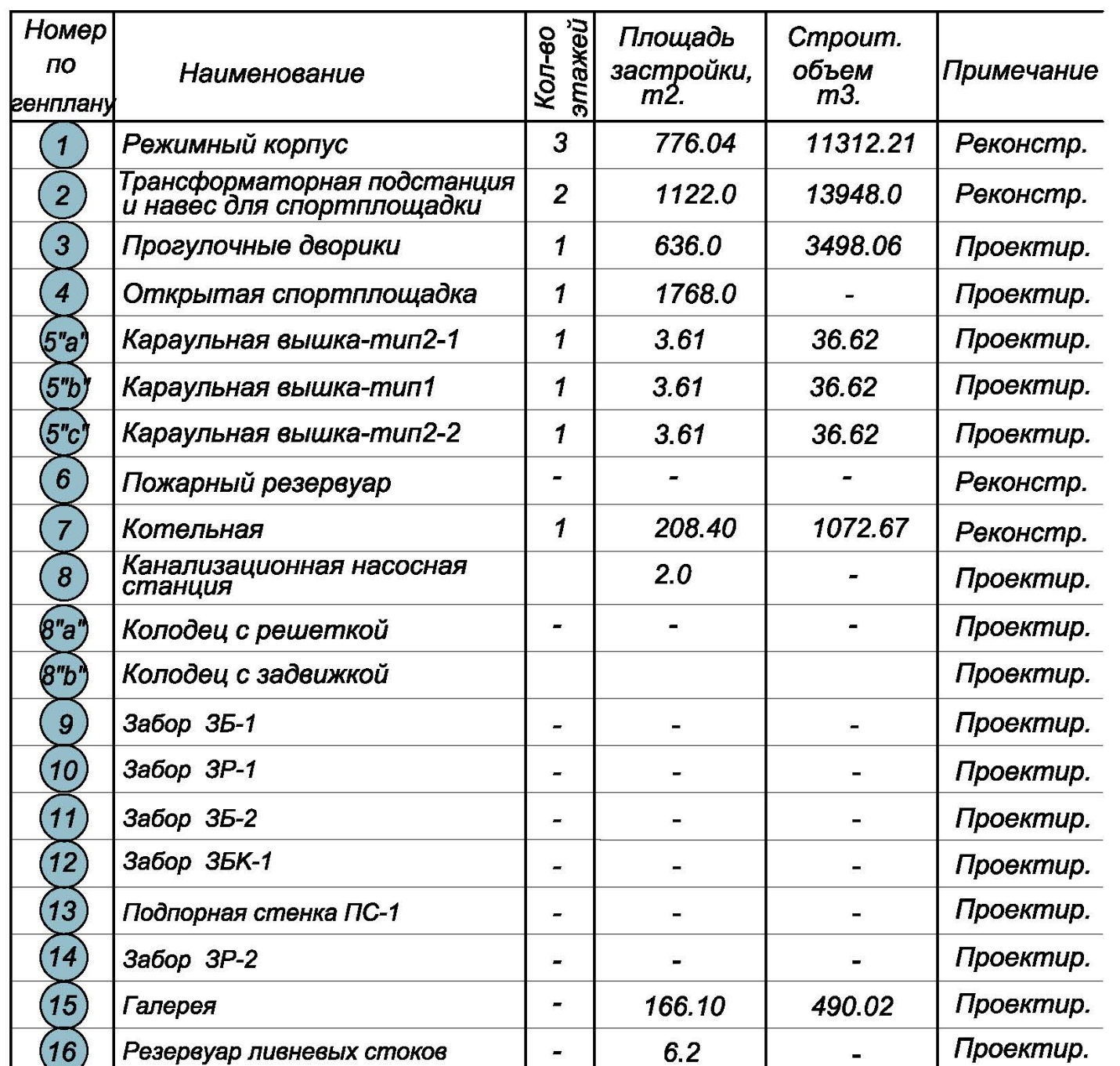 2. Informații și proiectareAutoritatea contractată dispune de documentația de proiect și deviz pentru efectuarea lucrărilor de reconstrucție și demolare având ca bază următoarele compartimente:BORDEROU SETURILOR DE BAZĂ AL DESENELOR DE LUCRUVOLUMUL 0 "MATERIALE GENERALE ALE TERENULUI DE CONSTRUCŢIE"3. Materiale, compatibilități, reglementări tehnice și standarde utilizateLa  execuția lucrărilor în construcții se aplică documentele normative, reglementările tehnice și standardele în vigoare în Republica Moldova. Pot fi utilizate şi documentele normative internaționale şi europene în cazul în care  sunt superioare celor din Republica Moldova. Materialele aplicate la construcţia în cauză vor fi coordonate cu Beneficiarul şi responsabilul tehnic, precum şi vor trece testările de laborator.4. MostreMostrele la lucrările ascunse vor fi predispuse conform cerinţelor, normativelor şi legislaţiei în vigoare a Republicii Moldova.5. Furnizarea, păstrarea, protecţia materialelor şi a lucrărilor. Securitatea construcţiilor şi a terenurilor aferenteTransportarea, manipularea şi depozitarea produselor şi materialelor utilizate; protecţia lucrărilor în funcţie de condiţiile atmosferice; protecţia construcţiilor şi teritoriilor aferente sunt în sarcina Ofertantului desemnat învingător. 6. Încercări, instrucțiuni, garanții ale furnizorilor, desene și scheme de execuțieEste necesar  de a  efectua încercări ale utilajului instalat cu întocmirea actelor corespunzătoare, de a prezenta investitorului schemele și documentele de execuție, de a completa cărțile tehnice a construcțiilor Cap.B “documentația privind executarea lucrărilor”, cheltuielile pentru perfectarea documentației necesare sunt puse în sarcina Antreprenorului.7. Remedierea viciilor ascunse și a defectelorAntreprenorul își asumă obligațiunile să  înlăturare  din cont propriu toate defectele apărute din cauza sa,  depistate  pe parcursul termenului de garanţie, care  sunt  indicate  în  actul semnat de ambele pârți.8. Trasarea geodezică a lucrărilor, toleranţe de execuţieTrasare geodezică, bornele, reperele, picheţii, jaloanele, aliniamentele; toleranţele admise la executarea lucrărilor, sunt precizate în documentația de proiect elaborată.9. Parametrii de calcul ai elementelor constructiveSarcinile luate în calcul: seismicitatea, acţiunile, alţi parametri sunt redate în documentația de proiect.10. Echipamentele, instalațiile, utilajele, sculele, instrumentele, dispozitivele şi alte obiecte necesare pentru executarea lucrărilor.LISTA MAȘINILOR, MECANISMELOR, ECHIPAMENTELOR ȘI ACCESORII SPECIALEDE CONSTRUCȚII PENTRU LUCRĂRI DE REPARAȚII ȘI INSTALAȚII CONSTRUCTIVEPE SANTIERULИНВЕНТАРНАЯ РАМНАЯ ОПАЛУБКА PERI-TRIO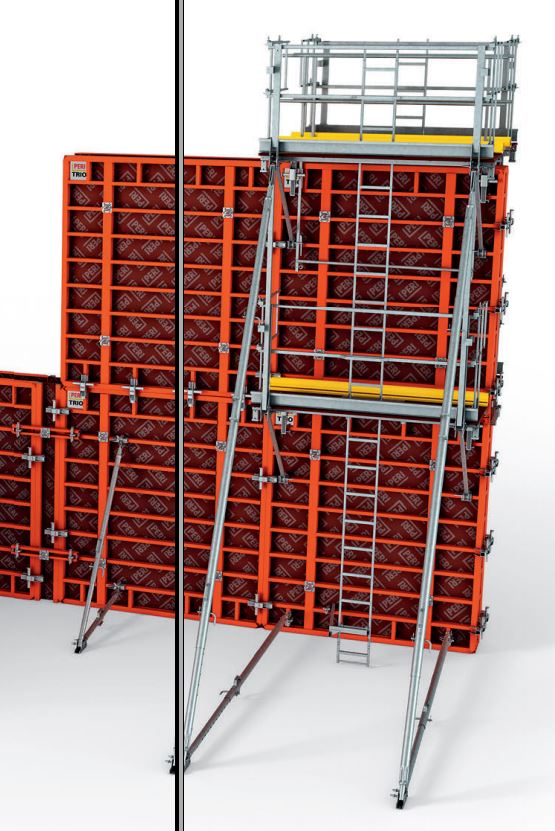 ТИПОРАЗМЕРЫ ПАНЕЛЕЙ ОПАЛУБКИ И ИХ ВЕС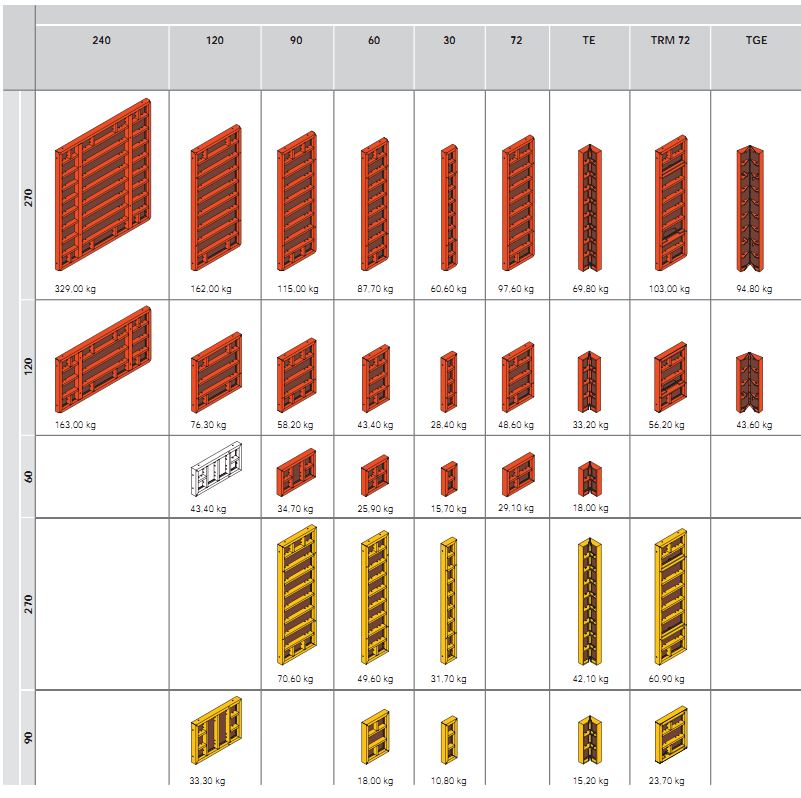 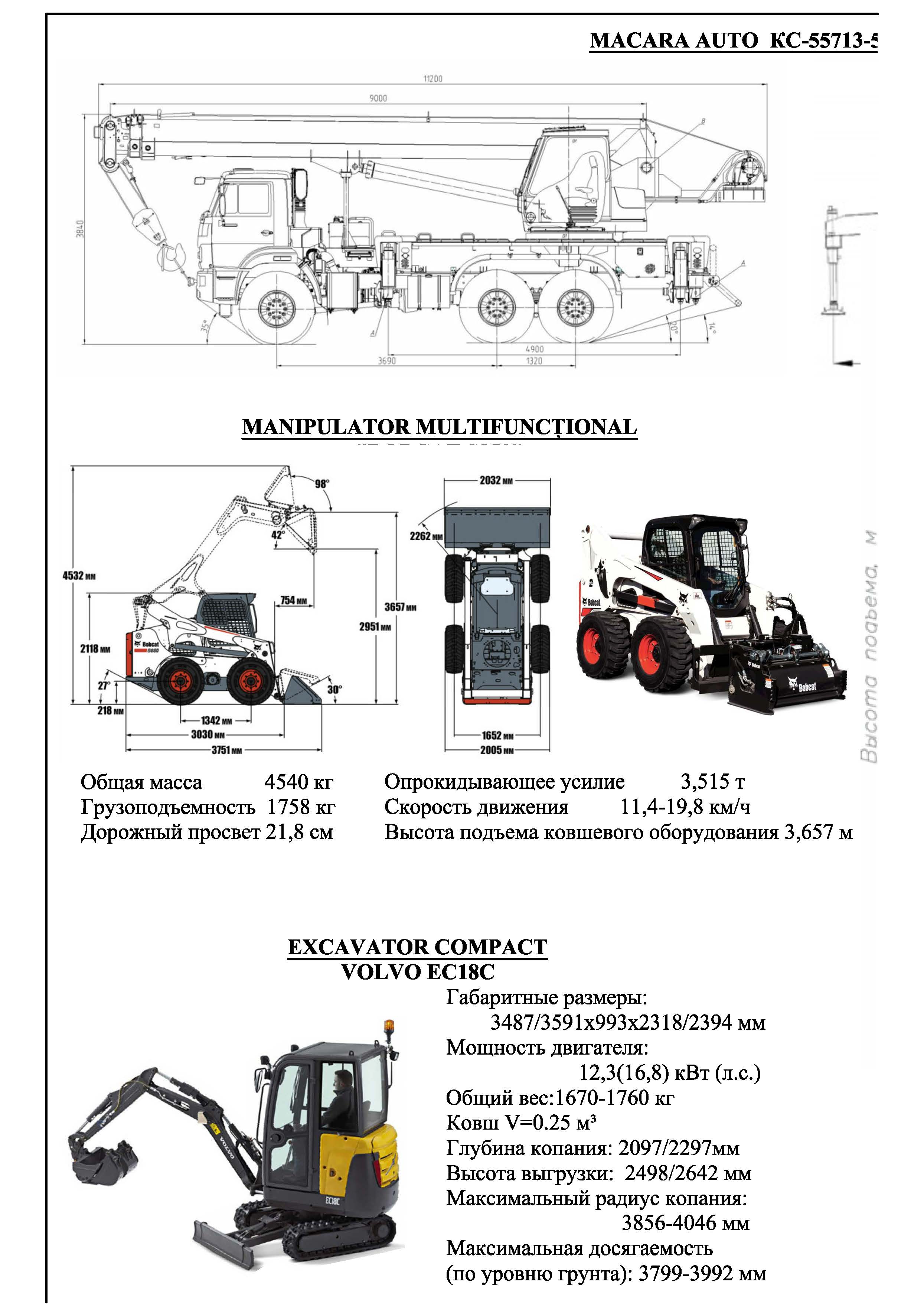 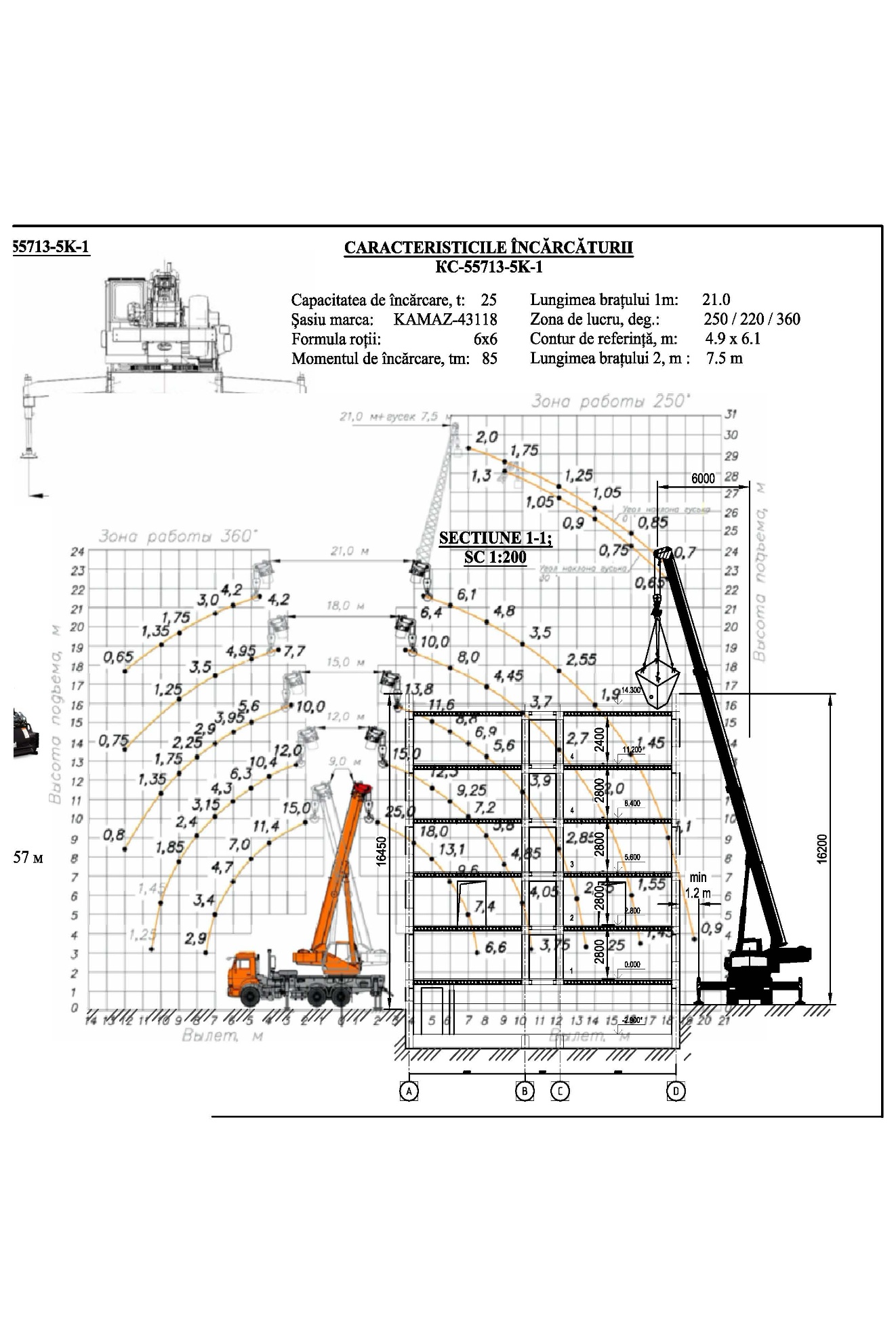 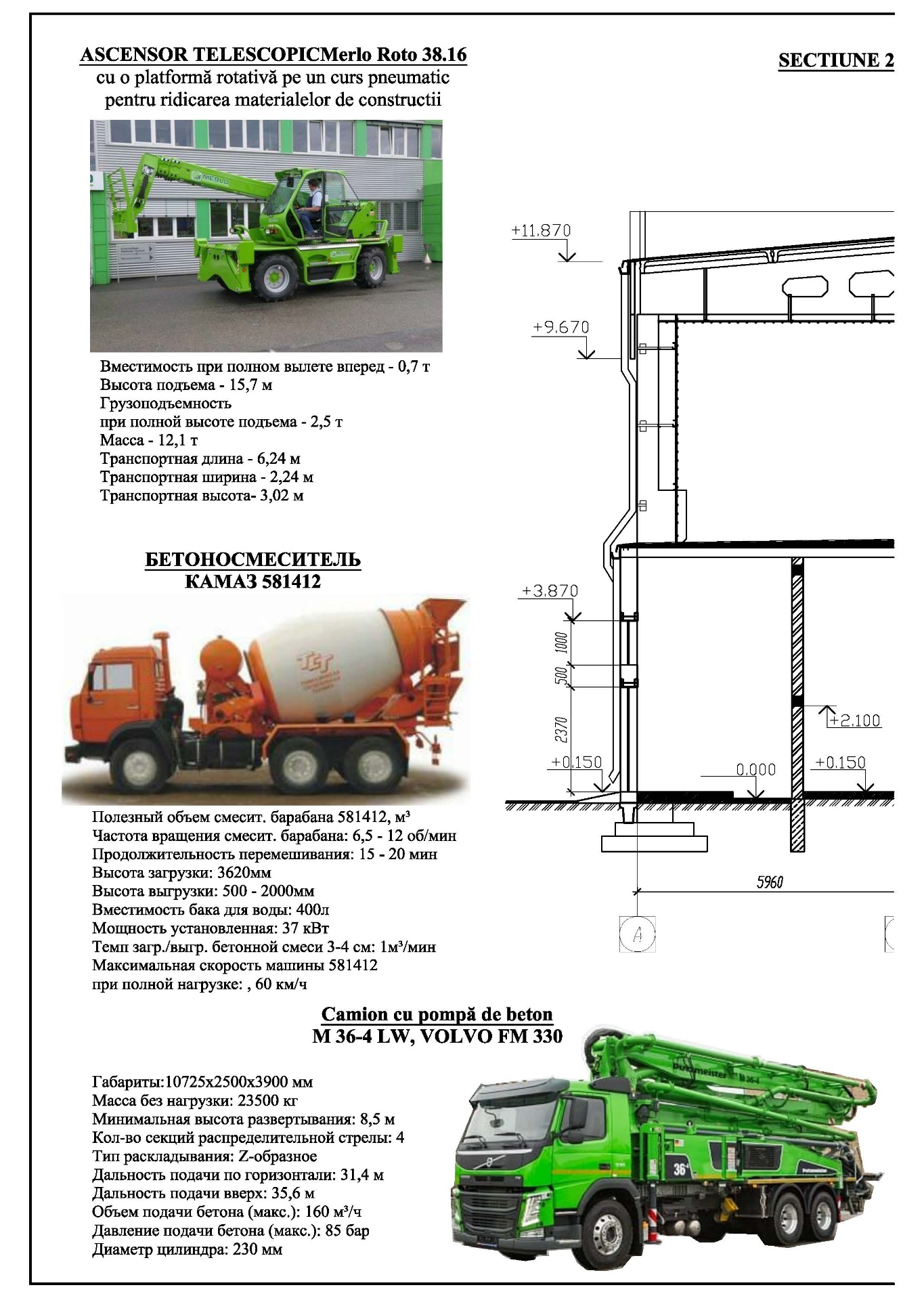 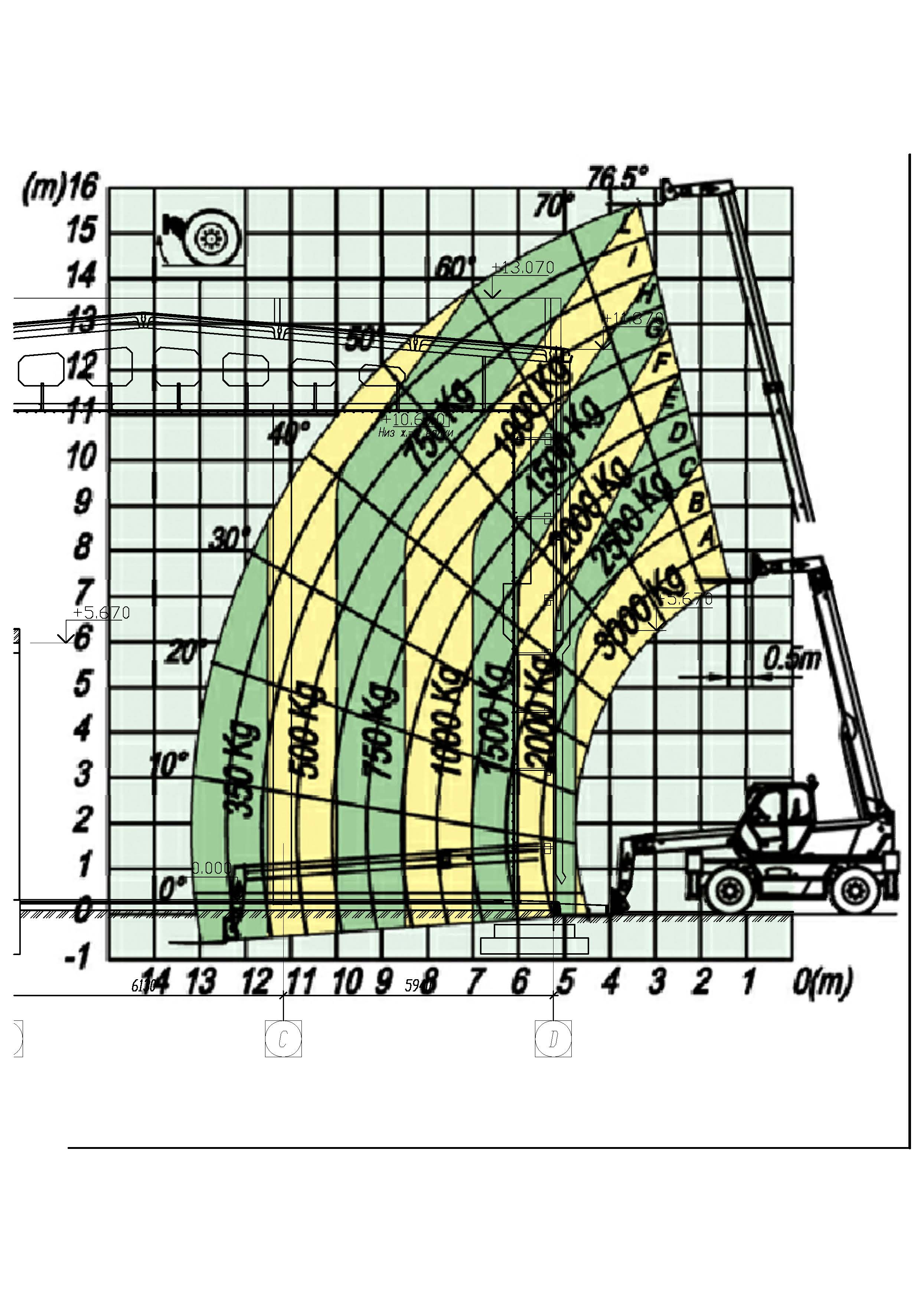 11. Cerințe privind calculul costuluiLa ofertă urmează a fi anexate devizele de cheltuieli elaborate în conformitate cu CP L.01.01-2012, INSTRUCŢIUNI PRIVIND ÎNTOCMIREA DEVIZELOR PENTRU LUCRĂRILE DE CONSTRUCŢII-MONTAJ PRIN METODA DE RESURSE,  formularele nr.7; nr.3, nr.5, nr.8 și nr.9, (formularul nr.9 urmează a fi întocmit pentru capitolele 1-9 obligatoriu, deoarece conține o serie de cheltuieli ale antreprenorului, în caz de includere a cheltuielilor enunțate cu coeficientul zero antreprenorul nu va mai putea pretinde la mijloacele financiare ce rezultă din acestea, neprezentarea formularelor cu oferta va fi considerat ca ofertă neconformă), fără a efectua modificări de consum şi excluderea materialelor aferente necesare procesului tehnologic, din indicatoarele de norme de deviz. Orice modificare de consum a materialelor de construcție şi excluderile acestora, modificarea simbolului de norme de deviz, va fi considerată ca încălcare a cerințelor de calcul, astfel ofertele de agest gen vor fi respinse de grupul de lucru ca necorespunzătoare cerinţelor de calificare aplicate la procedura de achiziţie în cauză.  În cazul prezentări preţurilor la utilaje extrem de mici de anexat la ofertă caracteristicile tehnice a utilajului propus şi documente confirmative ce atestă preţul acestora. Parametrii solicitaţi  conform cărora este necesar să corespundă obiectul achiziţiei, în caz de modificare a mărcii sau tipului de utilaj, urmează ca cel propus să corespundă caracteristicilor tehnice celui inclus în proiect, abateri de la parametrii tehnici ale utilajului nu sunt admisibile, nespecificarea utilajului propus în deviz se va socoti ca abatere.12.   Devizul – lista cu cantitățile de lucrări (vezi anexa nr.1)Tehnici și instrumente specifice de atribuire: nu se aplică;Condiții speciale de care depinde îndeplinirea contractului (indicați după caz): Criteriul de evaluare aplicat pentru adjudecarea contractului: cel mai bun raport calitate - prețFactorii de evaluare a ofertei celei mai avantajoase din punct de vedere economic, precum și ponderile lor:1. Punctajul pentru factorul de evaluare “prețul ofertei” se acordă astfel: a) pentru cel mai scăzut dintre preţurile ofertelor se acordă punctajul maxim alocat factorului de evaluare respectiv; b) pentru alt preţ decît cel  prevăzut la lit.a) se acordă punctajul astfel: P(n) – (preţ minim/preţ (n) × punctajului maxim alocat). Preţurile care se compară în vederea acordării punctajului sînt preţurile totale ofertate pentru execuţia lucrărilor exclusiv TVA. 2. Punctajul pentru factorul de evaluare “Perioada de execuţie” se acordă astfel: a) pentru o durată pînă la cea maximă indicată la punctul 23.3. in documentația standard (24 luni) se acordă punctajul maxim alocat factorului de evaluare respectiv; b) pentru o durată mai mare decît cea prevăzută la lit.a) se acordă punctajul astfel: P(n) – (durata maximă/durata prezentată (n) × punctajul maxim  acordat). 3. Punctajul pentru factorul de evaluare “Perioada de garanție asupra lucrărilor” se acordă potrivit formulei: unde: pct. – punctajul acordat pentru perioada de garanţie; P gar – perioada de garanţie ofertată; P max – perioada maximă de garanţie.Termenul limită de depunere/deschidere a ofertelor:Conform SIAR RSAP Mtender (achizitii.md)Adresa la care trebuie transmise ofertele sau cererile de participare: Ofertele sau cererile de participare vor fi depuse electronic prin intermediul SIA RSAPTermenul de valabilitate a ofertelor: 60 zile din ziua deschiderii ofertelorLocul deschiderii ofertelor: SIA RSAP        Ofertele întârziate vor fi respinse. Persoanele autorizate să asiste la deschiderea ofertelor: 
Ofertanții sau reprezentanții acestora au dreptul să participe la deschiderea ofertelor, cu excepția cazului când ofertele au fost depuse prin SIA “RSAP”.Limba sau limbile în care trebuie redactate ofertele sau cererile de participare: română Respectivul contract se referă la un proiect și/sau program finanțat din fonduri ale Uniunii Europene: nu Denumirea și adresa organismului competent de soluționare a contestațiilor: Agenția Națională pentru Soluționarea ContestațiilorAdresa: mun. Chișinău, bd. Ștefan cel Mare și Sfânt nr.124 (et.4), MD 2001;Tel/Fax/email: 022-820 652, 022 820-651, contestatii@ansc.mdData (datele) și referința (referințele) publicărilor anterioare în Jurnalul Oficial al Uniunii Europene privind contractul (contractele) la care se referă anunțul respective (dacă este cazul): https://enotices.ted.europa.eu/noticeInformation?noticeId=6149024În cazul achizițiilor periodice, calendarul estimat pentru publicarea anunțurilor viitoare: -Data publicării anunțului de intenție sau, după caz, precizarea că nu a fost publicat un astfel de anunţ: 24.08.2021Data transmiterii spre publicare a anunțului de participare: 10.09.2021În cadrul procedurii de achiziție publică se va utiliza/accepta:Contractul intră sub incidența Acordului privind achizițiile guvernamentale al Organizației Mondiale a Comerțului (numai în cazul anunțurilor transmise spre publicare în Jurnalul Oficial al Uniunii Europene): nu Alte informații relevante: nu sunt Conducătorul grupului de lucru:  Alexandru ADAM                        ______________________________           L.Ș.  Anexa nr.1Formularul de deviz nr.1 – lista cu cantitățile de lucrări.Obiectul: „Reconstrucția Penitenciarului nr. 5-Cahul”Autoritatea contractantă: Administrația Națională a Penitenciarelor, mun. Chișinău, str. Titulescu, 35.Capitolul 1. Pregătirea terenului pentru construcția obiectului1-1-1. Lucrari de demolare (85/24.06/2013-0-ГП)Capitolul 2. Obiecte de investiții de bază2-1. Blocul de regim (85/24,06/2013-1)№ 2-1-1 Solutii arhitecturale (85/24.06/2013-1-AP)№ 2-1-2 Solutii constructive (85/24.06/2013-1-R)		№ 2-1-3 Inclazire, ventilare (85/24.06/2013-1-OB)№ 2-1-4 Retele de apeduct si canalizare (85/24.06/2013-1-BK)		№ 2-1-5 Echipament electric de forta / Iluminat electric interior (85/24.06/2013-1-EEF/IEI)№ 2-1-6 Semnalizare de paza automata (85/24.06/2013-1-SPA)№ 2-1-7 Semnalizare de incendiu (85/24.06/2013-1-SI)№ 2-1-8 Comunicatii radio (85/24.06/2013-1-TS)№ 2-1-9 Solutii tehnologice (85/24.06/2013-1-TX)№ 2-1-10 Sistem control acces (85/24.06/2013-1-TS)		№ 2-1-11 Comunicatii telefonice si de semnalizare (85/24.06/2013-1-TS)№ 2-1-12 Comunicatii telefonice si de semnalizare. Interfon (85/24.06/2013-1-TS)№ 2-1-13 Televiziunea (85/24.06/2013-1-TV)Capitolul 3. Obiective auxiliare și de deservire.3-1. Teren sportiv acoperit. Sustația de transformare (85/24.06/2013-3)№ 3-1-1 Solutii arhitectural-constructive (85/24.06/2013-3-AC)№ 3-1-2 Retele de apeduct si canalizare (85/24.06/2013-3-BK)№ 3-1-3 Echipament electric de forta (85/24.06/2013-2-EEF)№ 3-1-4 Inclazire, ventilare (85/24.06/2013-3-OB)№ 3-1-5 Semnalizare de incendiu (85/24.06/2013-3-SI)№ 3-1-6 Comunicatii telefonice si de semnalizare (85/24.06/2013-3-TS)3.2. Curți de plimbare № 3-2-1 Solutii arhitecturale (85/24.06/2013-3-AP)№ 3-2-2 Solutii constructive (85/24.06/2013-3-R)№ 3-2-3 Comunicatii telefonice si de semnalizare (85/24.06/2013-3-TS) 3-3. Turnul de gardă№ 3-3-1 Solutii arhitecturale (85/24.06/2013-5a,b,c-AP)№ 3-3-2 Solutii constructive (85/24.06/2013--5a,b,c-R)3-4. Teren sportiv deschis		№ 3-4-1 Solutii arhitectural-constructive (85/24.06/2013-4-AC)3-5. Galerie.№ 3-5-1 Solutii arhitecturale (85/24.06/2013-15-AP)№ 3-5-2 Solutii constructive (85/24.06/2013-15-R)3-6. Îngrădirea teritoriului.№ 3-6-1 Solutii arhitecturale (85/24.06/2013-9;10;11;14-AP)№ 3-6-2 Solutii constructive (85/24.06/2013-9;10;11;14-R)3-7. Cazangeria.№ 3-7-1 Solutii arhitecturale (85/24.06/2013-7-AP)№ 3-7-2 Solutii constructive (85/24.06/2013-7-R)№ 3-7-3 Solutii termomecanice (85/24.06/2013-7-TM)№ 3-7-4 Automatizarea cazangeriei (85/24.06/2013-7-ATM)№ 3-7-5 Retele de apeduct si canalizare (85/24.06/2013-5-BK)№ 3-7-6 Echipament electric de forta (85/24.06/2013-7-EEF)№ 3-7-7 Inclazire, ventilare (85/24.06/2013-7-OB)Capitolul 4. Obiecte energetice.	                                                                                                         № 4-1-1 Alimentarea cu energie electrica (85/24.06/2013--0-AEE)№ 4-2-1 Iluminat electric exterior (85/24.06/2013-0-ЭН)№ 4-3-1 Montare generator (85/24.06/2013-2-EEF)Capitolul 5. Obiecte de comunicații și transport.№ 5-1-1 Semnalizarea de paza automata (85/24.06/2013-0-SPA)№ 5-1-2 Supravegherea video (85/24.06/2013-0-SV)Capitolul 6. Construcții inginerești și rețele exterioare.№ 6-1-1 Retele termice exterioare (85/24.06/2013-TC.C3)№ 6-1-2 Retele termice exterioare. Solutii de rezistenta (85/24.06/2013-RT.R)6-2. Rețele gaz.№ 6-2-1 Retele de gaze exterioare (85/24.06/2013-RGE)№ 6-2-2 Alimentarea cu energie electrica RGE (85/24.06/2013-AEE)№ 6-2-3 Retele de gaz interioare (85/24.06/2013-7-RGI)6-3. Retele exterioare de alimentare cu apa si canalizare № 6-3-1 Retele exterioare de alimentare cu apa si canalizare (85/24.06/2013-0-HBK)6-4. Statia de pompare ape uzate. 	№ 6-4-1 Statia de pompare ape uzate (85/24.06/2013-8-BK)Capitolul 7. Amenajarea teritoriului și spații verzi.№ 7-1-1 Sistematizare pe verticala (85/24.06/2013-0-ГП)№ 7-2-1Amenajarea teritoriului (85/24.06/2013-0-ГП)№ 7-3-1 Rezervuar ape pluviale (85/24.06/2013-0-ГП)№ 7-4-1 Perete de sprigin PS1 (85/24.06/2013-13R-PG)Conducătorul grupului de lucru:  Alexandru ADAM                          ______________________                                                                                                                                              L.Ș.Nr. d/oCod CPVDenumirea bunurilor/serviciilor/lucrărilor solicitateUnitatea de măsurăCantitateaSpecificarea tehnică deplină solicitată, Standarde de referințăValoarea estimată
(se va indica pentru fiecare lot în parte)Lotul 11.45200000-9Reconstrucția Penitenciarului nr.5, municipiul Cahulobiect1în conformitate cu caietul de sarcini115 151 610,00 leiValoarea estimativă totalăValoarea estimativă totalăValoarea estimativă totalăValoarea estimativă totalăValoarea estimativă totalăValoarea estimativă totală115 151 610,00 leiNr. d/oDescrierea criteriului/cerințeiMod de demonstrare a îndeplinirii criteriului/cerinței:Nivelul minim/ ObligativitateaOfertaSemnat cu semnătură    electronicăObligatoriuGaranția pentru ofertă – 2%Completată în conformitate cu Anexa nr.9 la Documentația standard - în original, emisă de o bancă comercială; Termenul de valabilitate să fie egal cu perioada de valabilitate al ofertei - 60 zile  din ziua deschiderii ofertelor.Nu se acceptă transfer pe contul ANP, semnat cu semnătură  electronică; ObligatoriuDocumentația de devizFormularele 3, 5, 7, 8, 9 cu specificația parametrilor tehnici  solicitate in caietul de sarcini, semnate cu semnătură electronică (Formularul nr.9 va cuprinde compartimentele de cheltuieli ale capitolelor 1-9), deoarece conține o serie de cheltuieli ale antreprenorului, în caz de includere a cheltuielilor enunțate cu coeficientul zero antreprenorul nu va mai putea pretinde la mijloacele financiare ce rezultă din acestea, neprezentarea formularelor cu oferta va fi considerat ca ofertă neconformă),confirmată prin semnătură  electronică;ObligatoriuDUAEConfirmată prin semnătură electronică;ObligatoriuActe solicitate prin DUAE,conform art. 20 alin.8, Legea nr. 131 din 03.07.2015, privind achiziţiile publice, ofertantul clasat pe primul loc va prezenta (prin mijloace electronice, cu aplicarea semnăturii electronice) în termen de 3 zile, la solicitarea autorităţii contractante, documentele justificative actualizate prin care va demonstra îndeplinirea tuturor criteriilor de calificare şi selecţie.Acte solicitate prin DUAE,conform art. 20 alin.8, Legea nr. 131 din 03.07.2015, privind achiziţiile publice, ofertantul clasat pe primul loc va prezenta (prin mijloace electronice, cu aplicarea semnăturii electronice) în termen de 3 zile, la solicitarea autorităţii contractante, documentele justificative actualizate prin care va demonstra îndeplinirea tuturor criteriilor de calificare şi selecţie.Acte solicitate prin DUAE,conform art. 20 alin.8, Legea nr. 131 din 03.07.2015, privind achiziţiile publice, ofertantul clasat pe primul loc va prezenta (prin mijloace electronice, cu aplicarea semnăturii electronice) în termen de 3 zile, la solicitarea autorităţii contractante, documentele justificative actualizate prin care va demonstra îndeplinirea tuturor criteriilor de calificare şi selecţie.Acte solicitate prin DUAE,conform art. 20 alin.8, Legea nr. 131 din 03.07.2015, privind achiziţiile publice, ofertantul clasat pe primul loc va prezenta (prin mijloace electronice, cu aplicarea semnăturii electronice) în termen de 3 zile, la solicitarea autorităţii contractante, documentele justificative actualizate prin care va demonstra îndeplinirea tuturor criteriilor de calificare şi selecţie.Disponibilitatea de mijloace finaciare în valoare de 10,00  mln lei în conturi proprii sau resurse creditareDovedit prin extrasul de conturi al ofertantului sau prin contract cu banca comercială ce prezintă dovada creditării întreprinderii;
Copie, confirmată prin semnătură  electronică;ObligatoriuCerere de participareAnexa nr. 7 la Documentația standard, semnat cu semnătură  electronicăObligatoriuDeclarație privind valabilitatea  oferteiAnexa nr. 8 la Documentația standard, semnat cu semnătură  electronicăObligatoriuGrafic de executare a lucrărilorAnexa nr. 10 la Documentațiastandard, semnat cu semnătură  electronicăObligatoriuDeclarație privind experiența  similarăAnexa nr. 12 la Documentația standard, semnat cu semnătură electronicăObligatoriuDeclarație privind listaprincipalelor lucrări executate în ultimul an de activitateAnexa nr. 13 la Documentațiastandard, semnat cu semnătură electronicăObligatoriuDeclarație privind dotările specifice, utilajul şi echipamentulnecesar pentru îndeplinireacorespunzătoare a contractuluiAnexa nr. 14 la Documentația standard, semnat cu semnătură electronicăObligatoriuDeclarație privind personalul de specialitate şi/sau a experților propus/propuși pentru implementarea contractuluiAnexa nr. 15 la Documentația standard, semnat cu semnătură electronicăObligatoriuLista subcontractanților șipartea/părțile din contract care sunt   îndeplinite de către aceștiaAnexa nr. 16 la Documentația standard, semnat cu semnătură electronicăObligatoriuInformație privind asociereaAnexa nr. 17 la Documentațiastandard, semnat cu semnătură electronicăObligatoriuAngajament terţ susţinător financiarAnexa nr. 18 la Documentația standard, semnat cu semnătură  electronicăObligatoriuANGAJAMENT privind susținerea tehnică și profesională a ofertantului/ grupului de Operatori economiciAnexa nr. 19 la Documentația standard, semnat cu semnătură electronicăObligatoriuDeclaraţie terţ susţinător tehnicAnexa nr. 20 la Documentația standard, semnat cu semnătură electronicăObligatoriuDeclaraţie terţ susţinător profesionalAnexa nr. 21 la Documentația standard, semnat cu semnătură electronicăObligatoriuAvizul Agenției pentrusupraveghere tehnicăAnexa nr. 22 la Documentațiastandard, semnat cu semnătură electronicăObligatoriuRaportul financiar pentru anul 2020Copie – confirmată prin semnătura electronică a ofertantului;ObligatoriuCertificat/Decizie de înregistrare a întreprinderii și Extrasul din registrul de StatCopie – confirmată prin semnătura electronică a ofertantului;ObligatoriuCertificat de atribuire a contului bancarEliberat de banca deținătoare de cont, semnat electronic de către operatorul economic;ObligatoriuCertificat de efectuare sistematică a plății impozitelor, contribuțiilorEliberat de Inspectoratul Fiscal, valabil la momentul deschiderii ofertelor, semnat electronic de către operatorul economic;ObligatoriuCazier judiciar al persoanei juridiceOriginal, eliberat de către Serviciul tehnologii informaţionale al MAI, semnat electronic de către ofertant;ObligatoriuInformații generale despre ofertantOriginal, confirmat prin semnătura electronică a ofertantului;ObligatoriuPerioada de garanție asupra lucrărilor achiziționateMinim 5 ani;ObligatoriuCifra de afaceri medie anuală în ultimii 3 aniEgală sau mai mare decât138 181,93 mii lei;ObligatoriuCertificate de atestare profesionalăPentru persoanele responsabile (diriginți de șantier) pentru execuția lucrărilor prevăzute în Caietul de sarcini, semnate electronic de către operatorul economic;ObligatoriuExperiență similarăOperatorul economic va confirma experiența prin prezentarea de copii ale contractului de antrepriză, proceselor verbale de recepție finală cu anexe,  executate în ultimii 5 ani a cel puțin a unui contract cu o valoare nu mai mică de 75% din valoarea viitorului contract, sau valoarea cumulată a tuturor contractelor executate în ultimul an de activitate să fie egală sau mai mare decât valoarea viitorului contract cu aplicarea semnăturii electronice;ObligatoriuMinim 10 ani de activitate în domeniul construcțiilorCopia licenței de activitate sau alt act demonstrativ, confirmată prin semnătura electronică a ofertantului;ObligatoriuDeținerea certificatului Sistemului de Management al calității ISO 9001Copie – confirmată prin semnătura electronică a ofertantului;ObligatoriuDeținerea certificatului Sistemului de Management de mediu ISO 14001Copie – confirmată prin semnătura electronică a ofertantului;ObligatoriuDeținerea certificatului Sistemului de management al sanatatii si securitatii ocupationale ISO 45001Copie – confirmată prin semnătura electronică a ofertantului;ObligatoriuPersonal atestat în domeniul securitătii și sănătății în muncaCopia certificatului, confirmată prin semnătura electronică a ofertantului;ObligatoriuManualul calitățiiCopie – confirmată prin semnătura electronică a ofertantului;ObligatoriuGaranția de bună execuție în valoare de 10%1) original, emisă de o bancă comercială, confirmat prin aplicarea ștampilei și semnăturii electronice;2) rețineri succesive din plata cuvenită pentru facturile înaintate, cu efectuarea transferului sumei respective pe un cont special deschis de către operatorul economic, pus la dispoziția autorității contractante, la o bancă licențiată, agreată de ambele părți;3) rețineri succesive directe din plata cuvenită pentru facturile înaintate;ObligatoriuDeclarație privind confirmarea identității beneficiarilor efectivi și neîncadrarea acestora în situația condamnării  pentru participarea la activităţi ale unei organizaţii sau grupări criminale, pentru corupţie, fraudă şi/sau spălare de bani.completat  în conformitate cu ordinul Ministerului Finanțelor nr.145 din 24.11.2020, confirmată prin semnătura electronică;ObligatoriuStudierea documentației de proiect Proces-verbal ce atestă examinarea documentației de proiect, confirmat prin semnătura reprezentantului autorității contractante și a agentului economic participant (în format liber)ObligatoriuVizita șantierului după a 15-a zi de la publicarea anunțului de participare în SIA RSAP M-tender (data și ora vor fi coordonate telefonic cu reprezentanții autorității contractante)Proces-verbal ce atestă prezența la șantierObligatoriuReconstrucția clădirii Penitenciarului № 5 –Cahul (Actualizarea 04.2021)Reconstrucția clădirii Penitenciarului № 5 –Cahul (Actualizarea 04.2021)Nr. Denumirea si Componenta volumuluiDenumirea compartimentuluivol 0 Общеплощадочные решенияvol 0 Общеплощадочные решенияAlbum 0-0 85/24.06/2013-0-PGPlan general Album 0-1 85/24.06/2013-0-НВКВнутрунний водопровод и канализацияAlbum 0-3 85/24.06/2013-0-ТСТепловые сетиAlbum 0-3.1 85/24.06/2013-0-RT-RRetele termice. RezistentaAlbum 0-4 85/24.06/2013-0-НЭСAnulat cu schimbarea la compartiment 85/24.06/2013-AEE (Album 0-4).Alimentarea cu energie electrică (2 albume)Album 0-5 85/24.06/2013-0-ЭНЭлектроосвещение наружное.Album 0-6 85/24.06/2013-0-СОПAnulat cu schimbarea la compartiment 85/24.06/2013-0-SPA (Album 0-6).Semnalizarea de paza automata (2 albume)Album 0-7 85/24.06/2013-SVSupraveghere video  Album 0-8 85/24.06/2013-OLCOrganizarea Lucrărilor de construcție Album 0-9 85/24.06/2013-OLDOrganizarea Lucrărilor de demolareAlbum 0-10 85/24.06/2013-ВКKанализационная насосная станция vol 1 Blocul de regimvol 1 Blocul de regimlbum I-1  85/24.06/2013-1-АРАрхитектурные решенияAlbum I-2  85/24.06/2013-1-RСтроительные конструкцииAlbum I-3  85/24.06/2013-1-ОВОтопление и вентиляцияAlbum I-4  85/24.06/2013-1-ВКВнутрунний водопровод и канализацияAlbum I-5  85/24.06/2013-1-ЭМО, ЭОAnulat cu schimbarea la compartiment 85/24.06/2013-1-EEF/IEI Echipament electric de forta/ Iluminat electric  interior (2 albume) (Album 1-5).Album I-6  85/24.06/2013-1-ОСAnulat cu schimbarea la compartiment 85/24.06/2013-1-SPA (Album 1-6).Semnalizarea de paza automata (2 albume)Album I-7  85/24.06/2013-1-ПСAnulat cu schimbarea la compartiment 85/24.06/2013-1-SI (Album 1-7).: Semnalizarea de incendiu (2 albume)Album I-9  85/24.06/2013-1-TPТехнологические решенияAlbum I-10 85/24.06/2013-1-СКДСистема контроля доступа.Album I-11  85/24.06/2013-1-TS Comunicaţiile telefonice şi de semnalizare     Album I-12  85/24.06/2013-1-TS.InterfonСоmunicaţiile telefonice şi de semnalizare. Interfon.Album I-13  85/24.06/2013-1-TV.Televiziunea.                                                    vol 2 Крытая  спортплощадкаvol 2 Крытая  спортплощадкаАльбом II-1 85/24.06/2013-2-ACАрхитектурно- строительные решенияАльбом II-2 85/24.06/2013-2-BKВнутрунний водопровод и канализацияАльбом II-3 85/24.06/2013-2- EEFAnulat cu schimbarea la compartiment 85/24.06/2013-2 EEF (Album II-3).IEI Echipament electric de forta (2 albume)Альбом II-4 85/24.06/2013-2-ПТСистема автоматического пожаротушенияАльбом II-4 85/24.06/2013-2-OBОтопление и вентиляцияАльбом II-5 85/24.06/2013-2- SISemnalizarea de Incendiu.                                                     Альбом II-6 85/24.06/2013-2-TSСomunicatii telefonice si de   semnalizarevol 3 Прогулочные дворики, забор,галерея,открытая Спорт площадкаvol 3 Прогулочные дворики, забор,галерея,открытая Спорт площадкаАльбом III-1 85/24.06/2013-3-APАльбом III-2 85/24.06/2013-3-RАрхитектурные решенияСтроительные конструкцииАльбом III-3 85/24.06/2013-3-TSComunicatii telefonice si de semnalizare.                                                     Vol 5 караульные вышки, заборыVol 5 караульные вышки, заборыАльбом V-1 85/24.06/2013 –5a,5b,5c-APАрхитектурные решенияАльбом V-2 85/24.06/2013-5a,5b,5c-RСтроительные конструкцииАльбом IX-1 85/24.06/2013-9,10,11,14-APАрхитектурные решенияАльбом IX-2 85/24.06/2013-9,10,11,14-RСтроительные конструкцииVol.6  Alimentare cu gazeRGE,RGI,AEEvol 7 Котельная,actualizatvol 7 Котельная,actualizatАльбом VII-1 85/24.06/2013-7-АРАрхитектурные решения Альбом VII-2 85/24.06/2013-7-RСтроительные конструкцииАльбом VII-3 85/24.06/2013-7-ТМРешения тепломеханическиеАльбом VII-4 85/24.06/2013-7ATMАвтоматизация котельнойАльбом VII-5 85/24.06/2013-7-ВКВнутрунний водопровод и канализацияАльбом VII-6  85/24.06/2013-7-ЭМО;ЭОЭлектрооборудование силовое; электроосвещение внутреннее. Альбом VII-7 85/24.06/2013-7-ОВОтопление и вентиляция Альбом  VII-8  85/24.06/2013-7-АКAnulat. Автоматизация комплексная.Devize de Cheltuieli№DenumireMarcaCantit(buc.)Nota12345Macara autoTip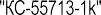 1Descărcarea materialelor de construcție pe teritoriul depozitului deschis (poz.4 pe Plan General), furnizarea de materiale și componente constructive la acoperiș(poz. 1, 2), lucrări de montaj pe teritoriul șantierului.Manipulator multifuncționalTip«ВОВСАТ S850»1Principalul mecanism auxiliar pentru producerea diferitelor tipuri de lucrări pe întreg teritoriul șantieruluiAscensor telescopic cu o platformă rotativă pe un curs pneumatic pentru ridicareamaterialelor de constr.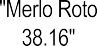 1descărcarea panourilor sandwich după livrarea pe șantier, ridicarea materialelor pe podelele blocului de regim (poz.1), instalarea de panouri sandwich pe sala de sport (poz. 2), funcționează ca un turn auto.Automixer-pompă de beton, V=5,0 m3Tip«КАМАЗ 581412»1Livrarea mortarului de beton gata preparat în timpul reconstrucției clădirilor Poz.1 și Poz.2, construirea pereții de sprijin și de amenajare a teritoriuluiCamion cu pompă de betonTip«М 36-4 LW,VOLVO FM 330»1Livrarea mortarului de beton gata preparat în timpul reconstrucției clădirilor Poz.1 și Poz.2, construirea pereții de sprijin și de amenajare a teritoriuluiExcavator compact pe șenile, V=0.25 m3Tip«VOLVO EC18C»1Săparea șanțurilor pentru rețelele subterane externeCompresor cu acționare dieselTip«ПКСД-5.2»1Este utilizat pentru lucrări de construcție și montaj în complet cu un ciocan pneumatic (Poz. 1,2,3, 7, 15)Camion cu platforma, L=13.5 mTip«КАМАЗ»1Livrarea materialelor de construcție: materialelor de perete în zboruri, armatura în pachete, materiale din lemn, plasă dinarmaturaSchele in complect cu 2 nivele600 m²1 setLucrări de fațadă pe clădiri(Poz. 1-3, 5 (a, b, c), 15)Transformator desudareСТЭ-344Lucrări de sudare pe teritoriul șantieruluiModul de inventar, tip bloc-containerContainexsau Trimo 4Aplicarea ca spațiu mobil de uz casnic, o recepție de masă, o cameră pentru oficiu,  Diriginte șantieruluiEchipament gaz complet cu butelii de oxigen și gaz4 setLucrări de tăiere a gazelor pe întreg teritoriul șantieruluiCiocan pneumatic electric"Makita"2Lucrări de instalare, instalarea comunicațiilor, instalarea blocurilor de ferestre și ușiCiocane rotative electrice Bosch 3instalarea unui cadru de otel sub panoul  sandwich ре Poz. 2, stabilirea tuturor tipurilor de comunicații pe teritoriul șantieruluiMașina de rectificat electric unghiular (Bulgacă)Bosch 3-”-Arzător cu gaz in complet cu butelii de gaz și furtunulЗ setLipirea unei role de acoperiș moale  pe Poz.2, 7.Mixer electric deBeton-mortar, V= 220v2Pregătirea loturilor mici de beton 9i mortar in timpul de lucrări de construcțieși montaj pe întreg teritoriul șantieruluiVibrator de adâncimeИВ-47А 4Vibrarea betonului în  cofraje pe tot teritoriul șantieruluiCompactor de mână pe motor cu ardere internă Bosch2Compactarea straturilor de pământ la poziționarea rețelelor Cheie electrică. Электрогайковерт4Montarea panourilor sandwichFierăstrău circular electric, Dn-220 mm2Montarea și tăierea panourilor sandwichSchele laminate ușoare, prefabricate pentru lucrări interior Inventar 2 setExecutarea lucrărilor de finisaj interior, Poz. 1-3.Ventuze pneumatice2 setPrinderea și instalarea panourilor sandwichNr. d/oDenumirea factorului de evaluarePonderea%1.Prețul ofertei80 %2.Perioada de execuție10 %3.Perioada de garanție a lucrărilor10 %P garPct. =———× 5P maxDenumirea instrumentului electronicSe va utiliza/accepta sau nudepunerea electronică a ofertelor sau a cererilor de participaredasistemul de comenzi electronicedafacturarea electronicădaplățile electroniceda№ crt.Simbol norme și cod  resurse  Denumirea lucrărilor       Unitatea de măsură Volum № crt.Simbol norme și cod  resurse  Denumirea lucrărilor       Unitatea de măsură Volum 123451RpCF10DDemolarea zidariilor din piatra bruta, bolovani de riu sau moloane prelucrate, zidite cu mortar de ciment-var cu mijloace mecanice peste 1 mc la un punct de lucrum31 870,00 2RpCB18GDemolarea betoanelor vechi cu mijloace mecanice, beton armatm3394,00 3RpCP44BDemontarea constructiilor metalice fara recuperarea materialelorkg9 600,00 4TsC35C11Excavat transport cu incarcator frontal , la distante de incarcare in autovehicul cu incarcator frontal pe senile de 0,5-0,99 m.c, roci tari si foarte tari , pina la 25 kg  la distanta  11-20 m100 m322,64 5TsI51B5Transportarea pamintului cu autobasculanta de 10 t la distanta de: 15 kmt4 685,60 6TsC51CLucrari la descarcarea pamintului in depozit, teren categoria III100 m322,64№ crt.Simbol norme și cod  resurse  Denumirea lucrărilor       Unitatea de măsură Volum № crt.Simbol norme și cod  resurse  Denumirea lucrărilor       Unitatea de măsură Volum 12345Capitolul 1. Lucrari de demontareCapitolul 1.1. Lucrari de demontare interioare 1RpCJ35ADesfaceri de tencuieli interioare sau exterioare driscuite la peretim22 242,29 2RpCM33ADemontarea placajelor din faianta, gresie, ceramicam287,54 3RpCG29C1Demolarea cu mijloace mecanice a peretilor de zidarie din blocuri de calcar, exclusiv schela si curatirea caramizilor, pentru demolarea cu mijloace mecanicem331,07 4RpCG29C1Demolarea cu mijloace mecanice a peretilor de zidarie din blocuri ipsos, exclusiv schela si curatirea caramizilor, pentru demolarea cu mijloace mecanicem35,59 5RpCG29C1Demolarea cu mijloace mecanice a peretilor de zidarie din caramida, exclusiv schela si curatirea caramizilor, pentru demolarea cu mijloace mecanicem340,98 6RpCP44BDemontarea constructiilor metalice fara recuperarea materialelorkg279,42 7RpCG29DDemolarea peretilor de zidarie din spargeri pentru creeri de goluri in zidariem330,51 8RpCG29C1Demolarea cu mijloace mecanice a peretilor de zidarie din blocuri de calcar, exclusiv schela si curatirea caramizilor, pentru demolarea cu mijloace mecanicem318,70 9RpCG29C1Demolarea cu mijloace mecanice a peretilor de zidarie din blocuri de calcar, exclusiv schela si curatirea caramizilor, pentru demolarea cu mijloace mecanicem34,07 10RpCK42CDesfacerea pardoselilor reci din placi de gresiem2176,50 11RpCB18GDemolarea betoanelor vechi cu mijloace mecanice, beton armat (scari)m35,62 12TsA02B aplicativCuratarea incaperilor de molozul existent pe pardoselem328,62 13RpCK42ADesfacerea pardoselilor reci din beton sau mortar de ciment (strat de egalizare pardosele)m23 338,96 14IzF11BDemolarea termoizolant la pardosele (nimai manopera si utilajul)m3333,90 15RpCB18FDemolarea constructii din beton pentru WC turcescm311,04 16RpCJ35ADesfaceri de tencuieli interioare sau exterioare driscuite la tavanem21 392,76 17RpCB15ACuratarea betonului degradat si spituirea suprafetelor de beton, in vederea aderarii unui beton noum213,07 18RpCB18FCuratarea rosturilor la placile planseum32,82 19RpCO56ADemontari: timplarie din lemn (usi, ferestre, obloane, cutii, rulou, masti, etc.)m271,83 20RpCQ11CDemontarea peretilor cu caramizi de sticlam213,35 21RpCH27AConfectii dulgheresti - jgheab din lemn pentru evacuarea molozului din camerem29,60 22TsC35C11Excavat transport cu incarcator frontal , la distante de incarcare in autovehicul cu incarcator frontal pe senile de 0,5-0,99 m.c, roci tari si foarte tari , pina la 25 kg  la distanta  11-20 m100 m37,72 23TsI51B5Transportarea pamintului cu autobasculanta de 10 t la distanta de: 15 kmt1 082,90 24TsC51CLucrari la descarcarea pamintului in depozit, teren categoria III100 m37,72Capitolul 1.2. Lucrari de demontare exterioare 25RpCB18GDemolarea betoanelor vechi cu mijloace mecanice, beton armatm313,60 26RpCB18FDemolarea betoanelor vechi cu mijloace mecanice,  beton simplum30,08 27RpCP44BDemontarea constructiilor metalice fara recuperarea materialelorkg193,60 28RpCI42FDemontarea elementelor de acoperis - membrane bituminoasem24 068,94 29RpCK42ADesfacerea pardoselilor reci din beton sau mortar de ciment (strat egalizare acoperis)m2675,44 30RpCJ35ADesfaceri de tencuieli exterioare driscuite la peretim2119,20 31RpCB18DDemolarea betoanelor vechi cu mijloace manuale, placi prefabricate cu grosime pina la 15 cmm34,13 32IzF11BDemolarea termoizolant la pardosele (nimai manopera si utilajul)m3152,66 33RpCG29C1Demolarea cu mijloace mecanice a peretilor de zidarie din blocuri de calcar, exclusiv schela si curatirea caramizilor, pentru demolarea cu mijloace mecanicem32,57 34TsC35C11Excavat transport cu incarcator frontal , la distante de incarcare in autovehicul cu incarcator frontal pe senile de 0,5-0,99 m.c, roci tari si foarte tari , pina la 25 kg  la distanta  11-20 m100 m32,38 35TsI51B5Transportarea pamintului cu autobasculanta de 10 t la distanta de: 15 kmt268,80 36TsC51CLucrari la descarcarea pamintului in depozit, teren categoria III100 m32,38Capitolul 2. Inchideri si compartimentari 37CD70СZidarie in asize din blocuri de calcar (cotilet) la pereti cu  prepararea  manuala a mortarului M-50, inaltimea etajului pina la 4mm312,00 38CD60DZidarie din caramida , format 250 x 120 x 65 mm cu prepararea mortarului M - 50 in conditii de santier la pereti despartitori armati cu grosimea 1/2 caramida, inaltime nivel peste 4m100m226,22Capitolul 3. Finisarea interioara Capitolul 3.1. Tavane 39CN53AGrunduirea suprafetelor interioare a peretilor si tavanelorm23 241,93 40CF52BTencuieli interioare de 5 mm grosime, executate manual, cu amestec uscat pe baza de ipsos, la tavan, preparare manuala a mortaruluim23 203,40 41IzF55BTermoizolarea  exterioara peretilor a cladirilor  cu tencuieli  fine pe termoizolant (sisteme cu fixare rigida a termoizolantului),  suprafata  peretilor  neteda: cu placa de polistiren XPS grosime 50 mmm223,78 42CF64AStrat de protectie din beton de baritina pentru planseu grosime 60-65 mmm214,75 43CF57AAplicarea manuala a chitului pe baza de ipsos grosime 1,0 mm pe suprafetele peretilor, coloanelor si a tavanelorm23 241,93 44CN53AGrunduirea suprafetelor interioare a peretilor si tavanelorm23 241,93 45CN05AVopsitorii obisnuite interioare si exterioare executate manual cu vopsea silicato-acrilica in solutie apoasa aplicate pe tencuieli driscuite in 2 straturim23 241,93Capitolul 3.2. Pereti 46CN53AGrunduirea suprafetelor interioare a peretilor si tavanelorm29 865,23 47IzF55BTermoizolarea  exterioara peretilor a cladirilor  cu tencuieli  fine pe termoizolant (sisteme cu fixare rigida a termoizolantului),  suprafata  peretilor  neteda: cu placa de polistiren XPS grosime 50 mmm273,30 48IzF55CTermoizolarea  exterioara peretilor a cladirilor  cu tencuieli  fine pe termoizolant (sisteme cu fixare rigida a termoizolantului),  suprafata  peretilor  neteda: cu placi din vata minerala 165 kg/m3, grosimea 50 mmm223,10 49CC03CMontare plase sudate d=5.0 mm, ochi 150x150 mm, la inaltimi mai mici sau egale cu 35 m, la placikg44,35 50CF15ATencuieli interioare si exterioare sclivisite, executate manual, cu mortar de ciment M 150-T de 2 cm grosime medie, la pereti din beton sau caramida, cu suprafete planem223,10 51CF02BTencuieli interioare de 2 cm grosime, driscuite, executate manual, la pereti sau stilpi, pe suprafete plane cu mortar de ciment-var  marca M 100-T pentru sprit, grund si stratul vizibil, pe zidarie de caramida sau blocuri mici de betonm25 364,00 52CF50BTencuieli interioare de 5 mm grosime, executate manual, cu amestec uscat pe baza de ipsos, la pereti si pereti despartitori, preparare manuala a mortarului.m27 334,94 53CF63BAcoperirea suprafetelor verticale a peretilor cu baritobeton, grosime 3 cmm238,07 54CF57AAplicarea manuala a chitului pe baza de ipsos grosime 1,0 mm pe suprafetele peretilor, coloanelor si a tavanelorm26 915,16 55CN53AGrunduirea suprafetelor interioare a peretilor si tavanelorm23 557,42 56CN05AVopsitorii obisnuite interioare si exterioare executate manual cu vopsea silicato-acrilica in solutie apoasa aplicate pe tencuieli driscuite in 2 straturim23 557,42 57CN10BVopsitorii interioare cu vopsea bicomponenta pe baza de rasini epoxidice, aplicate in 1 strat de grund pentru vopseli epoxidica si 2 straturi de vopsea epoxidica, executate mecanizatm23 888,89 58CF17CStrat de impaslitura din fibra de sticla greutate 80 kg/m2, aplicat in componenta tencuelii cu amestec uscatm22 418,92 59CI22BPlacaj din placute de ceramica (la pereti, stilpi, pilastri si glafuri)  fixate de adeziv (amestec uscat)m22 418,92Capitolul 3.3. Pardosele Capitolul 3.3.1. Tip 160TsC54CStrat de fundatie din pietrism30,72 61CC03CMontare plase sudate d=5.0 mm, ochi 200x200 mm, la inaltimi mai mici sau egale cu 35 m, la placikg12,38 62CG22APardoseli din beton simplu clasa C 10/8 (Bc 10/B 150) in grosime de 10 cm, in cimp continuu, driscuit, turnat pe loc, in incaperi cu suprafata mai mare de 16 mpm27,20 63CG01AStrat suport pentru pardoseli executat din mortar din ciment M 150 de 3 cm grosime cu fata driscuita finm27,20 64CG01A1 k=3,4Diferenta in plus sau in minus pentru fiecare 0,5 cm de strat suport din mortar M 150 ,  se adauga K=3,4m27,20 65CG56ASapa din amestec de autonivelare "Nivelir": grosime 10mmm27,20 66CG49AExecutarea acoperirii antibacteriale si antistatice din vinil omogen (linoleum medical) de 2 mm grosime , la pardoselim27,20Capitolul 3.3.2. Tip 267TsC54CStrat de fundatie din pietrism329,32 68CC03CMontare plase sudate d=5.0 mm, ochi 200x200 mm, la inaltimi mai mici sau egale cu 35 m, la placikg504,24 69CG22APardoseli din beton simplu clasa C 10/8 (Bc 10/B 150) in grosime de 10 cm, in cimp continuu, driscuit, turnat pe loc, in incaperi cu suprafata mai mare de 16 mpm2293,16 70CG01A1 k=2Diferenta in plus sau in minus pentru fiecare 0,5 cm de strat suport din mortar M 150 ,  se adauga K=2m2293,16 71CG11APardoseli din mozaic turnate pe loc, avind stratul de uzura de 1,5 cm grosime si stratul suport de 3 cm grosime, din mortar de ciment M 150, inclusiv frecarea si spalarea, in incaperi cu suprafete mai mari de 16 mp, executate din mozaic simplu, turnat in cimp continuu fara bordura, cu mozaic de marmuram2293,16 72CG11A2Pentru diferente in plus sau in minus de 5 mm grosime, la stratul de uzura in cazul folosirii mozaicului de marmura, se adaugam2293,16Capitolul 3.3.3. Tip 373TsC54CStrat de fundatie din pietrism31,32 74CC03CMontare plase sudate d=5.0 mm, ochi 200x200 mm, la inaltimi mai mici sau egale cu 35 m, la placikg22,74 75CG22APardoseli din beton simplu clasa C 10/8 (Bc 10/B 150) in grosime de 10 cm, in cimp continuu, driscuit, turnat pe loc, in incaperi cu suprafata mai mare de 16 mpm213,22 76IzF53AExecutarea manuala a suportului pardoselii cu strat termoizolant din placi extrudate de polistiren inspumat, densitate 35 kg/m3, grosime 40 mm, intr-un stratm213,22 77CG01A1 k=4Diferenta in plus sau in minus pentru fiecare 0,5 cm de strat suport din mortar M 150 ,  se adauga K=4m213,22 78CC03CMontare plase sudate d=4.0 mm, ochi 200x200 mm, la inaltimi mai mici sau egale cu 35 m, la placikg13,62 79CG11APardoseli din mozaic turnate pe loc, avind stratul de uzura de 1,5 cm grosime si stratul suport de 3 cm grosime, din mortar de ciment M 150, inclusiv frecarea si spalarea, in incaperi cu suprafete mai mari de 16 mp, executate din mozaic simplu, turnat in cimp continuu fara bordura, cu mozaic de marmuram213,22 80CG11A2Pentru diferente in plus sau in minus de 5 mm grosime, la stratul de uzura in cazul folosirii mozaicului de marmura, se adaugam213,22Capitolul 3.3.4. Tip 481TsC54CStrat de fundatie din pietrism312,20 82CC03CMontare plase sudate d=5.0 mm, ochi 200x200 mm, la inaltimi mai mici sau egale cu 35 m, la placikg209,69 83CG22APardoseli din beton simplu clasa C 10/8 (Bc 10/B 150) in grosime de 10 cm, in cimp continuu, driscuit, turnat pe loc, in incaperi cu suprafata mai mare de 16 mpm2121,91 84CG01AStrat suport pentru pardoseli executat din mortar din ciment M 150 de 3 cm grosime cu fata driscuita finm2121,91 85IzF01BAmorsarea suprafetelor pentru aplicarea stratului de difuzie, a barierei contra vaporilor, a termoizolatiei sau a hidroizolatiei pe suprafete orizontale, inclinte sau verticale, cu suspensie de bitum filerizat (subif) intr-un stratm2121,91 86CE13AInvelitori la acoperisuri cu membrane bituminoase Uniflex EPP lipite cu flacara in sistem monostrat pe suprafata orizontale montate pe suport continuum2121,91 87CG01AStrat suport pentru pardoseli executat din mortar din ciment M 150 de 3 cm grosime cu fata driscuita finm2121,91 88CF17DDiverse lucrari - adaos de fibra polipropilen in mortarkg4,02 89CN53AGrunduirea suprafetelor pardoselilorm2121,91 90CG17DPardoseli din placi de gresie ceramica, mata, antiderapanta, rezistenta la uzura, grosime 10 mm, inclusiv stratul suport din mortar adeziv, executate pe suprafete: mai mari de 16 m2m2121,91Capitolul 3.3.5. Tip 591TsC54CStrat de fundatie din pietrism30,70 92CC03CMontare plase sudate d=5.0 mm, ochi 200x200 mm, la inaltimi mai mici sau egale cu 35 m, la placikg7,02 93CG22APardoseli din beton simplu clasa C 10/8 (Bc 10/B 150) in grosime de 10 cm, in cimp continuu, driscuit, turnat pe loc, in incaperi cu suprafata mai mare de 16 mpm27,02 94CG01AStrat suport pentru pardoseli executat din mortar din ciment M 150 de 3 cm grosime cu fata driscuita finm27,02 95IzF01BAmorsarea suprafetelor pentru aplicarea stratului de difuzie, a barierei contra vaporilor, a termoizolatiei sau a hidroizolatiei pe suprafete orizontale, inclinte sau verticale, cu suspensie de bitum filerizat (subif) intr-un stratm27,02 96CE13AInvelitori la acoperisuri cu membrane bituminoase Uniflex EPP lipite cu flacara in sistem monostrat pe suprafata orizontale montate pe suport continuum27,02 97CG01AStrat suport pentru pardoseli executat din mortar din ciment M 150 de 3 cm grosime cu fata driscuita finm27,02 98CF17DDiverse lucrari - adaos de fibra polipropilen in mortarkg0,24 99CN53AGrunduirea suprafetelor pardoselilorm27,02 100CG17DPardoseli din placi de gresie ceramica, mata, antiderapanta, rezistenta la uzura, grosime 10 mm, inclusiv stratul suport din mortar adeziv, executate pe suprafete: mai mari de 16 m2m27,02Capitolul 3.3.6. Tip 6101TsC54CStrat de fundatie din pietrism35,47 102CC03CMontare plase sudate d=5.0 mm, ochi 200x200 mm, la inaltimi mai mici sau egale cu 35 m, la placikg93,96 103CG22APardoseli din beton simplu clasa C 10/8 (Bc 10/B 150) in grosime de 10 cm, in cimp continuu, driscuit, turnat pe loc, in incaperi cu suprafata mai mare de 16 mpm254,63 104CG01AStrat suport pentru pardoseli executat din mortar din ciment M 150 de 3 cm grosime cu fata driscuita finm254,63 105CG01A1 k=3,4Diferenta in plus sau in minus pentru fiecare 0,5 cm de strat suport din mortar M 150 ,  se adauga K=3,4m254,63 106CG56ASapa din amestec de autonivelare "Nivelir": grosime 10mmm254,63 107CG49AExecutarea acoperirii antibacteriale si antistatice din vinil omogen (linoleum medical) de 2 mm grosime , la pardoselim254,63Capitolul 3.3.7. Tip 7108CG48APardoseli de beton armat C20/25 cu strat superior consolidat grosime 20 cm armat cu plasa sudata VR-1 diametru 5 mm celula palasa 150x150 mm, cu executarea rosturilor de deformare la temperaturam217,59 109CG48A1 k=5Corectii: se scade la schimbarea grosimii cu 10 mm (pentru strat final de 150 mm)m2-17,59Capitolul 3.3.8. Tip 8110IzF53AExecutarea manuala a suportului pardoselii cu strat termoizolant din placi extrudate de polistiren inspumat, densitate 35 kg/m3, grosime 40 mm, intr-un stratm2278,54 111CC03CMontare plase sudate d=4.0 mm, ochi 150x150 mm, la inaltimi mai mici sau egale cu 35 m, la placikg356,53 112CG01AStrat suport pentru pardoseli executat din mortar din ciment M 150 de 3 cm grosime cu fata driscuita finm2278,54 113CG01A1 k=3,4Diferenta in plus sau in minus pentru fiecare 0,5 cm de strat suport din mortar M 150 ,  se adauga K=3,4m2278,54 114CG56ASapa din amestec de autonivelare "Nivelir": grosime 10mmm2278,54 115CG49AExecutarea acoperirii antibacteriale si antistatice din vinil omogen (linoleum medical) de 2 mm grosime , la pardoselim2278,54Capitolul 3.3.9. Tip 9116IzF53AExecutarea manuala a suportului pardoselii cu strat termoizolant din placi extrudate de polistiren inspumat, densitate 35 kg/m3, grosime 40 mm, intr-un stratm2510,82 117CG01A1 k=2Diferenta in plus sau in minus pentru fiecare 0,5 cm de strat suport din mortar M 150 ,  se adauga K=2m2510,82 118CG11APardoseli din mozaic turnate pe loc, avind stratul de uzura de 1,5 cm grosime si stratul suport de 3 cm grosime, din mortar de ciment M 150, inclusiv frecarea si spalarea, in incaperi cu suprafete mai mari de 16 mp, executate din mozaic simplu, turnat in cimp continuu fara bordura, cu mozaic de marmuram2510,82 119CG11A2Pentru diferente in plus sau in minus de 5 mm grosime, la stratul de uzura in cazul folosirii mozaicului de marmura, se adaugam2510,82Capitolul 3.3.10. Tip 10120IzF53AExecutarea manuala a suportului pardoselii cu strat termoizolant din placi extrudate de polistiren inspumat, densitate 35 kg/m3, grosime 30 mm, intr-un stratm21 493,96 121CC03CMontare plase sudate d=4.0 mm, ochi 150x150 mm, la inaltimi mai mici sau egale cu 35 m, la placikg1 927,21 122CG01AStrat suport pentru pardoseli executat din mortar din ciment M 150 de 3 cm grosime cu fata driscuita finm21 493,96 123CG01A1 k=3,4Diferenta in plus sau in minus pentru fiecare 0,5 cm de strat suport din mortar M 150 ,  se adauga K=3,4m21 493,96 124CG56ASapa din amestec de autonivelare "Nivelir": grosime 10mmm21 493,96 125CG49AExecutarea acoperirii antibacteriale si antistatice din vinil omogen (linoleum medical) de 2 mm grosime , la pardoselim21 493,96Capitolul 3.3.11. Tip 11126CG01AStrat suport pentru pardoseli executat din mortar din ciment M 150 de 3 cm grosime cu fata driscuita finm2263,12 127CG01A1 k=2Diferenta in plus sau in minus pentru fiecare 0,5 cm de strat suport din mortar M 150 ,  se adauga K=2m2263,12 128IzF01BAmorsarea suprafetelor pentru aplicarea stratului de difuzie, a barierei contra vaporilor, a termoizolatiei sau a hidroizolatiei pe suprafete orizontale, inclinte sau verticale, cu suspensie de bitum filerizat (subif) intr-un stratm2263,12 129CE13AInvelitori la acoperisuri cu membrane bituminoase Uniflex EPP lipite cu flacara in sistem monostrat pe suprafata orizontale montate pe suport continuum2263,12 130CG01AStrat suport pentru pardoseli executat din mortar din ciment M 150 de 3 cm grosime cu fata driscuita finm2263,12 131CF17DDiverse lucrari - adaos de fibra polipropilen in mortarkg8,70 132CN53AGrunduirea suprafetelor pardoselilorm2263,12 133CG17DPardoseli din placi de gresie ceramica, mata, antiderapanta, rezistenta la uzura, grosime 10 mm, inclusiv stratul suport din mortar adeziv, executate pe suprafete: mai mari de 16 m2m2263,12Capitolul 3.3.12. Tip 12134CG22A2Pardoseli din beton simplu clasa C 10/8 (Bc 10/B 150) in grosime de 10 cm, in cimp continuu, driscuit, cu aplicarea unei scliviseli de 2 mm, turnat pe loc, in incaperi cu suprafata mai mare de 16 mpm256,40 135CG22A4 k=4Diferenta in plus sau in minus la fiecare cm de beton, in cazul utilizarii betonului pe santier, se scade K=4m2-56,40 136CN53AImpregnarea cu amorsa  litiu pentru pardoseli din betonm256,40Capitolul 3.3.13. Tip 13 137CG01AStrat suport pentru pardoseli executat din mortar din ciment M 150 de 3 cm grosime cu fata driscuita finm211,79 138CG01A1 k=2Diferenta in plus sau in minus pentru fiecare 0,5 cm de strat suport din mortar M 150 ,  se adauga K=2m211,79 139IzF01BAmorsarea suprafetelor pentru aplicarea stratului de difuzie, a barierei contra vaporilor, a termoizolatiei sau a hidroizolatiei pe suprafete orizontale, inclinte sau verticale, cu suspensie de bitum filerizat (subif) intr-un stratm211,79 140CE13AInvelitori la acoperisuri cu membrane bituminoase Uniflex EPP lipite cu flacara in sistem monostrat pe suprafata orizontale montate pe suport continuum211,79 141CG01AStrat suport pentru pardoseli executat din mortar din ciment M 150 de 3 cm grosime cu fata driscuita finm211,79 142CG01A1 k=3,4Diferenta in plus sau in minus pentru fiecare 0,5 cm de strat suport din mortar M 150 ,  se adauga K=3,4m211,79 143CG56ASapa din amestec de autonivelare "Nivelir": grosime 10mmm211,79 144CG49AExecutarea acoperirii antibacteriale si antistatice din vinil omogen (linoleum medical) de 2 mm grosime , la pardoselim211,79Capitolul 4. Acoperis 145CF15ATencuieli interioare si exterioare sclivisite, executate manual, cu mortar de ciment M 100-T de 2 cm grosime medie, la pereti din beton sau caramida, cu suprafete planem2207,60 146IzF55CTermoizolarea  exterioara peretilor a cladirilor  cu tencuieli  fine pe termoizolant (sisteme cu fixare rigida a termoizolantului),  suprafata  peretilor  neteda: cu placi din vata minerala 165 kg/m3, grosimea 50 mmm214,24 147IzF01BAmorsarea suprafetelor pentru aplicarea stratului de difuzie, a barierei contra vaporilor, a termoizolatiei sau a hidroizolatiei pe suprafete orizontale, inclinte sau verticale, cu suspensie de bitum filerizat (subif) intr-un stratm2700,50 148CE13AInvelitori la acoperisuri cu membrane bituminoase Uniflex EPP lipite cu flacara in sistem monostrat pe suprafata orizontale montate pe suport continuum2700,50 149IzF53AExecutarea manuala a suportului pardoselii cu strat termoizolant din placi termoizolante din PIR, grosime 100 mm, in 1 straturim2632,40 150CA02C adoptataPolisterol-beton cu densitatea D=600 kg/m3m382,21 151IzF18C K=1.667Strat suport de egalizare sau de protectie pentru izolatii, inclusiv scafele aferente, executat cu mortar de ciment gata preparat marca M150-T fara adaos de var, driscuit, pe suprafete orizontale sau inclinate pina la 40 % inclusiv, aplicat in grosime medie de 3 cm (K=1.667 - grosime medie de 5 cm)m2632,40 152CF17DDiverse lucrari - adaos de fibra polipropilen in mortarkg31,63 153CP21BPunerea in opera a mortarului M 150-T pentru legatura, monolitizare sau matare de rosturi  la inaltimi pina la 35 m, legatura sau monolitizarea intre elementele prefabricate de betonm33,66 154IzF01BAmorsarea suprafetelor pentru aplicarea stratului de difuzie, a barierei contra vaporilor, a termoizolatiei sau a hidroizolatiei pe suprafete orizontale, inclinte sau verticale, cu suspensie de bitum filerizat (subif) intr-un stratm2840,00 155CE13AInvelitori la acoperisuri cu membrane bituminoase Tehnoelast EPP lipite cu flacara in sistem monostrat pe suprafata orizontale montate pe suport continuum2840,00 156CE13AInvelitori la acoperisuri cu membrane bituminoase Tehnoelast EKP lipite cu flacara in sistem monostrat pe suprafata orizontale montate pe suport continuum2855,59 157SB28BAerator pentru acoperisuri din membrane bituminoasebuc18,00 158CE40AMontarea elementelor scheletului din grinzi (bare) cu tratament antisepticm30,23 159CE23C2Glafuri si copertine din tabla zincata de 0,6 mm grosime pe un strat de carton bitumat montate pe o sapa de egalizare din mortar de ciment-var M 100-T, fixate pe elemente de beton, pentru lungimi mai mari de 2 m, cu latimea desfasurata intre 31 - 50 cmm10,70 160CE23D2Glafuri si copertine din tabla zincata de 0,5 mm grosime pe un strat de carton bitumat montate pe o sapa de egalizare din mortar de ciment-var M 100-T, fixate pe elemente de beton, pentru lungimi mai mari de 2 m, cu latimea desfasurata intre 51 - 100 cmm129,92 161CE23C2Glafuri si copertine dintabla plana protejata anticoroziv cu acoperire polimerica RAL 9006, 0.5 mm grosime, pe un strat de carton bitumat montate pe o sapa de egalizare din mortar de ciment-var M 100-T, fixate pe elemente de beton, pentru lungimi mai mari de 2 m, cu latimea desfasurata intre 31 - 50 cmm116,28 162SB26AGura de scurgere (receptor)  din HPDE, pentru evacuarea apelor de pe acoperisuri, inclusiv parafrunzarulbuc4,00 163CE22ASisteme de burlane tip brass D=100 mm, din tabla protejata anticoroziv RAL6025m70,00Capitolul 5. Fatada164CB14ASchela metalica tubulara pentru lucrari pe suprafete verticale la inaltimi pina la 30 m inclusiv, cu imobilizarea schelei timp de 25 zile (200 ore)m22 295,00 165CN53AGrunduirea suprafetelor interioare a peretilor si tavanelorm234,91 166IzF55CTermoizolarea  exterioara peretilor a cladirilor  cu tencuieli  fine pe termoizolant (sisteme cu fixare rigida a termoizolantului),  suprafata  peretilor  neteda: cu placi termoizolante din PIR, grosime 60 mmm22 087,80 167CN54BAplicarea manuala a grundului cu cuart "Gleta" intr-un strat, la pereti exteriori la fatadem21 563,92 168CF30ATencuieli exterioare de 2 mm grosime, executate manual cu material de finisaj decorativ cu adaos de silicon, la pereti RAL M305 Baumitm2827,76 169CF30ATencuieli exterioare de 2 mm grosime, executate manual cu material de finisaj decorativ cu adaos de silicon, la pereti RAL M301 Baumitm2736,16 170CC03AMontare plase sudate la inaltimi mai mici sau egale cu 35 m, la pereti si diafragme, cu greutatea plaselor pina la 3 kg/mpkg398,15 171CF15ATencuieli interioare si exterioare sclivisite, executate manual, cu mortar de ciment M 100-T de 2 cm grosime medie, la pereti din beton sau caramida, cu suprafete planem2523,88 172CF17B k=3Diverse lucrari - diferenta de grosime, + 5 mm la stratul de grund aplicat la pereti, executat cu mortar ciment M100m2523,88 173CN53AGrunduirea suprafetelor interioare a peretilor si tavanelorm2523,88 174CI21APlacarea peretilor cu placi din ceramica-granit: dimensiuni pina la 400 x 400 mmm2523,88Capitolul 6. Timplarie Capitolul 6.1. Usi 175CK12AUsi interioare, rama confectionata din profiluri de otel laminat, finisata cu vopsea pulbere, placa usii este alcatuita dim material compozit pe baza de lemn si lianti sintetici placata din ambele parti cu tabla gr. 1 mm, inclusiv armaturile si accesoriile necesare usilor montate, usa intr-un canat, conform specificatiilor tehnice tip 4 pl. 26.1* (Дб1, Дб2, Дб14, Дб15, Дб16)m2167,70 176CK12AUsi metalice interioare, rama confectionata din profiluri de otel laminat, placa usii confectionata din tabla otel cu grosimea 2.0 mm, elementele metalice finisata cu vopsea pulbere, clasa de rezistenta la efractie RC3, inclusiv armaturile si accesoriile necesare usilor montate, usa intr-un canat conform specificatiilor tehnice tip 3 pl. 26.1* (Дб3)m297,57 177CK12AUsi metalice interioare, confectionate din profiluri de otel laminat, profiluri din banda de otel fasonate la rece, clasa de rezistenta la efractie RC4/RC3, fonoizolare Rw26-31 dB, sa intr-un canat conform specificatiilor tehnice tip 2 pl. 26.1* (Дб4, Дб5, Дб7, Дб8, Дб9, Дб10)m236,54 178CK12AUsi metalice interioare, confectionate din profiluri de otel laminat, profiluri din banda de otel fasonate la rece, clasa de rezistenta la efractie RC3, dotata cu o fereastra incorporata in corpul usii clasa de rezistenta la efractie a sticlei - RC4, inclusiv armaturile si accesoriile necesare usilor montate, usa intr-un canat conform specificatiilor tehnice tip 3 pl. 26.1* (Дб6, Д11, Дб12, Дб17)m211,67 179CK12DUsi metalice exterioare, termoizolate, confectionate din profiluri de otel laminat, profiluri din banda de otel fasonate la rece, clasa de rezistenta la efractie RC3, dotata cu o fereastra incorporata in corpul usii clasa de rezistenta la efractie a sticlei - RC4, inclusiv armaturile si accesoriile necesare usilor montate, usa in doua canaturi conform specificatiilor tehnice tip 3 pl. 26.1* (Дб13)m29,80 180CK12AUsi metalice interioare, pentru cabinetele Reontgen, inclusiv armaturile si accesoriile necesare usilor montate, usa intr-un canat conform (Дб18, Дб19)m23,70 181CK12AUsi metalice de regim, pentru camere de detinuti, confectionate din profiluri de otel laminat, profiluri din banda de otel fasonate la rece, clasa de rezistenta la efractie RC4, dotata cu usita de transmitere 200(h)x400 mm cu deschidere in exterior la 90" si cu fereastra de observare 130(h)x250 mm, cu sticla cu rezistenta la impact RC4, inclusiv tijele de fixare - 10 buc, zavoarele exterioare - 2 buc, balamali - 3 buc, si umplerea ramei cu mortar ciment, usa intr-un canat, greutatea blocului usa 286kg, conform descrierii proiect (Дбp1, Дбр2)m2191,76 182CK12AUsi metalice de regim, pentru camere de detinuti, confectionate din profiluri de otel laminat, profiluri din banda de otel fasonate la rece, clasa de rezistenta la efractie RC4, inclusiv tijele de fixare - 10 buc, zavoarele exterioare - 2 buc, balamali - 3 buc, si umplerea ramei cu mortar ciment, usa intr-un canat, conform descrierii proiect (Дбp3*)m21,88 183CK12AUsi metalice de regim, confectionate din profiluri de otel laminat, profiluri din banda de otel fasonate la rece, clasa de rezistenta la efractie RC4, dotata cu o fereastra incorporata in corpul usii, clasa de rezistenta la efractie a sticlei - RC4, inclusiv armaturile si accesoriile necesare usilor montate, usa intr-un canat greutatea blocului usa 195kg, conform descrierii proiect (Дбp3, Дбр4, Дбр15)m239,50 184CK12AUsi metalice de regim, confectionate din profiluri de otel laminat, profiluri din banda de otel fasonate la rece, clasa de rezistenta la efractie RC4, dotata cu o fereastra incorporata in corpul usii, clasa de rezistenta la efractie a sticlei - RC4, inclusiv armaturile si accesoriile necesare usilor montate, usa intr-un canat greutatea blocului usa 211kg, conform descrierii proiect (Дбp5)m22,04 185CK12AUsi metalice de regim, confectionate din profiluri de otel laminat, profiluri din banda de otel fasonate la rece, clasa de rezistenta la efractie RC4, dotata cu o fereastra 600x950(h) mm incorporata in corpul usii, clasa de rezistenta la efractie a sticlei - RC4, inclusiv armaturile si accesoriile necesare usilor montate, usa intr-un canat greutatea blocului usa 195kg, conform descrierii proiect (Дбp6, Дбр7)m27,52 186CK12AUsi metalice de regim, confectionate din profiluri de otel laminat, profiluri din banda de otel fasonate la rece, clasa de rezistenta la efractie RC4, dotata cu o fereastra 700x850(h) mm incorporata in corpul usii, clasa de rezistenta la efractie a sticlei - RC4, inclusiv armaturile si accesoriile necesare usilor montate, usa intr-un canat greutatea blocului usa 195kg, conform descrierii proiect (Дбp9, Дбр10)m220,69 187CK12AUsi metalice de regim, confectionate din profiluri de otel laminat, profiluri din banda de otel fasonate la rece, clasa de rezistenta la efractie RC4, dotata cu o fereastra 600x850(h) mm incorporata in corpul usii, clasa de rezistenta la efractie a sticlei - RC4, inclusiv armaturile si accesoriile necesare usilor montate, usa intr-un canat greutatea blocului usa 195kg, conform descrierii proiect (Дбp11)m25,64 188CK12DUsi metalice de regim, confectionate din profiluri de otel laminat, profiluri din banda de otel fasonate la rece, clasa de rezistenta la efractie RC4, dotata cu o fereastra incorporata in corpul usii, clasa de rezistenta la efractie a sticlei - RC4, inclusiv armaturile si accesoriile necesare usilor montate, in doua canaturi, conform descrierii proiect (Дбp8)m25,40 189CK12DUsi metalice de regim, confectionate din profiluri de otel laminat, profiluri din banda de otel fasonate la rece, clasa de rezistenta la efractie RC4, dotata cu o fereastra 600x850(h) mm incorporata in corpul usii, clasa de rezistenta la efractie a sticlei - RC4, inclusiv armaturile si accesoriile necesare usilor montate, in doua canaturi, conform descrierii proiect (Дбp12)m214,94 190CK12DUsi metalice de regim, pentru camere de detinuti, confectionate din profiluri de otel laminat, profiluri din banda de otel fasonate la rece, clasa de rezistenta la efractie RC4, inclusiv tijele de fixare - 10 buc, zavoarele exterioare - 2 buc, balamali - 3 buc, si umplerea ramei cu mortar ciment, in doua canaturi, conform descrierii proiect (Дбp13)m22,45 191CK12DUsi metalice de regim, confectionate din profiluri de otel laminat, profiluri din banda de otel fasonate la rece, clasa de rezistenta la efractie RC4, dotata cu o fereastra incorporata in corpul usii, clasa de rezistenta la efractie a sticlei - RC4, inclusiv armaturile si accesoriile necesare usilor montate, in doua canaturi, conform descrierii proiect (Дбp14)m21,88 192CK12AUsi metalice de regim, pentru camere de detinuti, confectionate din profiluri de otel laminat, profiluri din banda de otel fasonate la rece, clasa de rezistenta la efractie RC4, inclusiv tijele de fixare - 10 buc, zavoarele exterioare - 2 buc, balamali - 3 buc, si umplerea ramei cu mortar ciment, usa intr-un canat, conform descrierii proiect (Дбp16, Дбp17)m23,66 193CL19DGrilaje metalice gata confectionate: din otel profilat - usi-grila de regim (ДРР-1)kg1 368,15 194CL19DGrilaje metalice gata confectionate: din otel profilat - usi-grila de regim (ДРР-2)kg1 759,05 195CL19DGrilaje metalice gata confectionate: din otel profilat - usi-grila de regim (ДРР-3)kg996,42 196CL19DGrilaje metalice gata confectionate: din otel profilat - usi-grila de regim (ДРР-4)kg657,00 197CL19DGrilaje metalice gata confectionate: din otel profilat - usi-grila de regim (ДРР-4*)kg280,45 198CL19DGrilaje metalice gata confectionate: din otel profilat - usi-grila de regim (ДРР-5)kg328,50 199CL19DGrilaje metalice gata confectionate: din otel profilat - usi-grila de regim (ДРР-5*)kg280,45 200CL19DGrilaje metalice gata confectionate: din otel profilat - usi-grila de regim (ДРР-6)kg118,17 201CL19DGrilaje metalice gata confectionate: din otel profilat - usi-grila de regim (ДРР-7)kg179,64 202CL19DGrilaje metalice gata confectionate: din otel profilat - usi-grila de regim (ДРР-8)kg139,36 203CL19DGrilaje metalice gata confectionate: din otel profilat - usi-grila de regim (ДРР-9)kg184,07 204CL19DGrilaje metalice gata confectionate: din otel profilat - usi-grila de regim (ДРР-10)kg176,59 205CL19DGrilaje metalice gata confectionate: din otel profilat - usi-grila de regim (ДРР-11)kg307,40 206CK33CBroasca aplicata sistem Yalle cu miner pentru usi-grila de regimbuc30,00 207CL19DGrilaje metalice gata confectionate: din otel profilat - usi-grila de regim (ДРР-12)kg126,37 208IzD10DVopsirea anticoroziva cu pensula de mina a confectiilor si constructiilor metalice cu un strat de grund grund GF-021 si trei straturi de de email PF-115, a confectiilor si constructiilor metalice, executate din profile cu grosimi intre 8 mm si 12 mm inclusivt6,902Capitolul 6.2. Ferestre Capitolul 6.2.1. Exterioare209CK19AFerestre din profile din aluminiu cu coeficientul de transfer termic 1.68 W/m2*K, intr-un canat, cu deschidere oscilanta, cu geam termopan 1 camera, sticla din ambele parti armata cu pelicola antiimpact ca sa asigure clasa A1 conform  ГОСТ Р 51136-98, avind suprafata tocului  pina la 3,00 mp inclusiv (ОБн-1)m21,42 210CK19AFerestre din profile din aluminiu cu coeficientul de transfer termic 1.68 W/m2*K, intr-un canat, cu deschidere oscilanta, cu geam termopan 1 camera, sticla din ambele parti armata cu pelicola antiimpact ca sa asigure clasa A1 conform  ГОСТ Р 51136-98, avind suprafata tocului  pina la 3,00 mp inclusiv (ОБн-2)m25,70 211CK19AFerestre din profile din aluminiu cu coeficientul de transfer termic 1.68 W/m2*K, intr-un canat, cu deschidere oscilanta, cu geam termopan 1 camera, sticla din ambele parti armata cu pelicola antiimpact ca sa asigure clasa A1 conform  ГОСТ Р 51136-98, avind suprafata tocului  pina la 3,00 mp inclusiv (ОБн-3)m20,54 212CK19AFerestre din profile din aluminiu cu coeficientul de transfer termic 1.68 W/m2*K, in 2 canaturi, cu 1 deschidere oscilo-batanta, cu geam termopan 1 camera, sticla din ambele parti armata cu pelicola antiimpact ca sa asigure clasa A1 conform  ГОСТ Р 51136-98, avind suprafata tocului  pina la 3,00 mp inclusiv (ОБн-4)m2284,13 213CK19AFerestre din profile din aluminiu cu coeficientul de transfer termic 1.68 W/m2*K, in 2 canaturi, cu 1 deschidere oscilo-batanta, cu geam termopan 1 camera, sticla din ambele parti armata cu pelicola antiimpact ca sa asigure clasa A1 conform  ГОСТ Р 51136-98, avind suprafata tocului  pina la 3,00 mp inclusiv (ОБн-5)m25,00 214CK19AFerestre din profile din aluminiu cu coeficientul de transfer termic 1.68 W/m2*K, in 2 canaturi, cu 1 deschidere oscilo-batanta, cu geam termopan 1 camera, sticla din ambele parti armata cu pelicola antiimpact ca sa asigure clasa A1 conform  ГОСТ Р 51136-98, avind suprafata tocului  pina la 3,00 mp inclusiv (ОБн-6)m240,00 215CK19AFerestre din profile din aluminiu cu coeficientul de transfer termic 1.68 W/m2*K, in 2 canaturi, cu 1 deschidere oscilo-batanta, cu geam termopan 1 camera, sticla din ambele parti armata cu pelicola antiimpact ca sa asigure clasa A1 conform  ГОСТ Р 51136-98, avind suprafata tocului  pina la 3,00 mp inclusiv (ОБн-7)m23,22 216CK19AFerestre din profile din aluminiu cu coeficientul de transfer termic 1.68 W/m2*K, intr-un canat, cu deschidere oscilo-batanta, cu geam termopan 1 camera, sticla din ambele parti armata cu pelicola antiimpact ca sa asigure clasa A1 conform  ГОСТ Р 51136-98, avind suprafata tocului  pina la 3,00 mp inclusiv (ОБн-8)m22,66 217CM07DLuminator-perete din caramizi presate din sticla cu goluri  240 x 240 x 80 mmm25,52 218CK26BGlafuri montate la ferestre din aluminium275,50 219CK26CPervazuri montate la ferestre din mase plastice cu latimea 250 mm, inclusiv instalarea dopurilor lateralem261,70Capitolul 6.2.2. Interioare220CK19AFerestre din profile din aluminiu, interioare, in 3 canat, cu 2 deschideri plianta, cu geam termopan 1 camera, sticla din ambele parti armata cu pelicola antiimpact ca sa asigure clasa A1 conform  ГОСТ Р 51136-98, avind suprafata tocului  pina la 3,00 mp inclusiv (ОБ-1)m21,86 221CK19AFerestre din profile din aluminiu, interioare, in 3 canat, cu 2 deschideri plianta, cu geam termopan 1 camera, sticla din ambele parti armata cu pelicola antiimpact ca sa asigure clasa A1 conform  ГОСТ Р 51136-98, avind suprafata tocului  pina la 3,00 mp inclusiv (ОБ-2)m21,13 222CK19AFerestre din profile din aluminiu, interioare, in 3 canat, cu 2 deschideri plianta, cu geam termopan 1 camera, sticla din ambele parti armata cu pelicola antiimpact ca sa asigure clasa A1 conform  ГОСТ Р 51136-98, avind suprafata tocului  pina la 3,00 mp inclusiv (ОБ-4)m20,70 223CK19AFerestre din profile din aluminiu, interioare, in 1 canat, cu deschidere plianta, cu geam termopan 1 camera, sticla din ambele parti armata cu pelicola antiimpact ca sa asigure clasa A1 conform  ГОСТ Р 51136-98, avind suprafata tocului  pina la 3,00 mp inclusiv (ОБ-5)m20,54 224CK19AFerestre din profile din aluminiu, interioare, fara deschideri mobile, cu geam termopan 1 camera, sticla din ambele parti armata cu pelicola antiimpact ca sa asigure clasa A1 conform  ГОСТ Р 51136-98, avind suprafata tocului  pina la 3,00 mp inclusiv (ОБ-6)m21,36 225CK19AFerestre din profile din aluminiu, interioare, fara deschideri mobile, cu geam termopan 1 camera, sticla din ambele parti armata cu pelicola antiimpact ca sa asigure clasa A1 conform  ГОСТ Р 51136-98, avind suprafata tocului  pina la 3,00 mp inclusiv (ОБ-7)m21,36 226CK19AFerestre din profile din aluminiu pentru cabinete Reontgen, fara deschideri mobile, cu sticla plumbata grosime 10 mm, avind suprafata tocului  pina la 3,00 mp inclusiv (ОБ-3)m21,13 227CK26CPervazuri montate la ferestre din mase plastice cu latimea 100 mm, inclusiv instalarea dopurilor lateralem14,70Capitolul 6.2.3. Gratii fereastra P1-P8228RCsB21C k=0.5Forarea mecanica a gaurilor cu diametrul de 2 cm, in elementele de beton, avind grosimea de 30 cmbuc1 248,00 229CP21APunerea in opera a mortarului M 100-T pentru legatura, monolitizare sau matare de rosturi  la inaltimi pina la 35 m, umplerea golurilor tehnologice si de montaj in prefabricate, inclusiv finisarea fetelorbuc1 248,00 230CL19DGrilaje metalice gata confectionate: din otel profilat la ferestrekg10 824,59 231IzD10DVopsirea anticoroziva cu pensula de mina a confectiilor si constructiilor metalice cu un strat de grund grund GF-021 si trei straturi de de email PF-115, a confectiilor si constructiilor metalice, executate din profile cu grosimi intre 8 mm si 12 mm inclusivt10,825Capitolul 7. Lucrari diverse Capitolul 7.1. Canale de ventilare 232CD60DZidarie din caramida , format 250 x 120 x 65 mm cu prepararea mortarului M - 50 in conditii de santier la pereti despartitori armati cu grosimea 1/2 caramida, inaltime nivel peste 4m100m20,985 233CB03ECofraje din panouri refolosibile, cu placaj de 15 mm pentru turnarea betonului in placi si grinzi la constructii cu inaltimea  pina la 20 m inclusiv,  exclusiv sustinerilem220,18 234CC02K2Armaturi din otel beton A500C fasonate in ateliere de santier, cu diametrul barelor pina la 8 mm inclusiv, si montate  in  grinzi si stilpi, la inaltimi mai mici sau egale cu 35 m, exclusiv constructiile executate cu cofraje glisantekg241,40 235CA03GBeton armat turnat cu mijloace clasice,  in fundatii, socluri, ziduri de sprijin, pereti sub cota zero, beton marfa, turnare cu mijloace clasice, beton armat clasa C12/15m31,18 236CE05B1Invelitori din tabla plana protejata anticoroziv cu acoperire polimerica RAL, fixata cu agrafe, executata cu incheeturi duble in ambele sensuri,  executate pe suprafete mai mici sau egali cu 40 mp cu foi din tabla de 0,5 mm grosime, inclusiv executarea doliilor, sorturilor, racordurilor la cosuri etc.m234,82Capitolul 7.2. Copertina axa 1237CL26ARame metalice gata confectionatekg159,51 238IzD10DVopsirea anticoroziva cu pensula de mina a confectiilor si constructiilor metalice cu un strat de grund grund GF-021 si trei straturi de de email PF-115, a confectiilor si constructiilor metalice, executate din profile cu grosimi intre 8 mm si 12 mm inclusivt0,16 239CE06C1Invelitori din tabla profilata protejata anticoroziv, HC-44, montata pe pane metalice, executate pe suprafete mai mici sau egale de 40 mp cu foi din tabla profilata cu prindere cu  suruburi autofiletanta (de talpa superioara a panei metalice) si consolidate cu nituri , inclusiv executarea doliilor, sorturilor, racordurilorm247,60Capitolul 7.3. Copertina axa 9240CL26ARame metalice gata confectionatekg210,72 241IzD10DVopsirea anticoroziva cu pensula de mina a confectiilor si constructiilor metalice cu un strat de grund grund GF-021 si trei straturi de de email PF-115, a confectiilor si constructiilor metalice, executate din profile cu grosimi intre 8 mm si 12 mm inclusivt0,211 242CE06C1Invelitori din tabla profilata protejata anticoroziv, HC-44, montata pe pane metalice, executate pe suprafete mai mici sau egale de 40 mp cu foi din tabla profilata cu prindere cu  suruburi autofiletanta (de talpa superioara a panei metalice) si consolidate cu nituri , inclusiv executarea doliilor, sorturilor, racordurilorm247,66Capitolul 7.4. Copertinele nr. 3; 4; 5243CK35BDibluri din metal fixate in ziduri din beton armatbuc161,00 244CL26ARame metalice gata confectionatekg2 046,21 245IzD10DVopsirea anticoroziva cu pensula de mina a confectiilor si constructiilor metalice cu un strat de grund grund GF-021 si trei straturi de de email PF-115, a confectiilor si constructiilor metalice, executate din profile cu grosimi intre 8 mm si 12 mm inclusivt2,046 246CE06C1Invelitori din tabla profilata protejata anticoroziv, HC-44, montata pe pane metalice, executate pe suprafete mai mici sau egale de 40 mp cu foi din tabla profilata cu prindere cu  suruburi autofiletanta (de talpa superioara a panei metalice) si consolidate cu nituri , inclusiv executarea doliilor, sorturilor, racordurilorm255,44Capitolul 7.5. Scari interioare 247CL21A1Protectia muchiilor la elemente din zidarie., cu otel cornier 45x28x4.0mm la treptem207,10 248CG11APardoseli din mozaic turnate pe loc, avind stratul de uzura de 1,5 cm grosime si stratul suport de 3 cm grosime, din mortar de ciment M 150, inclusiv frecarea si spalarea, in incaperi cu suprafete mai mari de 16 mp, executate din mozaic simplu, turnat in cimp continuu fara bordura, cu mozaic de marmuram276,80 249CL17BConfectii metalice diverse, montate aparent: balustrada ОГ1, ОГ2kg797,24 250CK35BDibluri din metal d=10 mm, L=130mm, fixate in ziduri din beton armatbuc116,00 251CL17BConfectii metalice diverse, montate aparent: balustrada П-1kg158,32 252CK35BDibluri din metal d=8 mm, L=110mm, fixate in ziduri din beton armatbuc32,00 253IzD10DVopsirea anticoroziva cu pensula de mina a confectiilor si constructiilor metalice cu un strat de grund grund GF-021 si trei straturi de de email PF-115, a confectiilor si constructiilor metalice, executate din profile cu grosimi intre 8 mm si 12 mm inclusivt1,304№ crt.Simbol norme și cod  resurse  Denumirea lucrărilor       Unitatea de măsură Volum № crt.Simbol norme și cod  resurse  Denumirea lucrărilor       Unitatea de măsură Volum 12345Capitolul 1. Lucrari de demolare si terasament 1RpCB18EDemolarea betoanelor vechi cu mijloace manuale, placi prefabricate cu grosimi peste 15 cmm378,60 2TsC35C11Excavat transport cu incarcator frontal , la distante de incarcare in autovehicul cu incarcator frontal pe senile de 0,5-0,99 m.c, roci tari si foarte tari , pina la 25 kg  la distanta  11-20 m100 m30,79 3TsI51B5Transportarea pamintului cu autobasculanta de 10 t la distanta de: 15 kmt188,64 4TsC51CLucrari la descarcarea pamintului in depozit, teren categoria III100 m30,79 5TsC60BSapatura mecanica a pamintului in depozit cu excavator  "draglina" sau "cu o cupa inversa " cu volumul cupei de 0,15 m3 la obiectele de reparatie, reconstructie sau restaurare: teren categoria 2100 m31,23 6TsA03ESapatura manuala de pamint in spatii limitate, avind sub 1,00 m latime, executata fara sprijiniri, cu taluz inclinat la fundatii, canale, etc., teren de coeziune mijlocie sau foarte coeziv, pina la 1,5 m adincime  teren mijlocium318,00 7TsC61BSapatura mecanica a pamintului cu excavator "cu o cupa inversa " cu volumul cupei de 0,15 m3 cu descarcare in autobasculanta pe obiecte de reparatie, reconstructie sau restaurare: teren categoria 2100 m30,79 8TsI51B5Transportarea pamintului cu autobasculanta de 10 t la distanta de: 15 kmt130,35 9TsC51BLucrari la descarcarea pamintului in depozit, teren categoria II100 m30,79 10TsD01BImprastierea cu lopata a pamintului afinat, in straturi uniforme, de 10-30 cm grosime, printr-o aruncare de pina la 3 m din gramezi, inclusiv sfarimarea bulgarilor, pamintul provenind din teren mijlocium3141,00 11TsD05BCompactarea cu maiul mecanic de 150-200 kg a umpluturilor in straturi succesive de 20-30 cm grosime, exclusiv udarea fiecarui strat in parte, umpluturile executindu-se din pamint coeziv100 m31,41Capitolul 2. Fundatii si scari exterioare Capitolul 2.1. Fundatii coninuii12TsC54CStrat de fundatie din pietrism312,80 13CB03BCofraje din panouri refolosibile, cu placaj de 15 mm pentru turnarea betonului in elevatii, ziduri drepte pina la 6 m inaltime inclusiv,  sprijinirile fiind inclusem255,00 14CC01EArmaturi din otel beton A240 fasonate in ateliere de santier si montate cu diametrul barelor pina la 8 mm inclusiv in fundatii continue si radierekg14,00 15CC01F1Armaturi din otel beton A500C  fasonate in ateliere de santier si montate cu diametrul barelor peste  8 mm inclusiv in fundatii continue si radierekg3 038,00 16CA03GBeton armat turnat cu mijloace clasice,  in fundatii, socluri, ziduri de sprijin, pereti sub cota zero, beton marfa, turnare cu mijloace clasice, beton armat clasa C12/15m358,00 17IzF01AAmorsarea suprafetelor pentru aplicarea stratului de difuzie, a barierei contra vaporilor, a termoizolatiei sau a hidroizolatiei pe suprafete orizontale, inclinte sau verticale, cu solutie bituminoasa (bitum taiat), in 2 straturim255,00Capitolul 2.2. Fundatii FOm1, FOm218CB03ACofraje din panouri refolosibile, cu placaj de 15 mm pentru turnarea betonului in cuzineti, fundatii pahar si fundatii de utilaje inclusiv sprijinirilem215,55 19CA03GBeton armat turnat cu mijloace clasice,  in fundatii, socluri, ziduri de sprijin, pereti sub cota zero, beton marfa, turnare cu mijloace clasice, beton armat clasa C12/15m35,90Capitolul 2.3. Scari exterioare 20CB03BCofraje din panouri refolosibile, cu placaj de 15 mm pentru turnarea betonului in elevatii, ziduri drepte pina la 6 m inaltime inclusiv,  sprijinirile fiind inclusem278,00 21CC01EArmaturi din otel beton A240 fasonate in ateliere de santier si montate cu diametrul barelor pina la 8 mm inclusiv in fundatii continue si radierekg78,40 22CC01F1Armaturi din otel beton A500C  fasonate in ateliere de santier si montate cu diametrul barelor peste  8 mm inclusiv in fundatii continue si radierekg321,60 23CC03CMontare plase sudate la inaltimi mai mici sau egale cu 35 m, la placikg112,00 24CA03GBeton armat turnat cu mijloace clasice,  in fundatii, socluri, ziduri de sprijin, pereti sub cota zero, beton marfa, turnare cu mijloace clasice, beton armat clasa C12/15m330,00Capitolul 2.4. Confectii metalice 25CL18AConfectii metalice diverse din profile laminate, tabla, tabla striata, otel beton, tevi pentru sustineri sau acoperiri, inglobate total sau partial in betonkg1 615,20 26IzD10DVopsirea anticoroziva cu pensula de mina a confectiilor si constructiilor metalice cu un strat de grund grund GF-021 si trei straturi de de email PF-115, a confectiilor si constructiilor metalice, executate din profile cu grosimi intre 8 mm si 12 mm inclusivt1,62Capitolul 2.5. Fragment 1Capitolul 2.5.1. Fundatii FM127TsC54CStrat de fundatie din pietrism30,38 28CB03BCofraje din panouri refolosibile, cu placaj de 15 mm pentru turnarea betonului in elevatii, ziduri drepte pina la 6 m inaltime inclusiv,  sprijinirile fiind inclusem216,80 29CC03CMontare plase sudate la inaltimi mai mici sau egale cu 35 m, la placikg65,80 30CC01EArmaturi din otel beton A240 fasonate in ateliere de santier si montate cu diametrul barelor pina la 8 mm inclusiv in fundatii continue si radierekg47,60 31CA03GBeton armat turnat cu mijloace clasice,  in fundatii, socluri, ziduri de sprijin, pereti sub cota zero, beton marfa, turnare cu mijloace clasice, beton armat clasa C12/15m32,80 32IzF01AAmorsarea suprafetelor pentru aplicarea stratului de difuzie, a barierei contra vaporilor, a termoizolatiei sau a hidroizolatiei pe suprafete orizontale, inclinte sau verticale, cu solutie bituminoasa (bitum taiat), in 2 straturim216,80Capitolul 2.5.2. Centura monolita Pm133CB03ECofraje din panouri refolosibile, cu placaj de 15 mm pentru turnarea betonului in placi si grinzi la constructii cu inaltimea  pina la 20 m inclusiv,  exclusiv sustinerilem22,68 34CC02KArmaturi din otel beton A240 fasonate in ateliere de santier, cu diametrul barelor pina la 8 mm inclusiv, si montate  in  grinzi si stilpi, la inaltimi mai mici sau egale cu 35 m, exclusiv constructiile executate cu cofraje glisantekg17,50 35CC01D1Armaturi din otel beton A500C fasonate in ateliere de santier si montate cu diametrul barelor peste  8 mm inclusiv in fundatii izolatekg98,00 36CA03GBeton armat turnat cu mijloace clasice,  in fundatii, socluri, ziduri de sprijin, pereti sub cota zero, beton marfa, turnare cu mijloace clasice, beton armat clasa C12/15m31,60Capitolul 2.5.3. Perete monolit 37CB03DCofraje din panouri refolosibile, cu placaj de 15 mm pentru turnarea betonului in pereti si diafragme la constructii cu inaltimea  pina la 20 m inclusiv,  sprijinirile fiind inclusem2115,50 38CC02J2Armaturi din otel beton A500C fasonate in ateliere de santier, cu diametrul barelor peste 8 mm,  in  pereti si diafragme la  inaltimi mai mici sau egale cu 35 m, exclusiv constructiile executate cu cofraje glisantekg358,40 39CA05JBeton turnat in ziduri, pereti, diafragme drepte, si la diverse constructii speciale, situate peste cota zero, la inaltimi pina la 35 m inclusiv, preparat cu centrala de betoane sau beton marfa conf. art.CA01 si turnarea cu pompa, beton armat clasa C12/15m330,00Capitolul 2.5.4. Planseu monolit40CB09CSustineri din elemente de schela metalica tubulara pentru cofrajele planseelor cu sarcina totala asupra cofrajelor de cel mult 1000 DaN/mp (1000 kg/mp) in cladiri cu inaltimea pina la 20 m inclusiv, pentru cofraje amplasate la parter, cu inaltimea sustinerilor intre 6-9 m inclusivm26,12 41CB03ECofraje din panouri refolosibile, cu placaj de 15 mm pentru turnarea betonului in placi si grinzi la constructii cu inaltimea  pina la 20 m inclusiv,  exclusiv sustinerilem26,12 42CC02MArmaturi din otel beton A240 fasonate in ateliere de santier, cu diametrul barelor pina la 8 mm, si montate in  placi,  la inaltimi mai mici sau egale cu 35 m, exclusiv constructiile executate cu cofraje glisantekg68,50 43CC02N2Armaturi din otel beton A500C fasonate in ateliere de santier, cu diametrul barelor peste 8 mm, si montate  in placi, la inaltimi mai mici sau egale cu 35 m, exclusiv constructiile executate cu cofraje glisantekg80,40 44CA04KBeton turnat in placi, grinzi, stilpi, beton marfa si turnarea cu pompa, beton armat clasa C12/15m32,00Capitolul 2.5.5. Copertina 45CK35BDibluri din metal FAZ II M12x160 mm, fixate in ziduri din beton armatbuc20,00 46CL18AConfectii metalice diverse din profile laminate, tabla, tabla striata, otel beton, tevi pentru sustineri sau acoperiri, inglobate total sau partial in betonkg2 310,53 47IzD10DVopsirea anticoroziva cu pensula de mina a confectiilor si constructiilor metalice cu un strat de grund grund GF-021 si trei straturi de de email PF-115, a confectiilor si constructiilor metalice, executate din profile cu grosimi intre 8 mm si 12 mm inclusivt2,31 48CC09DMontarea plasa rabit pentru sustinere tencuielii la tavane, pereti, protectia termoizolatiilor, mascarea conductelor, aplicata la pereti ,fixata cu rondele din tabla zincata  si cuie peste stratul de izolatie, fara  retea din otel - beton - (numai manopera si sirma zincata si utilajul)m225,00 49pret furnizorPlasa din sirma zincata d=3.0 mm, ochi 45x45 mmm225,00 50CE06C1Invelitori din tabla profilata protejata anticoroziv, HC-44, montata pe pane metalice, executate pe suprafete mai mici sau egale de 40 mp cu foi din tabla profilata cu prindere cu  suruburi autofiletanta (de talpa superioara a panei metalice) si consolidate cu nituri , inclusiv executarea doliilor, sorturilor, racordurilorm260,00Capitolul 2.6. Fragment 2Capitolul 2.6.1. Fundatii FM151TsC54CStrat de fundatie din pietrism30,38 52CB03BCofraje din panouri refolosibile, cu placaj de 15 mm pentru turnarea betonului in elevatii, ziduri drepte pina la 6 m inaltime inclusiv,  sprijinirile fiind inclusem216,80 53CC03CMontare plase sudate la inaltimi mai mici sau egale cu 35 m, la placikg65,80 54CC01EArmaturi din otel beton A240 fasonate in ateliere de santier si montate cu diametrul barelor pina la 8 mm inclusiv in fundatii continue si radierekg47,60 55CA03GBeton armat turnat cu mijloace clasice,  in fundatii, socluri, ziduri de sprijin, pereti sub cota zero, beton marfa, turnare cu mijloace clasice, beton armat clasa C12/15m32,80 56IzF01AAmorsarea suprafetelor pentru aplicarea stratului de difuzie, a barierei contra vaporilor, a termoizolatiei sau a hidroizolatiei pe suprafete orizontale, inclinte sau verticale, cu solutie bituminoasa (bitum taiat), in 2 straturim216,80Capitolul 2.6.2. Centura monolita Pm157CB03ECofraje din panouri refolosibile, cu placaj de 15 mm pentru turnarea betonului in placi si grinzi la constructii cu inaltimea  pina la 20 m inclusiv,  exclusiv sustinerilem23,00 58CC02KArmaturi din otel beton A240 fasonate in ateliere de santier, cu diametrul barelor pina la 8 mm inclusiv, si montate  in  grinzi si stilpi, la inaltimi mai mici sau egale cu 35 m, exclusiv constructiile executate cu cofraje glisantekg15,55 59CC01D1Armaturi din otel beton A500C fasonate in ateliere de santier si montate cu diametrul barelor peste  8 mm inclusiv in fundatii izolatekg38,40 60CA03GBeton armat turnat cu mijloace clasice,  in fundatii, socluri, ziduri de sprijin, pereti sub cota zero, beton marfa, turnare cu mijloace clasice, beton armat clasa C12/15m31,00Capitolul 2.6.3. Coloana monolita Km161CB03ECofraje din panouri refolosibile, cu placaj de 15 mm pentru turnarea betonului in placi si grinzi la constructii cu inaltimea  pina la 20 m inclusiv,  exclusiv sustinerilem24,50 62CC02KArmaturi din otel beton A240 fasonate in ateliere de santier, cu diametrul barelor pina la 8 mm inclusiv, si montate  in  grinzi si stilpi, la inaltimi mai mici sau egale cu 35 m, exclusiv constructiile executate cu cofraje glisantekg8,40 63CC01D1Armaturi din otel beton A500C fasonate in ateliere de santier si montate cu diametrul barelor peste  8 mm inclusiv in fundatii izolatekg22,40 64CA03GBeton armat turnat cu mijloace clasice,  in fundatii, socluri, ziduri de sprijin, pereti sub cota zero, beton marfa, turnare cu mijloace clasice, beton armat clasa C12/15m30,70Capitolul 2.6.4. Perete monolit 65CB03DCofraje din panouri refolosibile, cu placaj de 15 mm pentru turnarea betonului in pereti si diafragme la constructii cu inaltimea  pina la 20 m inclusiv,  sprijinirile fiind inclusem2115,50 66CC02J2Armaturi din otel beton A500C fasonate in ateliere de santier, cu diametrul barelor peste 8 mm,  in  pereti si diafragme la  inaltimi mai mici sau egale cu 35 m, exclusiv constructiile executate cu cofraje glisantekg492,80 67CA05JBeton turnat in ziduri, pereti, diafragme drepte, si la diverse constructii speciale, situate peste cota zero, la inaltimi pina la 35 m inclusiv, preparat cu centrala de betoane sau beton marfa conf. art.CA01 si turnarea cu pompa, beton armat clasa C12/15m330,00Capitolul 2.6.5. Planseu monolit68CB09CSustineri din elemente de schela metalica tubulara pentru cofrajele planseelor cu sarcina totala asupra cofrajelor de cel mult 1000 DaN/mp (1000 kg/mp) in cladiri cu inaltimea pina la 20 m inclusiv, pentru cofraje amplasate la parter, cu inaltimea sustinerilor intre 6-9 m inclusivm28,70 69CB03ECofraje din panouri refolosibile, cu placaj de 15 mm pentru turnarea betonului in placi si grinzi la constructii cu inaltimea  pina la 20 m inclusiv,  exclusiv sustinerilem28,70 70CC02MArmaturi din otel beton A240 fasonate in ateliere de santier, cu diametrul barelor pina la 8 mm, si montate in  placi,  la inaltimi mai mici sau egale cu 35 m, exclusiv constructiile executate cu cofraje glisantekg86,60 71CC02N2Armaturi din otel beton A500C fasonate in ateliere de santier, cu diametrul barelor peste 8 mm, si montate  in placi, la inaltimi mai mici sau egale cu 35 m, exclusiv constructiile executate cu cofraje glisantekg468,00 72CA04KBeton turnat in placi, grinzi, stilpi, beton marfa si turnarea cu pompa, beton armat clasa C12/15m34,70Capitolul 2.6.6. Copertina 73CK35BDibluri din metal FAZ II M12x160 mm, fixate in ziduri din beton armatbuc20,00 74CL18AConfectii metalice diverse din profile laminate, tabla, tabla striata, otel beton, tevi pentru sustineri sau acoperiri, inglobate total sau partial in betonkg2 310,53 75IzD10DVopsirea anticoroziva cu pensula de mina a confectiilor si constructiilor metalice cu un strat de grund grund GF-021 si trei straturi de de email PF-115, a confectiilor si constructiilor metalice, executate din profile cu grosimi intre 8 mm si 12 mm inclusivt2,31 76CC09DMontarea plasa rabit pentru sustinere tencuielii la tavane, pereti, protectia termoizolatiilor, mascarea conductelor, aplicata la pereti ,fixata cu rondele din tabla zincata  si cuie peste stratul de izolatie, fara  retea din otel - beton - (numai manopera si sirma zincata si utilajul)m225,00 77pret furnizorPlasa din sirma zincata d=3.0 mm, ochi 45x45 mmm225,00 78CE06C1Invelitori din tabla profilata protejata anticoroziv, HC-44, montata pe pane metalice, executate pe suprafete mai mici sau egale de 40 mp cu foi din tabla profilata cu prindere cu  suruburi autofiletanta (de talpa superioara a panei metalice) si consolidate cu nituri , inclusiv executarea doliilor, sorturilor, racordurilorm260,00Capitolul 2.7. Consolidari 79CL18AConfectii metalice diverse din profile laminate, tabla, tabla striata, otel beton, tevi pentru sustineri sau acoperiri, inglobate total sau partial in betonkg102,00 80IzD10DVopsirea anticoroziva cu pensula de mina a confectiilor si constructiilor metalice cu un strat de grund grund GF-021 si trei straturi de de email PF-115, a confectiilor si constructiilor metalice, executate din profile cu grosimi intre 8 mm si 12 mm inclusivt0,102Capitolul 2.8. Scara cota 0,00081CB03BCofraje din panouri refolosibile, cu placaj de 15 mm pentru turnarea betonului in elevatii, ziduri drepte pina la 6 m inaltime inclusiv,  sprijinirile fiind inclusem215,36 82CC01EArmaturi din otel beton A240 fasonate in ateliere de santier si montate cu diametrul barelor pina la 8 mm inclusiv in fundatii continue si radierekg1,76 83CC01E1Armaturi din otel beton A500C fasonate in ateliere de santier si montate cu diametrul barelor pina la 8 mm inclusiv in fundatii continue si radierekg52,00 84CC01F1Armaturi din otel beton A500C  fasonate in ateliere de santier si montate cu diametrul barelor peste  8 mm inclusiv in fundatii continue si radierekg1,60 85CA03GBeton armat turnat cu mijloace clasice,  in fundatii, socluri, ziduri de sprijin, pereti sub cota zero, beton marfa, turnare cu mijloace clasice, beton armat clasa C12/15m31,50Capitolul 3. Consolidarea goluri in plansee cotele 0,000, 2,800, 5,600, 8,400, 11,200, 14,000Capitolul 3.1. Sector monolit Um186RpCC02ACofraje mixte din panouri refolosibile, confectionate din placaj, exclusiv sustinerile, pentru beton armat, la completari sau refaceri la constructii existente, in pereti si placi, cu placaj de 15 mmm2230,40 87RpCC03BSustineri din grinzi metalice extensibile, pentru cofraje, la placi drepte, cu sarcina totala asupra cofrajelor de maximum 500 kg/mp, la plansee executate in cladiri existente, de pina la 20 m inaltime, cu grinzi extensibile rezemate pe popi metalici sau schela metalica tubularam2230,40 88RpCD01F1Armaturi din otel-beton A500C, cu diametrul de pina la 8 mm inclusiv, fasonate in ateliere de santier si montate in elemente de constructii existente, fasonarea si montarea armaturilor pentru plansee si  cadre inclinate sau curbekg805,20 89RpCD02D1Armaturi din otel-beton A500C, cu diametrul barelor de peste 8 mm, fasonate in ateliere de santier si montate in elemente de constructii existente, fasonarea si montarea armaturilor pentru plansee drepte, stilpi, grinzi etc.kg3 774,00 90RpCB04CBeton armat turnat in stilpi, nervuri, placi, podeste, scari, ziduri de sprijin, cuzineti din beton armat, plansee, diafragme, rampe de scara etc., la cladiri existente preparat cu betoniera pe santier si turnare cu mijloace clasice cu beton armat clasa C-25/20 Bc25m357,00Capitolul 3.2. Sector monolit Um291RpCC02ACofraje mixte din panouri refolosibile, confectionate din placaj, exclusiv sustinerile, pentru beton armat, la completari sau refaceri la constructii existente, in pereti si placi, cu placaj de 15 mmm2230,40 92RpCC03BSustineri din grinzi metalice extensibile, pentru cofraje, la placi drepte, cu sarcina totala asupra cofrajelor de maximum 500 kg/mp, la plansee executate in cladiri existente, de pina la 20 m inaltime, cu grinzi extensibile rezemate pe popi metalici sau schela metalica tubularam2230,40 93RpCD01F1Armaturi din otel-beton A500C, cu diametrul de pina la 8 mm inclusiv, fasonate in ateliere de santier si montate in elemente de constructii existente, fasonarea si montarea armaturilor pentru plansee si  cadre inclinate sau curbekg884,40 94RpCD02D1Armaturi din otel-beton A500C, cu diametrul barelor de peste 8 mm, fasonate in ateliere de santier si montate in elemente de constructii existente, fasonarea si montarea armaturilor pentru plansee drepte, stilpi, grinzi etc.kg3 774,00 95RpCB04CBeton armat turnat in stilpi, nervuri, placi, podeste, scari, ziduri de sprijin, cuzineti din beton armat, plansee, diafragme, rampe de scara etc., la cladiri existente preparat cu betoniera pe santier si turnare cu mijloace clasice cu beton armat clasa C-25/20 Bc25m357,00Capitolul 3.3. Sector monolit Um396RpCC02ACofraje mixte din panouri refolosibile, confectionate din placaj, exclusiv sustinerile, pentru beton armat, la completari sau refaceri la constructii existente, in pereti si placi, cu placaj de 15 mmm2192,00 97RpCC03BSustineri din grinzi metalice extensibile, pentru cofraje, la placi drepte, cu sarcina totala asupra cofrajelor de maximum 500 kg/mp, la plansee executate in cladiri existente, de pina la 20 m inaltime, cu grinzi extensibile rezemate pe popi metalici sau schela metalica tubularam2192,00 98RpCD02D1Armaturi din otel-beton A500C, cu diametrul barelor de peste 8 mm, fasonate in ateliere de santier si montate in elemente de constructii existente, fasonarea si montarea armaturilor pentru plansee drepte, stilpi, grinzi etc.kg3 279,00 99RpCB04CBeton armat turnat in stilpi, nervuri, placi, podeste, scari, ziduri de sprijin, cuzineti din beton armat, plansee, diafragme, rampe de scara etc., la cladiri existente preparat cu betoniera pe santier si turnare cu mijloace clasice cu beton armat clasa C-25/20 Bc25m348,00Capitolul 3.4. Sector monolit Um4100RpCC02ACofraje mixte din panouri refolosibile, confectionate din placaj, exclusiv sustinerile, pentru beton armat, la completari sau refaceri la constructii existente, in pereti si placi, cu placaj de 15 mmm2192,00 101RpCC03BSustineri din grinzi metalice extensibile, pentru cofraje, la placi drepte, cu sarcina totala asupra cofrajelor de maximum 500 kg/mp, la plansee executate in cladiri existente, de pina la 20 m inaltime, cu grinzi extensibile rezemate pe popi metalici sau schela metalica tubularam2192,00 102RpCD02D1Armaturi din otel-beton A500C, cu diametrul barelor de peste 8 mm, fasonate in ateliere de santier si montate in elemente de constructii existente, fasonarea si montarea armaturilor pentru plansee drepte, stilpi, grinzi etc.kg3 279,00 103RpCB04CBeton armat turnat in stilpi, nervuri, placi, podeste, scari, ziduri de sprijin, cuzineti din beton armat, plansee, diafragme, rampe de scara etc., la cladiri existente preparat cu betoniera pe santier si turnare cu mijloace clasice cu beton armat clasa C-25/20 Bc25m348,00Capitolul 3.5. Sector monolit Um5104RpCC02ACofraje mixte din panouri refolosibile, confectionate din placaj, exclusiv sustinerile, pentru beton armat, la completari sau refaceri la constructii existente, in pereti si placi, cu placaj de 15 mmm230,00 105RpCC03BSustineri din grinzi metalice extensibile, pentru cofraje, la placi drepte, cu sarcina totala asupra cofrajelor de maximum 500 kg/mp, la plansee executate in cladiri existente, de pina la 20 m inaltime, cu grinzi extensibile rezemate pe popi metalici sau schela metalica tubularam230,00 106RpCD01F1Armaturi din otel-beton A500C, cu diametrul de pina la 8 mm inclusiv, fasonate in ateliere de santier si montate in elemente de constructii existente, fasonarea si montarea armaturilor pentru plansee si  cadre inclinate sau curbekg294,80 107RpCD02D1Armaturi din otel-beton A500C, cu diametrul barelor de peste 8 mm, fasonate in ateliere de santier si montate in elemente de constructii existente, fasonarea si montarea armaturilor pentru plansee drepte, stilpi, grinzi etc.kg512,00 108RpCB04CBeton armat turnat in stilpi, nervuri, placi, podeste, scari, ziduri de sprijin, cuzineti din beton armat, plansee, diafragme, rampe de scara etc., la cladiri existente preparat cu betoniera pe santier si turnare cu mijloace clasice cu beton armat clasa C-25/20 Bc25m37,00Capitolul 3.6. Consolidarea placilor 109RpCC02ACofraje mixte din panouri refolosibile, confectionate din placaj, exclusiv sustinerile, pentru beton armat, la completari sau refaceri la constructii existente, in pereti si placi, cu placaj de 15 mmm280,00 110RpCC03BSustineri din grinzi metalice extensibile, pentru cofraje, la placi drepte, cu sarcina totala asupra cofrajelor de maximum 500 kg/mp, la plansee executate in cladiri existente, de pina la 20 m inaltime, cu grinzi extensibile rezemate pe popi metalici sau schela metalica tubularam280,00 111RpCD01F1Armaturi din otel-beton A500C, cu diametrul de pina la 8 mm inclusiv, fasonate in ateliere de santier si montate in elemente de constructii existente, fasonarea si montarea armaturilor pentru plansee si  cadre inclinate sau curbekg320,00 112RpCD02D1Armaturi din otel-beton A500C, cu diametrul barelor de peste 8 mm, fasonate in ateliere de santier si montate in elemente de constructii existente, fasonarea si montarea armaturilor pentru plansee drepte, stilpi, grinzi etc.kg612,00 113RpCB04BBeton armat turnat in stilpi, nervuri, placi, podeste, scari, ziduri de sprijin, cuzineti din beton armat, plansee, diafragme, rampe de scara etc., la cladiri existente preparat cu betoniera pe santier si turnare cu mijloace clasice cu beton armat clasa C-20/16 Bc20 (B250)m36,00 114RCsJ10AReparatii de tencuieli interioare, de 3 cm grosime, executate pe impletitura de sirma, driscuite, la tavane, cu mortar de ciment-var marca 100-T pentru smir, mortar de ciment-var marca 50-T pentru grund si mortar de var-ciment marca 10-T pentru stratul vizibilm280,00Capitolul 3.7. Consolidarea Rm1, Rm2115RpCC02BCofraje mixte din panouri refolosibile, confectionate din placaj, exclusiv sustinerile, pentru beton armat, la completari sau refaceri la constructii existente, in grinzi, cu placaj de 15 mmm239,90 116RpCD01DArmaturi din otel-beton A240, cu diametrul de pina la 8 mm inclusiv, fasonate in ateliere de santier si montate in elemente de constructii existente, fasonarea si montarea armaturilor in plansee drepte, stilpi, grinzi etc.kg152,00 117RpCD02D1Armaturi din otel-beton A500C, cu diametrul barelor de peste 8 mm, fasonate in ateliere de santier si montate in elemente de constructii existente, fasonarea si montarea armaturilor pentru plansee drepte, stilpi, grinzi etc.kg543,00 118RpCB04ABeton armat turnat in stilpi, nervuri, placi, podeste, scari, ziduri de sprijin, cuzineti din beton armat, plansee, diafragme, rampe de scara etc., la cladiri existente preparat cu betoniera pe santier si turnare cu mijloace clasice cu beton armat clasa C-15/12 Bc15 (B200)m35,20Capitolul 4. Consolidarea peretilor 119CB14ASchela metalica tubulara pentru lucrari pe suprafete verticale la inaltimi pina la 30 m inclusiv, cu imobilizarea schelei timp de 25 zile (200 ore)m21 551,64 120RpCD02D1Armaturi din otel-beton A500C, cu diametrul barelor de peste 8 mm, fasonate in ateliere de santier si montate in elemente de constructii existente, fasonarea si montarea armaturilor pentru plansee drepte, stilpi, grinzi etc.kg932,00 121RpCB04BBeton armat turnat in stilpi, nervuri, placi, podeste, scari, ziduri de sprijin, cuzineti din beton armat, plansee, diafragme, rampe de scara etc., la cladiri existente preparat cu betoniera pe santier si turnare cu mijloace clasice cu beton armat clasa C-20/16 Bc20 (B250)m357,00 122RpCG17AConsolidarea zidariei portante, prin camasuire cu plase sudate ВР-1, cu d=4 mm, ochi150x150 mm,  mortar M 50-T si mortar M 100-T, de 5 cm grosime Vezi plansa 14 03/2020-2-1-CBA notele 1-3. Consum: Otel beton - 1.00 kg/m2, Plase sudate - 2.576 kg/m2m23 925,00Capitolul 5. Pereti din beton armat 123CB03DCofraje din panouri refolosibile, cu placaj de 15 mm pentru turnarea betonului in pereti si diafragme la constructii cu inaltimea  pina la 20 m inclusiv,  sprijinirile fiind inclusem24 648,75 124CC02IArmaturi din otel beton A240 fasonate in ateliere de santier, cu diametrul barelor pina la 8 mm inclusiv, si montate in pereti si diafragme, la inaltimi mai mici sau egale cu 35 m, exclusiv constructiile executate cu cofraje glisantekg3 714,90 125CC02I2Armaturi din otel beton A500C fasonate in ateliere de santier, cu diametrul barelor pina la 8 mm inclusiv, si montate in  pereti si diafragme,  la inaltimi mai mici sau egale cu 35 m, exclusiv constructiile executate cu cofraje glisantekg1 002,62 126CC02J2Armaturi din otel beton A500C fasonate in ateliere de santier, cu diametrul barelor peste 8 mm,  in  pereti si diafragme la  inaltimi mai mici sau egale cu 35 m, exclusiv constructiile executate cu cofraje glisantekg47 785,90 127CA05EBeton turnat in ziduri, pereti, diafragme drepte, si la diverse constructii speciale, situate peste cota zero, la inaltimi pina la 35 m inclusiv, preparat cu centrala de betoane sau beton marfa conf. art.CA01 si turnarea cu mijloace clasice, beton armat clasa C20/25m3327,00№ crt.Simbol norme și cod  resurse  Denumirea lucrărilor       Unitatea de măsură Volum № crt.Simbol norme și cod  resurse  Denumirea lucrărilor       Unitatea de măsură Volum 12345Capitolul 1. Lucrari de constructie Capitolul 1.1. Ventilare 1VB26AMontarea difuzor vortex cu placi robuste, placa de capat difuzor rotund, avind D=400 mmbuc12,00 2VB26AMontarea difuzor vortex cu placi robuste, placa de capat difuzor rotund, avind D=315 mmbuc3,00 3VB26AMontarea difuzor vortex cu placi robuste, placa de capat difuzor rotund, avind D=250 mmbuc1,00 4VB26AMontarea difuzor vortex cu placi robuste, placa de capat difuzor rotund, avind D=200 mmbuc5,00 5VB26AMontarea difuzor vortex cu placi robuste, placa de capat difuzor rotund, avind D=160 mmbuc5,00 6VB26AMontarea difuzor vortex cu placi robuste, placa de capat difuzor rotund, avind D=125 mmbuc12,00 7VB26AMontarea supapa poppet (de blocare) pentru evacuarea  de aer, avind D=160 mmbuc7,00 8VB26AMontarea supapa poppet (de blocare) pentru evacuarea  de aer, avind D=125 mmbuc12,00 9CL20AGrile de ventilatie gata din aluminiu anodizat, reglabile,  in 2 rinduri, montata pe zidarie, sectiune 150x150 mmbuc138,00 10CL20AGrile de ventilatie gata din aluminiu anodizat, reglabile,  in 2 rinduri, montata pe zidarie, sectiune 450x200 mmbuc2,00 11CL20AGrile de ventilatie gata din aluminiu anodizat, reglabile,  in 2 rinduri, montata pe zidarie, sectiune 300x150 mmbuc1,00 12CL20AGrile de ventilatie gata din aluminiu anodizat, reglabile,  in 2 rinduri, montata pe zidarie, sectiune 200x100 mmbuc1,00 13VB15BSupapa de reglare a debitului de aer, cu reglaj manual, din tabla zincata, cu flansa pentru conectarea la conducta, placile supapelor sunt sigilate cu silicon, montata pe canal sectiune 750x250 mmbuc2,00 14VB15BSupapa de reglare a debitului de aer, cu reglaj manual, din tabla zincata, cu flansa pentru conectarea la conducta, placile supapelor sunt sigilate cu silicon, montata pe canal sectiune 650x250 mmbuc1,00 15VB15BSupapa de reglare a debitului de aer, cu reglaj manual, din tabla zincata, cu flansa pentru conectarea la conducta, placile supapelor sunt sigilate cu silicon, montata pe canal sectiune 600x200 mmbuc1,00 16VB15BSupapa de reglare a debitului de aer, cu reglaj manual, din tabla zincata, cu flansa pentru conectarea la conducta, placile supapelor sunt sigilate cu silicon, montata pe canal sectiune 400x125 mmbuc1,00 17VB15BSupapa de reglare a debitului de aer, cu reglaj manual, din tabla zincata, cu flansa pentru conectarea la conducta, placile supapelor sunt sigilate cu silicon, montata pe canal sectiune 400x150 mmbuc1,00 18VB15BSupapa de reglare a debitului de aer, cu reglaj manual, din tabla zincata, cu flansa pentru conectarea la conducta, placile supapelor sunt sigilate cu silicon, montata pe canal sectiune 200x80 mmbuc1,00 19VB15BSupapa de reglare a debitului de aer, cu reglaj manual, din tabla zincata, cu flansa pentru conectarea la conducta, placile supapelor sunt sigilate cu silicon, montata pe canal sectiune 125x80 mmbuc1,00 20VA02AConfectionarea si montarea canalelor de ventilatie drepte, din tabla zincata 0,5 mm grosime, avind perimetrul sectiunii rectangulare de 250 - 700 mm, imbinarile etansate cu insertie din siliconm2650,00 21VA02BConfectionarea si montarea canalelor de ventilatie drepte, din tabla zincata de 0,5 mm grosime, avind perimetrul sectiunii rectangulare de 700 - 1600 mm, imbinarile etansate cu insertie din siliconm2350,00 22VA02CConfectionarea si montarea canalelor de ventilatie drepte, din tabla zincata de 0,5 mm grosime, avind perimetrul sectiunii rectangulare de 1600 - 2500 mm, imbinarile etansate cu insertie din siliconm2350,00 23VA01CConfectionarea si montarea canalelor de ventilatie drepte, din tabla neagra de 1.5 mm grosime, avind perimetrul sectiunii rectangulare de  1600-2500 mm, imbinarile etansate cu insertie din siliconm2300,00 24VC34AConfectionarea si montarea dispozitivului de sustinere si ancorare, pentru aparate, canale, piese speciale etc. din otel profilat, avind greutatea pe bucata de pina la 5 kgkg300,00 25IzH10BIzolarea conductelor cu saltele din vata minerala  pe folie de aluminiu M35, confectionate pe santier, avind grosimea de 20 mm, la conducte cu circumferinta peste termoizolatie peste 80 cmm2406,00 26IzH10BIzolarea conductelor cu saltele din vata minerala  pe folie de aluminiu M35, confectionate pe santier, avind grosimea de 50 mm, la conducte cu circumferinta peste termoizolatie peste 80 cmm2420,00 27IzH07BIzolarea conductelor cu saltele din cauciuc inspumat, autoadeziv, avind grosimea de 10 mmm2100,00Capitolul 1.2. Incalzire28IC11ATeava din otel neagra  sudata longitudinal pentru instalatii, nefiletata, montata prin sudura in coloane, in instalatii de incalzire centrala pentru cladiri de locuit si social-culturale, teava avind Dn15m392,00 29IC11BTeava din otel neagra  sudata longitudinal pentru instalatii, nefiletata, montata prin sudura in coloane, in instalatii de incalzire centrala pentru cladiri de locuit si social-culturale, teava avind Dn20m288,00 30IC11CTeava din otel neagra  sudata longitudinal pentru instalatii, nefiletata, montata prin sudura in coloane, in instalatii de incalzire centrala pentru cladiri de locuit si social-culturale, teava avind Dn25m420,00 31IC11DTeava din otel neagra  sudata longitudinal pentru instalatii, nefiletata, montata prin sudura in coloane, in instalatii de incalzire centrala pentru cladiri de locuit si social-culturale, teava avind Dn32m125,00 32IC11ETeava din otel neagra  sudata longitudinal pentru instalatii, nefiletata, montata prin sudura in coloane, in instalatii de incalzire centrala pentru cladiri de locuit si social-culturale, teava avind Dn40m22,00 33IC12ATeava din otel fara sudura sau sudata longitudinal pentru constructii,  montata prin sudura in conducte de distributie, in instalatii de incalzire centrala pentru cladiri de locuit si social-culturale, teava avind Dn50m50,00 34IC12CTeava din otel fara sudura sau sudata longitudinal pentru constructii,  montata prin sudura in conducte de distributie, in instalatii de incalzire centrala pentru cladiri de locuit si social-culturale, teava avind Dn65m185,00 35IC12DTeava din otel fara sudura sau sudata longitudinal pentru constructii,  montata prin sudura in conducte de distributie, in instalatii de incalzire centrala pentru cladiri de locuit si social-culturale, teava avind Dn80m20,00 36CN23EVopsitorii de calitate superioara la instalatii functionale, executate cu email alchidic  pentru sisteme de incalzire in 2 straturi, pe grund GF-021 in 1 strat, pe conducte avin diametrul exterior pina la 34 mm inclusivm1 225,00 37CN23FVopsitorii de calitate superioara la instalatii functionale, executate cu email alchidic pentru sisteme de incalzire in 2 straturi, pe grund GF-021 in 1 strat, pe conducte avind diametrul exterior peste 34 mm inclusivm261,80 38IE03AEfectuarea probei de etanseitate la presiune a  conductelor de alimentare a aparatelor de incalzire (aeroterme, termoconvectoare, covectoare de plinta, etc.) avind diametrul de 3/8" ... 1"m1 100,00 39IE03BEfectuarea probei de etanseitate la presiune a  conductelor de alimentare a aparatelor de incalzire (aeroterme, termoconvectoare, covectoare de plinta, etc.) avind diametrul de 1 1/4" ... 2"m197,00 40IE03CEfectuarea probei de etanseitate la presiune a  conductelor de alimentare a aparatelor de incalzire (aeroterme, termoconvectoare, covectoare de plinta, etc.) avind diametrul de 54 x 3,5 ... 83 x 3,5 mmm205,00 41IE04AEfectuarea probei de dilatare-contractare si de functionare, a  conductelor de alimentare a aparatelor de incalzire (aeroterme, termoconvectoare, covectoare de plinta, etc.) avind diametrul de 3/8" ... 1"m1 100,00 42IE04BEfectuarea probei de dilatare-contractare si de functionare, a  conductelor de alimentare a aparatelor de incalzire (aeroterme, termoconvectoare, covectoare de plinta, etc.) avind diametrul de 1 1/4" ... 2"m197,00 43IE04CEfectuarea probei de dilatare-contractare si de functionare, a  conductelor de alimentare a aparatelor de incalzire (aeroterme, termoconvectoare, covectoare de plinta, etc.) avind diametrul de 54 x 3,5 ... 83 x 3,5 mmm205,00 44RpIF09AIzolarea conductelor cu mansoane de izolatie speciala, introduse pe conducte, avind diametrul si grosimea de la Dn=32 x 9 mmm125,00 45RpIF09AIzolarea conductelor cu mansoane de izolatie speciala, introduse pe conducte, avind diametrul si grosimea de la Dn=40 x 9 mmm22,00 46RpIF09AIzolarea conductelor cu mansoane de izolatie speciala, introduse pe conducte, avind diametrul si grosimea de la Dn=50 x 9 mmm50,00 47RpIF09AIzolarea conductelor cu mansoane de izolatie speciala, introduse pe conducte, avind diametrul si grosimea de la Dn=65 x 9 mmm185,00 48RpIF09AIzolarea conductelor cu mansoane de izolatie speciala, introduse pe conducte, avind diametrul si grosimea de la Dn=80 x 9 mmm20,00 49ID04BRobinet tip ASV-PV cu mufe pentru instalatii de incalzire central, avind diametrul nominal de 1 1/4"buc24,00 50ID04BRobinet de reglare ASV-I cu mufe pentru instalatii de incalzire central, avind diametrul nominal de 1 1/4"buc24,00 51ID06ARobinet de aerisire automat pentru instalatii de incalzire centrala, avind diametrul nominal de 1/2"buc9,00 52IA18BArmaturi fine pentru cazanele de incalzire centrala: termomanometrubuc2,00 53ID04BRobinet sfera, cu mufe pentru instalatii de incalzire centrala, avind diametrul nominal de 1 1/4"buc8,00 54ID04ARobinet sfera cu mufe pentru instalatii de incalzire central, avind diametrul nominal de 1/2"buc4,00 55ID05BRobinet cu sertar sau cu ventil si de retinere, cu flansa, pentru instalatiile de incalzire centrala, avind diametrul nominal de 65 mmbuc6,00 56ID05CRobinet cu sertar sau cu ventil si de retinere, cu flansa, pentru instalatiile de incalzire centrala, avind diametrul nominal de 80 mmbuc2,00 57IB01ARadiatoare din fonta cu coloane libere si sectiune circulara sau coloane unite si sectiune eliptica MC-140x500-0.9 - 0,244 m2/buc - 1321 sectiim2322,32 58ID01ARobinet cu ventil cu dublu reglaj (tur) pentru instalatii de incalzire central, avind diametrul nominal de 1/2"buc160,00 59ID01ARobinet cu ventil cu dublu reglaj (retur) pentru instalatii de incalzire central, avind diametrul nominal de 1/2"buc160,00 60IB20AElemente de sustinere pentru corpuri de incalzire, montat pe zid de caramida.buc960,00 61CN23G1Vopsitorii de calitate obisnuita  la instalatii functionale, executate cu email alchidic (Termolux) pe corpurile radiatoarelor de caloriferm2322,32 62IE01CEfectuarea probei de etanseitate la presiune a instalatiei de incalzire centrala, avind conducte din otel, cupru, polietilena sau polipropilena, cu corpuri de incalzire, aparate de incalzire, armaturi, distribuitoare, colectoare si vase sau robineti de aerisire, avind suprafata totala a corpurilor de incalzire de 201-500 mpm2322,32 63IE02CEfectuarea probei de dilatare-contractare si de functionare a instalatiei de incalzire centrala, avind conducte din otel, cupru, polietilena sau polipropilena, cu corpuri de incalzire, aparate de incalzire, armaturi, distribuitoare, colectoare si vase sau robineti de aerisire, avind suprafata totala a corpurilor de incalzire de 201-500 mpm2322,32 64IE08CSpalarea cu apa potabila a instalatiei interioare de incalzire centrala, suprafata totala a corpurilor fiind de 201-500 mpm2322,32Capitolul 2. Lucrari de montare Capitolul 2.1. Ventilare 65VC16CMontarea agregatului de tratare partiala a aerului in incinta, tip ALTPA, prin aspiratie, filtrare, ventilare, incalzire, racire, refulare avind un debit  de aer tratat de 11.000 - 17.000 mc/hbuc2,00 66VC16AMontarea agregatului de tratare partiala a aerului in incinta, tip ALTPA, prin aspiratie, filtrare, ventilare, incalzire, racire, refulare avind un debit  de aer tratat de 3 000 - 7.500 mc/hbuc4,00 67VC07AMontarea ventilatoarelor axiale, de fereastra, tip VF 315 - VF 900, avind greutatea de 3,6 - 8,2 kg cu motor de 0,25 - 0,55 kwbuc71,00 68VB26A aplicativMontare suspape aerbuc162,00 6908-03-605-1Ventilator (realizarea conexiunelor electrice)buc239,00Capitolul 2.2. Incalzire 70IC46BDistribuitor - colector pentru puncte si centrale termice, montate pe sustinator gata confectionat 125 - 150 mmbuc2,00Capitolul 3. UtilajCapitolul 3.1. Ventilare 71pret ofertant(П1) Instalatie de refulare cu carcasa executata din tabla zincata grosime 0.9 mm, in  executie de montare in exteriorul incaperilor, in carcasa termoizolata,  in urmatoarea componenta:1. Calorifer de incalzire a aerului functionare pe agent termic Q=156kW, 80-60*C - 1buc;2. Ventilator de refulare cu motor 5.50kW, 380V, care asigura debitul de aer - 11413 m3/h, 600Pa, randament 80.5% - 1 buc;3.Convertizor de frecventa a motorului4. Automatizare pe baza de procesor Siemens cu display adaugator pentru controlul de la distanta - 1 set;5. Sensor de temperatura pentru incapere, aer exterior, aer refulat si a agentului termic - 1 set;6. Grile exterioara cu dispozitiv de actionare - 2 set;7. Sensori de presiune a aerului pentru monitorizarea starii ventilatorului si filtrelor - 1 set (3 buc);8. Sectie cu filtre clasa G de tip buzunar - 1 set;9. Nod de amestecare pentru bateria de incalzire pe baza la dispozitiv de actionare electric - 1 set (смесительный узел);10. Automatica pentru sistemul anti inghet a bateriei de incalzire - 1 set.buc1,00 72pret ofertant(B1) Instalatie de aspitatie cu carcasa executata din tabla zincata grosime 0.9 mm, in  executie de montare in exteriorul incaperilor, in carcasa termoizolata,  in urmatoarea componenta:1. Ventilator de aspiratie cu motor 4.0/7.5 kW, 380V, care asigura debitul de aer - 9500/16700 m3/h, 800Pa, randament 80.0% - 1 buc;2. Convertizor de frecventa - 1 buc;3. Automatizare este combiata cu instalatia П1 - 1 set;4. Grila exterioara cu dispozitiv de actionare electric - 1 set;5. Sensori de presiune a aerului pentru monitorizarea starii ventilatorului - 1 set.buc1,00 73pret ofertant(П2) Instalatie de refulare cu carcasa executata din tabla zincata grosime 0.9 mm, in  executie de montare in exteriorul incaperilor, in carcasa termoizolata,  in urmatoarea componenta:1. Calorifer de incalzire a aerului functionare pe agent termic Q=25.29kW, 80-60*C - 1buc;2. Ventilator de refulare cu motor 2.20kW, 380V, care asigura debitul de aer - 1800 m3/h, 300Pa, randament 82% - 1 buc;3.Convertizor de frecventa a motorului- 1 buc;4. Automatizare pe baza de procesor Siemens cu display adaugator pentru controlul de la distanta - 1 set;5. Sensor de temperatura pentru incapere, aer exterior, aer refulat si a agentului termic - 1 set;6. Grile exterioara cu dispozitiv de actionare - 2 set;7. Sensori de presiune a aerului pentru monitorizarea starii ventilatorului si filtrelor - 1 set (3 buc);8. Sectie cu filtre clasa G de tip buzunar - 1 set;9. Nod de amestecare pentru bateria de incalzire pe baza la dispozitiv de actionare electric - 1 set (смесительный узел);10. Automatica pentru sistemul anti inghet a bateriei de incalzire - 1 set.buc1,00 74pret ofertant(П3, П4, П5) Instalatie de refulare cu carcasa executata din tabla zincata grosime 0.9 mm, in  executie de montare in exteriorul incaperilor, in carcasa termoizolata,  in urmatoarea componenta:1. Calorifer de incalzire a aerului functionare pe agent termic Q=16,86kW, 80-60*C - 1buc;2. Ventilator de refulare cu motor 1,10kW, 380V, care asigura debitul de aer - 500 m3/h, 150Pa, randament 77% - 1 buc;3.Convertizor de frecventa a motorului- 1 buc;4. Automatizare pe baza de procesor Siemens cu display adaugator pentru controlul de la distanta - 1 set;5. Sensor de temperatura pentru incapere, aer exterior, aer refulat si a agentului termic - 1 set;6. Grile exterioara cu dispozitiv de actionare - 2 set;7. Sensori de presiune a aerului pentru monitorizarea starii ventilatorului si filtrelor - 1 set (3 buc);8. Sectie cu filtre clasa G de tip buzunar - 1 set;9. Nod de amestecare pentru bateria de incalzire pe baza la dispozitiv de actionare electric - 1 set (смесительный узел);10. Automatica pentru sistemul anti inghet a bateriei de incalzire - 1 set.buc3,00 75pret ofertantVentilatorul pentru conducte rotunde D=125mm, grad de protectie IP 44, 230V/50Hz, 0,27A, 62W, 2480rpm, de tip CK 125 C, in set cu accesoriile de montare necesarebuc4,00 76pret ofertantVentilatorul pentru conducte rotunde D=160mm, grad de protectie IP 44, 230V/50Hz, 0,44A, 101W, 2480 rpm de tip CK 160 C, in set cu accesoriile de montare necesarebuc3,00 77pret ofertantVentilatorul pentru conducte rotunde D=200mm, grad de protectie IP 44, 230V/50Hz, 0,51A, 115W, 2580 rpm, de tip CK 200 A, in set cu accesoriile de montare necesarebuc3,00 78pret ofertantVentilatorul pentru conducte rotunde D=200mm, grad de protectie IP 44, 230V/50Hz, 0,71A, 165W, 2500 rpm, de tip CK 200 B, in set cu accesoriile de montare necesarebuc61,00 79pret ofertantVentilatorul pentru conducte rotunde D=315mm, grad de protectie IP 44, 230V/50Hz, 0,84A, 190W, 2465 rpm, de tip CK 315 B, in set cu accesoriile de montare necesarebuc1,00 80pret ofertantClapeta de incendiu EI90, corpul supapei  realizat din tabla zincata, clapeta realizata dintr-o placa izolatoare de var-siliciu cu dispozitiv de actionare electric, montata pe canal sectiune 150x150 mmbuc120,00 81pret ofertantClapeta de incendiu EI120, corpul supapei  realizat din tabla zincata, clapeta realizata dintr-o placa izolatoare de var-siliciu cu dispozitiv de actionare electric, montata pe canal sectiune 250x300 mmbuc6,00 82pret ofertantSupapa de evacuare a fumului, realizata din tabla zincata, cu dispozitiv de actionare electromagnetic 230V, montata pe perete, cu grila, sectiune 250x300 mmbuc36,00Capitolul 3.2. Incalzire 83pret furnizorDistribuitor/colector avind Dn=150 mm, cu robineti de sectionare pentru fiecare contur, robineti de dezaerisire, de scurgere a apei, protectia anticoroziva si izolatia termicabuc2,00№ crt.Simbol norme și cod  resurse  Denumirea lucrărilor       Unitatea de măsură Volum № crt.Simbol norme și cod  resurse  Denumirea lucrărilor       Unitatea de măsură Volum 12345Capitolul 1. Lucrari de constructie Capitolul 1.1. Apeduct B11AcA52ATeava din polietilena PE100, SDR11 PN6 pentru conducte de alimentare cu apa montata in sant, cu diametrul de 32 mm.m3,00 2SA05BTeava din otel zincata pentru instalatii STAS3262-75, montata in coloane, avind Dn=76.5x4.5 mmm50,00 3SA05ATeava din otel zincata pentru instalatii STAS3262-75, montata in coloane pentru hidranti interiori, la constructii industriale si la cladiri de locuit si social-culturale, avind Dn=60x4.5 mmm60,00 4SA06ETeava din otel zincata pentru instalatii STAS3262-75, montata in canale de distanta la constructii industriale si cladiri de locuit si social-culturale, avind diametrul de Dn=48x4.0 mmm6,00 5SA06DTeava din otel zincata pentru instalatii STAS3262-75, montata in canale de distanta la constructii industriale si cladiri de locuit si social-culturale, avind diametrul de Dn=42.3x4.0 mmm137,00 6SA04CTeava din otel zincata pentru instalatii STAS3262-75, montata in conducte de distributie la cladiri de locuit si social-culturale, avind Dn=33.5x4.0mmm39,00 7SA04BTeava din otel zincata pentru instalatii STAS3262-75, montata in conducte de distributie la cladiri de locuit si social-culturale, avind Dn=26.8x3.2 mmm50,00 8SA07ATevi din otel zincate apa-gaz GOST 3262, montata in conducte de legatura la aparate, avind diametrul de 21.3x3.2 mmm158,00 9SF01AEfectuarea probei de etansare la presiune a instalatiei de apa calda sau rece executata din conducte de otel, zincate, pentru instalatii, sudate longitudinal, avind diametrul de 3/8"-2"m450,00 10SF01BEfectuarea probei de etansare la presiune a instalatiei de apa calda sau rece executata din conducte de otel, zincate, pentru instalatii, sudate longitudinal, avind diametrul de 2 1/2"-4"m50,00 11SF01CEfectuarea probei de etansare la presiune a instalatiei de apa calda sau rece executata din teava din policlorura de vinil tip greu sau din material plastic, avind diametrul de 16-110 mmm3,00 12SF02AEfectuarea probei de functionare a instalatiei de apa rece executata cu conducte de otel, zincate, pentru instalatii, sudate longitudinal, avind diametrul de 3/8"-2"10 m45,00 13SF02BEfectuarea probei de functionare a instalatiei de apa rece executata cu conducte de otel, zincate, pentru instalatii, sudate longitudinal, avind diametrul de 2 1/2"-4"10 m5,00 14SF02CEfectuarea probei de functionare a instalatiei de apa rece executata cu teava din policlorura de vinil tip greu sau material plastic, avind diametrul de 16 - 110 mm10 m0,30 15SF05ASpalarea instalatiei de apa rece sau calda, executata din teava de otel, zincata,  avind diametrul de 3/8"-2"m450,00 16SF05BSpalarea instalatiei de apa rece sau calda, executata din teava de otel, zincata,  avind diametrul de 2 1/2"-4"m50,00 17SF05CSpalarea instalatiei de apa rece sau calda, executata din tevi din material plastic,  avind diametrul de 20-75 mmm3,00 18AcA31AMontarea prin sudura electrica a flanselor sau pieselor de legatura, din otel, la capatul tevilor, avind diametrul de 65 mmbuc2,00 19SD08ARobinet cu sertar (vana) cu pana din inox, din fonta, cu flanse, avind diametrul nominal de 65 mmbuc1,00 20SD07FRobinet de trecere cu ventil si mufa, cu sau fara descarcare , pentru teava din otel, avind diametrul de 2"buc4,00 21SD07ERobinet de trecere cu ventil si mufa, cu sau fara descarcare , pentru teava din otel, avind diametrul de 1 1/2"buc3,00 22SD07DRobinet de trecere cu ventil si mufa, cu sau fara descarcare , pentru teava din otel, avind diametrul de 1 1/4"buc18,00 23SD06CRobinet sfera-fluture cu mufa si racord olandez, pentru teava din otel, avind diametrul de 1"buc50,00 24SD06BRobinet sfera-fluture cu mufa si racord olandez, pentru teava din otel, avind diametrul de 3/4"buc12,00 25SD06ARobinet sfera-fluture cu mufa si racord olandez, pentru teava din otel, avind diametrul de 1/2"buc70,00 26SD06ARobinet sfera-fluture cu mufa si racord olandez, cu stut pentru conectarea furtunului, pentru teava din otel, avind diametrul de 1/2"buc7,00 27SB30ASuporti pentru sustinerea conductelor si pieselor de legatura pentru canalizare, avind greutatea de pina la 2 kgkg30,00 28CN23FVopsitorii de calitate superioara la instalatii functionale, executate cu email alchidic PF-115 in 2 straturi, pe grund GF-021 in 1 strat, pe conducte avin diametrul exterior peste 34 mm inclusivm296,00 29SA08DTeava de protectie, avind diametrul de 32 mmm4,00 30SA08CTeava de protectie, avind diametrul de 25 mmm45,00 31SA08BTeava de protectie, avind diametrul de 20 mmm30,00 32SA08ATeava de protectie, avind diametrul de 16 mmm60,00Capitolul 1.2. Sistema T3, T433SA05ATeava din otel zincata pentru instalatii STAS3262-75, montata in coloane pentru hidranti interiori, la constructii industriale si la cladiri de locuit si social-culturale, avind Dn=60x4.5 mmm30,00 34SA06ETeava din otel zincata pentru instalatii STAS3262-75, montata in canale de distanta la constructii industriale si cladiri de locuit si social-culturale, avind diametrul de Dn=48x4.0 mmm20,00 35SA06DTeava din otel zincata pentru instalatii STAS3262-75, montata in canale de distanta la constructii industriale si cladiri de locuit si social-culturale, avind diametrul de Dn=42.3x4.0 mmm60,00 36SA04CTeava din otel zincata pentru instalatii STAS3262-75, montata in conducte de distributie la cladiri de locuit si social-culturale, avind Dn=33.5x4.0mmm200,00 37SA04BTeava din otel zincata pentru instalatii STAS3262-75, montata in conducte de distributie la cladiri de locuit si social-culturale, avind Dn=26.8x3.2 mmm35,00 38SA07ATevi din otel zincate apa-gaz GOST 3262, montata in conducte de legatura la aparate, avind diametrul de 21.3x3.2 mmm245,00 39SF01AEfectuarea probei de etansare la presiune a instalatiei de apa calda sau rece executata din conducte de otel, zincate, pentru instalatii, sudate longitudinal, avind diametrul de 3/8"-2"m590,00 40SF02AEfectuarea probei de functionare a instalatiei de apa rece executata cu conducte de otel, zincate, pentru instalatii, sudate longitudinal, avind diametrul de 3/8"-2"10 m59,00 41SF05ASpalarea instalatiei de apa rece sau calda, executata din teava de otel, zincata,  avind diametrul de 3/8"-2"m590,00 42SD07FRobinet de trecere cu ventil si mufa, cu sau fara descarcare , pentru teava din otel, avind diametrul de 2"buc1,00 43SD07ERobinet de trecere cu ventil si mufa, cu sau fara descarcare , pentru teava din otel, avind diametrul de 1 1/2"buc1,00 44SD07DRobinet de trecere cu ventil si mufa, cu sau fara descarcare , pentru teava din otel, avind diametrul de 1 1/4"buc6,00 45SD06CRobinet sfera-fluture cu mufa si racord olandez, pentru teava din otel, avind diametrul de 1"buc24,00 46SD06BRobinet sfera-fluture cu mufa si racord olandez, pentru teava din otel, avind diametrul de 3/4"buc7,00 47SD06ARobinet sfera-fluture cu mufa si racord olandez, pentru teava din otel, avind diametrul de 1/2"buc93,00 48SD06ARobinet sfera-fluture cu mufa si racord olandez, cu stut pentru conectarea furtunului, pentru teava din otel, avind diametrul de 1/2"buc7,00 49SB30ASuporti pentru sustinerea conductelor si pieselor de legatura pentru canalizare, avind greutatea de pina la 2 kgkg30,00 50CN23FVopsitorii de calitate superioara la instalatii functionale, executate cu email alchidic PF-115 in 2 straturi, pe grund GF-021 in 1 strat, pe conducte avin diametrul exterior peste 34 mm inclusivm290,00 51SA08DTeava de protectie, avind diametrul de 32 mmm4,00 52SA08CTeava de protectie, avind diametrul de 25 mmm12,00 53SA08BTeava de protectie, avind diametrul de 20 mmm21,00 54SA08ATeava de protectie, avind diametrul de 16 mmm42,00 55SD02ABaterie amestecatoare pentru baie, cu dus fixa, indiferent de modul de inchidere, inclusiv pentru persoane cu dizabilitati, montata pe pereti din zidarie de caramida sau b.c.a.buc2,00 56RpIF09AIzolarea conductelor cu mansoane de izolatie speciala, din spuma elastometrica pe baza de cauciuc sintetic, introduse pe conducte, de tip ARMAFLEX, avind diametrul si grosimea de la D=63x13 mmm30,00 57RpIF09AIzolarea conductelor cu mansoane de izolatie speciala, din spuma elastometrica pe baza de cauciuc sintetic, introduse pe conducte, de tip ARMAFLEX, avind diametrul si grosimea de la D=48x13 mmm20,00 58RpIF09AIzolarea conductelor cu mansoane de izolatie speciala, din spuma elastometrica pe baza de cauciuc sintetic, introduse pe conducte, de tip ARMAFLEX, avind diametrul si grosimea de la D=42x13 mmm7,00Capitolul 1.3. Sistema K159AcA08AMontarea in pamint, in exteriorul cladirilor, a tevilor din PP multistrat, SN4, etansate cu garnituri de cauciuc, avind diametrul de 160 mmm7,00 60AcA08AMontarea in pamint, in exteriorul cladirilor, a tevilor din PP multistrat, SN4, etansate cu garnituri de cauciuc, avind diametrul de 110 mmm90,00 61SB08GTeava din PVC pentru canalizare, imbinata cu garnitura de cauciuc, montata aparent sau ingropat sub pardoseala, avind diametrul de 160 mmm7,00 62SB08ETeava din PVC pentru canalizare, imbinata cu garnitura de cauciuc, montata aparent sau ingropat sub pardoseala, avind diametrul de 110 mmm530,00 63SB08CTeava din PVC pentru canalizare, imbinata cu garnitura de cauciuc, montata aparent sau ingropat sub pardoseala, avind diametrul de 50 mmm97,00 64SB09CPiesa de legatura din material plastic pentru canalizare, imbinata cu garnitura de cauciuc, avind diametrul de 50 mmbuc96,00 65SB09EPiesa de legatura din material plastic pentru canalizare, imbinata cu garnitura de cauciuc, avind diametrul de 110 mmbuc617,00 66SB09GPiesa de legatura din material plastic pentru canalizare, imbinata cu garnitura de cauciuc, avind diametrul de 160 mmbuc22,00 67RpCU05I1Executarea strapungerilor pentru conducte sau tiranti in pereti din piatra sau beton armat de 26 - 50 cm, pentru executarea strapungerilor mecanizatbuc15,00 68AcA04DMontarea in pamint a conductelor din otel, asamblate prin sudura electrica, avind diametrul de 326x6.0  mmm19,20 69AcA04EMontarea in pamint a conductelor din otel, asamblate prin sudura electrica, avind diametrul de 377x6.0 mmm0,80 70AcA04DMontarea in pamint a conductelor din otel, asamblate prin sudura electrica, avind diametrul de 277x5.0  mmm0,80 71RpCU07CMatarea golurilor in plansee, cu mortar de ciment, dupa instalatiibuc15,00 72SC07A1Vas pentru closet, complet echipat, din semiportelan, portelan sanitar etc. inclusiv pentru persoane cu dizabilitati, asezat pe pardoseala, cu rezervorul de apa montat pe vas, la inaltime sau semiinaltime, avind sifonul interior tip Sbuc9,00 73SC07B1Vas pentru closet, complet echipat, din semiportelan, portelan sanitar etc. inclusiv pentru persoane cu dizabilitati, asezat pe pardoseala, cu rezervorul de apa montat pe vas, la inaltime sau semiinaltime, avind sifonul interior tip Pbuc1,00 74SC04CLavoar din semiportelan, portelan sanitar etc. inclusiv pentru persoane cu dizabilitati, avind teava de scurgere din material plastic, montat pe piedestalbuc19,00 75SD04ABaterie amestecatoare cu brat basculant stativa pentru lavoar sau spalator, indiferent de modul de inchidere, inclusiv pentru persoane cu dizabilitati, avind diametrul de 1/2"buc19,00 76SA40AInstalarea mufelor antiincendiare D=110 mm, cu fixare la plafonul planseului cu dibluribuc145,00 77SB09ESupapa de aer din material plastic pentru canalizare, imbinata cu garnitura de cauciuc, avind diametrul de 110 mm, articol HL900Nbuc4,00 78SC05BChiuveta din fonta emailata 500x500 mm, avind teava de scurgere din material plastic, montat pe pereti din zidarie de betonbuc2,00 79SB28ASifon pentru masina de cada de baie, avind gratarul din otel inoxidabil, iesire laterala, avind diametrul iesirii de 32 mm.buc1,00 80SB28BSifon de pardoseala din polipropilena, avind gratarul din otel inoxidabil, avind diametrul iesirii de 110 mm, de tip HL317buc2,00 81SB28ASifon pentru masina de spalat, avind gratarul din otel inoxidabil, iesire laterala, avind diametrul iesirii de 32 mm.buc3,00 82SB30ASuporti pentru sustinerea conductelor si pieselor de legatura pentru canalizare, avind greutatea de pina la 2 kgkg50,00 83SF04AEfectuarea probei de etanseitate si functionare a instalatiei de canalizare executata din tuburi de fonta, pentru scurgere, teava de policlorura de vinil, neplastifiata, tip usor sau din material plastic, fonta ductila teava avind diametrul de pina la 100 mm inclusiv10 m71,70 84SF04BEfectuarea probei de etanseitate si functionare a instalatiei de canalizare executata din tuburi de fonta, pentru scurgere, teava de policlorura de vinil, neplastifiata, tip usor sau din material plastic, fonta ductila teava avind diametrul de peste 100 mm10 m1,40Capitolul 1.4. Sistema K385AcA08AMontarea in pamint, in exteriorul cladirilor, a tevilor din PP multistrat, SN4, etansate cu garnituri de cauciuc, avind diametrul de 160 mmm5,00 86AcA08AMontarea in pamint, in exteriorul cladirilor, a tevilor din PP multistrat, SN4, etansate cu garnituri de cauciuc, avind diametrul de 110 mmm50,00 87SB08ETeava din PVC pentru canalizare, imbinata cu garnitura de cauciuc, montata aparent sau ingropat sub pardoseala, avind diametrul de 110 mmm70,00 88SB08CTeava din PVC pentru canalizare, imbinata cu garnitura de cauciuc, montata aparent sau ingropat sub pardoseala, avind diametrul de 50 mmm10,00 89SB09CPiesa de legatura din material plastic pentru canalizare, imbinata cu garnitura de cauciuc, avind diametrul de 50 mmbuc12,00 90SB09EPiesa de legatura din material plastic pentru canalizare, imbinata cu garnitura de cauciuc, avind diametrul de 110 mmbuc142,00 91SB09GPiesa de legatura din material plastic pentru canalizare, imbinata cu garnitura de cauciuc, avind diametrul de 160 mmbuc6,00 92SB28BSifon de pardoseala din polipropilena, avind gratarul din otel inoxidabil, avind diametrul iesirii de 110 mm, de tip HL317buc10,00 93SA40AInstalarea mufelor antiincendiare D=110 mm, cu fixare la plafonul planseului cu dibluribuc10,00 94SB30ASuporti pentru sustinerea conductelor si pieselor de legatura pentru canalizare, avind greutatea de pina la 2 kgkg20,00 95SC05BChiuveta din fonta emailata, avind teava de scurgere din material plastic, montat pe pereti din zidarie de betonbuc7,00 96SD04ABaterie amestecatoare cu brat basculant stativa pentru lavoar sau spalator, indiferent de modul de inchidere, inclusiv pentru persoane cu dizabilitati, avind diametrul de 1/2"buc7,00 97SF04AEfectuarea probei de etanseitate si functionare a instalatiei de canalizare executata din tuburi de fonta, pentru scurgere, teava de policlorura de vinil, neplastifiata, tip usor sau din material plastic, fonta ductila teava avind diametrul de pina la 100 mm inclusiv10 m13,00 98SF04BEfectuarea probei de etanseitate si functionare a instalatiei de canalizare executata din tuburi de fonta, pentru scurgere, teava de policlorura de vinil, neplastifiata, tip usor sau din material plastic, fonta ductila teava avind diametrul de peste 100 mm10 m0,50Capitolul 2. Lucrari de montare Capitolul 2.1. Apeduct B199SD17BHidrant interior, pentru cladiri, cu diametrul de 2", montat pe perete (cu cutie si rama)buc12,00Capitolul 2.2. Sistema T3, T4100SC09A aplicativMontarea panoului de dus din inox (numai manopera)buc104,00Capitolul 2.3. Sistema K1101SC02ACada pentru dus  (numai manopera)buc2,00 102SC07B k=3Vas pentru closet, complet echipat, din inox. inclusiv toate accesoriile  (numai manopera)buc104,00 103SB29DJgheab de pardosea de tip PZ 013 din otel inoxidabil AISI 304, montaj incastrat in pardosea, inclusiv gratarul si sifonul de scutgere antivandal   (numai manopera)buc104,00Capitolul 3. UtilajCapitolul 3.1. Apeduct B1104pret furnizorDulap antiincendiar suspendat 840x200x650 (h)buc12,00 105pret furnizorRobinet special cu mufa si conexiune rapida pentru hidrant de incendiu Dn=2"buc12,00 106pret furnizaorFurtun pentru hidrant de incendiu dn=2", L=20mbuc12,00 107pret furnizorStut de conexiune a furtunului de tip ГР-50buc24,00 108pret furnizorStut de conexiune de tip ГM-50buc12,00 109pret furnizorStut de capat incendiar de tip PC-50buc12,00 110pret furnizorExtinctor ОП-5buc24,00 111Indicator HIDRANT, autocolantbuc12,00Capitolul 3.2. Sistema T3, T4112pret furnizorDus de perete de antivandal pentru o apa premixata. Realizat din tabla de otel inoxidabil. 2 mm si echipat cu un cuier de dus anti-vandal cu economie de energie cu un debit de 9 litri / min. Dotari: buton antivandal cu senzor, electronice, inclusiv electrovalva, furtunuri de conectare si material de montare. Model BSAS 03.buc102,00Capitolul 3.3. Sistema K1113pret furnizorCabina pentru dus 900x900 mm, echipata cu sifon si amestecator de apa cu dusbuc2,00 114pret furnizorSet combinat de siguranta din otel inoxidabil grosime 2.0 mm de tip BSK 01.L - toaleta din stinga + chiuveta + fintina, control prin butoane de siguranta cu timp reglabil al debitului de apa, 12 V, 50 Hz si setul de montarebuc52,00 115pret furnizorSet combinat de siguranta din otel inoxidabil grosime 2.0 mm de tip BSK 01.P - toaleta din dreapta + chiuveta + fintina, control prin butoane de siguranta cu timp reglabil al debitului de apa, 12 V, 50 Hz si setul de montarebuc52,00 116pret furnizorJgheab de pardosea de tip PZ 013 din otel inoxidabil AISI 304, montaj incastrat in pardosea, inclusiv gratarul si sifonul de scutgere antivandal. Dimensiunea totala, inclusiv tivurile - 850 (950) x 130 x 100 mm, Dimensiunea gratarului - 791 (891) x 70 mm.buc104,00№ crt.Simbol norme și cod  resurse  Denumirea lucrărilor       Unitatea de măsură Volum № crt.Simbol norme și cod  resurse  Denumirea lucrărilor       Unitatea de măsură Volum 12345Capitolul 1. Lucrari de constructie 1RpEJ08CExecutarea santurilor cu adincimea de pina la 5 cm in pereti din piatra sau beton armat de 5x50 cmpm3 200,00 2RpEJ09DMatarea santurilor in pereti de pina la 50 cmpm3 200,00 3RpCU05GExecutarea strapungerilor pentru conducte sau tiranti in pereti din zidarie de caramida de 26 -50 cm grosimebuc120,00 4RpCU07AMatarea golurilor in pereti, cu mortar de ipsos, dupa instalatii sau consolidaribuc120,00Capitolul 2. Lucrari de montare Capitolul 2.1. Dulapuri electrice Capitolul 2.1.1. ВУ508-03-572-5Bloc de comanda de executare tip dulap sau punct de distributie (dulap), montat pe perete, inaltime si latime, mm, pina la 1700х1100buc1,00 608-03-526-3Automat mono-, bi-, tripolar, montat pe constructii pe perete sau coloana, curent pina la 250 - BA88-35buc2,00 708-03-521-15Intreruptor cu pirghie pe placa cu maneta centrala sau laterala sau manevrare cu bara, montat pe suport metalic, tripolar, curent, pina la 250 A - ПЦ-2buc2,00 808-03-600-2Contoare, montate pe suport pregatit, cu trei fazebuc2,00 908-01-080-3Aparat pentru masurare si protectie, cantitate extremitati conectate pina la:12 - ОПСbuc2,00 1008-01-053-1Transformator de curent, tensiune pina la 10 kVbuc6,00Capitolul 2.1.2. ГРЩ11108-03-572-4Bloc de comanda de executare tip dulap sau punct de distributie (dulap), montat pe perete, inaltime si latime, mm, pina la 1200х1000buc1,00 1208-03-521-15Intreruptor cu pirghie pe placa cu maneta centrala sau laterala sau manevrare cu bara, montat pe suport metalic, tripolar, curent, pina la 250 A - ВР32buc1,00 1308-03-526-3Automat mono-, bi-, tripolar, montat pe constructii pe perete sau coloana, curent pina la 250 - BA88-35buc1,00 1408-03-575-1Dispozitiv - intrerupatoare automate, separatoare de sarcinabuc2,00 15pret furnizorDIN-Sina zincata L=600 mmbuc2,00 16pret furnizorSina "N" de fixare pe DIN-Sina 2x7 grupebuc1,00 17pret furnizorSina "PE" din cupru, gabarit 2, L=418 mmbuc1,00Capitolul 2.1.3. ГРЩ21808-03-572-5Bloc de comanda de executare tip dulap sau punct de distributie (dulap), montat pe perete, inaltime si latime, mm, pina la 1700х1100buc1,00 1908-03-521-15Intreruptor cu pirghie pe placa cu maneta centrala sau laterala sau manevrare cu bara, montat pe suport metalic, tripolar, curent, pina la 250 A - ВР32buc1,00 2008-03-526-3Automat mono-, bi-, tripolar, montat pe constructii pe perete sau coloana, curent pina la 250 - BA88-35buc1,00 2108-03-575-1Dispozitiv - intrerupatoare automate, separatoare de sarcinabuc11,00 2208-03-575-1Dispozitiv - contactorbuc1,00 23pret furnizorDIN-Sina zincata L=600 mmbuc4,00 24pret furnizorSina "N" de fixare pe DIN-Sina 2x7 grupebuc2,00 25pret furnizorSina "PE" din cupru, gabarit 2, L=418 mmbuc2,00Capitolul 2.1.4. ЩГП2608-03-572-3Bloc de comanda de executare tip dulap sau punct de distributie (dulap), montat pe perete, inaltime si latime, mm, pina la 600х600buc1,00 2708-03-575-1Dispozitiv - intrerupatoare automate, separatoare de sarcinabuc8,00 2808-03-575-1Dispozitiv - contactorbuc1,00 29pret furnizorDIN-Sina zincata L=200 mmbuc4,00 30pret furnizorSina "N" de fixare pe DIN-Sina 2x7 grupebuc2,00 31pret furnizorSina "PE" din cupru, gabarit 2, L=418 mmbuc2,00Capitolul 2.1.5. РЩ13208-03-572-4Bloc de comanda de executare tip dulap sau punct de distributie (dulap), montat pe perete, inaltime si latime, mm, pina la 1200х1000buc1,00 3308-03-521-15Intreruptor cu pirghie pe placa cu maneta centrala sau laterala sau manevrare cu bara, montat pe suport metalic, tripolar, curent, pina la 250 A - ВР32buc1,00 3408-03-575-1Dispozitiv - intrerupatoare automate, separatoare de sarcinabuc19,00 35pret furnizorDIN-Sina zincata L=600 mmbuc5,00 36pret furnizorSina "N" de fixare pe DIN-Sina 2x7 grupebuc2,00 37pret furnizorSina "PE" din cupru, gabarit 2, L=418 mmbuc2,00Capitolul 2.1.6. РЩ23808-03-572-3Bloc de comanda de executare tip dulap sau punct de distributie (dulap), montat pe perete, inaltime si latime, mm, pina la 600х600buc1,00 3908-03-575-1Dispozitiv - intrerupatoare automate, separatoare de sarcinabuc9,00Capitolul 2.1.7. РЩ34008-03-572-4Bloc de comanda de executare tip dulap sau punct de distributie (dulap), montat pe perete, inaltime si latime, mm, pina la 1200х1000buc1,00 4108-03-521-15Intreruptor cu pirghie pe placa cu maneta centrala sau laterala sau manevrare cu bara, montat pe suport metalic, tripolar, curent, pina la 250 A - ВР32buc1,00 4208-03-575-1Dispozitiv - intrerupatoare automate, separatoare de sarcinabuc9,00 43pret furnizorDIN-Sina zincata L=600 mmbuc3,00 44pret furnizorSina "N" de fixare pe DIN-Sina 2x7 grupebuc2,00 45pret furnizorSina "PE" din cupru, gabarit 2, L=418 mmbuc2,00Capitolul 2.1.8. РЩ44608-03-572-3Bloc de comanda de executare tip dulap sau punct de distributie (dulap), montat pe perete, inaltime si latime, mm, pina la 600х600buc1,00 4708-03-575-1Dispozitiv - intrerupatoare automate, separatoare de sarcinabuc13,00Capitolul 2.1.9. РЩВ4808-03-572-3Bloc de comanda de executare tip dulap sau punct de distributie (dulap), montat pe perete, inaltime si latime, mm, pina la 600х600buc1,00 4908-03-575-1Dispozitiv - intrerupatoare automate, separatoare de sarcinabuc8,00Capitolul 2.1.10. РЩДУ1 - РЩДУ35008-03-572-3Bloc de comanda de executare tip dulap sau punct de distributie (dulap), montat pe perete, inaltime si latime, mm, pina la 600х600buc3,00 5108-03-575-1Dispozitiv - intrerupatoare automate, separatoare de sarcinabuc63,00Capitolul 2.1.11. ЩВ15208-03-572-3Bloc de comanda de executare tip dulap sau punct de distributie (dulap), montat pe perete, inaltime si latime, mm, pina la 600х600buc1,00 5308-03-575-1Dispozitiv - intrerupatoare automate, separatoare de sarcinabuc5,00 5408-03-575-1Dispozitiv - contactorbuc4,00 55pret furnizorDIN-Sina zincata L=300 mmbuc2,00 56pret furnizorSina "N" de fixare pe DIN-Sina 2x7 grupebuc1,00 57pret furnizorSina "PE" din cupru, gabarit 2, L=418 mmbuc1,00Capitolul 2.1.12. ЩВ25808-03-572-3Bloc de comanda de executare tip dulap sau punct de distributie (dulap), montat pe perete, inaltime si latime, mm, pina la 600х600buc1,00 5908-03-575-1Dispozitiv - intrerupatoare automate, separatoare de sarcinabuc7,00 6008-03-575-1Dispozitiv - contactorbuc6,00 61pret furnizorDIN-Sina zincata L=300 mmbuc2,00 62pret furnizorSina "N" de fixare pe DIN-Sina 2x7 grupebuc1,00 63pret furnizorSina "PE" din cupru, gabarit 2, L=418 mmbuc1,00Capitolul 2.1.13. ЩВ36408-03-572-3Bloc de comanda de executare tip dulap sau punct de distributie (dulap), montat pe perete, inaltime si latime, mm, pina la 600х600buc1,00 6508-03-575-1Dispozitiv - intrerupatoare automate, separatoare de sarcinabuc4,00 6608-03-575-1Dispozitiv - contactorbuc2,00 67pret furnizorDIN-Sina zincata L=300 mmbuc2,00 68pret furnizorSina "N" de fixare pe DIN-Sina 2x7 grupebuc1,00 69pret furnizorSina "PE" din cupru, gabarit 2, L=418 mmbuc1,00Capitolul 2.1.14. ЩВ47008-03-572-3Bloc de comanda de executare tip dulap sau punct de distributie (dulap), montat pe perete, inaltime si latime, mm, pina la 600х600buc1,00 7108-03-575-1Dispozitiv - intrerupatoare automate, separatoare de sarcinabuc3,00 7208-03-575-1Dispozitiv - contactorbuc1,00 73pret furnizorDIN-Sina zincata L=300 mmbuc2,00 74pret furnizorSina "N" de fixare pe DIN-Sina 2x7 grupebuc1,00 75pret furnizorSina "PE" din cupru, gabarit 2, L=418 mmbuc1,00Capitolul 2.1.15. ЩДО17608-03-572-3Bloc de comanda de executare tip dulap sau punct de distributie (dulap), montat pe perete, inaltime si latime, mm, pina la 600х600buc1,00 7708-03-575-1Dispozitiv - intrerupatoare automate, separatoare de sarcinabuc8,00Capitolul 2.1.16. ЩДО27808-03-572-3Bloc de comanda de executare tip dulap sau punct de distributie (dulap), montat pe perete, inaltime si latime, mm, pina la 600х600buc1,00 7908-03-575-1Dispozitiv - intrerupatoare automate, separatoare de sarcinabuc8,00Capitolul 2.1.17. ЩДО38008-03-572-3Bloc de comanda de executare tip dulap sau punct de distributie (dulap), montat pe perete, inaltime si latime, mm, pina la 600х600buc1,00 8108-03-575-1Dispozitiv - intrerupatoare automate, separatoare de sarcinabuc6,00Capitolul 2.1.18. ЩДО48208-03-572-3Bloc de comanda de executare tip dulap sau punct de distributie (dulap), montat pe perete, inaltime si latime, mm, pina la 600х600buc1,00 8308-03-575-1Dispozitiv - intrerupatoare automate, separatoare de sarcinabuc7,00Capitolul 2.1.19. ЩСБ8408-03-572-3Bloc de comanda de executare tip dulap sau punct de distributie (dulap), montat pe perete, inaltime si latime, mm, pina la 600х600buc1,00 8508-03-575-1Dispozitiv - intrerupatoare automate, separatoare de sarcinabuc17,00Capitolul 2.1.20. ЩАО8608-03-572-3Bloc de comanda de executare tip dulap sau punct de distributie (dulap), montat pe perete, inaltime si latime, mm, pina la 600х600buc1,00 8708-03-575-1Dispozitiv - intrerupatoare automate, separatoare de sarcinabuc7,00 8808-03-575-1Dispozitiv - contactorbuc1,00 8908-01-081-2Aparat de comanda - Fotoreleubuc1,00Capitolul 2.1.21. ЩО19008-03-572-3Bloc de comanda de executare tip dulap sau punct de distributie (dulap), montat pe perete, inaltime si latime, mm, pina la 600х600buc1,00 9108-03-575-1Dispozitiv - intrerupatoare automate, separatoare de sarcinabuc11,00Capitolul 2.1.22. ЩО29208-03-572-3Bloc de comanda de executare tip dulap sau punct de distributie (dulap), montat pe perete, inaltime si latime, mm, pina la 600х600buc1,00 9308-03-575-1Dispozitiv - intrerupatoare automate, separatoare de sarcinabuc15,00Capitolul 2.1.23. ЩО39408-03-572-3Bloc de comanda de executare tip dulap sau punct de distributie (dulap), montat pe perete, inaltime si latime, mm, pina la 600х600buc1,00 9508-03-575-1Dispozitiv - intrerupatoare automate, separatoare de sarcinabuc12,00Capitolul 2.1.24. ЩО49608-03-572-3Bloc de comanda de executare tip dulap sau punct de distributie (dulap), montat pe perete, inaltime si latime, mm, pina la 600х600buc1,00 9708-03-575-1Dispozitiv - intrerupatoare automate, separatoare de sarcinabuc14,00Capitolul 2.1.25. ЩО59808-03-572-3Bloc de comanda de executare tip dulap sau punct de distributie (dulap), montat pe perete, inaltime si latime, mm, pina la 600х600buc1,00 9908-03-575-1Dispozitiv - intrerupatoare automate, separatoare de sarcinabuc6,00Capitolul 2.1.26. РЩ3110008-03-572-3Bloc de comanda de executare tip dulap sau punct de distributie (dulap), montat pe perete, inaltime si latime, mm, pina la 600х600buc1,00 10108-03-575-1Dispozitiv - intrerupatoare automate, separatoare de sarcinabuc11,00Capitolul 2.1.27. РЩ32, РЩ3410208-03-572-3Bloc de comanda de executare tip dulap sau punct de distributie (dulap), montat pe perete, inaltime si latime, mm, pina la 600х600buc2,00 10308-03-575-1Dispozitiv - intrerupatoare automate, separatoare de sarcinabuc46,00Capitolul 2.1.28. РЩ33, РЩ3510408-03-572-3Bloc de comanda de executare tip dulap sau punct de distributie (dulap), montat pe perete, inaltime si latime, mm, pina la 600х600buc2,00 10508-03-575-1Dispozitiv - intrerupatoare automate, separatoare de sarcinabuc46,00Capitolul 2.1.29. ЩК10608-03-572-3Bloc de comanda de executare tip dulap sau punct de distributie (dulap), montat pe perete, inaltime si latime, mm, pina la 600х600buc102,00 10708-03-575-1Dispozitiv - intrerupatoare automate, separatoare de sarcinabuc408,00 10808-03-603-1Cutie cu transformatori coboritoribuc102,00Capitolul 2.1.30. Degivare 10908-03-572-3Bloc de comanda de executare tip dulap sau punct de distributie (dulap), montat pe perete, inaltime si latime, mm, pina la 600х600buc2,00 11008-03-575-1Dispozitiv - intrerupatoare automate, separatoare de sarcinabuc2,00 11108-01-081-2Aparat de comanda - Termostat cu senzor exterior de temperaturabuc4,00Capitolul 2.2. Cablu, sisteme de pozare cablu, impamintare 11208-02-412-2Introducerea conductorilor in tevi si furtunuri metalice pozate: primul conductor monofir sau multifir in impletire comuna, sectiune sumara pina la 6 mm2100 m57,15 113pret furnizorCablu ВВГнг-LS-0.66 1x1.5 mm2m.l.3 400,00 114pret furnizorCablu ВВГнг-LS-0.66 3x1.5 mm2m.l.2 055,00 115pret furnizorCablu de control de tip KВВГнг(A)-FRLS 4x1.5 mm2m.l.240,00 116pret furnizorConductor electric tip ПВ 1x4.0 mm2m.l.20,00 11708-02-412-3Introducerea conductorilor in tevi si furtunuri metalice pozate: primul conductor monofir sau multifir in impletire comuna, sectiune sumara pina la 16 mm2100 m105,55 118pret furnizorCablu ВВГнг-LS-0.66 2x4 mm2m.l.1 325,00 119pret furnizorCablu ВВГнг-LS-0.66 3x2.5 mm2m.l.4 730,00 120pret furnizorCablu ВВГнг-0.66 3x2.5 mm2m.l.2 250,00 121pret furnizorCablu ВВГнг-LS-0.66 3x4 mm2m.l.1 985,00 122pret furnizorCablu ВВГнг-LS-0.66 5x1.5 mm2m.l.35,00 123pret furnizorCablu ВВГнг-LS-0.66 5x2.5 mm2m.l.230,00 12408-02-412-4Introducerea conductorilor in tevi si furtunuri metalice pozate: primul conductor monofir sau multifir in impletire comuna, sectiune sumara pina la 35 mm2100 m6,27 125pret furnizorCablu ВВГнг-LS-0.66 3x6 mm2m.l.17,00 126pret furnizorCablu ВВГнг-LS-0.66 5х4 mm2m.l.380,00 127pret furnizorCablu ВВГнг(A)-FRLS 5х4 mmpm.l.120,00 128pret furnizorCablu ВВГнг-LS-0.66 5х6 mm2m.l.110,00 12908-02-412-5Introducerea conductorilor in tevi si furtunuri metalice pozate: primul conductor monofir sau multifir in impletire comuna, sectiune sumara pina la 70 mm2100 m0,45 130pret furnizorCablu KВВГнг(A)-LSL Tx-1 27x1.5 mm2m.l.45,00 13108-02-148-1Cablu pina la 35 kV in tevi, blocuri si cutii pozate, masa 1 m pina la: 1 kg100 m0,55 132pret furnizorCablu ВВГнг-LS-0.66 4x16 mm2m.l.55,00 13308-02-148-2Cablu pina la 35 kV in tevi, blocuri si cutii pozate, masa 1 m pina la: 2 kg100 m1,56 134pret furnizorCablu ВВГнг-LS-0.66 5х10 mm2m.l.47,00 135pret furnizorCablu ВВГнг(A)-FRLS 5х10 mmpm.l.7,00 136pret furnizorCablu ВВГнг-LS-0.66 5х16 mm2m.l.102,00 13708-02-148-4Cablu pina la 35 kV in tevi, blocuri si cutii pozate, masa 1 m pina la: 6 kg100 m0,80 138pret furnizorCablu ВВГнг-LS-0.66 5х70 mm2m.l.50,00 139pret furnizorCablu ВВГнг-LS-0.66 5х95 mm2m.l.30,00 14008-02-148-5Cablu pina la 35 kV in tevi, blocuri si cutii pozate, masa 1 m pina la: 9 kg100 m0,07 141pret furnizorCablu ВВГнг-LS-0.66 5х150 mm2m.l.7,00 14208-02-146-1Cablu pina la 35 kV, fixare cu cleme aplicate, masa 1 m pina la: 0,5 kg100 m0,34 143pret furnizorCablu degivrare de tip bifilar (miez dublu conductor), cu manta exterioara XLPE rezistenta la temperaturi pina la +240"C si actionari mecanice. Izolatia interioata este compusa din FEP+XLPE, IP67, Un=230V, peterea liniara de incalzire - 25W/m.l.m.l.34,00 14408-02-409-1Teava din vinilplast pe contructii instalate, pe pereti si coloane, fixare cu scoabe, diametru pina la 25 mm100 m41,60 145pret furnizorTeava PE p/u electromontaj d=16 mmm.l.1 410,00 146pret furnizorTeava PE p/u electromontaj d=20 mmm.l.650,00 147pret furnizorTeava PE p/u electromontaj d=25 mmm.l.2 100,00 14808-02-409-2Teava din vinilplast pe contructii instalate, pe pereti si coloane, fixare cu scoabe, diametru pina la 50 mm100 m5,35 149pret furnizorTeava PE p/u electromontaj d=32 mmm.l.340,00 150pret furnizorTeava PE p/u electromontaj d=40 mmm.l.150,00 151pret furnizorTeava PE p/u electromontaj d=50 mmm.l.45,00 15208-02-409-8Teava din vinilplast pe contructii instalate, pe baza pardoselii, diametru 80 mm100 m0,48 153pret furnizorTeava PE p/u electromontaj d=80 mmm.l.48,00 15408-02-396-2Canal metalic pe constructii, console, pe ferme si coloane, lungime 3 m100 m1,53 155pret furnizorCanal metalic zincat, perforat, pentru cabluri, grosimea 0.7 mm, cu capac cu lacat, sectiune 50x30(h) mmm.l.70,00 156pret furnizorCanal metalic zincat, perforat, pentru cabluri, grosimea 0.7 mm, cu capac cu lacat, sectiune 100x30(h) mmm.l.30,00 157pret furnizorCanal metalic zincat, perforat, pentru cabluri, grosimea 0.7 mm, cu capac cu lacat, sectiune 200x30(h) mmm.l.53,00 158pret furnizorConector pentru jgheab metalic h=30 mmbuc102,00 159pret furnizorCot 90" cu capac cu lacat pentru jgheab metalic zincat 300x30(h) mmbuc3,00 160pret furnizorScimbare de sectiune canal metalic zincat 300x30 / 200x30  mm cu capac cu lacatbuc3,00 161pret furnizorScimbare de sectiune canal metalic zincat 200x30 / 100x30  mm cu capac cu lacatbuc3,00 16208-02-396-2Canal metalic pe constructii, console, pe ferme si coloane, lungime 3 m100 m0,20 163pret furnizorJgheb metalic zincat neperforat, grosime pereti 1.0 mm, cu capac, sectiune 70x70 mmm20,00 16408-02-472-7Conductor de legare la pamint, deschis, pe suporturi de constructii, din otel fisie, sectiune 160 mm2100 m1,60 16508-02-472-8Conductor de legare la pamint, deschis, pe suporturi de constructii, din otel rotund, diametru 6 mm100 m4,00 16608-02-472-10Conductor de legare la pamint, din conductor de arama izolat, sectiune 10 mm2, deschis, pe suporturi de constructie100 m3,00 16708-02-412-3Introducerea conductorilor in tevi si furtunuri metalice pozate: primul conductor monofir sau multifir in impletire comuna, sectiune sumara pina la 16 mm2100 m3,00 168pret furnizorConductor electric tip ПВ 1x10 mm2m.l.300,00Capitolul 2.3. Aparate 230V16908-03-594-3Corp de iluminat cu lampi luminescente montat separat pe pivoti, cantitate lampi, in corp de iluminat, pina la 4100 buc0,56 170pret furnizorCorp iluminat luminiscent ЛBО-4x18-004, IP20buc56,00 17108-03-594-1Corp de iluminat cu lampi luminescente montat separat pe pivoti, cantitate lampi, in corp de iluminat, 1100 buc0,91 172pret furnizorCorp iluminat luminiscent ЛПП-07В 1x36-311, IP65buc91,00 173pret furnizorCorp iluminat luminiscent ЛПБ-06В 1x15-033 Альфа-24А, IP20buc6,00 17408-03-594-2Corp de iluminat cu lampi luminescente montat separat pe pivoti, cantitate lampi, in corp de iluminat, 2100 buc0,47 175pret furnizorCorp iluminat luminiscent ЛПП-07В 2x36-311, IP65buc47,00 17608-03-593-5Corp de iluminat pentru lampi incasdescente de tavan sau de perete, etansat cu fixare cu suruburi sau buloane pentru incaperi cu conditii de mediu grele100 buc4,41 177pret furnizorCorp de iluminat cu lampa incandescenta IP 54 de tip НББ64B-100-019 Selena 32Abuc226,00 178pret furnizorCorp de iluminat cu lampa incandescenta IP54 de tip НББ64-60-023 Selena 3Abuc215,00 179pret furnizorLampa luminiscenta TL-D, 36Wbuc185,00 180pret furnizorLampa luminiscenta ЛБ, 18Wbuc224,00 181pret furnizorLampa luminiscenta compacta 15Wbuc4,00 182pret furnizorLampa incandescenta 100Wbuc226,00 183pret furnizorLampa incandescenta 60Wbuc11,00 184pret furnizorLampa incandescenta 25W, 36Vbuc204,00 18508-03-593-10Indicatori de iluminat de perete100 buc0,29 186pret furnizorCorp iluminat luminiscent cu sursa autonoma de alimentare  ССА-1001, cu inscriptia "IESIRE" si indicarea directiei de evacuarebuc29,00 18708-03-591-10Priza de fisa semietansata si etansata, montare aparenta100 buc0,24 188pret furnizorPriza instalatie deschisa cu legare la pamint, IP44, 16A, 220Vbuc24,00 18908-03-591-9Priza de fisa tip ingropat, la instalatie inchisa, inclusiv doza pentru montare aparate100 buc3,16 190pret furnizorPriza instalatie inchisa cu legare la pamint, IP20, 16A, 220Vbuc316,00 19108-03-591-11Priza de fisa tripolara, montare aparenta100 buc0,05 192pret furnizorPriza de forta stationara, 2P+PE, IP20, 16A, 230Vbuc2,00 193pret furnizorPriza de forta, 3P+N+PE cu furca, etansata, IP54, 16A, 380Vbuc3,00 19408-03-591-2Intreruptor cu o clapa, tip ingropat, la instalatie inchisa, inclusiv doza pentru montare aparate100 buc3,91 195pret furnizorIntrerupator instalatie inchisa cu 1 clapa, IP20, 10A, 220Vbuc391,00 19608-03-591-5Intreruptor cu doua clape, tip ingropat, la instalatie inchisa, inclusiv doza pentru montare aparate100 buc0,24 197pret furnizorIntrerupator instalatie inchisa cu 2 clape, IP20, 10A, 220Vbuc24,00 19808-03-591-7Comutator tip ingropat, la instalatie inchisa, inclusiv doza pentru montare aparate100 buc0,04 199pret furnizorComutator instalatie inchisa cu 1 clape, IP20, 16A, 220Vbuc4,00 20008-03-591-1Intreruptor cu o clapa, tip neingropat, montare aparenta100 buc0,15 201pret furnizorIntrerupator instalatie deschisa cu 1 clapa, IP44, 16A, 220Vbuc15,00 20208-03-591-4Intreruptor cu doua clape, tip neingropat, montare aparenta100 buc0,02 203pret furnizorIntrerupator instalatie deschisa cu 2 clape, IP44, 16A, 220Vbuc2,00 20408-03-603-1Cutie cu transformatori coboritoribuc2,00 20510-08-019-01Cutie de ramificare pe peretebuc454,00 206pret furnizorDoze de derivatie de tip У-197 УХЛ4buc450,00 207pret furnizorCutie de distributie pentru instalatie deschisa KM41237 cu capac IP44buc4,00 20808-03-532-4Post de comanda cu butoane, destinatie comuna, montat pe constructie perete sau coloana, cantitatea elementelor postului pina la 3buc13,00Capitolul 3. UtilajCapitolul 3.1. Dulapuri electrice Capitolul 3.1.1. ВУ209pret furnizorDulap din metal, IP65, aplicabil, curent 250A, cu izolatori, sine, bare, lacat cu chee, de tip BZUM-TF-02-250buc1,00 210pret furnizorIntrerupator automat de tip VA 88-35, 3P, 35 kA, 50/60 Hz, curent 250 Abuc2,00 211pret furnizorIntrerupator cu pirghie ПЦ-2, 3Р, 250Аbuc2,00 212pret furnizorContor electronic 5A, 380Vbuc2,00 213pret furnizorLimitator de supratensiune, clasa I(B) cu 4 polibuc2,00 214pert furnizorTransformator de curent ТТИ30-250/5 Аbuc6,00Capitolul 3.1.2. ГРЩ1215pret furnizorCofret metalic de tip ЩМП-4-0 УХЛ3, IP31, dimensiuni 800 x 650 x 250 mmbuc1,00 216pret furnizorIntrerupator cu pirghie (rubilnic) VR32-400, 400A, 380V, IP33buc1,00 217pret furnizorIntrerupator automat de tip VA 88-35, 3P, 35 kA, 50/60 Hz, curent 200 Abuc1,00 218pret furnizorAutomat BA47-100, 3P, 63A, °C°buc1,00 219pret furnizorAutomat BA47-100, 3P, 25A, °C°buc1,00Capitolul 3.1.3. ГРЩ2220pret furnizorCofret metalic de tip ЩМП-7-0, УХЛ3, IP31, dimensiuni 1400 x 650 x 285 mmbuc1,00 221pret furnizorIntrerupator cu pirghie (rubilnic) VR32-400, 400A, 380V, IP33buc1,00 222pret furnizorIntrerupator automat de tip VA 88-35, 3P, 35 kA, 50/60 Hz, curent 160 Abuc1,00 223pret furnizorAutomat BA47-100, 3P, 63A, °C°buc1,00 224pret furnizorAutomat BA47-100, 3P, 40A, °C°buc1,00 225pret furnizorAutomat BA47-100, 3P, 25A, °C°buc7,00 226pret furnizorAutomat BA47-100, 1P, 10A, °C°buc2,00 227pret furnizorContactor modular de tip KMИ 11811buc1,00Capitolul 3.1.4. ЩГП228pret furnizorCofret metalic de tip ЩМП-3-0 УХЛ3, IP31, dimensiuni 650 x 500 x 220 mmbuc1,00 229pret furnizorSeparator de sarcina modular, Un=400V, 3P, In=100Abuc1,00 230pret furnizorIntrerupator automat tripolar, caracteristica C, In=25A, Un=400V, Icu=4.5Abuc2,00 231pret furnizorIntrerupator automat tripolar, caracteristica C, In=16A, Un=400V, Icu=4.5Abuc4,00 232pret furnizorIntrerupator automat monopolar, caracteristica C, In=40A, U=230V, Icu=4.5Abuc1,00 233pret furnizorContactor modular de tip KMИ 11811buc1,00Capitolul 3.1.5. РЩ1234pret furnizorCofret metalic de tip ЩМП-5-0-36 УХЛ3, IP31, dimensiuni 1000 x 650 x 285 mmbuc1,00 235pret furnizorIntrerupator cu pirghie (rubilnic) VR32-250, 250A, 380V, IP33buc1,00 236pret furnizorIntrerupator automat de curent diferentiat, tetrapolar, cu caracteristica "AC", In=50 A, 30мА, Un=400Vbuc3,00 237pret furnizorIntrerupator automat de curent diferentiat, tetrapolar, cu caracteristica "AC", In=32 A, 30мА, Un=400Vbuc4,00 238pret furnizorIntrerupator automat de curent diferentiat, tetrapolar, cu caracteristica "AC", In=25 A, 30мА, Un=400Vbuc1,00 239pret furnizorIntrerupator automat de curent diferentiat, tetrapolar, cu caracteristica "AC", In=16 A, 30мА, Un=400Vbuc2,00 240pret furnizorIntrerupator automat de curent diferentiat, tetrapolar, cu caracteristica "AC", In=10 A, 30мА, Un=400Vbuc2,00 241pret furnizorIntrerupator automat de curent diferentiat, bipolar, cu caracteristica "AC", In=20А, 30мА, Un=230Vbuc2,00 242pret furnizorIntrerupator automat de curent diferentiat, bipolar, cu caracteristica "AC", In=10А, 30мА, Un=230Vbuc5,00Capitolul 3.1.6. РЩ2243pret furnizorTablou de distributie din metal montat aparent pe perete, avind capacitatea de 18 module, IP31, dotat cu lacat si bare de tip DIN - ЩРн-18з-1-36-УХЛ3, IP31buc1,00 244pret furnizorSeparator de sarcina modular, Un=400V, 3P, In=25Abuc1,00 245pret furnizorIntrerupator automat tripolar, caracteristica C, In=10A, Un=400V, Icu=4.5Abuc1,00 246pret furnizorIntrerupator automat monopolar, caracteristica C, In=16A, U=230V, Icu=4.5Abuc7,00Capitolul 3.1.7. РЩ3247pret furnizorCofret metalic de tip ЩМП-4-0 74 У2, IP54, dimensiuni 800 x 650 x 250 mmbuc1,00 248pret furnizorIntrerupator cu pirghie (rubilnic) VR32-250, 250A, 380V, IP33buc1,00 249pret furnizorIntrerupator automat de curent diferentiat, tetrapolar, cu caracteristica "AC", In=63 A, 30мА, Un=400Vbuc4,00 250pret furnizorIntrerupator automat de curent diferentiat, tetrapolar, cu caracteristica "AC", In=50 A, 30мА, Un=400Vbuc2,00 251pret furnizorIntrerupator automat de curent diferentiat, bipolar, cu caracteristica "AC", In=25А, 30мА, Un=230Vbuc3,00Capitolul 3.1.8. РЩ4252pret furnizorTablou de distributie din metal montat aparent pe perete, avind capacitatea de 36 module, IP31, dotat cu lacat si bare de tip DIN - ЩРн-36з-1-36-УХЛ3, IP31buc1,00 253pret furnizorSeparator de sarcina modular, Un=400V, 3P, In=63Abuc1,00 254pret furnizorIntrerupator automat de curent diferentiat, tetrapolar, cu caracteristica "AC", In=16 A, 30мА, Un=400Vbuc1,00 255pret furnizorIntrerupator automat de curent diferentiat, bipolar, cu caracteristica "AC", In=16А, 30мА, Un=230Vbuc7,00 256pret furnizorIntrerupator automat de curent diferentiat, bipolar, cu caracteristica "AC", In=10А, 30мА, Un=230Vbuc4,00Capitolul 3.1.9. РЩВ257pret furnizorTablou de distributie din metal montat aparent pe perete, avind capacitatea de 24 module, IP31, dotat cu lacat si bare de tip DIN - ЩРн-24з-1-36-УХЛ3, IP31buc1,00 258pret furnizorSeparator de sarcina modular, Un=400V, 3P, In=25Abuc1,00 259pret furnizorIntrerupator automat tripolar, caracteristica C, In=20A, Un=400V, Icu=4.5Abuc1,00 260pret furnizorIntrerupator automat tripolar, caracteristica C, In=16A, Un=400V, Icu=4.5Abuc2,00 261pret furnizorIntrerupator automat tripolar, caracteristica C, In=10A, Un=400V, Icu=4.5Abuc2,00 262pret furnizorIntrerupator automat monopolar, caracteristica C, In=10A, U=230V, Icu=4.5Abuc2,00Capitolul 3.1.10. РЩДУ1 - РЩДУ3263pret furnizorTablou de distributie din metal montat aparent pe perete, avind capacitatea de 36 module, IP31, dotat cu lacat si bare de tip DIN - ЩРн-36з-1-36-УХЛ3, IP31buc3,00 264pret furnizorSeparator de sarcina modular, Un=400V, 3P, In=25Abuc3,00 265pret furnizorIntrerupator automat monopolar, caracteristica C, In=4A, U=230V, Icu=4.5Abuc60,00Capitolul 3.1.11. ЩВ1266pret furnizorCofret metalic de tip ЩМП-2-0 УХЛ3, IP31, dimensiuni 510 x 400 x 220 mmbuc1,00 267pret furnizorSeparator de sarcina modular, Un=230V, 1P, In=25Abuc1,00 268pret furnizorIntrerupator automat monopolar, caracteristica C, In=4A, U=230V, Icu=4.5Abuc4,00 269pret furnizorContactor KM 20-20, 230Vbuc4,00Capitolul 3.1.12. ЩВ2270pret furnizorCofret metalic de tip ЩМП-2-0 УХЛ3, IP31, dimensiuni 510 x 400 x 220 mmbuc1,00 271pret furnizorSeparator de sarcina modular, Un=230V, 1P, In=25Abuc1,00 272pret furnizorIntrerupator automat monopolar, caracteristica C, In=4A, U=230V, Icu=4.5Abuc6,00 273pret furnizorContactor KM 20-20, 230Vbuc6,00Capitolul 3.1.13. ЩВ3274pret furnizorCofret metalic de tip ЩМП-2-0 УХЛ3, IP31, dimensiuni 510 x 400 x 220 mmbuc1,00 275pret furnizorSeparator de sarcina modular, Un=230V, 1P, In=25Abuc1,00 276pret furnizorIntrerupator automat tripolar, caracteristica C, In=4A, Un=400V, Icu=4.5Abuc1,00 277pret furnizorIntrerupator automat monopolar, caracteristica C, In=4A, U=230V, Icu=4.5Abuc2,00 278pret furnizorContactor KM 20-20, 230Vbuc2,00Capitolul 3.1.14. ЩВ4279pret furnizorCofret metalic de tip ЩМП-2-0 УХЛ3, IP31, dimensiuni 510 x 400 x 220 mmbuc1,00 280pret furnizorSeparator de sarcina modular, Un=230V, 1P, In=25Abuc1,00 281pret furnizorIntrerupator automat tripolar, caracteristica C, In=4A, Un=400V, Icu=4.5Abuc1,00 282pret furnizorIntrerupator automat monopolar, caracteristica C, In=4A, U=230V, Icu=4.5Abuc1,00 283pret furnizorContactor KM 20-20, 230Vbuc1,00Capitolul 3.1.15. ЩДО1284pret furnizorTablou de distributie din metal montat aparent pe perete, avind capacitatea de 12 module, IP31, dotat cu lacat si bare de tip DIN - ЩРн-12з-1-36-УХЛ3, IP31buc1,00 285pret furnizorSeparator de sarcina modular, Un=400V, 3P, In=40Abuc1,00 286pret furnizorIntrerupator automat monopolar, caracteristica B, In=10A, U=230V, Icu=4.5Abuc7,00Capitolul 3.1.16. ЩДО2287pret furnizorTablou de distributie din metal montat aparent pe perete, avind capacitatea de 12 module, IP31, dotat cu lacat si bare de tip DIN - ЩРн-12з-1-36-УХЛ3, IP31buc1,00 288pret furnizorSeparator de sarcina modular, Un=400V, 3P, In=40Abuc1,00 289pret furnizorIntrerupator automat monopolar, caracteristica B, In=10A, U=230V, Icu=4.5Abuc7,00Capitolul 3.1.17. ЩДО3290pret furnizorTablou de distributie din metal montat aparent pe perete, avind capacitatea de 12 module, IP31, dotat cu lacat si bare de tip DIN - ЩРн-12з-1-36-УХЛ3, IP31buc1,00 291pret furnizorSeparator de sarcina modular, Un=400V, 3P, In=40Abuc1,00 292pret furnizorIntrerupator automat monopolar, caracteristica B, In=10A, U=230V, Icu=4.5Abuc5,00Capitolul 3.1.18. ЩДО4293pret furnizorTablou de distributie din metal montat aparent pe perete, avind capacitatea de 12 module, IP31, dotat cu lacat si bare de tip DIN - ЩРн-12з-1-36-УХЛ3, IP31buc1,00 294pret furnizorSeparator de sarcina modular, Un=400V, 3P, In=40Abuc1,00 295pret furnizorIntrerupator automat monopolar, caracteristica B, In=10A, U=230V, Icu=4.5Abuc6,00Capitolul 3.1.19. ЩСБ296pret furnizorTablou de distributie din metal montat aparent pe perete, avind capacitatea de 24 module, IP31, dotat cu lacat si bare de tip DIN - ЩРн-24з-1-36-УХЛ3, IP31buc1,00 297pret furnizorSeparator de sarcina modular, Un=400V, 3P, In=40Abuc1,00 298pret furnizorIntrerupator automat monopolar, caracteristica B, In=10A, U=230V, Icu=4.5Abuc16,00Capitolul 3.1.20. ЩАО299pret furnizorTablou de distributie din metal montat aparent pe perete, avind capacitatea de 18 module, IP31, dotat cu lacat si bare de tip DIN - ЩРн-18з-1-36-УХЛ3, IP31buc1,00 300pret furnizorSeparator de sarcina modular, Un=400V, 3P, In=25Abuc1,00 301pret furnizorIntrerupator automat monopolar, caracteristica B, In=10A, U=230V, Icu=4.5Abuc1,00 302pret furnizorIntrerupator automat monopolar, caracteristica B, In=6A, U=230V, Icu=4.5Abuc5,00 303pret furnizorIntrerupator crepuscular In=10A, Ue=230V, 2...100Lux, IP65 - ФР-601buc1,00 304pret furnizorContactor KM 20-20, 230Vbuc1,00Capitolul 3.1.21. ЩО1305pret furnizorTablou de distributie din metal montat aparent pe perete, avind capacitatea de 36 module, IP31, dotat cu lacat si bare de tip DIN - ЩРн-36з-1-36-УХЛ3, IP31buc1,00 306pret furnizorSeparator de sarcina modular, Un=400V, 3P, In=25Abuc1,00 307pret furnizorIntrerupator automat de curent diferentiat, bipolar, cu caracteristica "AC", In=16А, 30мА, Un=230Vbuc1,00 308pret furnizorIntrerupator automat de curent diferentiat, bipolar, cu caracteristica "AC", In=10А, 30мА, Un=230Vbuc1,00 309pret furnizorIntrerupator automat de curent diferentiat, bipolar, cu caracteristica "AC", In=16А, 30мА, Un=230Vbuc2,00 310pret furnizorIntrerupator automat monopolar, caracteristica B, In=10A, U=230V, Icu=4.5Abuc4,00Capitolul 3.1.22. ЩО2311pret furnizorTablou de distributie din metal montat aparent pe perete, avind capacitatea de 36 module, IP31, dotat cu lacat si bare de tip DIN - ЩРн-36з-1-36-УХЛ3, IP31buc1,00 312pret furnizorSeparator de sarcina modular, Un=400V, 3P, In=25Abuc1,00 313pret furnizorIntrerupator automat de curent diferentiat, bipolar, cu caracteristica "AC", In=16А, 30мА, Un=230Vbuc1,00 314pret furnizorIntrerupator automat de curent diferentiat, bipolar, cu caracteristica "AC", In=16А, 30мА, Un=230Vbuc8,00 315pret furnizorIntrerupator automat monopolar, caracteristica B, In=10A, U=230V, Icu=4.5Abuc5,00Capitolul 3.1.23. ЩО3316pret furnizorTablou de distributie din metal montat aparent pe perete, avind capacitatea de 24 module, IP31, dotat cu lacat si bare de tip DIN - ЩРн-24з-1-36-УХЛ3, IP31buc1,00 317pret furnizorSeparator de sarcina modular, Un=400V, 3P, In=25Abuc1,00 318pret furnizorIntrerupator automat de curent diferentiat, bipolar, cu caracteristica "AC", In=16А, 30мА, Un=230Vbuc2,00 319pret furnizorIntrerupator automat de curent diferentiat, bipolar, cu caracteristica "AC", In=16А, 30мА, Un=230Vbuc4,00 320pret furnizorIntrerupator automat monopolar, caracteristica B, In=10A, U=230V, Icu=4.5Abuc5,00Capitolul 3.1.24. ЩО4321pret furnizorTablou de distributie din metal montat aparent pe perete, avind capacitatea de 36 module, IP31, dotat cu lacat si bare de tip DIN - ЩРн-36з-1-36-УХЛ3, IP31buc1,00 322pret furnizorSeparator de sarcina modular, Un=400V, 3P, In=25Abuc1,00 323pret furnizorIntrerupator automat de curent diferentiat, bipolar, cu caracteristica "AC", In=16А, 30мА, Un=230Vbuc3,00 324pret furnizorIntrerupator automat de curent diferentiat, bipolar, cu caracteristica "AC", In=16А, 30мА, Un=230Vbuc4,00 325pret furnizorIntrerupator automat monopolar, caracteristica B, In=10A, U=230V, Icu=4.5Abuc6,00Capitolul 3.1.25. ЩО5326pret furnizorTablou de distributie din metal montat aparent pe perete, avind capacitatea de 18 module, IP31, dotat cu lacat si bare de tip DIN - ЩРн-18з-1-36-УХЛ3, IP31buc1,00 327pret furnizorSeparator de sarcina modular, Un=400V, 3P, In=25Abuc1,00 328pret furnizorIntrerupator automat de curent diferentiat, bipolar, cu caracteristica "AC", In=16А, 30мА, Un=230Vbuc4,00 329pret furnizorIntrerupator automat monopolar, caracteristica B, In=10A, U=230V, Icu=4.5Abuc1,00Capitolul 3.1.26. РЩ31330pret furnizorTablou de distributie din metal montat aparent pe perete, avind capacitatea de 18 module, IP31, dotat cu lacat si bare de tip DIN - ЩРн-18з-1-36-УХЛ3, IP31buc1,00 331pret furnizorIntrerupator automat tripolar, caracteristica C, In=32A, Un=400V, Icu=4.5Abuc1,00 332pret furnizorIntrerupator automat monopolar, caracteristica C, In=20A, U=230V, Icu=4.5Abuc10,00Capitolul 3.1.27. РЩ32, РЩ34333pret furnizorTablou de distributie din metal montat aparent pe perete, avind capacitatea de 36 module, IP31, dotat cu lacat si bare de tip DIN - ЩРн-36з-1-36-УХЛ3, IP31buc2,00 334pret furnizorIntrerupator automat tripolar, caracteristica C, In=32A, Un=400V, Icu=4.5Abuc2,00 335pret furnizorIntrerupator automat monopolar, caracteristica C, In=20A, U=230V, Icu=4.5Abuc44,00Capitolul 3.1.28. РЩ33, РЩ35336pret furnizorTablou de distributie din metal montat aparent pe perete, avind capacitatea de 36 module, IP31, dotat cu lacat si bare de tip DIN - ЩРн-36з-1-36-УХЛ3, IP31buc2,00 337pret furnizorIntrerupator automat tripolar, caracteristica C, In=32A, Un=400V, Icu=4.5Abuc2,00 338pret furnizorIntrerupator automat monopolar, caracteristica C, In=20A, U=230V, Icu=4.5Abuc48,00Capitolul 3.1.29. ЩК339pret furnizorTablou de distributie din metal montat aparent pe perete, avind capacitatea de 12 module, IP31, dotat cu lacat si bare de tip DIN - ЩРн-12з-1-36-УХЛ3, IP31buc102,00 340pret furnizorIntrerupator automat monopolar, caracteristica B, In=6A, U=230V, Icu=4.5Abuc204,00 341pret furnizorIntrerupator automat de curent diferentiat, bipolar, cu caracteristica "AC", In=16А, 30мА, Un=230Vbuc102,00 342pret furnizorIntrerupator automat monopolar, caracteristica B, In=2A, U=230V, Icu=4.5Abuc102,00 343pret furnizorТransformator de coborire pe bara DIN, tensiunea primara 230V, tensiunea secundara 12V de tip ELCTM30/12V sau similarbuc102,00Capitolul 3.1.30. Degivare 344pret furnizorBoxa din material plastic 4 module, IP31buc2,00 345pret furnizorIntrerupator automat tripolar, caracteristica C, In=50A, Un=400V, Icu=4.5Abuc2,00 346pret furnizorTermostat cu senzor exterior de temperatura pentru sistemele de incalzire/degivrare prin cablu  IP44, buton on/off оncorporat - Devireg 610buc4,00Capitolul 3.2. Aparate 230V347pret furnizorTablou cu transformator de coborire IP54, tensiunea primara 230V, tensiunea secundara 36V, puterea 250VA, de tip ЯТП-250-220/36buc2,00 348pret furnizorCutie pentru instalarea butoanelor de comanda, pentru 2 locuri de tip КП102, IP 20buc13,00 349pret furnizorButon SB-7, d=22 mmbuc26,00№ crt.Simbol norme și cod  resurse  Denumirea lucrărilor       Unitatea de măsură Volum № crt.Simbol norme și cod  resurse  Denumirea lucrărilor       Unitatea de măsură Volum 12345Capitolul 1. Lucrari de constructie 1RpEJ08CExecutarea santurilor cu adincimea de pina la 5 cm in pereti din piatra sau beton armat de 5x50 cmpm1 600,00 2RpEJ09DMatarea santurilor in pereti de pina la 50 cmpm1 600,00 3RpCU05D1Executarea strapungerilor pentru conducte sau tiranti in pereti din zidarie de caramida, de 16 - 25 cm grosime, pentru executarea strapungerilor mecanizatbuc300,00 4RpCU05GExecutarea strapungerilor pentru conducte sau tiranti in pereti din zidarie de caramida de 26 -50 cm grosimebuc200,00 5RpCU07AMatarea golurilor in pereti, cu mortar de ipsos, dupa instalatii sau consolidaribuc500,00Capitolul 2. Lucrari de montare 610-06-037-05Dulapuri, cutii si doze pentru instalatii prin tevi: Dulap de perete, marime, mm, pina la: 640х840buc7,00 710-08-001-02Concentrator: bloc de baza pentru 20 raze - Dispositiv logic pentru paza cu 256 zone de securitatebuc1,00 810-08-001-11Aparate receptoare: Dispozitive intermediare - Placa de expansiune cu 8 zonebuc22,00 910-08-003-03Dispozitive de ultrasunet: Sursa de alimentare de rezervabuc7,00 1010-01-039-06Piese diverse: Acumulatorbuc7,00 1110-08-001-13Aparate receptoare: Tastatura pentru administrarea sistemeibuc1,00 1210-08-002-04Avertizoare "SPA" automatice: de contact magnetic la deschiderea usilorbuc126,00 1310-01-039-06Buton de apel, cu pregatire loc de montarebuc68,00 1408-02-409-1Teava din vinilplast pe contructii instalate, pe pereti si coloane, fixare cu scoabe, diametru pina la 25 mm100 m85,50 15pret furnizorTeava corugata U-PVC, 750N, d=20 mmm.l.8 550,00 1608-02-412-1Introducerea conductorilor in tevi si furtunuri metalice pozate: primul conductor monofir sau multifir in impletire comuna, sectiune sumara pina la 2,5 mm2100 m83,00 17pret furnizorCablu de semnalizare cu 4 conductoare din cupru cu sectiunea 0,5 mm2, cu izolatie fara halogen - C.A.-HFm.l.8 300,00 1808-02-412-2Introducerea conductorilor in tevi si furtunuri metalice pozate: primul conductor monofir sau multifir in impletire comuna, sectiune sumara pina la 6 mm2100 m6,50 19pret furnizorCablu de alimentare din cupru cu 3 conductori, cu sectiunea min.=1.0mm2, de tip FRHF (conform ГОСТ 31565-2012)m.l.130,00 20pret furnizorCablu cu conductoare din cupru 2x2x4, 24 AWG, Cat.6, cu ecran - FTP Cat6 - 4pairs 24AWGm.l.200,00 21pret furnizorCablu cu conductoare din cupru 2x2x4, 24 AWG, Cat. 6, cu ecran, outdoor - FTP 4PR 24AWG, Cat6m.l.220,00Capitolul 3. Utilaj22pret ofertantDulap din metal pentru dispositiv logic cu gab. min. 370 mm x 330 mm. cu cheie IP31, inclusiv elementele de montarebuc1,00 23pret ofertantDulap din metal pentru placa de expansiune cu gab. min. 370 mm x 330 mm. cu cheie IP31, inclusiv elementele de montarebuc6,00 24pret ofertantDispositiv logic pentru paza cu 256 zone de securitate, 12 V, 200 mA (de tip INTEGRA 256 Plus, "Satel")buc1,00 25pret ofertantPlaca de expansiune cu 8 zone 35/80 mA, fara sursa de alimentare (de tip INT-E, "Satel")buc22,00 26pret ofertantSursa de alimentare 12 V, 6 A, in dulap din metal (de tip APS-612, "Satel")buc7,00 27pret ofertantAcumulator 12V 7А/hbuc7,00 28pret ofertantTastatura pentru administrarea sistemei, 60/110 mA (de tip INT-KLFR-SSW, "Satel")buc1,00 29pret ofertantContact magnetic pentru starea usii, metalicbuc126,00 30pret ofertantButon de alarma, in corp din metal, cu cheie, IK10buc68,00№ crt.Simbol norme și cod  resurse  Denumirea lucrărilor       Unitatea de măsură Volum № crt.Simbol norme și cod  resurse  Denumirea lucrărilor       Unitatea de măsură Volum 12345Capitolul 1. Lucrari de constructie 1RpEJ08CExecutarea santurilor cu adincimea de pina la 5 cm in pereti din piatra sau beton armat de 5x50 cmpm360,00 2RpEJ09DMatarea santurilor in pereti de pina la 50 cmpm360,00 3RpCU05D1Executarea strapungerilor pentru conducte sau tiranti in pereti din zidarie de caramida, de 16 - 25 cm grosime, pentru executarea strapungerilor mecanizatbuc600,00 4RpCU05GExecutarea strapungerilor pentru conducte sau tiranti in pereti din zidarie de caramida de 26 -50 cm grosimebuc40,00 5RpCU07AMatarea golurilor in pereti, cu mortar de ipsos, dupa instalatii sau consolidaribuc640,00Capitolul 2. Lucrari de montare 608-03-573-4Dulap (pupitru) de comanda suspendat, inaltime, latime si adincime, mm, pina la 600х600х350buc1,00 710-08-001-01Aparate receptoare: Dispozitive "SI" de receptie si control, de demarare. Concentrator: bloc de baza pentru 10 razebuc1,00 810-01-039-06Piese diverse: Modul cu 2 bucle de detectiebuc3,00 910-01-039-06Piese diverse: Modul cu 4 iesiri de tip releubuc2,00 1010-01-039-06Piese diverse: Modul de comunicare RS485buc1,00 1110-01-039-06Piese diverse: Acumulator capsulatbuc4,00 1210-08-003-03Dispozitive de ultrasunet: Sursa de alimentare de rezervabuc2,00 1310-01-039-06Piese diverse: Modul adresabilbuc8,00 1410-08-002-02Avertizoare "SI" automatice: de fum, inclusiv soclul pentri detector si cutia suplimentara pentru montare detectorbuc167,00 1510-08-002-01Avertizoare "SI" automatice: termic, inclusiv soclul pentri detector si cutia suplimentara pentru montare detectorbuc115,00 1608-03-591-3 apicabilDeclansator manual de alarma de incendiu100 buc0,22 1708-03-593-10Indicatori de iluminat de perete - Semnalizator optic si acustic100 buc0,05 1810-04-066-06Aparataj de perete: Tablou informativbuc5,00 1908-02-409-1Teava din vinilplast pe contructii instalate, pe pereti si coloane, fixare cu scoabe, diametru pina la 25 mm100 m26,00 20pret furnizorTeava corugata U-PVC, 750N, d=20 mmm.l.2 600,00 2108-02-412-1Introducerea conductorilor in tevi si furtunuri metalice pozate: primul conductor monofir sau multifir in impletire comuna, sectiune sumara pina la 2,5 mm2100 m31,00 22pret furnizorCablu pentru semnalizarea antiincendiu, cu 2 conductori, cu sectiunea S=0,8 mm2, ГОСТ 31565-2012, cu o limita de rezistenta la foc de cel putin 30 minute, FE180 E30m.l.100,00 23pret furnizorCablu pentru semnalizarea antiincendiu, cu 2 conductori, cu sectiunea S=1,0 mm2, ГОСТ 31565-2012, cu o limita de rezistenta la foc de cel putin 30 minute, FE180 E30m.l.3 000,00 2408-02-412-2Introducerea conductorilor in tevi si furtunuri metalice pozate: primul conductor monofir sau multifir in impletire comuna, sectiune sumara pina la 6 mm2100 m2,00 25pret furnizorCablu FTP Cat6-4x2x0,5m.l.200,00 26CK30A aplicabilCapac de protectie din metal pentru detectoare de fum in celule fixata cu suruburi antivandalbuc104,00 2710-06-068-14Reglarea sistemului de control si dirijare, instalarea sistemului de operare, asigurarii de programbuc1,00Capitolul 3. Utilaj28pret ofertantDispositiv logic - centrala detectie incendiu adresabila modulara, cu LCD panou frontal si cu protocol printer, U = 24 V (de tip PREVIDIA Max, "INIM")buc1,00 29pret ofertantModul cu 2 bucle de detectie pentru centrala de incendiu (de tip IFM2L, "INIM")buc3,00 30pret ofertantModul cu 4 iesiri de tip releu, pentru instalarea in centrala de incendiu (de tip IFM4R, INIM)buc2,00 31pret ofertantModul de comunicare RS485, pentru instalarea in centrala de incendiu (de tip IFMNET, INIM)buc1,00 32pret ofertantAcumulator capsulat 12 V/17 Ahbuc2,00 33pret ofertantSursa de alimentare de rezerva pentru dispozitiv logic, 2A, 24V, EN 54buc1,00 34pret ofertantSursa de alimentare de rezerva 24 V, 4A, pentru instalarea min. 2 baterii 12 V/17 Ah, EN54buc1,00 35pret ofertantScut metalic pentru instalarea centrala detectie incendiu, IP31buc1,00 36pret ofertantModul adresabil cu o intrare si o iesire supervizata (de tip EM312SR, INIM)buc8,00 37pret ofertantDetector de fum, adresabil (de tip ED100, INIM)buc167,00 38pret ofertantDetector de temperatura, adresabil (de tip ED200, INIM)buc115,00 39pret ofertantSoclu pentru detectoare (de tip EB0010, INIM)buc282,00 40pret ofertantСutie suplimentara pentru instalarea detectoarele (de tip EB0030, INIM)buc282,00 41pret ofertantDeclansator manual de alarma de incendiu, adresabil (de tip EС0020, INIM)buc22,00 42pret ofertantSemnalizator optic si acustic, culoare rosie, adresabila, 101 dB, 0.08/20 mA (de tip ES2020, INIM)buc5,00 43pret ofertantTablou informativ (de tip FPMCPU, INIM)buc5,00 44pret ofertantCarcas de protectie pentru detectoarele in celulebuc104,00 45pret ofertantSoft pentru administrarea sistemei in set cu licentaSET1,00№ crt.Simbol norme și cod  resurse  Denumirea lucrărilor       Unitatea de măsură Volum № crt.Simbol norme și cod  resurse  Denumirea lucrărilor       Unitatea de măsură Volum 12345Capitolul 1. Lucrari de montare 110-04-087-07Utilaj de centrala: Repeater + LAN Interface + Duplexerset1,00 210-04-101-06 adoptatMontare Tapper si Splitterbuc3,00 310-07-001-02Antenabuc3,00 411-04-022-01Conector de priza cu fasonarea cablului cu conductori ecranizati: RF cable and connectorsbuc1,00 510-08-003-03Dispozitive - Power supplybuc1,00 610-04-087-07Utilaj de centrala: Utilajului pentru Mobile/Fixed radioset1,00 710-06-068-14Reglarea sistemului de control si dirijare, instalarea sistemului de operare, asigurarii de programbuc1,00Capitolul 2. Utilaj8pret furnizorRepeater DMR UHF (de tip TKR-D810E)set1,00 9pret furnizorLAN Interface (de tip KTI-5)set1,00 10pret furnizorDuplexer UHFset1,00 11pret furnizorFixed antenna UHF 400-450 Mhz, exteriorset1,00 12pret furnizorIndoor antenna UHF 400-450 Mhz, interiorset2,00 13pret furnizorTapper 1/3set1,00 14pret furnizorSplitter 1/2set1,00 15pret furnizorRF cable and connectors, L=30m (de tip FSJ4RK-50B 1/2" Superflex, Fire Retardant Heliax Coax Cable)set1,00 16pret furnizorPower supply, 13,5V, 15Aset1,00 17pret furnizorProgramming software for Repeaters + Programming cable for Repeaters (de tip KPG-174D + KPG-46UM)set1,00 18pret furnizorRemote monitoring software (de tip KPG-149)set1,00 19pret furnizorLicente pentru administrarea sistemei, set pentru Dispecer/operator (kas 20 IP Pack+KWD20C lm + KWD-20S VR)set1,00 20pret furnizorUtilajului pentru Mobile/Fixed radio in urmatoarea componenta: Mobile/Fixed radios (UHF) with GPS (de tip NX-3820GE) + Mobile microphone (de tip KMC-30) + Desktop control microphone (de tip KMC-9C) + GPS antenna (de tip KRA-40) + Programming software (de tip KPG-D3)set1,00 21pret furnizorRadio portabile cu display (de tip NX-1300DE2) in urmatoarea componenta: Portable radio NX-1300DE2 (display and half keypad) 400-470 Mhz (de tip NX-1300DE2) + Rapid charger (de tip KSC-35SE) + Li-Ion battery 2450  mAh (de tip KNB-69L) + UHF antenna 400-450 Mhz (de tip KRA-42M)set10,00 22pret furnizorProgramming software (de tip KPG-D6) cu Programming cable (de tip KPG-22UM)set1,00 23pret furnizorRadio portabile de baza (de tip NX-1300DE3) in urmatoarea componenta: Portable radio NX-1300DE3 (basic model) 400-470 Mhz (de tip NX-1300DE3) + Rapid charger (de tip KSC-35SE) + Li-Ion battery 2000  mAh (de tip KNB-69L) + UHF antenna 400-450 Mhz (de tip KRA-42M)set40,00Nr. Din specificatie Denumire Dimensiuni de gabarit: LxBxH, mmUnitate de masura Cantitate 1. Cost mobilier1Ванна моечная стационарная нерж.сталь30х630х450buc13,002Стеллаж производственный нерж.сталь1200х400х2000buc20,003Шкаф холодильный, 1ф, N=0.35 квт697х695х1960buc3,004Шкаф холодильный,низкотемпературный 1ф, N=0.9квт1474х960х1996buc1,005Ларь морозильный N=0.45квт1772x650x918buc1,006Шкаф холодильный,низкотемпературный 1ф, N=0.9квт1474х960х1996buc1,007Шкаф холодильный,среднетемпературный 1ф, N=0.35квт697х695х1960buc1,008Шкаф холодильный, 1ф, N=0.55квт1400х700х1960buc3,009Ларь для овощей 1200x700x800buc6,0010Шкаф холодильный,среднетемпературный 1ф, N=0.35квт697х695х1960buc2,0011Стол производственный со встроен-
ной мойкой 1500х800х850buc4,0012Электроточило для ножей настольное N=0,8 kw120х150х140buc1,0013Стол производственный с полкой нерж.сталь1500х600х850buc10,0014Мясорубка электрическая настольная
Р=25кГ; N=1.1квт450х290х480buc1,0015Стол производственный с полкой нерж.сталь1800х700х850buc3,0016Картофелечистка 3ф, N=0.55квт670x430x1140buc1,0017Шкаф платяной(двухярусный) 500х350х2400buc15,0018Стол 4-х местный в комплекте
со стульямиbuc2,0019Овощерезательная машина N=0.5квт252х500х500buc1,0020Шкаф для хозяйственного инвентаря800х400х1200buc1,0021Стол производственный с полкой нерж.сталь1300х500х850buc3,0022Шкаф для хлеба нерж.сталь1300х600х1600buc2,0023Стол производственный с полкой
нерж.сталь1500х800х850buc6,0024Хлеборезательная машина 1ф, N=0.37квт620х760х460buc1,0025Универсальная кухонная машина
N=0.75квт530х300х460buc2,0026Весы электронные. Пр.взвешивания 15 кг. 220В.0,1 кВтbuc3,0027Лампа мухоловка N= 0,02квтbuc4,0028Котел пищеварочный стационарный КПЭМ-250/9Т 841x1015x1282 buc2,0029Котел пищеварочный электрический 900.BEK-150.1  3ф,N=18.5квт,900 x 900 x900buc2,0030Котел пищеварочный электрический 900.BEK-150.1 3ф,N=18.5квт,900 x 900 x900 buc1,0031Вставка нерж.сталь 500х900х830buc3,0032Плита электрическая 4-конф. на каркасе 3ф, N=11.0квт1050х850х850buc2,0033Кипятильник КНЭ 100  3ф,N=9квт440х390х540buc2,0034Подтоварник деревянный 1000х800х320buc1,0035Весы платформенные с диап. 1-100 кг BS-100 D1.3 N =0,1квт;400х500х600ммbuc1,0036Местный вентиляционный отсос ЗВН-02 D врезки=250 мм1600х1200х500 buc2,0037Местный вентиляционный отсос ЗВН-02 D врезки=250 мм1200х1200х500buc3,0038Местный вентиляционный отсос ЗВН-02 D врезки=250 мм1200х1200х500buc2,0039Камера холодильная среднетемпературная 2300х2600х2200buc1,0039aМашина холодильная моноблочная 3ф, N=1.6квт800х500х7901,0040Тележка для белья нерж.сталь1255х540х950buc3,0041Стеллаж для белья 1020 х470 х1600buc7,0042Сушильная машина 3ф,N=30квт1360 х950 х1750buc2,0043Стол для белья нерж.сталь1200х600х825buc2,0044Машина стирально-отжимная 3ф,N=37.5квт1280х1330х1760buc2,0045Барьерная стиральная машина 3ф,N=38квт600х1100х1800buc1,0046Ванна чугунная 1700х700х600buc1,0047Каток гладильный 3ф, N=3.3квт 400х940х1060400х940х1060buc2,0048Малодозовый цифровой флюрограф N=4,0квт ,3ф Комплектация
- рентгенозащитная кабина
- питающее устройство
- рабочее место врача-оператора1020х1650х2320set 1,0049Вешало настенное1200х800х250buc1,0050Стол офисный 1200х700х850 buc3,0050aКресло офисноеbuc3,0051Компьютер 1ф, N=0.3квтbuc2,0052Шкаф офисный 1200х500х1850buc1,0053Стол офисный 1200х700х850buc8,0054Стул офисный 500х500х850buc15,0055Кушетка смотровая, медицинская1900х700х600buc4,0056Шкаф медицинский 1005х500х1850buc3,0057Холодильник (бытовой) N=0,3квт600х600х800 buc7,0058Столик для инструментов медицинский600х400х1000buc6,0059Шкаф офисный 1200х500х1850buc8,0060Автоклав N=2.6 квт,1ф, 430х500х650buc3,0061Стерилизатор воздушный, 1ф, N = 0.92квт 650х500х600buc3,0062Стол лабораторный пристенный1100х600х850buc3,0063Стол-мойка двойная нерж.сталь1200х600х850buc3,0064Стойка переносная 300х350х1200buc4,0065Кровать медицинская2000х900х600buc4,0066Радиовизиограф в комплекте с компьтером 
N= 1.2квт700х450х750buc1,0067Cтационарная стоматологическая установка Diplomat Adept 1 ф, N=0.23кВт1370 x 920 x 1290buc1,0068Компьютер + монитор, 1ф, N=0,3квтbuc4,0069Кресло офисное 800х900х930buc2,0070Шкаф платяной1000х450х2000buc2,0071Стол журнальный800х500х600buc2,0072Кресло900х900х800buc2,0073Диван угловой2600х900х800buc2,0074TV LEDbuc2,0075Облучатель бактерицидный
настенный N= 0,03квт,buc6,0076Мебель корпуснаяbuc2,002. Montare mobilier 77Cheltueli pentru montarea mobilierului - 0,5% de la Total cheltueli directe set1,00№ crt.Simbol norme și cod  resurse  Denumirea lucrărilor       Unitatea de măsură Volum № crt.Simbol norme și cod  resurse  Denumirea lucrărilor       Unitatea de măsură Volum 12345Capitolul 1. Lucrari de constructie 1CK33ADispozitiv automat pentru inchiderea usilor cu greutatea pina la 100 kgbuc15,00Capitolul 2. Lucrari de montare 210-02-016-01Comutator telecomunicatiei - Controllerul punctului de accesbuc8,00 3CK33C aplicataMontarea lacatului electromecanic 12Vbuc15,00 410-01-039-06Cititorbuc30,00 510-08-002-04Avertizoare "SPA" automatice: de contact magnetic la deschiderea usilorbuc15,00 610-08-003-03Dispozitive de ultrasunet: Sursa de alimentare de rezervabuc8,00 710-01-039-06Piese diverse: Convertizor RS485/232buc1,00 808-02-409-1Teava din vinilplast pe contructii instalate, pe pereti si coloane, fixare cu scoabe, diametru pina la 25 mm100 m18,40 9pret furnizorTeava corugata U-PVC, 750N, d=20 mmm.l.1 840,00 1008-02-412-1Introducerea conductorilor in tevi si furtunuri metalice pozate: primul conductor monofir sau multifir in impletire comuna, sectiune sumara pina la 2,5 mm2100 m9,20 11pret furnizorCablu de alimentare din cupru cu sectiunea 2x0.75 mm2, ecranat, cu izolatie fara halogen - VVGng-HFm.l.460,00 12pret furnizorCablu de semnalizare cu conductoare din cupru cu sectiunea 2x0,5 mm2, ecranat, cu izolatie fara halogen- C.A.-HFm.l.460,00 1308-02-412-2Introducerea conductorilor in tevi si furtunuri metalice pozate: primul conductor monofir sau multifir in impletire comuna, sectiune sumara pina la 6 mm2100 m13,00 14pret furnizorCablu cu conductoare din cupru 2x2x4, 24 AWG, Cat. 6, cu ecran, outdoor - FTP 4PR 24AWG, Cat6m.l.1 300,00Capitolul 3. Utilaj15pret ofertantControler pentru administrarea 1 usa cu 1 lacat electromagnetic, 2 cititori si cu 1 contact magnetic, RJ45, 12V, ?n dulap din metal (de tip E10 ACS, "Sigur")buc8,00 16pret ofertantLacat electromecanic, 12V, 500 mAbuc15,00 17pret ofertantCititor, Wiegand 26/Wiegand 34, IK10buc30,00 18pret ofertantContact magnetic pentru starea usii, metalicbuc15,00 19pret ofertantSursa de alimentare, min. 12V/50W, cu acumulator 7Ah, in dulap din metal IP31buc8,00 20pret ofertantConvertizor RS485/232buc1,00№ crt.Simbol norme și cod  resurse  Denumirea lucrărilor       Unitatea de măsură Volum № crt.Simbol norme și cod  resurse  Denumirea lucrărilor       Unitatea de măsură Volum 12345Capitolul 1. Lucrari de constructie 1RpEJ08CExecutarea santurilor cu adincimea de pina la 5 cm in pereti din piatra sau beton armat de 5x50 cmpm2 800,00 2RpEJ09DMatarea santurilor in pereti de pina la 50 cmpm2 800,00 3RpCU07DMatarea santurilor in pereti de pina la 50 cm2, dupa instalatii sau consolidarim2 800,00 4RpCU05GExecutarea strapungerilor pentru conducte sau tiranti in pereti din zidarie de caramida de 26 -50 cm grosimebuc200,00 5RpCU07AMatarea golurilor in pereti, cu mortar de ipsos, dupa instalatii sau consolidaribuc1 000,00 6CO18AUsa de revizie 300х400 mmbuc1,00Capitolul 2. Lucrari de montare Capitolul 2.1. Sistema transmiterea datelor (LAN)710-06-037-05Dulapuri, cutii si doze pentru instalatii prin tevi: Dulap de perete, marime, mm, pina la: 640х840 - RACK 19"buc5,00 808-03-575-1 adoptataMontarea in dulap a ODF Panel 19", 1Ubuc2,00 911-04-022-01Conector de priza cu fasonarea cablului cu conductori ecranizati: Adaptor LC duplexbuc48,00 1010-02-051-04Punti de conexiune de cablu intre sectii a unui stativ: fara pozare in canal de cablu: Patch cord, Pig tail100 buc0,18 1110-04-101-06Utilaj de abonat si utilaj divers: Tranceiverbuc8,00 1208-03-575-1 adoptataMontarea in dulap a Comutatoare 19"buc16,00 1308-03-575-1 adoptataMontarea in dulap a Patch Panel modular 24 porturibuc16,00 1408-03-575-1 adoptataMontarea in dulap organizatorului pentru cabluribuc16,00 1508-03-591-11Montarea PDU100 buc0,05 1608-03-575-1 adoptataMontarea in dulap a blocului de alimentarea de rezerva de tip UPSbuc5,00 1710-02-051-04Punti de conexiune de cablu intre sectii a unui stativ: fara pozare in canal de cablu: Patch cord FTP100 buc3,80 1810-04-066-07Aparataj de perete: Priza RJ-45buc30,00 19pret furnizorPriza cu modul RJ45 - rama si support, instalarea in perete. inclusiv doza de montajbuc30,00 2008-02-409-1Teava din vinilplast pe contructii instalate, pe pereti si coloane, fixare cu scoabe, diametru pina la 25 mm100 m24,00 21pret furnizorTeava corugata U-PVC, 750N, d=20 mmm.l.2 400,00 2208-02-396-6Canal metalic pe pereti si tavane, lungime 3 m100 m0,12 23pret furnizorJgheb metalic zincat perforat 100x200x3000 mmm12,00 24pret furnizorСonector pentru jgeab, 231 mmbuc10,00 2508-02-412-1Introducerea conductorilor in tevi si furtunuri metalice pozate: primul conductor monofir sau multifir in impletire comuna, sectiune sumara pina la 2,5 mm2100 m2,50 26pret furnizorCablu fibro optic cu 2 perechi (4 fibre), SM, 9/125 ITU-T G.652.D, ISO/IEC 11801 OS2, outdoorm.l.250,00 2708-02-412-2Introducerea conductorilor in tevi si furtunuri metalice pozate: primul conductor monofir sau multifir in impletire comuna, sectiune sumara pina la 6 mm2100 m28,00 28pret furnizorCablu cu conductoare din cupru 2x2x4, 24 AWG, Cat.6, cu ecran - FTP Cat6 - 4pairs 24AWGm.l.2 700,00 29pret furnizorCablu cu conductoare din cupru 2x2x4, 24 AWG, Cat.6, cu ecran dublu - S/FTP Cat6 - 4pairs 24AWGm.l.100,00 3010-02-030-02Aparat de telefonbuc8,00Capitolul 2.2. Sistema de telefonie analogica3110-06-037-05Dulap de perete, marime, mm, pina la: 640х840 - Panou pentru plinturibuc1,00 3208-03-591-11Montarea plinturi100 buc0,03 3308-03-591-11Montarea Element de marcarea liniei100 buc0,03 3410-02-030-05Protectie contra trasnet pentru linii de abonat aerieneset1,00 3508-02-409-1Teava din vinilplast pe contructii instalate, pe pereti si coloane, fixare cu scoabe, diametru pina la 25 mm100 m11,00 36pret furnizorTeava corugata U-PVC, 750N, d=20 mmm.l.1 100,00 3710-04-066-07Aparataj de perete: Priza RJ-11buc20,00 38pret furnizorPriza cu modul RJ11 - rama si support, instalarea in perete. inclusiv doza de montajbuc20,00 3908-02-412-2Introducerea conductorilor in tevi si furtunuri metalice pozate: primul conductor monofir sau multifir in impletire comuna, sectiune sumara pina la 6 mm2100 m13,00 40pret furnizorCablu cu conductoare din cupru 2x2x4, 24 AWG, Cat.3Еm.l.1 300,00Capitolul 2.3. Sistema de supraveghere video4110-04-067-23Dispozitiv de videocontrol camera videobuc51,00 4210-02-051-04Punti de conexiune de cablu intre sectii a unui stativ: fara pozare in canal de cablu: Conector RJ45100 buc0,51 4310-08-019-01Cutie de ramificare sau conexiunebuc51,00 4408-02-409-1Teava din vinilplast pe contructii instalate, pe pereti si coloane, fixare cu scoabe, diametru pina la 25 mm100 m28,00 45pret furnizorTeava corugata U-PVC, 750N, d=20 mmm.l.2 800,00 4608-02-412-2Introducerea conductorilor in tevi si furtunuri metalice pozate: primul conductor monofir sau multifir in impletire comuna, sectiune sumara pina la 6 mm2100 m30,00 47pret furnizorCablu cu conductoare din cupru 2x2x4, 24 AWG, Cat. 6, cu ecran - FTP 4PR 24AWG, Cat6m.l.3 000,00Capitolul 3. UtilajCapitolul 3.1. Sistema transmiterea datelor (LAN)48pret ofertantRack, 19", 18U, 2 cable management vertical, gab. 600x600 mm, usa frontala din sticla incuietori, panouri laterale perforate cu incuietoribuc5,00 49pret ofertantODF Panel, 19", 1Ubuc2,00 50pret ofertantAdapter LC duplexbuc48,00 51pret ofertantFiber Optic Pigtail LC/SM Duplexbuc12,00 52pret ofertantFiber Patch Cord LC/SM Duplex, 2mbuc6,00 53pret ofertantTransceiver 1 Gbps, compatibil cu comutatorbuc8,00 54pret ofertantComutator de acces cu 24 RJ-45 auto-negotiating 10/100/1000 Mbps, 4 x 1Gbps ports, Throughput up to 41.6 Mpps (64-byte) ARM9E @ 800 MHz, 128 MB flash; Packet buffer size: 1.5 MB dynamically allocated, 256 MB DDR3 DIMM, Switching capacity 56 Gbps; QoS, ACL, RSTP, 19", 1U, rack mount (de tip HP Aruba 2530 24G), pentru LANbuc1,00 55pret ofertantComutator de acces cu 24 RJ-45 auto-negotiating 10/100/1000 Mbps, 2 x 1Gbps ports, ARM Cortex-A9 @ 400 MHz, 256 MB SDRAM, 64 MB flash; packet buffer: 1.5 MB, Throughput up to 38.6 Mpps, Switching capacity 52 Gbps; QoS, ACL, RSTP, 19", 1U, rack mount (de tip HPE 1920S 24G), pentru LANbuc4,00 56pret ofertantComutator cu 16 porturi RJ-45 10/100/100 Mbps POE+ (802.3 af), 19", 1U, rack mount, (de tip Hikvision DS-3E0318P-E(B)), pentru Supraveghere videobuc6,00 57pret ofertantComutator de acces cu 24 RJ-45 auto-negotiating 10/100/1000 Mbps, 2 x 1Gbps ports, Throughput up to 38.7 Mpps, Switching capacity 52 Gbps; 19", 1U, rack mount (de tip HPE 1420 24G), pentru Interfonbuc5,00 58pret ofertantPatch-panel modular 24xRJ45 Cat6 SFTP, with Jack RJ45 fully shielded, 19", 1Ubuc16,00 59pret ofertantCable management 1U (Cable organizer), orizontalbuc16,00 60pret ofertantPDU (Power distribution unit), 16A, 200-240V, 50/60Hz, 6xCEE 7/4, Vertical mounting for rackbuc5,00 61pret ofertantUPS, 19", 1U, 3000VA/2700W, min. 1xIEC-320 C14 + 6xIEC-C320 C13, Single Phase 220V/230V/240Vbuc5,00 62pret ofertantCablu Patch Cord 3,0 m, cupru, FTP Cat.6buc10,00 63pret ofertantCablu Patch Cord 2,0 m, cupru, FTP Cat.6buc10,00 64pret ofertantCablu Patch Cord 2,0 m, cupru, S/FTP Cat.6buc10,00 65pret ofertantCablu Patch Cord 0,5 m, cupru, FTP Cat.6buc350,00 66pret ofertantIP telefon pentru detinuti, IK10buc8,00Capitolul 3.2. Sistema de telefonie analogica67pret ofertantPanou pentru plinturi pentru 100 de perechi cu supporturi.buc1,00 68pret ofertantPlint de telefonie cu 10 perechi, (de tip KRONE LSA PLUS)buc3,00 69pret ofertantElement de marcarea linieibuc3,00 70pret ofertantProtectie impotriva trasnetuluibuc3,00Capitolul 3.3. Sistema de supraveghere video71pret ofertantСamera video, exterior, min. 2688 x 1520, 1/3" CMOS, IR = 30 м, 2.8 mm, 802.3 af, inclusiv suportul camerei video (de tip DS-2CD2043G0-I),buc51,00 72pret ofertantMicro Sd 64Gb, Class 10buc51,00 73pret ofertantConector RJ45, Cat. 6, pentru conectarea camerele video.buc51,00 74pret ofertantCutie de conectare pentru conectarea camerelor video, din metal, IP54 (de tip DS-1280ZJ-S)buc51,00№ crt.Simbol norme și cod  resurse  Denumirea lucrărilor       Unitatea de măsură Volum № crt.Simbol norme și cod  resurse  Denumirea lucrărilor       Unitatea de măsură Volum 12345Capitolul 1. Lucrari de constructie 1RpEJ08CExecutarea santurilor cu adincimea de pina la 5 cm in pereti din piatra sau beton armat de 5x50 cmpm1 400,00 2RpEJ09DMatarea santurilor in pereti de pina la 50 cmpm1 400,00 3RpCU05D1Executarea strapungerilor pentru conducte sau tiranti in pereti din zidarie de caramida, de 16 - 25 cm grosime, pentru executarea strapungerilor mecanizatbuc200,00 4RpCU05GExecutarea strapungerilor pentru conducte sau tiranti in pereti din zidarie de caramida de 26 -50 cm grosimebuc60,00 5RpCU07AMatarea golurilor in pereti, cu mortar de ipsos, dupa instalatii sau consolidaribuc260,00Capitolul 2. Lucrari de montare 610-04-087-08Utilaj de centrala: punct de dispeceratset5,00 710-02-016-02Dispozitive pentru convorbiri: IP panel cu difuzor, microfon, buton de apel, indicator LED, suport pentru instalarea in constructii din beton cu prindere cu suruburi/dibluri antivandalbuc104,00 810-08-003-03Sursa de alimentare de rezervabuc9,00 908-03-574-1Instalatii pe dispozitive si conectarea firelor cablurilor sau a conductorilor retelei exterioare la blocurile clemelor si la clemele aparatelor si mecanismelor: cabluri sau conductori, sectiune pina la 10 mm2100 fire5,40 10pret ofertantBara de contact, pentru 10 contacte, 2.5mm2, cu izolatoarebuc54,00 1108-02-409-1Teava din vinilplast pe contructii instalate, pe pereti si coloane, fixare cu scoabe, diametru pina la 25 mm100 m100,00 12pret furnizorTeava corugata U-PVC, 750N, d=20 mmm.l.10 000,00 1308-02-412-2Introducerea conductorilor in tevi si furtunuri metalice pozate: primul conductor monofir sau multifir in impletire comuna, sectiune sumara pina la 6 mm2100 m100,00 14pret furnizorCablu cu conductoare din cupru 2x2x4, 24 AWG, Cat.6, cu ecran - FTP Cat6 - 4pairs 24AWGm.l.5 000,00 15pret furnizorCablu de alimentare din cupru cu 3 conductori, cu sectiunea min.=1.0mm2, de tip FRHF (conform ГОСТ 31565-2012)m.l.5 000,00Capitolul 3. Utilaj16pret ofertantTerminalul principal (Consola operatorului) inclusiv: mikrofon, difuzor, ecran de afisare a informatiilor si sursa de alimentare (de tip DS-KM8301, Hikvision)buc5,00 17pret ofertantPanoul de apel pentri detinuti, antivandal din otel inoxidabil IK10, cu shuruburi speciale de tip TORX, inclusiv: mikrofon, difuzor, si buton de apel (de tip DS-PEA1-N1, Hikvision)buc104,00 18pret ofertantSursa de alimentare de rezerva 12VDC, 10A, 120W, ?n panou din metalbuc9,00№ crt.Simbol norme și cod  resurse  Denumirea lucrărilor       Unitatea de măsură Volum № crt.Simbol norme și cod  resurse  Denumirea lucrărilor       Unitatea de măsură Volum 12345Capitolul 1. Lucrari de constructie 1RpEJ08CExecutarea santurilor cu adincimea de pina la 5 cm in pereti din piatra sau beton armat de 5x50 cmpm1 200,00 2RpEJ09DMatarea santurilor in pereti de pina la 50 cmpm1 200,00 3RpCU05D1Executarea strapungerilor pentru conducte sau tiranti in pereti din zidarie de caramida, de 16 - 25 cm grosime, pentru executarea strapungerilor mecanizatbuc1 000,00 4RpCU07AMatarea golurilor in pereti, cu mortar de ipsos, dupa instalatii sau consolidaribuc1 000,00Capitolul 2. Lucrari de montare 510-04-067-08Modulator pentru 4 canale + Optical transmitter + Optical receiverbuc1,00 608-03-575-1 adoptataMontarea in dulap a ODF Panelbuc2,00 711-04-022-01Conector de priza cu fasonarea cablului cu conductori ecranizati: Adaptor LC duplexbuc4,00 810-02-051-04Punti de conexiune de cablu intre sectii a unui stativ: fara pozare in canal de cablu: Patch cord, Pig tail100 buc0,06 910-04-101-06Utilaj de abonat si utilaj divers: Tranceiverbuc2,00 1010-08-019-04Montarea Splitterbuc2,00 1110-08-019-04Montarea TAPbuc28,00 1210-04-066-07Aparataj de perete: Priza TVbuc106,00 1308-02-409-1Teava din vinilplast pe contructii instalate, pe pereti si coloane, fixare cu scoabe, diametru pina la 25 mm100 m20,00 14pret furnizorTeava corugata U-PVC, 750N, d=20 mmm.l.2 000,00 1508-02-412-1Introducerea conductorilor in tevi si furtunuri metalice pozate: primul conductor monofir sau multifir in impletire comuna, sectiune sumara pina la 2,5 mm2100 m22,00 16pret furnizorCablu fibro optic cu 2 perechi (4 fibre), SM, 9/125 ITU-T G.652.D, ISO/IEC 11801 OS2, outdoorm.l.200,00 17pret furnizorCablu coaxial cu conductor central din cupru solid de tip SA703m.l.2 000,00Capitolul 3. Utilaj18pret furnizorModulator pentru 4 canale, in corp pe perete (vezi cerinte fata de utilajului in proiect)buc1,00 19pret furnizorOptical transmitter, in corp pe perete (vezi cerinte fata de utilajului in proiect)buc1,00 20pret furnizorOptical receiver, in corp pe perete (vezi cerinte fata de utilajului in proiect)buc1,00 21pret furnizorSursa de alimentare 220AC/12DC V, 1A, cu acumulator 7,0 Ah, in corp (p/u modulator, transmitter si receiver) (vezi cerinte fata de utilajului in proiect)buc3,00 22pret ofertantODF Panel, max. 360х360х(70) mm (vezi cerinte fata de utilajului in proiect)buc2,00 23pret ofertantAdapter LC duplex (vezi cerinte fata de utilajului in proiect)buc4,00 24pret ofertantFiber Optic Pigtail LC/SM Duplex (vezi cerinte fata de utilajului in proiect)buc4,00 25pret ofertantFiber Patch Cord LC/SM Duplex, 3m (vezi cerinte fata de utilajului in proiect)buc2,00 26pret ofertantTransceiver 1 Gbps, compatibil cu comutator (vezi cerinte fata de utilajului in proiect)buc2,00 27pret furnizorSplitter coaxial 1/4 split in carcasa (vezi cerinte fata de utilajului in proiect)buc1,00 28pret furnizorSplitter coaxial 1/2 split in carcasa (vezi cerinte fata de utilajului in proiect)buc1,00 29pret furnizorTap coaxial 4TAP/20 in carcasa (vezi cerinte fata de utilajului in proiect)buc10,00 30pret furnizorTap coaxial 4TAP/16 in carcasa (vezi cerinte fata de utilajului in proiect)buc10,00 31pret furnizorTap coaxial 4TAP/12 in carcasa (vezi cerinte fata de utilajului in proiect)buc8,00 32pret furnizorPriza pentru conectarea aparatului TV, semnal analog, in executie antivandal (IK10), inclusiv doza, suportul de montaj, rama, sigiliile antivandalbuc106,00№ crt.Simbol norme și cod  resurse  Denumirea lucrărilor       Unitatea de măsură Volum № crt.Simbol norme și cod  resurse  Denumirea lucrărilor       Unitatea de măsură Volum 12345Capitolul 1. Lucrari de demolare 1RpCJ35ADesfaceri de tencuieli interioare sau exterioare driscuite la peretim2967,00 2RpCG29CDemolarea peretilor de zidarie din caramida plina,  BCA, blocuri ceramice sau din beton  usor, caramizi GVP, exclusiv schela si curatirea caramizilorm3215,60 3RpCG29DDemolarea peretilor de zidarie din spargeri pentru creeri de goluri in zidariem310,10 4RCsB27ADemontarea panourilor prefabricate de fatada de 3,5 x 2,75 x 0,25 m, pentru inlocuire sau demolarem3259,90 5RpCB18EDemolarea betoanelor vechi cu mijloace manuale, placi prefabricate cu grosimi peste 15 cmm340,70 6RpCK42ADesfacerea pardoselilor reci din beton sau mortar de cimentm21 095,00 7RpCB18BDemolarea betoanelor vechi cu mijloace manuale, fundatii si elevatii cu dozaj de ciment peste 150 kg/mc (pardosele din beton)m330,60 8RpCI42FDemontarea elementelor de acoperis - membrane bituminoase in unul sau doua straturim21 249,00 9RpCJ35ADesfaceri de tencuieli interioare sau exterioare driscuite la tavanem21 095,00 10RpCO56ADemontari: timplarie din lemn (usi, ferestre, obloane, cutii, rulou, masti, etc.)m2117,60 11RpCP44BDemontarea constructiilor metalice fara recuperarea materialelor (scara acoperis)kg154,00 12TsC35C11Excavat transport cu incarcator frontal , la distante de incarcare in autovehicul cu incarcator frontal pe senile de 0,5-0,99 m.c, roci tari si foarte tari , pina la 25 kg  la distanta  11-20 m100 m318,03 13TsI51B5Transportarea pamintului cu autobasculanta de 10 t la distanta de: 15 kmt4 146,90 14TsC51CLucrari la descarcarea pamintului in depozit, teren categoria III100 m318,03Capitolul 2. Inchideri si compartimentari Capitolul 2.1. Consolidarea golurilor PR1-PR815RpCU06D1Executarea santurilor de pina la 5 cm adincime, in pereti din zidarie de caramida de 5 x 100 cm2, pentru executarea mecanizatam36,92 16RCsB21CForarea mecanica a gaurilor cu diametrul de 5 cm, in elementele de beton, avind grosimea de 30 cmbuc79,00 17RpCU02ABuiandrugi din traverse metalice, montati in zidarie, inclusiv taierea la dimensiuni a traverselorkg2 689,89 18IzD10CVopsirea anticoroziva cu pensula de mina a confectiilor si constructiilor metalice cu un strat de grund GF-021 si doua straturi de email PF-115, a confectiilor si constructiilor metalice, executate din profile cu grosimi pina la 7 mm inclusivt2,69 19CP21CPunerea in opera a mortarului M 100-T pentru legaturam151,07 20CK35ADibluri din metal M16x150 mm fixate in ziduri din caramida sau beton celular autoclavizatbuc140,00 21CF05ATencuieli interioare de 3 cm grosime, executate pe impletitura de sirma, driscuite, cu mortar de ciment-var marca M 100-T pentru smir, mortar de ciment-var marca M 50-T pentru grund si mortar de var-ciment M 10-T pentru stratul vizibil, executate manual pe suprafete drepte, inclusiv montarea armaturii de otel si a impletiturii, aplicate la peretim256,00Capitolul 2.2. Fundarii 22TsA02ESapatura manuala de pamint in spatii limitate, avind sub 1,00 m sau peste 1,00 m latime, executata fara sprijiniri, cu taluz vertical, la fundatii, canale, subsoluri, drenuri, trepte de infratire, in pamint coeziv mijlociu sau foarte coeziv adincime < 1,5 m teren mijlocium325,62 23TsD01BImprastierea cu lopata a pamintului afinat, in straturi uniforme, de 10-30 cm grosime, printr-o aruncare de pina la 3 m din gramezi, inclusiv sfarimarea bulgarilor, pamintul provenind din teren mijlocium311,82 24TsD04BCompactarea cu maiul de mina a umpluturilor executate in sapaturi orizontale sau inclinate la 1/4, inclusiv udarea fiecarui strat de pamint in parte, avind 10 cm grosime pamint coezivm311,82 25TsC54CStrat de fundatie din pietrism318,50 26IzF50AHidroizolatii efectuate cu mortar ciment cu sticla solubila la fundatii si pereti aplicate pe suprafete orizontalem214,00 27CB03ACofraje din panouri refolosibile, cu placaj de 15 mm pentru turnarea betonului in cuzineti, fundatii pahar si fundatii de utilaje inclusiv sprijinirilem2102,50 28CC01EArmaturi din otel beton A240 fasonate in ateliere de santier si montate cu diametrul barelor pina la 8 mm inclusiv in fundatii continue si radierekg5,01 29CC01F1Armaturi din otel beton A500C  fasonate in ateliere de santier si montate cu diametrul barelor peste  8 mm inclusiv in fundatii continue si radierekg118,08 30CA03GBeton armat turnat cu mijloace clasice,  in fundatii, socluri, ziduri de sprijin, pereti sub cota zero, beton marfa, turnare cu mijloace clasice, beton armat clasa C12/15m313,80Capitolul 2.3. Zidarie, stilpi St1, St2, centuri Ps1-Ps331CD60DZidarie din caramida , format 250 x 120 x 65 mm cu prepararea mortarului M - 50 in conditii de santier la pereti despartitori armati cu grosimea 1/2 caramida, inaltime nivel peste 4m100m20,28 32CD58FZidarie complexa din caramida, format 250 x 120 x 65  cu prepararea mortarului M-50 in conditii de santier  pereti exteriori cu rostuire, inaltime nivel peste 4mm355,85 33CB03ECofraje din panouri refolosibile, cu placaj de 15 mm pentru turnarea betonului in placi si grinzi la constructii cu inaltimea  pina la 20 m inclusiv,  exclusiv sustinerilem271,43 34CC02KArmaturi din otel beton A240 fasonate in ateliere de santier, cu diametrul barelor pina la 8 mm inclusiv, si montate  in  grinzi si stilpi, la inaltimi mai mici sau egale cu 35 m, exclusiv constructiile executate cu cofraje glisantekg161,50 35CC02L2Armaturi din otel beton A500C fasonate in ateliere de santier, cu diametrul barelor peste 8 mm, si montate in  grinzi si stilpi,  la inaltimi mai mici sau egale cu 35 m, exclusiv constructiile executate cu cofraje glisantekg713,04 36CA04FBeton turnat in placi, grinzi, stilpi, beton marfa clasa C12/15 si turnarea cu mijloace clasicem38,57 37CL57AMontarea si fixarea pieselor inglobate in beton armat monolit: cu greutatea sub 4 kg- Mi1kg15,96 38IzD10CVopsirea anticoroziva cu pensula de mina a confectiilor si constructiilor metalice cu un strat de grund GF-021 si doua straturi de email PF-115, a confectiilor si constructiilor metalice, executate din profile cu grosimi pina la 7 mm inclusivt0,016 39CL57AMontarea si fixarea pieselor inglobate in beton armat monolit: cu greutatea sub 4 kg - poz. 10kg36,80 40CC13AInnadirea prin sudare electrica la banc a armaturilor din otel beton, pentru betoane monolite armate, executata prin suprpunere, la bare cu diametrul 8-16 mmbuc64,00Capitolul 3. Canale pentru cabluri, fundatii, coloane St341TsA03FSapatura manuala de pamint in spatii limitate, avind sub 1,00 m latime, executata fara sprijiniri, cu taluz inclinat la fundatii, canale, etc., teren de coeziune mijlocie sau foarte coeziv, pina la 1,5 m adincime  teren tarem336,15 42IzF04AStrat hidroizolant executat la cald la terase, acoperisuri sau la fundatii si radiere, in terenuri fara ape freatice, inclusiv scafele si doliile din hidroizolatia curenta pe suprafete orizontale sau inclinate pina la 40% plane sau curbe, cu mastic de bitum aplicat cu peria sau gletuitorul de cauciuc (cosoroaba)m234,20 43CF02ATencuieli interioare de 2 cm grosime, driscuite, executate manual, la pereti sau stilpi, pe suprafete plane cu mortar var-ciment marca M 25-T pentru sprit si mortar M 10-T pentru grund si stratul vizibil, pe zidarie de caramida sau blocuri mici de betonm269,40 44CL57AMontarea si fixarea pieselor inglobate in beton armat monolit: cu greutatea sub 4 kg - MH1, MH2kg15,50 45CL18AConfectii metalice diverse din profile laminate, tabla, tabla striata, otel beton, tevi pentru sustineri sau acoperiri, inglobate total sau partial in betonkg2 275,00 46IzD10CVopsirea anticoroziva cu pensula de mina a confectiilor si constructiilor metalice cu un strat de grund GF-021 si doua straturi de email PF-115, a confectiilor si constructiilor metalice, executate din profile cu grosimi pina la 7 mm inclusivt2,291 47AcD03AMontarea tuburilor circulare, din beton, cu cep si buza, cu pina la  2 m adincime, tuburile avind diametrul de 100 mmm28,00 48Pozitiam20,00 49CD10APereti din panouri de azbociment grosime 10 mm,  montate la inaltimi pina la 12 m inclusivm230,00 50CB03DCofraje din panouri refolosibile, cu placaj de 15 mm pentru turnarea betonului in pereti si diafragme la constructii cu inaltimea  pina la 20 m inclusiv,  sprijinirile fiind inclusem2110,55 51CC02I2Armaturi din otel beton A500C fasonate in ateliere de santier, cu diametrul barelor pina la 8 mm inclusiv, si montate in  pereti si diafragme,  la inaltimi mai mici sau egale cu 35 m, exclusiv constructiile executate cu cofraje glisantekg586,60 52CC02KArmaturi din otel beton A240 fasonate in ateliere de santier, cu diametrul barelor pina la 8 mm inclusiv, si montate  in  grinzi si stilpi, la inaltimi mai mici sau egale cu 35 m, exclusiv constructiile executate cu cofraje glisantekg5,10 53CC02L2Armaturi din otel beton A500C fasonate in ateliere de santier, cu diametrul barelor peste 8 mm, si montate in  grinzi si stilpi,  la inaltimi mai mici sau egale cu 35 m, exclusiv constructiile executate cu cofraje glisantekg41,20 54CA04FBeton turnat in placi, grinzi, stilpi, beton marfa clasa C12/15 si turnarea cu mijloace clasicem319,05 55CA04FBeton turnat in placi, grinzi, stilpi, beton marfa clasa C18/22,5 si turnarea cu mijloace clasicem33,06Capitolul 4. Finisare interioara Capitolul 4.1. Pereti 56CB14ASchela metalica tubulara pentru lucrari pe suprafete verticale la inaltimi pina la 30 m inclusiv, cu imobilizarea schelei timp de 25 zile (200 ore)m21 832,40 57CN53AGrunduirea suprafetelor interioare a peretilor si tavanelorm21 832,20 58CF02ATencuieli interioare de 2 cm grosime, driscuite, executate manual, la pereti sau stilpi, pe suprafete plane cu mortar var-ciment marca M 25-T pentru sprit si mortar M 10-T pentru grund si stratul vizibil, pe zidarie de caramida sau blocuri mici de betonm21 813,20 59IzF55CTermoizolarea  exterioara peretilor a cladirilor  cu tencuieli  fine pe termoizolant (sisteme cu fixare rigida a termoizolantului),  suprafata  peretilor  neteda: cu placi din vata minerala densitate 135 kg/m3, grosime 100 mmm219,00 60CN05AVopsitorii obisnuite interioare si exterioare executate manual cu vopsea silicato-acrilica in solutie apoasa aplicate pe tencuieli driscuite in 2 straturim21 805,20 61CI22BPlacaj din placute de ceramica (la pereti, stilpi, pilastri si glafuri)  fixate de adeziv (amestec uscat)m227,00Capitolul 4.2. Tavane 62CB14ESchela metalica tubulara pentru lucrari de finisaje la tavane la inaltimi  10 m<=H<15 m, cu imobilizarea schelei timp de 15 zile (120 ore)m21 059,30 63CN53AGrunduirea suprafetelor interioare a peretilor si tavanelorm21 975,40 64CF52BTencuieli interioare de 5 mm grosime, executate manual, cu amestec uscat pe baza de ciment, la tavan, preparare manuala a mortaruluim21 975,40 65CN05AVopsitorii obisnuite interioare si exterioare executate manual cu vopsea silicato-acrilica in solutie apoasa aplicate pe tencuieli driscuite in 2 straturim21 975,40Capitolul 4.3. Pardosele Capitolul 4.3.1. Tip 166CG48APardoseli de beton armat C20/25 cu strat superior consolidat grosime 20 cm armat cu plasa sudata VR-1 diametru 5 mm celula palasa 150x150 mm, cu executarea rosturilor de deformare la temperaturam289,10 67CG48A1 k=5Corectii: se scade la schimbarea grosimii cu 10 mm (pentru strat final de 150 mm)m2-89,10Capitolul 4.3.2. Tip 268CG48APardoseli de beton armat C20/25 cu strat superior consolidat grosime 20 cm armat cu plasa sudata VR-1 d=4.0 mm, ochi 150x150 mm, cu executarea rosturilor de deformare la temperaturam2811,60 69CG48A1 k=11Corectii: se scade la schimbarea grosimii cu 10 mm (pentru strat final de 90 mm)m2-811,60 70CG56ASapa din amestec de autonivelare "Nivelir": grosime 10mmm2811,60 71CG56A1 k=5Corectia la norma CG56A: se scade, grosime strat final 5 mmm2-811,60 72CG51APardoseli sportive grosimea stratului de 1,0 mm pe suport existent pe baza de adeziv poliuritanic bicomponent - consum 1.75 kg/m2m2811,60Capitolul 4.3.3. Tip 373CC03CMontare plase sudate d=3.0 mm, ochi 150x150 mm, la placikg46,80 74CG01AStrat suport pentru pardoseli executat din mortar din ciment M 150 de 3 cm grosime cu fata driscuita finm258,50 75CG01A1 k=6Diferenta in plus sau in minus pentru fiecare 0,5 cm de strat suport din mortar M 150 ,  se adauga K=6m258,50 76CG41AExecutarea pardoselelor rigide, din beton asfaltic gr. 25 mm cu agregate mediim258,50 77CG41A1 k=5Diferenta in plus sau in minus la art. CG41A pentru fiecare 5 mm se adauga K=5m258,50 78CG40AExecutarea pardoselelor turnate, din beton asfaltic gr.25 mm, cu agregate maruntem258,50 79CG40A1 k=2Diferenta in plus sau in minus la art. CG40A pentru fiecare 5 mm se adauga K=2m258,50Capitolul 4.3.4. Tip 3a80CG41AExecutarea pardoselelor rigide, din beton asfaltic gr. 25 mm cu agregate mediim263,00 81CG41A1 k=5Diferenta in plus sau in minus la art. CG41A pentru fiecare 5 mm se adauga K=5m263,00 82CG40AExecutarea pardoselelor turnate, din beton asfaltic gr.25 mm, cu agregate maruntem263,00 83CG40A1 k=2Diferenta in plus sau in minus la art. CG40A pentru fiecare 5 mm se adauga K=2m263,00Capitolul 4.3.5. Tip 484CG01AStrat suport pentru pardoseli executat din mortar din ciment M 150 de 3 cm grosime cu fata driscuita finm228,10 85CG01A1 k=4Diferenta in plus sau in minus pentru fiecare 0,5 cm de strat suport din mortar M 150 ,  se adauga K=4m228,10Capitolul 4.3.6. Tip 586CG01AStrat suport pentru pardoseli executat din mortar din ciment M 150 de 3 cm grosime cu fata driscuita finm29,00 87CG01A1 k=4Diferenta in plus sau in minus pentru fiecare 0,5 cm de strat suport din mortar M 150 ,  se adauga K=4m29,00 88CG17D1Pardoseli din placi de gresie porcelonata, antiderapanta, rezistenta la uzura, 10 mm, inclusiv stratul suport din mortar adeziv, executate pe suprafete: egale sau mai mici de 16 m2m29,00Capitolul 5. Imprejmuiri din plasa89CB14ASchela metalica tubulara pentru lucrari pe suprafete verticale la inaltimi pina la 30 m inclusiv, cu imobilizarea schelei timp de 25 zile (200 ore)m22 565,00 90CL08AElemente metalice (stilpi, grinzi, ferme) gata confectionate, livrate complet asamblate, montate pe santier, in structura constructiei usoaret22,82 91CL26ARame metalice confectionate din otel rotund d=12 mmkg34 114,50 92IzD10DVopsirea anticoroziva cu pensula de mina a confectiilor si constructiilor metalice cu un strat de grund grund GF-021 si trei straturi de de email PF-115, a confectiilor si constructiilor metalice, executate din profile cu grosimi intre 8 mm si 12 mm inclusivt56,935 93CC09DMontarea plasa rabit pentru sustinere tencuielii la tavane, pereti, protectia termoizolatiilor, mascarea conductelor, aplicata la pereti ,fixata cu rondele din tabla zincata  si cuie peste stratul de izolatie, fara  retea din otel - beton - (numai manopera si sirma zincata si utilajul)m22 565,00 94pret furnizorPlasa din sirma zincata d=2.5 mm, ochi 45x45 mmm22 565,00 95CL19DGrilaje metalice gata confectionate: din otel profilat - usi-grila de regim (4 buc)kg420,10 96CK33CBroasca aplicata sistem Yalle cu miner pentru usi-grila de regimbuc4,00 97IzD10DVopsirea anticoroziva cu pensula de mina a confectiilor si constructiilor metalice cu un strat de grund grund GF-021 si trei straturi de de email PF-115, a confectiilor si constructiilor metalice, executate din profile cu grosimi intre 8 mm si 12 mm inclusivt0,42Capitolul 6. Acoperis 98CA02C adoptataPolisterol-beton cu densitatea D=400 kg/m3m39,75 99IzF18C K=1.667Strat suport de egalizare sau de protectie pentru izolatii, inclusiv scafele aferente, executat cu mortar de ciment gata preparat marca M150-T fara adaos de var, driscuit, pe suprafete orizontale sau inclinate pina la 40 % inclusiv, aplicat in grosime medie de 3 cm (K=1.667 - grosime medie de 5 cm)m2150,00 100IzF18C K=1.333Strat suport de egalizare sau de protectie pentru izolatii, inclusiv scafele aferente, executat cu mortar de ciment gata preparat marca M150-T fara adaos de var, driscuit, pe suprafete orizontale sau inclinate pina la 40 % inclusiv, aplicat in grosime medie de 3 cm (K=1.333 - grosime medie de 4 cm)m21 162,00 101CP21BPunerea in opera a mortarului M 150-T pentru legatura, monolitizare sau matare de rosturi  la inaltimi pina la 35 m, legatura sau monolitizarea intre elementele prefabricate de betonm30,90 102IzF01BAmorsarea suprafetelor pentru aplicarea stratului de difuzie, a barierei contra vaporilor, a termoizolatiei sau a hidroizolatiei pe suprafete orizontale, inclinte sau verticale, cu suspensie de bitum filerizat (subif) intr-un stratm21 600,00 103CE13AInvelitori la acoperisuri cu membrane bituminoase Uniflex EPP lipite cu flacara in sistem monostrat pe suprafata orizontale montate pe suport continuum21 312,00 104CE13AInvelitori la acoperisuri cu membrane bituminoase Uniflex EKP lipite cu flacara in sistem monostrat pe suprafata orizontale montate pe suport continuum21 600,00 105SB28BAerator pentru acoperisuri din membrane bituminoasebuc52,00 106CE05B1Invelitori din tabla plana zincata sau tabla plana protejata anticoroziv,fixata cu agrafe, executata cu incheeturi duble in ambele sensuri,  executate pe suprafete mai mici sau egali cu 40 mp cu foi din tabla de 0,5 mm grosime - Elemente inchidere parapetem2143,50 107CE20ASisteme de jgheaburi tip brass D=150 mm, din tabla protejata anticorozivm145,00 108CE22ASisteme de burlane tip brass D=150 mm, din tabla protejata anticorozivm127,00 10908-02-472-8Conductor de legare la pamint, deschis, pe suporturi de constructii, din otel rotund, diametru 8 mm100 m3,22Capitolul 7. FatadaCapitolul 7.1. Panouri sandwich110CB14ASchela metalica tubulara pentru lucrari pe suprafete verticale la inaltimi pina la 30 m inclusiv, cu imobilizarea schelei timp de 25 zile (200 ore)m21 848,00 111CL08AElemente metalice (stilpi, grinzi, ferme) gata confectionate, livrate complet asamblate, montate pe santier, in structura constructiei usoaret2,172 112IzD10DVopsirea anticoroziva cu pensula de mina a confectiilor si constructiilor metalice cu un strat de grund grund GF-021 si trei straturi de de email PF-115, a confectiilor si constructiilor metalice, executate din profile cu grosimi intre 8 mm si 12 mm inclusivt2,172 113CD73APereti din panouri usoare, tabla profilata grosime 0.5 mm termoizolare din spuma poliuritan, de tip "Sandwich" grosime 100 mm, montate pe rigle metalice, RAL conform pasaport coloristicm21 132,00Capitolul 7.2. Scara de acces acoperis 114CL17CConfectii metalice diverse, montate aparent - scari exterioarekg353,90 115IzD10DVopsirea anticoroziva cu pensula de mina a confectiilor si constructiilor metalice cu un strat de grund grund GF-021 si trei straturi de de email PF-115, a confectiilor si constructiilor metalice, executate din profile cu grosimi intre 8 mm si 12 mm inclusivt0,354Capitolul 7.3. Grile de ventilare 116CL17BConfectii metalice diverse, montate aparent: grile ventilare ВЖ1-ВЖ3kg335,90 117IzD10DVopsirea anticoroziva cu pensula de mina a confectiilor si constructiilor metalice cu un strat de grund grund GF-021 si trei straturi de de email PF-115, a confectiilor si constructiilor metalice, executate din profile cu grosimi intre 8 mm si 12 mm inclusivt0,354Capitolul 7.4. Finisare 118CN53AGrunduirea suprafetelor interioare a peretilor si tavanelorm2282,00 119CF50BTencuieli interioare de 5 mm grosime, executate manual, cu amestec uscat pe baza de ciment, la peretim2155,00 120CF51B k=2Diferenta in plus sau in miniu  pentru fiecare 1,0 mm (se adauga K=2)m2155,00 121CF17CStrat de impaslitura din fibra de sticla greutate 120 kg/m2, aplicat in componenta tencuelii cu amestec uscatm2155,00 122CN54BAplicarea manuala a grundului cu cuart "Gleta" intr-un strat, la pereti exteriori la fatadem2155,00 123CF30ATencuieli exterioare de 2 mm grosime, executate manual cu material de finisaj decorativ cu adaos de silicon, la pereti RAL 9006 (poz. 2)m244,00 124CF30ATencuieli exterioare de 2 mm grosime, executate manual cu material de finisaj decorativ cu adaos de silicon, la pereti RAL 1002 (poz. 3)m2111,00 125CI21APlacarea peretilor cu placi din ceramica-granit: dimensiuni pina la 400 x 400 mm  (poz. 4)m259,00 126CI22BPlacaj din placute din beton (Klinker 240x65 h mm) (la pereti, stilpi, pilastri si glafuri)  fixate de adeziv pentru lucrari exterioare,  dimensiuni  placute: pina la 200 x 200 mm (poz. 5 si 6)m268,00Capitolul 8. Nod 7, cota 5.670127CL08AElemente metalice (stilpi, grinzi, ferme) gata confectionate, livrate complet asamblate, montate pe santier, in structura constructiei usoaret0,523 128IzD10DVopsirea anticoroziva cu pensula de mina a confectiilor si constructiilor metalice cu un strat de grund grund GF-021 si trei straturi de de email PF-115, a confectiilor si constructiilor metalice, executate din profile cu grosimi intre 8 mm si 12 mm inclusivt0,523 129CE40AMontarea elementelor scheletului din grinzi (bare) cu tratament antisepticm30,01 130CC02KArmaturi din otel beton A240 fasonate in ateliere de santier, cu diametrul barelor pina la 8 mm inclusiv, si montate  in  grinzi si stilpi, la inaltimi mai mici sau egale cu 35 m, exclusiv constructiile executate cu cofraje glisantekg4,00 131CA05B3Beton turnat in ziduri, pereti, diafragme drepte, si la diverse constructii speciale, situate peste cota zero, la inaltimi pina la 35 m inclusiv, preparat cu betoniera pe santier si turnat cu mijloace clasice, beton armat clasa C 15/12 (Bc 15/B 200)m30,05Capitolul 9. Timplarie 132CK21AUsi confectionate din profiluri din aluminiu, inclusiv armaturile si accesoriile necesare usilor montate in zidarie de orice natura, la constructii cu inaltimea pina  la 35 m inclusiv, intr-un canat, cu suprafata tocului pina la 7 mp inclusiv (07x2.1 - 2 buc)m22,94 133CK12AUsi metalice confectionate din profiluri de otel laminat, profiluri din banda de otel fasonate la rece, inclusiv armaturile si accesoriile necesare usilor montate in zidarie de orice natura la constructii cu inaltimea pina la 35 m inclusiv, intr-un canat, cu suprafata tocului pina la 7 mp, inclusiv protectia anticoroziva (1.0x2.36 - 2buc)m24,72 134CL19DGrilaje metalice gata confectionate: din otel profilat - poarta B1, B2kg911,00 135CK33CBroasca aplicata sistem Yalle cu miner pentru usi-grila de regimbuc3,00 136IzD10DVopsirea anticoroziva cu pensula de mina a confectiilor si constructiilor metalice cu un strat de grund grund GF-021 si trei straturi de de email PF-115, a confectiilor si constructiilor metalice, executate din profile cu grosimi intre 8 mm si 12 mm inclusivt0,911№ crt.Simbol norme și cod  resurse  Denumirea lucrărilor       Unitatea de măsură Volum № crt.Simbol norme și cod  resurse  Denumirea lucrărilor       Unitatea de măsură Volum 12345Capitolul 1. Lucrari de constructie Capitolul 1.1. Apeduct B11SD06CRobinet sfera-fluture cu mufa si racord olandez, pentru teava din otel, avind diametrul de 1"buc1,00 2SD06ARobinet sfera-fluture cu mufa si racord olandez, pentru teava din otel, avind diametrul de 1/2"buc2,00 3SA07CTevi din otel zincate apa-gaz GOST 3262, montata in conducte de legatura la aparate, avind diametrul de 1" (33.5x4.0 mm)m7,00 4SA07ATevi din otel zincate apa-gaz GOST 3262, montata in conducte de legatura la aparate, avind diametrul de 1/2" (21.3x3.2 mm)m6,00 5AcA52ATeava din polietilena PE100, SDR11 PN6 pentru conducte de alimentare cu apa montata in sant, cu diametrul de 32 mm.m3,00 6SF01AEfectuarea probei de etansare la presiune a instalatiei de apa calda sau rece executata din conducte de otel, zincate, pentru instalatii, sudate longitudinal, avind diametrul de 3/8"-2"m13,00 7SF01CEfectuarea probei de etansare la presiune a instalatiei de apa calda sau rece executata din teava din policlorura de vinil tip greu sau din material plastic, avind diametrul de 16-110 mmm3,00 8SF02AEfectuarea probei de functionare a instalatiei de apa rece executata cu conducte de otel, zincate, pentru instalatii, sudate longitudinal, avind diametrul de 3/8"-2"10 m1,30 9SF02CEfectuarea probei de functionare a instalatiei de apa rece executata cu teava din policlorura de vinil tip greu sau material plastic, avind diametrul de 16 - 110 mm10 m0,30 10SF05ASpalarea instalatiei de apa rece sau calda, executata din teava de otel, zincata,  avind diametrul de 3/8"-2"m13,00 11SF05CSpalarea instalatiei de apa rece sau calda, executata din tevi din material plastic,  avind diametrul de 20-75 mmm3,00 12SB30ASuporti pentru sustinerea conductelor si pieselor de legatura pentru canalizare, avind greutatea de pina la 2 kgkg5,00 13CN23FVopsitorii de calitate superioara la instalatii functionale, executate cu email alchidic БТ-177 in 2 straturi, pe grund GF-021 in 1 strat, pe conducte avin diametrul exterior peste 34 mm inclusivm22,50 14RpIF09AIzolarea conductelor cu mansoane de izolatie speciala, din spuma elastometrica pe baza de cauciuc sintetic, introduse pe conducte, de tip ARMAFLEX avind diametrul si grosimea de la D=22x9 mmm6,00 15RpIF09AIzolarea conductelor cu mansoane de izolatie speciala, din spuma elastometrica pe baza de cauciuc sintetic, introduse pe conducte, de tip ARMAFLEX, avind diametrul si grosimea de la D=35x9 mmm7,00Capitolul 1.2. Canalizare K116AcA08AMontarea in pamint, in exteriorul cladirilor, a tevilor din PP multistrat, SN4, etansate cu garnituri de cauciuc, avind diametrul de 110 mmm18,00 17SB08ETeava din PVC pentru canalizare, imbinata cu garnitura de cauciuc, montata aparent sau ingropat sub pardoseala, avind diametrul de 110 mmm15,00 18SB08CTeava din PVC pentru canalizare, imbinata cu garnitura de cauciuc, montata aparent sau ingropat sub pardoseala, avind diametrul de 50 mmm4,00 19SB09CPiesa de legatura din material plastic pentru canalizare, imbinata cu garnitura de cauciuc, avind diametrul de 50 mmbuc4,00 20SB09EPiesa de legatura din material plastic pentru canalizare, imbinata cu garnitura de cauciuc, avind diametrul de 110 mmbuc16,00 21SB30ASuporti pentru sustinerea conductelor si pieselor de legatura pentru canalizare, avind greutatea de pina la 2 kgkg5,00 22SC08AVas pentru closet cu talpi, oriental,complet echipat, din fonta emailata, portelan sanitar etc., tip oval sau dreptunghiular, montat ingropatbuc2,00 23SC04CLavoar din semiportelan, portelan sanitar etc. inclusiv pentru persoane cu dizabilitati, avind teava de scurgere din material plastic, montat pe piedestalbuc1,00 24SD04ABaterie amestecatoare cu brat basculant stativa pentru lavoar sau spalator, indiferent de modul de inchidere, inclusiv pentru persoane cu dizabilitati, avind diametrul de 1/2"buc1,00 25SC06ASpalator cu picurator (cu un compartiment) pentru vase, din inox, avind teava de scurgere din material plastic, montat pe consolebuc1,00 26SD04ABaterie amestecatoare cu brat basculant stativa pentru spalator, indiferent de modul de inchidere, inclusiv pentru persoane cu dizabilitati, avind diametrul de 1/2"buc1,00 27SA40AInstalarea mufelor antiincendiare D=110 mm, cu fixare la plafonul planseului cu dibluribuc1,00 28SF04AEfectuarea probei de etanseitate si functionare a instalatiei de canalizare executata din tuburi de fonta, pentru scurgere, teava de policlorura de vinil, neplastifiata, tip usor sau din material plastic, fonta ductila teava avind diametrul de pina la 100 mm inclusiv10 m3,70 29TsA03ESapatura manuala de pamint in spatii limitate, avind sub 1,00 m latime, executata fara sprijiniri, cu taluz inclinat la fundatii, canale, etc., teren de coeziune mijlocie sau foarte coeziv, pina la 1,5 m adincime  teren mijlocium317,00 30TsD01BImprastierea cu lopata a pamintului afinat, in straturi uniforme, de 10-30 cm grosime, printr-o aruncare de pina la 3 m din gramezi, inclusiv sfarimarea bulgarilor, pamintul provenind din teren mijlocium317,00 31TsD04BCompactarea cu maiul de mina a umpluturilor executate in sapaturi orizontale sau inclinate la 1/4, inclusiv udarea fiecarui strat de pamint in parte, avind 10 cm grosime pamint coezivm34,00 32TsD05BCompactarea cu maiul mecanic de 150-200 kg a umpluturilor in straturi succesive de 20-30 cm grosime, exclusiv udarea fiecarui strat in parte, umpluturile executindu-se din pamint coeziv100 m30,13 33AcA04DMontarea in pamint a conductelor din otel, asamblate prin sudura electrica, avind diametrul de 326x6.0  mmm1,30Capitolul 2. Lucrari de montare Capitolul 2.1. Apeduct B13411-02-001-02Dispozitiv instalat pe imbinari de filet - AZP BRNO AUZ 3.P spalator de toaletabuc2,00Capitolul 3. UtilajCapitolul 3.1. Apeduct B135pret furnizorAZP BRNO AUZ 3.P spalator de toaleta G3 / 4 " cu buton piezo, presiune, din otel inoxidabil, antivandal inclusiv elementele de alimentareSET2,00№ crt.Simbol norme și cod  resurse  Denumirea lucrărilor       Unitatea de măsură Volum № crt.Simbol norme și cod  resurse  Denumirea lucrărilor       Unitatea de măsură Volum 12345Capitolul 1. Lucrari de constructie 1CH05BMina curenta pentru scari drepte executate din lemn in sectiune profilata, inclusiv lustruirea, montarea minii curente, inclusiv materialul de montaj pe orice fel de parapet ( se aplica doar in cazul in care mina curenta se procura din comert)m5,00 2CD09APereti din placi plane din azbociment cu termoizolatie montate pe rigle metalice sau din beton armat, la inaltimi pina la 12 m inclusiv dispuse in fata riglelorm20,51Capitolul 2. Lucrari de montare Capitolul 2.1. Teren sportiv308-03-572-3Bloc de comanda de executare tip dulap sau punct de distributie (dulap), montat pe perete, inaltime si latime, mm, pina la 600х600buc2,00 408-03-575-1Dispozitiv - intrerupatoare automate, separatoare de sarcinabuc17,00 508-02-409-1Teava din vinilplast pe contructii instalate, pe pereti si coloane, fixare cu scoabe, diametru pina la 25 mm100 m1,90 6pret furnizorTeava corugata U-PVC, 750N, d=16 mmm.l.95,00 7pret furnizorTeava PVC rigida pentru electromontaj d=16 mmm.l.95,00 808-02-412-2Introducerea conductorilor in tevi si furtunuri metalice pozate: primul conductor monofir sau multifir in impletire comuna, sectiune sumara pina la 6 mm2100 m4,61 9pret furnizorCablu ВВГнг-LS-0.66 3x1.5 mm2m.l.170,00 10pret furnizorConductor electric tip ПВ 1x1.5 mm2m.l.286,00 11pret furnizorCablu CYCY 2x1.5 mm2m.l.5,00 1208-02-412-4Introducerea conductorilor in tevi si furtunuri metalice pozate: primul conductor monofir sau multifir in impletire comuna, sectiune sumara pina la 35 mm2100 m9,80 13pret furnizorCablu ВВГнг-LS-0.66 3x6 mm2m.l.561,00 14pret furnizorCablu ВВГнг-LS-0.66 3x10 mm2m.l.419,00 1508-03-591-1Intreruptor cu o clapa, tip neingropat, montare aparenta100 buc0,06 16pret furnizorIntrerupator instalatie deschisa cu 1 clapa, IP44, 16A, 220Vbuc6,00 1708-03-591-4Intreruptor cu doua clape, tip neingropat, montare aparenta100 buc0,06 18pret furnizorIntrerupator instalatie deschisa cu 2 clape, IP44, 16A, 220Vbuc6,00 1908-03-603-1Cutie cu transformatori coboritoribuc3,00 2010-08-019-01Cutie de ramificare pe peretebuc47,00 21pret furnizorDoze de derivatie de tip У-197 УХЛ4buc3,00 22pret furnizorCutie de distributie pentru instalatie deschisa KM41237 cu capac IP44buc44,00 2308-03-592-1Dulie: de perete sau de tavan100 buc0,01 24pret furnizorDulie de peretebuc1,00 2508-03-595-2Corp de iluminat cu lampi cu mercur pe console pe pereti, coloane si ferme, inclusiv montarea ARD100 buc0,43 26pret furnizorCorp de iluminat de tip НБА pentru lampa ДНаТ 250W cu grila de protectiebuc39,00 27pret furnizorCorp de iluminat stradal de tip ЖКУ pentru lampa ДНаТ 250Wbuc4,00 2808-03-594-2Corp de iluminat cu lampi luminescente montat separat pe pivoti, cantitate lampi, in corp de iluminat, 2100 buc0,02 29pret furnizorCorp iluminat luminiscent ARCTIC 2x36, IP54buc2,00 3008-03-593-5Corp de iluminat pentru lampi incasdescente de tavan sau de perete, etansat cu fixare cu suruburi sau buloane pentru incaperi cu conditii de mediu grele100 buc0,10 31pret furnizorCorp de iluminat cu lampi incandescente 60W, НПП 1101-60, IP54buc7,00 32pret furnizorCorp de iluminat cu lampi incandescente 100W, НСП 09-100-001, IP54buc3,00 33pret furnizorLampa incandescenta 60Wbuc7,00 34pret furnizorLampa incandescenta 100Wbuc4,00 35pret furnizorLampa cu mercur tip ДНaТ 250Wbuc43,00 36pret furnizorLampa luminiscenta TL-D, 36Wbuc4,00Capitolul 2.2. Substatia de transformare 3708-01-025-1Substatia de transformatori completa, tensiune pina la 10 kV, cu transformator, putere pina la 400 kV Аbuc1,00 3808-01-026-1Instalatii complete de distributie 6-10 kV: dulap de montare exterioara cu coridor de deservire cu intreruptorbuc2,00 3908-01-102-1Dulap de dirijare si reglarebuc3,00 4008-03-572-3Bloc de comanda de executare tip dulap sau punct de distributie (dulap), montat pe perete, inaltime si latime, mm, pina la 600х600buc1,00 4108-03-575-1Dispozitiv - intrerupatoare automate, separatoare de sarcinabuc5,00 4208-03-603-1Cutie cu transformatori coboritoribuc1,00 4308-02-170-2Manson terminal, cu carcasa din material plastic, cu umplutura de compound din rasini sintetice (epoxide), pentru cablu cu 3 conductori, tensiune pina la 35 kV, sectiunea conductorilor, pina la: 120 mm2buc2,00 44pret furnizorMufa de conexiune 3KHTп-10-10-70/120buc2,00 4508-03-521-15Intreruptor cu pirghie pe placa cu maneta centrala sau laterala sau manevrare cu bara, montat pe suport metalic, tripolar, curent, pina la 250 Abuc1,00 4608-03-521-16Intreruptor cu pirghie pe placa cu maneta centrala sau laterala sau manevrare cu bara, montat pe suport metalic, tripolar, curent, pina la 400 Abuc1,00 4708-02-407-17Teava din otel pe constructii instalate pe ferme, coloane si alte constructii din otel, diametru pina la 50 mm100 m0,10 48pret furnizorTeava din otel Dn=50 mmm.l.10,00 4908-02-407-18Teava din otel pe constructii instalate pe ferme, coloane si alte constructii din otel, diametru pina la 80 mm100 m0,10 50pret furnizorTeava din otel D=80 mmm.l.10,00 5108-02-412-2Introducerea conductorilor in tevi si furtunuri metalice pozate: primul conductor monofir sau multifir in impletire comuna, sectiune sumara pina la 6 mm2100 m1,00 52pret furnizorCablu ВВГнг-0.66 3x1.5 mm2m.l.70,00 53pret furnizorCablu ВВГнг-0.66 2x1.5 mm2m.l.30,00 5408-03-591-10Priza de fisa semietansata si etansata, montare aparenta100 buc0,20 55pret furnizorPriza instalatie deschisa cu legare la pamint, IP44, 16A, 220Vbuc2,00 5608-03-525-1Intreruptor sau comutator de pachet in invelis metalic, montat pe constructie pe perete sau coloana, cantitate cleme pentru conectare pina la 9, curent pina la 25 Abuc3,00 57pret furnizorIntrerupator instalatie deschisa rotativ, cu protectie contra scinteelor, IP54, 16A, 220Vbuc3,00 5808-03-593-5Corp de iluminat pentru lampi incasdescente de tavan sau de perete, etansat cu fixare cu suruburi sau buloane pentru incaperi cu conditii de mediu grele100 buc0,05 59pret furnizorCorp de iluminat cu lampi incandescente 100W, НСП 21-100-001, IP54buc5,00 6008-03-592-1Dulie: de perete sau de tavan100 buc0,02 61pret furnizorDulie de peretebuc2,00 62pret furnizorLampa incandescenta 100Wbuc7,00 6308-02-471-4Priza de pamint, verticala, din otel rotund, diametru 20 mm, L=5 m10 buc0,90 6408-02-472-8Conductor de legare la pamint, deschis, pe suporturi de constructii, din otel rotund, diametru 6 mm100 m1,05 6508-02-472-6Conductor de legare la pamint, deschis, pe suporturi de constructii, din otel fisie, sectiune 100 mm2100 m0,80 6608-02-472-7Conductor de legare la pamint, deschis, pe suporturi de constructii, din otel fisie, sectiune 160 mm2100 m1,75 6708-02-152-12Constructii metalice de cablu: suspensie pentru pozarea cablurilor sub plansee cu suport: separat, masa pina la 8 kg - Constructie pentru prinderea izolatorilor100 buc0,01 68pret furnizorConstructie pentru prinderea izolatorilorbuc1,00Capitolul 3. UtilajCapitolul 3.1. Teren sportiv69pret furnizorTablou de distributie din metal montat aparent pe perete, avind capacitatea de 24 module, IP31, dotat cu lacat si bare de tip DIN - ЩРн-24з-1-36-УХЛ3, IP31buc1,00 70pret furnizorTablou de distributie din metal montat aparent pe perete, avind capacitatea de 12 module, IP31, dotat cu lacat si bare de tip DIN - ЩРн-12з-1-36-УХЛ3, IP31buc1,00 71pret furnizorSeparator de sarcina modular, Un=400V, 3P, In=25Abuc2,00 72pret furnizorIntrerupator automat monopolar, caracteristica B, In=6A, U=230V, Icu=4.5Abuc6,00 73pret furnizorIntrerupator automat monopolar, caracteristica B, In=16A, U=230V, Icu=4.5Abuc9,00 74pret furnizorTablou cu transformator de coborire IP54, tensiunea primara 230V, tensiunea secundara 12V, puterea 250VA, de tip ЯТП-250-220/12buc1,00 75pret furnizorTablou cu transformator de coborire IP54, tensiunea primara 230V, tensiunea secundara 36V, puterea 250VA, de tip ЯТП-250-220/36buc2,00Capitolul 3.2. Substatia de transformare 76pret furnizorTransformator de forta uleios de tip TM400/10/0.4, conectarea bobinelorD/Yн-11buc1,00 77pret furnizorCamera КСО-386-031060У3buc1,00 78pret furnizorCamera КСО-386-041010У3buc1,00 79pret furnizorPanou de intrare ЩO-70-1-34У3buc1,00 80pret furnizorPanou liniar ЩO-70-1-09У3buc1,00 81pret furnizorPanou liniar ЩO-70-1-07У3buc1,00 82pret furnizorTablou de distributie din metal montat aparent pe perete, avind capacitatea de 12 module, IP31, dotat cu lacat si bare de tip DIN - ЩРн-12з-1-36-УХЛ3, IP31buc1,00 83pret furnizorSeparator de sarcina modular, Un=230V, 1P, In=25Abuc1,00 84pret furnizorIntrerupator automat monopolar, caracteristica B, In=6A, U=230V, Icu=4.5Abuc4,00 85pret furnizorTablou cu transformator de coborire IP54, tensiunea primara 230V, tensiunea secundara 36V, puterea 250VA, de tip ЯТП-250-220/36buc1,00 86pret furnizorDulap de forta, IP54, cu intrerupator manieta de tip ЯРП-250-У3buc1,00 87pret furnizorDulap de forta, IP54, cu intrerupator manieta de tip ЯРП-400-У3buc1,00 88pret furnizorCovor dielectricbuc5,00 89pret furnizorIncaltaminte dielectricabuc1,00 90pret furnizorManusi dielectricebuc1,00№ crt.Simbol norme și cod  resurse  Denumirea lucrărilor       Unitatea de măsură Volum № crt.Simbol norme și cod  resurse  Denumirea lucrărilor       Unitatea de măsură Volum 123451VA02EConfectionarea si montarea canalelor de ventilatie drepte, din tabla zincata de 1.0 mm grosime, avind D=150 mmm28,00 2IzH22AIzolarea conductelor cu vata minerala TEHNO 80 GP, gata confectionate, cu grosimea de 40 mmm210,15 3IzI09A1Protectia termoizolatiei la conducte cu tabla zincata de 0,7 mm grosime fixate cu suruburi cu cap crestat semirotund, autofiletante, avind circumferinta conductei peste termoizolatie intre 0,90 si 1,6 m, confectionarem210,15 4IzI09A2Protectia termoizolatiei la conducte cu tabla neagra sau zincata de 0,8 mm grosime fixate cu suruburi cu cap crestat semirotund, autofiletante, avind circumferinta conductei peste termoizolatie intre 0,90 si 1,6 m, montarem210,15 5CL20AGrile de ventilatie 650x3370 mm, gata confectionate cu jaluzele reglabile manual, montate in zidariebuc1,00 6CL20AGrile de ventilatie 1600x1450 mm, gata confectionate cu jaluzele reglabile manual, montate in zidariebuc1,00№ crt.Simbol norme și cod  resurse  Denumirea lucrărilor       Unitatea de măsură Volum № crt.Simbol norme și cod  resurse  Denumirea lucrărilor       Unitatea de măsură Volum 12345Capitolul 1. Lucrari de constructie 1RpEJ08CExecutarea santurilor cu adincimea de pina la 5 cm in pereti din piatra sau beton armat de 5x50 cmpm30,00 2RpEJ09DMatarea santurilor in pereti de pina la 50 cmpm30,00 3RpCU05D1Executarea strapungerilor pentru conducte sau tiranti in pereti din zidarie de caramida, de 16 - 25 cm grosime, pentru executarea strapungerilor mecanizatbuc20,00 4RpCU05GExecutarea strapungerilor pentru conducte sau tiranti in pereti din zidarie de caramida de 26 -50 cm grosimebuc6,00 5RpCU07AMatarea golurilor in pereti, cu mortar de ipsos, dupa instalatii sau consolidaribuc26,00Capitolul 2. Lucrari de montare 608-03-573-4Dulap (pupitru) de comanda suspendat, inaltime, latime si adincime, mm, pina la 600х600х350buc1,00 710-08-001-01Aparate receptoare: Dispozitive "SI" de receptie si control, de demarare. Concentrator: bloc de baza pentru 10 razebuc1,00 810-01-039-06Piese diverse: Modul cu 2 bucle de detectiebuc1,00 910-01-039-06Piese diverse: Modul cu 4 iesiri de tip releubuc1,00 1010-01-039-06Piese diverse: Modul de comunicare RS485buc1,00 1110-01-039-06Piese diverse: Acumulator capsulatbuc4,00 1210-08-003-03Dispozitive de ultrasunet: Sursa de alimentare de rezervabuc2,00 1310-01-039-06Piese diverse: Modul adresabilbuc1,00 1410-08-002-02Avertizoare "SI" automatice: de fum, inclusiv soclul pentri detector si ctia suplimentara pentru montare detectorbuc52,00 1508-03-591-3 apicabilDeclansator manual de alarma de incendiu100 buc0,07 1608-03-593-10Indicatori de iluminat de perete - Semnalizator optic si acustic100 buc0,05 1708-02-409-1Teava din vinilplast pe contructii instalate, pe pereti si coloane, fixare cu scoabe, diametru pina la 25 mm100 m5,40 18pret furnizorTeava corugata U-PVC, 750N, d=20 mmm.l.540,00 1908-02-396-5Canal metalic pe pereti si tavane, lungime 2 m100 m0,20 20pret furnizorCanal metalic zincat pentru cabluri cu capac 50x50 mmm.l.20,00 2108-02-412-1Introducerea conductorilor in tevi si furtunuri metalice pozate: primul conductor monofir sau multifir in impletire comuna, sectiune sumara pina la 2,5 mm2100 m5,60 22pret furnizorCablu pentru semnalizarea antiincendiu, cu 2 conductori, cu sectiunea S=0,8 mm2, ГОСТ 31565-2012, cu o limita de rezistenta la foc de cel putin 30 minute, FE180 E30m.l.560,00 2308-02-412-2Introducerea conductorilor in tevi si furtunuri metalice pozate: primul conductor monofir sau multifir in impletire comuna, sectiune sumara pina la 6 mm2100 m0,10 24pret furnizorCablu FTP Cat6-4x2x0,5m.l.10,00Capitolul 3. Utilaj25pret ofertantDispositiv logic - centrala detectie incendiu adresabila modulara, cu LCD panou frontal si cu protocol printer, U = 24 V (de tip PREVIDIA Max, "INIM")buc1,00 26pret ofertantModul cu 2 bucle de detectie pentru centrala de incendiu (de tip IFM2L, "INIM")buc1,00 27pret ofertantModul cu 4 iesiri de tip releu, pentru instalarea in centrala de incendiu (de tip IFM4R, INIM)buc1,00 28pret ofertantModul de comunicare RS485, pentru instalarea in centrala de incendiu (de tip IFMNET, INIM)buc1,00 29pret ofertantAcumulator capsulat 12 V/17 Ahbuc4,00 30pret ofertantSursa de alimentare de rezerva pentru dispozitiv logic, 2A, 24V, EN 54buc1,00 31pret ofertantSursa de alimentare de rezerva 24 V, 4A, pentru instalarea min. 2 baterii 12 V/17 Ah, EN54buc1,00 32pret ofertantScut metalic pentru instalarea centrala detectie incendiu, IP31buc1,00 33pret ofertantModul adresabil cu o intrare si o iesire supervizata (de tip EM312SR, INIM)buc1,00 34pret ofertantDetector de fum, adresabil (de tip ED100, INIM)buc52,00 35pret ofertantSoclu pentru detectoare (de tip EB0010, INIM)buc52,00 36pret ofertantСutie suplimentara pentru instalarea detectoarele (de tip EB0030, INIM)buc52,00 37pret ofertantDeclansator manual de alarma de incendiu, adresabil (de tip EС0020, INIM)buc7,00 38pret ofertantSemnalizator optic si acustic, culoare rosie, adresabila, 101 dB, 0.08/20 mA (de tip ES2020, INIM)buc5,00№ crt.Simbol norme și cod  resurse  Denumirea lucrărilor       Unitatea de măsură Volum № crt.Simbol norme și cod  resurse  Denumirea lucrărilor       Unitatea de măsură Volum 12345Capitolul 1. Lucrari de constructie 1RpEJ08CExecutarea santurilor cu adincimea de pina la 5 cm in pereti din piatra sau beton armat de 5x50 cmpm20,00 2RpEJ09DMatarea santurilor in pereti de pina la 50 cmpm20,00 3RpCU05D1Executarea strapungerilor pentru conducte sau tiranti in pereti din zidarie de caramida, de 16 - 25 cm grosime, pentru executarea strapungerilor mecanizatbuc10,00 4RpCU05GExecutarea strapungerilor pentru conducte sau tiranti in pereti din zidarie de caramida de 26 -50 cm grosimebuc4,00 5RpCU07AMatarea golurilor in pereti, cu mortar de ipsos, dupa instalatii sau consolidaribuc14,00Capitolul 2. Lucrari de montare Capitolul 2.1. Sistema transmiterea datelor (LAN)610-06-037-05Dulapuri, cutii si doze pentru instalatii prin tevi: Dulap de perete, marime, mm, pina la: 640х840 - RACK 19"buc1,00 708-03-575-1 adoptataMontarea in dulap a ODF Panel 19", 1Ubuc1,00 811-04-022-01Conector de priza cu fasonarea cablului cu conductori ecranizati: Adaptor LC duplexbuc2,00 910-02-051-04Punti de conexiune de cablu intre sectii a unui stativ: fara pozare in canal de cablu: Patch cord, Pig tail100 buc0,03 1010-04-101-06Utilaj de abonat si utilaj divers: Tranceiverbuc1,00 1108-03-575-1 adoptataMontarea in dulap a Comutatoare 19"buc1,00 1208-03-575-1 adoptataMontarea in dulap a Patch Panel modular 24 porturibuc1,00 1308-03-575-1 adoptataMontarea in dulap organizatorului pentru cabluribuc1,00 1408-03-591-11Montarea PDU100 buc0,01 1508-03-575-1 adoptataMontarea in dulap a blocului de alimentarea de rezerva de tip UPSbuc1,00 1608-02-396-5Canal metalic pe pereti si tavane, lungime 2 m100 m1,70 17pret furnizorCanal metalic zincat pentru cabluri cu capac 50x50 mmm.l.90,00 18pret furnizorCanal metalic zincat pentru cabluri cu capac 50x100 mmm.l.80,00Capitolul 2.2. Sistema de supraveghere video1910-04-067-23Dispozitiv de videocontrol camera videobuc5,00 2010-02-051-04Punti de conexiune de cablu intre sectii a unui stativ: fara pozare in canal de cablu: Conector RJ45100 buc0,05 2110-08-019-01Cutie de ramificare sau conexiunebuc5,00 2208-02-412-2Introducerea conductorilor in tevi si furtunuri metalice pozate: primul conductor monofir sau multifir in impletire comuna, sectiune sumara pina la 6 mm2100 m3,50 23pret furnizorCablu cu conductoare din cupru 2x2x4, 24 AWG, Cat. 6, cu ecran, outdoor - FTP 4PR 24AWG, Cat6m.l.350,00Capitolul 2.3. Sistema de control access2410-02-016-01Comutator telecomunicatiei - Controllerul punctului de accesbuc1,00 25CK33C aplicataMontarea lacatului electromecanic 12Vbuc1,00 2610-01-039-06Cititorbuc2,00 2710-08-002-04Avertizoare "SPA" automatice: de contact magnetic la deschiderea usilorbuc1,00 2810-08-003-03Dispozitive de ultrasunet: Sursa de alimentare de rezervabuc1,00 2908-02-396-5Canal metalic pe pereti si tavane, lungime 2 m100 m0,30 30pret furnizorCanal metalic zincat pentru cabluri cu capac 50x50 mmm.l.30,00 3108-02-412-1Introducerea conductorilor in tevi si furtunuri metalice pozate: primul conductor monofir sau multifir in impletire comuna, sectiune sumara pina la 2,5 mm2100 m0,40 32pret furnizorCablu de alimentare din cupru cu sectiunea 2x0.75 mm2, ecranat, cu izolatie fara halogen - VVGng-HFm.l.20,00 33pret furnizorCablu de semnalizare cu conductoare din cupru cu sectiunea 2x0,5 mm2, ecranat, cu izolatie fara halogen- C.A.-HFm.l.20,00 3408-02-412-2Introducerea conductorilor in tevi si furtunuri metalice pozate: primul conductor monofir sau multifir in impletire comuna, sectiune sumara pina la 6 mm2100 m0,40 35pret furnizorCablu cu conductoare din cupru 2x2x4, 24 AWG, Cat. 6, cu ecran, outdoor - FTP 4PR 24AWG, Cat6m.l.40,00Capitolul 3. UtilajCapitolul 3.1. Sistema transmiterea datelor (LAN)36pret ofertantRack, 19", 12U, 2 cable management vertical, gab. 600x600 mm, usa frontala din sticla cu incuietori, panouri laterale perforate cu incuietoribuc1,00 37pret ofertantODF Panel, 19", 1Ubuc1,00 38pret ofertantAdapter LC duplexbuc2,00 39pret ofertantFiber Optic Pigtail LC/SM Duplexbuc2,00 40pret ofertantFiber Patch Cord LC/SM Duplex, 2mbuc1,00 41pret ofertantTransceiver 1 Gbps, compatibil cu comutatorbuc1,00 42pret ofertantComutator de acces cu 24 porturi RJ-45 auto-negotiating 10/100/1000 Mbps, 12RJ45 + 2RJ45 + POE+, 2 SFP ports, 19", 1U, rack mountbuc1,00 43pret ofertantPatch-panel modular 24xRJ45 Cat6 SFTP, with Jack RJ45 fully shielded, 19", 1Ubuc1,00 44pret ofertantCable management 1U (Cable organizer), orizontalbuc1,00 45pret ofertantPDU (Power distribution unit), 16A, 200-240V, 50/60Hz, 4xCEE 7/4, Vertical mounting for rackbuc1,00 46pret ofertantUPS, 19", 1U, 750VA/480W, min. 1xIEC-320 C14 + 4xIEC-C320 C13, Single Phase 220V/230V/240Vbuc1,00Capitolul 3.2. Sistema de supraveghere video47pret ofertantСamera video, exterior, 3840 х 2160, 1/1,8" CMOS, IR = 60 м, 2.8mm, 802.3af, Class 3, H.264, H.264+, H.265, H.265+ 12 VDC, 0.63 A, max. 7.5 W, IP67, IK10, -30 + 60%%DC, inclusiv suportul camerei video (de tip DS-2CD2T86G2-2I/4I)buc5,00 48pret ofertantMicro Sd 64Gb, Class 10buc5,00 49pret ofertantConector RJ45, Cat. 6, pentru conectarea camerele video.buc5,00 50pret ofertantCutie de conectare pentru conectarea camerelor video, din metal, IP54 (de tip DS-1280ZJ-S)buc5,00Capitolul 3.3. Sistema de control access51pret ofertantControler pentru administrarea 1 usa cu 1 lacat electromagnetic, 2 cititori si cu 1 contact magnetic, RJ45, 12V (de tip E500U, "Sigur")buc1,00 52pret ofertantLacat electromecanic, 12V, 500 mAbuc1,00 53pret ofertantCititor, Wiegand 26/Wiegand 34, IK10buc2,00 54pret ofertantContact magnetic pentru starea usii, metalicbuc1,00 55pret ofertantSursa de alimentare, min. 12V/50W, cu acumulator 7Ah, in dulap din metal IP31buc1,00№ crt.Simbol norme și cod  resurse  Denumirea lucrărilor       Unitatea de măsură Volum № crt.Simbol norme și cod  resurse  Denumirea lucrărilor       Unitatea de măsură Volum 12345Capitolul 1. Acoperis 1CE06C1Invelitori din tabla profilata protejata anticoroziv, HC-44, montata pe pane metalice, executate pe suprafete mai mici sau egale de 40 mp cu foi din tabla profilata cu prindere cu  suruburi autofiletanta (de talpa superioara a panei metalice) si consolidate cu nituri , inclusiv executarea doliilor, sorturilor, racordurilorm2309,00 2CE23A2Glafuri si copertine din tabla zincata de 0,6 mm grosime pe un strat de carton bitumat montate pe o sapa de egalizare din mortar de ciment-var M 100-T, fixate pe elemente de beton, pentru lungimi mai mari de 2 m, cu latimea desfasurata pina la 15 cmm211,40 3CE23C2Glafuri si copertine din tabla zincata de 0,6 mm grosime pe un strat de carton bitumat montate pe o sapa de egalizare din mortar de ciment-var M 100-T, fixate pe elemente de beton, pentru lungimi mai mari de 2 m, cu latimea desfasurata intre 31 - 50 cmm73,60 4CE40AMontarea elementelor scheletului din grinzi (bare) cu tratament antisepticm30,05Capitolul 2. Coama gard5CB03DCofraje din panouri refolosibile, cu placaj de 15 mm pentru turnarea betonului in pereti si diafragme la constructii cu inaltimea  pina la 20 m inclusiv,  sprijinirile fiind inclusem216,80 6CC02MArmaturi din otel beton A240 fasonate in ateliere de santier, cu diametrul barelor pina la 8 mm, si montate in  placi,  la inaltimi mai mici sau egale cu 35 m, exclusiv constructiile executate cu cofraje glisantekg95,50 7CA04FBeton turnat in placi, grinzi, stilpi, beton marfa clasa C20/25 si turnarea cu mijloace clasicem32,53 8CO07AImprejmuiri metalice din plasa gimpata pentru sisteme de securitate de tip Егоза СББ АКЛ оц 600/15/7/5 - 104.80 m.l.kg94,32Capitolul 3. Finisare pereti 9CF15ATencuieli interioare si exterioare sclivisite, executate manual, cu mortar de ciment M 100-T de 2 cm grosime medie, la pereti din beton sau caramida, cu suprafete planem21 756,30 10CN11BVopsitorii exterioare cu vopsea pe baza de polimeri acrilici in dispersie apoasa,  aplicate in 3 straturi (1 de grund si 2 de vopsea pentru exterior) la soclu executate pe tencuiala driscuitam21 756,30 11CF13DTencuieli exterioare speciale, la fatade, executate manual, exclusiv schela, in calcio stropit, cu grundul executat cu mortar de ciment M 100-T, in grosime de 2 cm,  iar stratul vizibil din piatra de mozaic (gris de piatra) cu adaos de 450 kg ciment la metru cub de mozaic, si 150 kg ciment alb la metru cub de mozaic, in grosime de 1,0 cmm2515,90Capitolul 4. Pardosele12TsE06BPregatirea platformei de pamint in vederea asternerii unui strat izolator sau de reparatie din nisip sau balast, prin nivelare manuala si compactare cu rulou compresor static autopropulsat, de 10-12 t, in teren coeziv100m25,765 13TsC54CStrat de fundatie din pietris M300 fractie 40-70 mmm357,65 14CG48APardoseli de beton armat C20/25 cu strat superior consolidat grosime 20 cm armat cu plasa sudata VR-1 diametru 5 mm celula palasa 150x150 mm, cu executarea rosturilor de deformare la temperaturam2570,50 15CG48A1 k=10Corectii: se scade la schimbarea grosimii cu 10 mm (pentru strat final de 100 mm)m2-570,50 16TsC54AStrat de fundatie din nisipm31,06 17TsC54CStrat de fundatie din pietris M300 fractie 40-70 mmm31,33 18CA03FBeton simplu turnat cu mijloace clasice,  in fundatii, socluri, ziduri de sprijin, pereti sub cota zero, beton marfa, turnare cu mijloace clasice, beton simplu clasa C20/25m31,33 19SB24ESifon de pardoseala HL605.1 din fonta emailata, iesire laterala, avind diametrul de 110 mm cu grila din fonta cu sistem antivandal de prindere a grileibuc10,00 20AcE06AMontarea rigola din polipropilena DN150 H=202 mm, L=1000 mm, cu grila fonta cu sistem antivandal de prindere a grileibuc36,00 21CE25AEtansarea suplimentara pe contur, la strapungeri sau rosturi cu chituri sau masticuri polimericem82,40Capitolul 5. Timplarie 22CL19DGrilaje metalice gata confectionate: din otel profilat - usi-grila de regim (21 buc)kg2 659,02 23IzD10DVopsirea anticoroziva cu pensula de mina a confectiilor si constructiilor metalice cu un strat de grund grund GF-021 si trei straturi de de email PF-115, a confectiilor si constructiilor metalice, executate din profile cu grosimi intre 8 mm si 12 mm inclusivt2,66 24CK33CBroasca aplicata sistem Yalle cu miner pentru usi-grila de regimbuc21,00Capitolul 6. Pereu 25TsE06BPregatirea platformei de pamint in vederea asternerii unui strat izolator sau de reparatie din nisip sau balast, prin nivelare manuala si compactare cu rulou compresor static autopropulsat, de 10-12 t, in teren coeziv100m21,08 26TsC54CStrat de fundatie din pietrism315,14 27Dl107Amorsarea suprafetelor straturilor de baza in vederea aplicarii unui strat de beton asfaltict0,065 28DB19AImbracaminte de beton asfaltic cu agregat mare tip SKPg-II SM STB 1033:2008, in grosime de 4,0 cm, cu asternere manualam2108,00 29DB16BImbracaminte de beton asfaltic cu agregate marunte tip SMBg-II/2 SM STB 1033:2008, executata la cald, in grosime de 3,0 cm cu asternere manualam2108,00 30DE10CBorduri prefabricate din beton pentru trotuare sectiune 300x150 mm, pe fundatie de beton C12/15 sectiune 30x20 cmm108,00Capitolul 7. Scara exterioara 31TsC54CStrat de fundatie din pietrism30,25 32CB03ACofraje din panouri refolosibile, cu placaj de 15 mm pentru turnarea betonului in cuzineti, fundatii pahar si fundatii de utilaje inclusiv sprijinirilem22,80 33CA02A2Beton simplu turnat in egalizari, pante, sape la inaltimi pina la 35 m inclusiv, prepararea cu betoniera pe santier si turnarea cu mijloace clasice beton clasa C 5/4 (Bc 5/B 75)m30,38 34CG48APardoseli de beton armat C20/25 cu strat superior consolidat grosime 20 cm armat cu plasa sudata VR-1 diametru 5 mm celula palasa 150x150 mm, cu executarea rosturilor de deformare la temperaturam21,80 35CG48A1 k=10Corectii: se scade la schimbarea grosimii cu 10 mm (pentru strat final de 100 mm)m2-1,80№ crt.Simbol norme și cod  resurse  Denumirea lucrărilor       Unitatea de măsură Volum № crt.Simbol norme și cod  resurse  Denumirea lucrărilor       Unitatea de măsură Volum 12345Capitolul 1. Terasament 1TsC02B1Sapatura mecanica cu excavator pe pneuri de 0,21-0,39 mc, cu comanda hidraulica, in pamint cu umiditate naturala descarcare in depozit teren catg. II.100 m31,85 2TsC02D1Sapatura mecanica cu excavator pe pneuri de 0,21-0,39 mc, cu comanda hidraulica, in pamint cu umiditate naturala descarcare auto teren catg. II.100 m31,14 3TsA20BSapatura manuala de pamint, in taluzuri, la deblee sapate cu excavator sau screper, pentru completarea sapaturii la profilul taluzului, in teren mijlocium323,80 4TsI51B5Transportarea pamintului cu autobasculanta de 10 t la distanta de: 15 kmt188,10 5TsC51BLucrari la descarcarea pamintului in depozit, teren categoria II100 m31,14 6TsD01BImprastierea cu lopata a pamintului afinat, in straturi uniforme, de 10-30 cm grosime, printr-o aruncare de pina la 3 m din gramezi, inclusiv sfarimarea bulgarilor, pamintul provenind din teren mijlocium335,00 7TsC35B1Excavat transport cu incarcator frontal , la distante de incarcare in autovehicul cu incarcator frontal pe senile de 0,5-0,99 m.c, pamint din teren catg.II la distanta < 10 m100 m31,50 8TsD05BCompactarea cu maiul mecanic de 150-200 kg a umpluturilor in straturi succesive de 20-30 cm grosime, exclusiv udarea fiecarui strat in parte, umpluturile executindu-se din pamint coeziv100 m31,85Capitolul 2. Fundatii si pereti din beton 9CA02A2Beton simplu turnat in egalizari, pante, sape la inaltimi pina la 35 m inclusiv, prepararea cu betoniera pe santier si turnarea cu mijloace clasice beton clasa C 5/4 (Bc 5/B 75)m313,20 10CB03DCofraje din panouri refolosibile, cu placaj de 15 mm pentru turnarea betonului in pereti si diafragme la constructii cu inaltimea  pina la 20 m inclusiv,  sprijinirile fiind inclusem22 527,60 11CC02IArmaturi din otel beton A240 fasonate in ateliere de santier, cu diametrul barelor pina la 8 mm inclusiv, si montate in pereti si diafragme, la inaltimi mai mici sau egale cu 35 m, exclusiv constructiile executate cu cofraje glisantekg783,90 12CC02J2Armaturi din otel beton A500C fasonate in ateliere de santier, cu diametrul barelor peste 8 mm,  in  pereti si diafragme la  inaltimi mai mici sau egale cu 35 m, exclusiv constructiile executate cu cofraje glisantekg31 650,00 13CA03LBeton turnat in fundatii, socluri, ziduri de sprijin, pereti sub cota zero, beton marfa, turnarea cu pompa pe verticala (adincime) pina la 10 m inclusiv si pe orizontala pina la 15 m inclusiv, beton armat clasa C12/15, F50m3274,00 14CL57BMontarea si fixarea pieselor inglobate in beton armat monolit: cu greutatea sub 10 kg - MH1kg156,80 15CL57AMontarea si fixarea pieselor inglobate in beton armat monolit: cu greutatea sub 4 kg - MH2kg297,00 16IzF04AStrat hidroizolant executat la cald la terase, acoperisuri sau la fundatii si radiere, in terenuri fara ape freatice, inclusiv scafele si doliile din hidroizolatia curenta pe suprafete orizontale sau inclinate pina la 40% plane sau curbe, cu mastic de bitum aplicat cu peria sau gletuitorul de cauciuc (cosoroaba)m2795,00 17CB14ASchela metalica tubulara pentru lucrari pe suprafete verticale la inaltimi pina la 30 m inclusiv, cu imobilizarea schelei timp de 25 zile (200 ore)m21 263,80Capitolul 3. Confectii metalice 18CL08AElemente metalice (stilpi, grinzi, ferme) gata confectionate, livrate complet asamblate, montate pe santier, in structura constructiei usoaret4,266 19IzD10DVopsirea anticoroziva cu pensula de mina a confectiilor si constructiilor metalice cu un strat de grund grund GF-021 si trei straturi de de email PF-115, a confectiilor si constructiilor metalice, executate din profile cu grosimi intre 8 mm si 12 mm inclusivt4,266Capitolul 4. Tavan20CL08AElemente metalice (stilpi, grinzi, ferme) gata confectionate, livrate complet asamblate, montate pe santier, in structura constructiei usoaret4,738 21CL26ARame metalice confectionate din otel rotund d=12 mm ochi 120x200 mmkg5 400,00 22IzD10DVopsirea anticoroziva cu pensula de mina a confectiilor si constructiilor metalice cu un strat de grund grund GF-021 si trei straturi de de email PF-115, a confectiilor si constructiilor metalice, executate din profile cu grosimi intre 8 mm si 12 mm inclusivt10,138 23CC09DMontarea plasa rabit pentru sustinere tencuielii la tavane, pereti, protectia termoizolatiilor, mascarea conductelor, aplicata la pereti ,fixata cu rondele din tabla zincata  si cuie peste stratul de izolatie, fara  retea din otel - beton - (numai manopera si sirma zincata si utilajul)m2460,00 24pret furnizorPlasa din sirma zincata d=3.0 mm, ochi 45x45 mmm2460,00№ crt.Simbol norme și cod  resurse  Denumirea lucrărilor       Unitatea de măsură Volum № crt.Simbol norme și cod  resurse  Denumirea lucrărilor       Unitatea de măsură Volum 12345Capitolul 1. Lucrari de constructie 1RpCU05D1Executarea strapungerilor pentru conducte sau tiranti in pereti din zidarie de caramida, de 16 - 25 cm grosime, pentru executarea strapungerilor mecanizatbuc30,00 2RpCU07AMatarea golurilor in pereti, cu mortar de ipsos, dupa instalatii sau consolidaribuc30,00 3CK33ADispozitiv automat pentru inchiderea usilor cu greutatea pina la 100 kgbuc1,00Capitolul 2. Lucrari de montare Capitolul 2.1. Sistema transmiterea datelor (LAN)408-03-573-6Dulap (pupitru) de comanda suspendat, inaltime, latime si adincime, mm, pina la 1200х600х500buc1,00 5pret ofertantSina de montare DIN, L=1,0 mbuc1,00 608-03-575-1 adoptataMontarea in dulap a ODF Panel 19", 1Ubuc1,00 711-04-022-01Conector de priza cu fasonarea cablului cu conductori ecranizati: Adaptor LC duplexbuc2,00 810-02-051-04Punti de conexiune de cablu intre sectii a unui stativ: fara pozare in canal de cablu: Patch cord, Pig tail100 buc0,04 910-04-101-06Utilaj de abonat si utilaj divers: Tranceiverbuc3,00 1008-03-575-1 adoptataMontarea in dulap a Comutatoare 19"buc2,00 1110-08-003-03Dispozitive de ultrasunet: Sursa de alimentare de rezervabuc1,00 1210-01-039-06Piese diverse: Acumulator capsulatbuc4,00 1308-02-396-5Canal metalic pe pereti si tavane, lungime 2 m100 m2,30 14pret furnizorCanal metalic zincat pentru cabluri cu capac 50x50 mmm.l.80,00 15pret furnizorCanal metalic zincat pentru cabluri cu capac 50x100 mmm.l.150,00Capitolul 2.2. Sistema de supraveghere video1610-04-067-23Dispozitiv de videocontrol camera videobuc26,00 1710-02-051-04Punti de conexiune de cablu intre sectii a unui stativ: fara pozare in canal de cablu: Conector RJ45100 buc0,50 1810-08-019-01Cutie de ramificare sau conexiunebuc26,00 1908-02-412-2Introducerea conductorilor in tevi si furtunuri metalice pozate: primul conductor monofir sau multifir in impletire comuna, sectiune sumara pina la 6 mm2100 m12,50 20pret furnizorCablu cu conductoare din cupru 2x2x4, 24 AWG, Cat. 6, cu ecran, outdoor - FTP 4PR 24AWG, Cat6m.l.1 250,00Capitolul 2.3. Sistema de control access2110-02-016-01Comutator telecomunicatiei - Controllerul punctului de accesbuc1,00 22CK33C aplicataMontarea lacatului electromecanic 12Vbuc1,00 2310-01-039-06Cititorbuc2,00 2410-08-002-04Avertizoare "SPA" automatice: de contact magnetic la deschiderea usilorbuc1,00 2510-08-003-03Dispozitive de ultrasunet: Sursa de alimentare de rezervabuc1,00 2608-02-396-5Canal metalic pe pereti si tavane, lungime 2 m100 m0,20 27pret furnizorCanal metalic zincat pentru cabluri cu capac 50x50 mmm.l.20,00 2808-02-412-1Introducerea conductorilor in tevi si furtunuri metalice pozate: primul conductor monofir sau multifir in impletire comuna, sectiune sumara pina la 2,5 mm2100 m0,30 29pret furnizorCablu de alimentare din cupru cu sectiunea 2x0.75 mm2, ecranat, cu izolatie fara halogen - VVGng-HFm.l.15,00 30pret furnizorCablu de semnalizare cu conductoare din cupru cu sectiunea 2x0,5 mm2, ecranat, cu izolatie fara halogen- C.A.-HFm.l.15,00 3108-02-412-2Introducerea conductorilor in tevi si furtunuri metalice pozate: primul conductor monofir sau multifir in impletire comuna, sectiune sumara pina la 6 mm2100 m0,30 32pret furnizorCablu cu conductoare din cupru 2x2x4, 24 AWG, Cat. 6, cu ecran, outdoor - FTP 4PR 24AWG, Cat6m.l.30,00Capitolul 2.4. Sistem de alarma stationar3310-01-039-06Buton de apel, cu pregatire loc de montarebuc3,00 3408-02-396-5Canal metalic pe pereti si tavane, lungime 2 m100 m0,20 35pret furnizorCanal metalic zincat pentru cabluri cu capac 50x50 mmm.l.20,00 3608-02-412-1Introducerea conductorilor in tevi si furtunuri metalice pozate: primul conductor monofir sau multifir in impletire comuna, sectiune sumara pina la 2,5 mm2100 m1,00 37pret furnizorCablu de semnalizare cu 4 conductoare din cupru cu sectiunea 0,5 mm2, cu izolatie fara halogen - C.A.-HFm.l.100,00Capitolul 3. UtilajCapitolul 3.1. Sistema transmiterea datelor (LAN)38pret ofertantDulap din metal cu gab. min. 800 mm x 1000 mm (h) x 250 mm, IP54 cu cheiebuc1,00 39pret ofertantODF Panel, 19", 1Ubuc1,00 40pret ofertantAdapter LC duplexbuc2,00 41pret ofertantFiber Optic Pigtail LC/SM Duplexbuc2,00 42pret ofertantFiber Patch Cord LC/SM Duplex, 2mbuc2,00 43pret ofertantTransceiver 1 Gbps, compatibil cu comutatorbuc3,00 44pret ofertantComutator industrial cu 16 porturi POE+, 2 SFP, QoS, ACL, RSTP (de tip PLANET IGS-20160HPT)buc2,00 45pret ofertantSursa de alimentare (РИП) cu incarcarea bateriei, min. 48V/20А, gab. 250х150х(50) mmbuc1,00 46pret ofertantAcumulator 17 А/hbuc4,00Capitolul 3.2. Sistema de supraveghere video47pret ofertantСamera video, exterior, 3840 х 2160, 1/1,8" CMOS, IR = 60 м, 2.8mm, 802.3af, Class 3, H.264, H.264+, H.265, H.265+ 12 VDC, 0.63 A, max. 7.5 W, IP67, IK10, -30 + 60%%DC, inclusiv suportul camerei video (de tip DS-2CD2T86G2-2I/4I)buc5,00 48pret ofertantСamera video, exterior, min. 2688 x 1520, 1/3" CMOS, IR = 30 м, 2.8 mm, 802.3 af, inclusiv suportul camerei video (de tip DS-2CD2043G0-I),buc21,00 49pret ofertantMicro Sd 64Gb, Class 10buc26,00 50pret ofertantConector RJ45, Cat. 6, pentru conectarea camerele video.buc50,00 51pret ofertantCutie de conectare pentru conectarea camerelor video, din metal, IP54 (de tip DS-1280ZJ-S)buc26,00Capitolul 3.3. Sistema de control access52pret ofertantControler pentru administrarea 1 usa cu 1 lacat electromagnetic, 2 cititori si cu 1 contact magnetic, RJ45, 12V (de tip E500U, "Sigur")buc1,00 53pret ofertantLacat electromecanic, 12V, 500 mAbuc1,00 54pret ofertantCititor, Wiegand 26/Wiegand 34, IK10buc2,00 55pret ofertantContact magnetic pentru starea usii, metalicbuc1,00 56pret ofertantSursa de alimentare, min. 12V/50W, cu acumulator 7Ah, in dulap din metal IP31buc1,00Capitolul 3.4. Sistem de alarma stationar57pret ofertantButon de alarma, in corp din metal, cu cheie, IK10buc3,00№ crt.Simbol norme și cod  resurse  Denumirea lucrărilor       Unitatea de măsură Volum № crt.Simbol norme și cod  resurse  Denumirea lucrărilor       Unitatea de măsură Volum 12345Capitolul 1. Turn de garda tip 1Capitolul 1.1. Zidarie 1CD50AZidarie din caramida simpla, format 250 x 120 x 65 la pereti exteriori cu inaltimea pina la 4 mm37,22Capitolul 1.2. Acoperis si balustrade de protectie 2CE13AInvelitori la acoperisuri cu membrane bituminoase Uniflex EPP lipite cu flacara in sistem monostrat pe suprafata orizontale montate pe suport continuu - bariera vaporim239,90 3IzF53A k=2Executarea manuala a suportului pardoselii cu strat termoizolant din placi extrudate de polistiren inspumat, densitate 35 kg/m3, grosime 50 mm, in 2 straturim220,20 4CA02C adoptataPolisterol-beton cu densitatea D=400 kg/m3m33,10 5CC03CMontare plase sudate d=5.0 mm, ochi 100x100 mm, la inaltimi mai mici sau egale cu 35 m, la placikg79,20 6IzF18C K=1.333Strat suport de egalizare sau de protectie pentru izolatii, inclusiv scafele aferente, executat cu mortar de ciment gata preparat marca M150-T fara adaos de var, driscuit, pe suprafete orizontale sau inclinate pina la 40 % inclusiv, aplicat in grosime medie de 3 cm (K=1.333 - grosime medie de 4 cm)m244,25 7CP21BPunerea in opera a mortarului M 150-T pentru legatura, monolitizare sau matare de rosturi  la inaltimi pina la 35 m, legatura sau monolitizarea intre elementele prefabricate de betonm30,07 8CE40AMontarea elementelor scheletului din grinzi (bare) cu tratament antisepticm30,08 9CE23D2Glafuri si copertine din tabla zincata de 0,5 mm grosime pe un strat de carton bitumat montate pe o sapa de egalizare din mortar de ciment-var M 100-T, fixate pe elemente de beton, pentru lungimi mai mari de 2 m, cu latimea desfasurata intre 51 - 100 cmm14,10 10CE23B2Glafuri si copertine din tabla zincata de 0,5 mm grosime pe un strat de carton bitumat montate pe o sapa de egalizare din mortar de ciment-var M 100-T, fixate pe elemente de beton, pentru lungimi mai mari de 2 m, cu latimea desfasurata intre 16 - 30 cmm23,60 11IzF01BAmorsarea suprafetelor pentru aplicarea stratului de difuzie, a barierei contra vaporilor, a termoizolatiei sau a hidroizolatiei pe suprafete orizontale, inclinte sau verticale, cu suspensie de bitum filerizat (subif) intr-un stratm246,50 12CE13AInvelitori la acoperisuri cu membrane bituminoase Uniflex EPP lipite cu flacara in sistem monostrat pe suprafata orizontale montate pe suport continuum246,50 13CE13AInvelitori la acoperisuri cu membrane bituminoase Uniflex EKP lipite cu flacara in sistem monostrat pe suprafata orizontale montate pe suport continuum257,40 14SB28BAerator pentru acoperisuri din membrane bituminoasebuc1,00 15CL17BConfectii metalice diverse, montate aparent: balustrada ОГ1, ОГ2kg311,41 16IzD10DVopsirea anticoroziva cu pensula de mina a confectiilor si constructiilor metalice cu un strat de grund grund GF-021 si trei straturi de de email PF-115, a confectiilor si constructiilor metalice, executate din profile cu grosimi intre 8 mm si 12 mm inclusivt0,312 17CK35BDibluri din metal fixate in ziduri din beton armatbuc42,00 18RCsB21AForarea mecanica a gaurilor cu diametrul de 1,8 cm, in elementele de beton, avind grosimea de pina la 14 cmbuc16,00 19CF17DAncore chimice pentru fixarea armaturilor incastratel0,20Capitolul 1.3. Finisare Tavane 20CN53AGrunduirea suprafetelor interioare a peretilor si tavanelorm217,21 21CF52BTencuieli interioare de 5 mm grosime, executate manual, cu amestec uscat pe baza de ipsos, la tavan, preparare manuala a mortaruluim217,21 22CF57AAplicarea manuala a chitului pe baza de ipsos grosime 1,0 mm pe suprafetele peretilor, coloanelor si a tavanelorm217,21 23CN53AGrunduirea suprafetelor interioare a peretilor si tavanelorm217,21 24CN06AVopsitorii interioare cu vopsea pe baza de copolimeri vinilici in emulsie apoasa,  aplicate in 2 straturi pe glet existent, executate manualm217,21Capitolul 1.4. Finisare Pereti 25CN53AGrunduirea suprafetelor interioare a peretilor si tavanelorm284,15 26CF02BTencuieli interioare de 2 cm grosime, driscuite, executate manual, la pereti sau stilpi, pe suprafete plane cu mortar de ciment-var  marca M 100-T pentru sprit, grund si stratul vizibil, pe zidarie de caramida sau blocuri mici de betonm284,15 27CF50BTencuieli interioare de 5 mm grosime, executate manual, cu amestec uscat pe baza de ipsos, la pereti si pereti despartitori, preparare manuala a mortarului.m284,15 28CF57AAplicarea manuala a chitului pe baza de ipsos grosime 1,0 mm pe suprafetele peretilor, coloanelor si a tavanelorm284,15 29CN53AGrunduirea suprafetelor interioare a peretilor si tavanelorm284,15 30CN06AVopsitorii interioare cu vopsea pe baza de copolimeri vinilici in emulsie apoasa,  aplicate in 2 straturi pe glet existent, executate manualm251,30 31CN06AVopsitorii interioare cu vopsea acrilica in emulsie apoasa,  aplicate in 2 straturi pe glet existent, executate manualm232,85Capitolul 1.5. Pardosele Capitolul 1.5.1. Tip 132TsC54CStrat de fundatie din pietris M300 fractie 40-70 mmm30,07 33CG22A1Pardoseli din beton simplu clasa C 10/8 (Bc 10/B 150) in grosime de 10 cm, in cimp continuu, driscuit, turnat pe loc, in incaperi cu suprafata mai mica sau egala cu 16 mpm21,69 34CG11A1Pardoseli din mozaic turnate pe loc, avind stratul de uzura de 1,5 cm grosime si stratul suport de 3 cm grosime, din mortar de ciment M 100-T, inclusiv frecarea si spalarea, in incaperi cu suprafete mai mici sau egale cu 16 mp, executate din mozaic simplu, turnat in cimp continuu fara bordura, cu mozaic de marmuram21,69 35CG11A2Pardoseli din mozaic turnate pe loc, avind stratul de uzura de 1,5 cm grosime si stratul suport de 3 cm grosime, din mortar de ciment M 100-T, inclusiv frecarea si spalarea, in incaperi cu suprafete mai mari de 16 mp, executate din mozaic simplu, turnat in cimp continuu fara bordura, cu mozaic de marmura, pentru diferente in plus sau in minus de 5 mm grosime, la stratul de uzura in cazul folosirii mozaicului de marmura, se adauga sau se scadem21,69Capitolul 1.5.2. Tip 236CG01AStrat suport pentru pardoseli executat din mortar din ciment M 150 de 3 cm grosime cu fata driscuita finm215,52 37CG11A1Pardoseli din mozaic turnate pe loc, avind stratul de uzura de 1,5 cm grosime si stratul suport de 3 cm grosime, din mortar de ciment M 100-T, inclusiv frecarea si spalarea, in incaperi cu suprafete mai mici sau egale cu 16 mp, executate din mozaic simplu, turnat in cimp continuu fara bordura, cu mozaic de marmuram215,52 38CG11A2Pardoseli din mozaic turnate pe loc, avind stratul de uzura de 1,5 cm grosime si stratul suport de 3 cm grosime, din mortar de ciment M 100-T, inclusiv frecarea si spalarea, in incaperi cu suprafete mai mari de 16 mp, executate din mozaic simplu, turnat in cimp continuu fara bordura, cu mozaic de marmura, pentru diferente in plus sau in minus de 5 mm grosime, la stratul de uzura in cazul folosirii mozaicului de marmura, se adauga sau se scadem215,52Capitolul 1.5.3. Tip 339IzF01BAmorsarea suprafetelor pentru aplicarea stratului de difuzie, a barierei contra vaporilor, a termoizolatiei sau a hidroizolatiei pe suprafete orizontale, inclinte sau verticale, cu suspensie de bitum filerizat (subif) intr-un stratm217,62 40CE13A2Invelitori la acoperisuri cu membrane bituminoase modificate lipite cu flacara in sistem bistrat, pe suprafata orizontale montate pe suport continuum217,62 41CG01AStrat suport pentru pardoseli executat din mortar din ciment M 150 de 3 cm grosime cu fata driscuita finm217,62 42CG01A1 k=4Diferenta in plus sau in minus pentru fiecare 0,5 cm de strat suport din mortar M 150,  se adaugam217,62 43CG17D1Pardoseli din placi de gresie porcelonata pentru exterior, antiderapanta, rezistenta la uzura, grosime 10 mm, inclusiv stratul suport din mortar adeziv, executate pe suprafete: egale sau mai mici de 16 m2m217,62 44CI14BElemente liniare din placi din gresie portelanata aplicate cu adezivm11,70Capitolul 1.6. Finisare exterioara 45CB14ASchela metalica tubulara pentru lucrari pe suprafete verticale la inaltimi pina la 30 m inclusiv, cu imobilizarea schelei timp de 25 zile (200 ore)m2291,00 46CN53AGrunduirea suprafetelor interioare a peretilor si tavanelorm2135,63 47IzF55ATermoizolarea  exterioara peretilor a cladirilor  cu tencuieli  fine pe termoizolant (sisteme cu fixare rigida a termoizolantului),  suprafata  peretilor  neteda: cu placa de polistiren cu ancadramentul golurilor cu placi  din ignifudate vata minerala , cu latimea 25 cm - grosime termoizolant 50 mmm243,54 48CF50BTencuieli interioare de 5 mm grosime, executate manual, cu amestec uscat pe baza de ciment, la pereti si pereti despartitori, preparare manuala a mortarului.m294,38 49CF17CStrat de impaslitura din fibra de sticla greutate 120 kg/m2, aplicat in componenta tencuelii cu amestec uscatm294,38 50CN54BAplicarea manuala a grundului cu cuart "Gleta" intr-un strat, la pereti exteriori la fatadem2135,63 51CF30ATencuieli exterioare de 2 mm grosime, executate manual cu material de finisaj decorativ cu adaos de silicon, la peretim2135,63Capitolul 1.7. Timplarie 52CK08AFerestre confectionate din profile cu punte termica, coeficient de transfera a caldurii 2.4W/(m2x"C), cu geam termopan in 2 sticle, clasa de rezistenta anti-glont a geamului interior nu mai mic de П5 (0.79x1.26(h) m)m23,057 53CK08AFerestre confectionate din profile cu punte termica, coeficient de transfera a caldurii 2.4W/(m2x"C), cu geam termopan in 2 sticle, clasa de rezistenta anti-glont a geamului interior nu mai mic de П5 (17.82x1.26(h) m)m222,46 54CM07DLuminator-perete din caramizi presate din sticla cu goluri  240 x 240 x 80 mmm25,312 55CK26BGlafuri montate la ferestre din aluminium26,78 56CK12AUsi confectionate din profile cu punte termica, coeficient de transfera a caldurii 2.4W/(m2x"C), cu geam termopan in 2 sticle, incorporat rama usii, clasa de rezistenta anti-glont a geamului interior nu mai mic de П5 (0.79x2.01(h) m)m23,176 57CK26CPervazuri montate la ferestre din mase plastice cu latimea 250 mm, inclusiv instalarea dopurilor lateralem20,22 58CK12AUsi metalice exterioare, termoizolate, confectionate din profiluri de otel laminat, profiluri din banda de otel fasonate la rece, clasa de rezistenta la efractie RC4, inclusiv armaturile si accesoriile necesare usilor montate, usa intr-un canat (0.79x2.07(h)m)m21,635Capitolul 2. Turn de garda tip 2-1Capitolul 2.1. Zidarie 59CD50AZidarie din caramida simpla, format 250 x 120 x 65 la pereti exteriori cu inaltimea pina la 4 mm37,22Capitolul 2.2. Acoperis si balustrade de protectie 60CE13AInvelitori la acoperisuri cu membrane bituminoase Uniflex EPP lipite cu flacara in sistem monostrat pe suprafata orizontale montate pe suport continuu - bariera vaporim233,60 61IzF53A k=2Executarea manuala a suportului pardoselii cu strat termoizolant din placi extrudate de polistiren inspumat, densitate 35 kg/m3, grosime 50 mm, in 2 straturim220,20 62CA02C adoptataPolisterol-beton cu densitatea D=400 kg/m3m32,60 63CC03CMontare plase sudate d=5.0 mm, ochi 100x100 mm, la inaltimi mai mici sau egale cu 35 m, la placikg56,40 64IzF18C K=1.333Strat suport de egalizare sau de protectie pentru izolatii, inclusiv scafele aferente, executat cu mortar de ciment gata preparat marca M150-T fara adaos de var, driscuit, pe suprafete orizontale sau inclinate pina la 40 % inclusiv, aplicat in grosime medie de 3 cm (K=1.333 - grosime medie de 4 cm)m235,00 65CP21BPunerea in opera a mortarului M 150-T pentru legatura, monolitizare sau matare de rosturi  la inaltimi pina la 35 m, legatura sau monolitizarea intre elementele prefabricate de betonm30,07 66CE40AMontarea elementelor scheletului din grinzi (bare) cu tratament antisepticm30,08 67CE23D2Glafuri si copertine din tabla zincata de 0,5 mm grosime pe un strat de carton bitumat montate pe o sapa de egalizare din mortar de ciment-var M 100-T, fixate pe elemente de beton, pentru lungimi mai mari de 2 m, cu latimea desfasurata intre 51 - 100 cmm14,10 68CE23B2Glafuri si copertine din tabla zincata de 0,5 mm grosime pe un strat de carton bitumat montate pe o sapa de egalizare din mortar de ciment-var M 100-T, fixate pe elemente de beton, pentru lungimi mai mari de 2 m, cu latimea desfasurata intre 16 - 30 cmm16,30 69IzF01BAmorsarea suprafetelor pentru aplicarea stratului de difuzie, a barierei contra vaporilor, a termoizolatiei sau a hidroizolatiei pe suprafete orizontale, inclinte sau verticale, cu suspensie de bitum filerizat (subif) intr-un stratm236,60 70CE13AInvelitori la acoperisuri cu membrane bituminoase Uniflex EPP lipite cu flacara in sistem monostrat pe suprafata orizontale montate pe suport continuum236,60 71CE13AInvelitori la acoperisuri cu membrane bituminoase Uniflex EKP lipite cu flacara in sistem monostrat pe suprafata orizontale montate pe suport continuum247,50 72SB28BAerator pentru acoperisuri din membrane bituminoasebuc1,00 73CL17BConfectii metalice diverse, montate aparent: balustrada ОГ3, ОГ4kg219,97 74IzD10DVopsirea anticoroziva cu pensula de mina a confectiilor si constructiilor metalice cu un strat de grund grund GF-021 si trei straturi de de email PF-115, a confectiilor si constructiilor metalice, executate din profile cu grosimi intre 8 mm si 12 mm inclusivt0,22 75CK35BDibluri din metal fixate in ziduri din beton armatbuc28,00 76RCsB21AForarea mecanica a gaurilor cu diametrul de 1,8 cm, in elementele de beton, avind grosimea de pina la 14 cmbuc16,00 77CF17DAncore chimice pentru fixarea armaturilor incastratel0,20Capitolul 2.3. Finisare Tavane 78CN53AGrunduirea suprafetelor interioare a peretilor si tavanelorm217,21 79CF52BTencuieli interioare de 5 mm grosime, executate manual, cu amestec uscat pe baza de ipsos, la tavan, preparare manuala a mortaruluim217,21 80CF57AAplicarea manuala a chitului pe baza de ipsos grosime 1,0 mm pe suprafetele peretilor, coloanelor si a tavanelorm217,21 81CN53AGrunduirea suprafetelor interioare a peretilor si tavanelorm217,21 82CN06AVopsitorii interioare cu vopsea pe baza de copolimeri vinilici in emulsie apoasa,  aplicate in 2 straturi pe glet existent, executate manualm217,21Capitolul 2.4. Finisare Pereti 83CN53AGrunduirea suprafetelor interioare a peretilor si tavanelorm284,15 84CF02BTencuieli interioare de 2 cm grosime, driscuite, executate manual, la pereti sau stilpi, pe suprafete plane cu mortar de ciment-var  marca M 100-T pentru sprit, grund si stratul vizibil, pe zidarie de caramida sau blocuri mici de betonm284,15 85CF50BTencuieli interioare de 5 mm grosime, executate manual, cu amestec uscat pe baza de ipsos, la pereti si pereti despartitori, preparare manuala a mortarului.m284,15 86CF57AAplicarea manuala a chitului pe baza de ipsos grosime 1,0 mm pe suprafetele peretilor, coloanelor si a tavanelorm284,15 87CN53AGrunduirea suprafetelor interioare a peretilor si tavanelorm284,15 88CN06AVopsitorii interioare cu vopsea pe baza de copolimeri vinilici in emulsie apoasa,  aplicate in 2 straturi pe glet existent, executate manualm251,30 89CN06AVopsitorii interioare cu vopsea acrilica in emulsie apoasa,  aplicate in 2 straturi pe glet existent, executate manualm232,85Capitolul 2.5. Pardosele Capitolul 2.5.1. Tip 190TsC54CStrat de fundatie din pietris M300 fractie 40-70 mmm30,07 91CG22A1Pardoseli din beton simplu clasa C 10/8 (Bc 10/B 150) in grosime de 10 cm, in cimp continuu, driscuit, turnat pe loc, in incaperi cu suprafata mai mica sau egala cu 16 mpm21,69 92CG11A1Pardoseli din mozaic turnate pe loc, avind stratul de uzura de 1,5 cm grosime si stratul suport de 3 cm grosime, din mortar de ciment M 100-T, inclusiv frecarea si spalarea, in incaperi cu suprafete mai mici sau egale cu 16 mp, executate din mozaic simplu, turnat in cimp continuu fara bordura, cu mozaic de marmuram21,69 93CG11A2Pardoseli din mozaic turnate pe loc, avind stratul de uzura de 1,5 cm grosime si stratul suport de 3 cm grosime, din mortar de ciment M 100-T, inclusiv frecarea si spalarea, in incaperi cu suprafete mai mari de 16 mp, executate din mozaic simplu, turnat in cimp continuu fara bordura, cu mozaic de marmura, pentru diferente in plus sau in minus de 5 mm grosime, la stratul de uzura in cazul folosirii mozaicului de marmura, se adauga sau se scadem21,69Capitolul 2.5.2. Tip 294CG01AStrat suport pentru pardoseli executat din mortar din ciment M 150 de 3 cm grosime cu fata driscuita finm215,52 95CG11A1Pardoseli din mozaic turnate pe loc, avind stratul de uzura de 1,5 cm grosime si stratul suport de 3 cm grosime, din mortar de ciment M 100-T, inclusiv frecarea si spalarea, in incaperi cu suprafete mai mici sau egale cu 16 mp, executate din mozaic simplu, turnat in cimp continuu fara bordura, cu mozaic de marmuram215,52 96CG11A2Pardoseli din mozaic turnate pe loc, avind stratul de uzura de 1,5 cm grosime si stratul suport de 3 cm grosime, din mortar de ciment M 100-T, inclusiv frecarea si spalarea, in incaperi cu suprafete mai mari de 16 mp, executate din mozaic simplu, turnat in cimp continuu fara bordura, cu mozaic de marmura, pentru diferente in plus sau in minus de 5 mm grosime, la stratul de uzura in cazul folosirii mozaicului de marmura, se adauga sau se scadem215,52Capitolul 2.5.3. Tip 397IzF01BAmorsarea suprafetelor pentru aplicarea stratului de difuzie, a barierei contra vaporilor, a termoizolatiei sau a hidroizolatiei pe suprafete orizontale, inclinte sau verticale, cu suspensie de bitum filerizat (subif) intr-un stratm210,06 98CE13A2Invelitori la acoperisuri cu membrane bituminoase modificate lipite cu flacara in sistem bistrat, pe suprafata orizontale montate pe suport continuum210,06 99CG01AStrat suport pentru pardoseli executat din mortar din ciment M 150 de 3 cm grosime cu fata driscuita finm210,06 100CG01A1 k=4Diferenta in plus sau in minus pentru fiecare 0,5 cm de strat suport din mortar M 150,  se adaugam210,06 101CG17D1Pardoseli din placi de gresie porcelonata pentru exterior, antiderapanta, rezistenta la uzura, grosime 10 mm, inclusiv stratul suport din mortar adeziv, executate pe suprafete: egale sau mai mici de 16 m2m210,06 102CI14BElemente liniare din placi din gresie portelanata aplicate cu adezivm6,60Capitolul 2.6. Finisare exterioara 103CB14ASchela metalica tubulara pentru lucrari pe suprafete verticale la inaltimi pina la 30 m inclusiv, cu imobilizarea schelei timp de 25 zile (200 ore)m2291,00 104CN53AGrunduirea suprafetelor interioare a peretilor si tavanelorm2135,63 105IzF55ATermoizolarea  exterioara peretilor a cladirilor  cu tencuieli  fine pe termoizolant (sisteme cu fixare rigida a termoizolantului),  suprafata  peretilor  neteda: cu placa de polistiren cu ancadramentul golurilor cu placi  din ignifudate vata minerala , cu latimea 25 cm - grosime termoizolant 50 mmm243,54 106CF50BTencuieli interioare de 5 mm grosime, executate manual, cu amestec uscat pe baza de ciment, la pereti si pereti despartitori, preparare manuala a mortarului.m294,38 107CF17CStrat de impaslitura din fibra de sticla greutate 120 kg/m2, aplicat in componenta tencuelii cu amestec uscatm294,38 108CN54BAplicarea manuala a grundului cu cuart "Gleta" intr-un strat, la pereti exteriori la fatadem2135,63 109CF30ATencuieli exterioare de 2 mm grosime, executate manual cu material de finisaj decorativ cu adaos de silicon, la peretim2135,63Capitolul 2.7. Timplarie 110CK08AFerestre confectionate din profile cu punte termica, coeficient de transfera a caldurii 2.4W/(m2x"C), cu geam termopan in 2 sticle, clasa de rezistenta anti-glont a geamului interior nu mai mic de П5 (0.79x1.26(h) m)m23,057 111CK08AFerestre confectionate din profile cu punte termica, coeficient de transfera a caldurii 2.4W/(m2x"C), cu geam termopan in 2 sticle, clasa de rezistenta anti-glont a geamului interior nu mai mic de П5 (17.82x1.26(h) m)m222,46 112CM07DLuminator-perete din caramizi presate din sticla cu goluri  240 x 240 x 80 mmm25,312 113CK26BGlafuri montate la ferestre din aluminium26,78 114CK12AUsi confectionate din profile cu punte termica, coeficient de transfera a caldurii 2.4W/(m2x"C), cu geam termopan in 2 sticle, incorporat rama usii, clasa de rezistenta anti-glont a geamului interior nu mai mic de П5 (0.79x2.01(h) m)m23,176 115CK26CPervazuri montate la ferestre din mase plastice cu latimea 250 mm, inclusiv instalarea dopurilor lateralem20,22 116CK12AUsi metalice exterioare, termoizolate, confectionate din profiluri de otel laminat, profiluri din banda de otel fasonate la rece, clasa de rezistenta la efractie RC4, inclusiv armaturile si accesoriile necesare usilor montate, usa intr-un canat (0.79x2.07(h)m)m21,635Capitolul 3. Turn de garda tip 2-2Capitolul 3.1. Zidarie 117CD50AZidarie din caramida simpla, format 250 x 120 x 65 la pereti exteriori cu inaltimea pina la 4 mm37,22Capitolul 3.2. Acoperis si balustrade de protectie 118CE13AInvelitori la acoperisuri cu membrane bituminoase Uniflex EPP lipite cu flacara in sistem monostrat pe suprafata orizontale montate pe suport continuu - bariera vaporim233,60 119IzF53A k=2Executarea manuala a suportului pardoselii cu strat termoizolant din placi extrudate de polistiren inspumat, densitate 35 kg/m3, grosime 50 mm, in 2 straturim220,20 120CA02C adoptataPolisterol-beton cu densitatea D=400 kg/m3m32,60 121CC03CMontare plase sudate d=5.0 mm, ochi 100x100 mm, la inaltimi mai mici sau egale cu 35 m, la placikg56,40 122IzF18C K=1.333Strat suport de egalizare sau de protectie pentru izolatii, inclusiv scafele aferente, executat cu mortar de ciment gata preparat marca M150-T fara adaos de var, driscuit, pe suprafete orizontale sau inclinate pina la 40 % inclusiv, aplicat in grosime medie de 3 cm (K=1.333 - grosime medie de 4 cm)m235,00 123CP21BPunerea in opera a mortarului M 150-T pentru legatura, monolitizare sau matare de rosturi  la inaltimi pina la 35 m, legatura sau monolitizarea intre elementele prefabricate de betonm30,07 124CE40AMontarea elementelor scheletului din grinzi (bare) cu tratament antisepticm30,08 125CE23D2Glafuri si copertine din tabla zincata de 0,5 mm grosime pe un strat de carton bitumat montate pe o sapa de egalizare din mortar de ciment-var M 100-T, fixate pe elemente de beton, pentru lungimi mai mari de 2 m, cu latimea desfasurata intre 51 - 100 cmm14,10 126CE23B2Glafuri si copertine din tabla zincata de 0,5 mm grosime pe un strat de carton bitumat montate pe o sapa de egalizare din mortar de ciment-var M 100-T, fixate pe elemente de beton, pentru lungimi mai mari de 2 m, cu latimea desfasurata intre 16 - 30 cmm16,30 127IzF01BAmorsarea suprafetelor pentru aplicarea stratului de difuzie, a barierei contra vaporilor, a termoizolatiei sau a hidroizolatiei pe suprafete orizontale, inclinte sau verticale, cu suspensie de bitum filerizat (subif) intr-un stratm236,60 128CE13AInvelitori la acoperisuri cu membrane bituminoase Uniflex EPP lipite cu flacara in sistem monostrat pe suprafata orizontale montate pe suport continuum236,60 129CE13AInvelitori la acoperisuri cu membrane bituminoase Uniflex EKP lipite cu flacara in sistem monostrat pe suprafata orizontale montate pe suport continuum247,50 130SB28BAerator pentru acoperisuri din membrane bituminoasebuc1,00 131CL17BConfectii metalice diverse, montate aparent: balustrada ОГ5, ОГ6kg219,97 132IzD10DVopsirea anticoroziva cu pensula de mina a confectiilor si constructiilor metalice cu un strat de grund grund GF-021 si trei straturi de de email PF-115, a confectiilor si constructiilor metalice, executate din profile cu grosimi intre 8 mm si 12 mm inclusivt0,22 133CK35BDibluri din metal fixate in ziduri din beton armatbuc28,00 134RCsB21AForarea mecanica a gaurilor cu diametrul de 1,8 cm, in elementele de beton, avind grosimea de pina la 14 cmbuc16,00 135CF17DAncore chimice pentru fixarea armaturilor incastratel0,20Capitolul 3.3. Finisare Tavane 136CN53AGrunduirea suprafetelor interioare a peretilor si tavanelorm217,21 137CF52BTencuieli interioare de 5 mm grosime, executate manual, cu amestec uscat pe baza de ipsos, la tavan, preparare manuala a mortaruluim217,21 138CF57AAplicarea manuala a chitului pe baza de ipsos grosime 1,0 mm pe suprafetele peretilor, coloanelor si a tavanelorm217,21 139CN53AGrunduirea suprafetelor interioare a peretilor si tavanelorm217,21 140CN06AVopsitorii interioare cu vopsea pe baza de copolimeri vinilici in emulsie apoasa,  aplicate in 2 straturi pe glet existent, executate manualm217,21Capitolul 3.4. Finisare Pereti 141CN53AGrunduirea suprafetelor interioare a peretilor si tavanelorm284,15 142CF02BTencuieli interioare de 2 cm grosime, driscuite, executate manual, la pereti sau stilpi, pe suprafete plane cu mortar de ciment-var  marca M 100-T pentru sprit, grund si stratul vizibil, pe zidarie de caramida sau blocuri mici de betonm284,15 143CF50BTencuieli interioare de 5 mm grosime, executate manual, cu amestec uscat pe baza de ipsos, la pereti si pereti despartitori, preparare manuala a mortarului.m284,15 144CF57AAplicarea manuala a chitului pe baza de ipsos grosime 1,0 mm pe suprafetele peretilor, coloanelor si a tavanelorm284,15 145CN53AGrunduirea suprafetelor interioare a peretilor si tavanelorm284,15 146CN06AVopsitorii interioare cu vopsea pe baza de copolimeri vinilici in emulsie apoasa,  aplicate in 2 straturi pe glet existent, executate manualm251,30 147CN06AVopsitorii interioare cu vopsea acrilica in emulsie apoasa,  aplicate in 2 straturi pe glet existent, executate manualm232,85Capitolul 3.5. Pardosele Capitolul 3.5.1. Tip 1148TsC54CStrat de fundatie din pietris M300 fractie 40-70 mmm30,07 149CG22A1Pardoseli din beton simplu clasa C 10/8 (Bc 10/B 150) in grosime de 10 cm, in cimp continuu, driscuit, turnat pe loc, in incaperi cu suprafata mai mica sau egala cu 16 mpm21,69 150CG11A1Pardoseli din mozaic turnate pe loc, avind stratul de uzura de 1,5 cm grosime si stratul suport de 3 cm grosime, din mortar de ciment M 100-T, inclusiv frecarea si spalarea, in incaperi cu suprafete mai mici sau egale cu 16 mp, executate din mozaic simplu, turnat in cimp continuu fara bordura, cu mozaic de marmuram21,69 151CG11A2Pardoseli din mozaic turnate pe loc, avind stratul de uzura de 1,5 cm grosime si stratul suport de 3 cm grosime, din mortar de ciment M 100-T, inclusiv frecarea si spalarea, in incaperi cu suprafete mai mari de 16 mp, executate din mozaic simplu, turnat in cimp continuu fara bordura, cu mozaic de marmura, pentru diferente in plus sau in minus de 5 mm grosime, la stratul de uzura in cazul folosirii mozaicului de marmura, se adauga sau se scadem21,69Capitolul 3.5.2. Tip 2152CG01AStrat suport pentru pardoseli executat din mortar din ciment M 150 de 3 cm grosime cu fata driscuita finm215,52 153CG11A1Pardoseli din mozaic turnate pe loc, avind stratul de uzura de 1,5 cm grosime si stratul suport de 3 cm grosime, din mortar de ciment M 100-T, inclusiv frecarea si spalarea, in incaperi cu suprafete mai mici sau egale cu 16 mp, executate din mozaic simplu, turnat in cimp continuu fara bordura, cu mozaic de marmuram215,52 154CG11A2Pardoseli din mozaic turnate pe loc, avind stratul de uzura de 1,5 cm grosime si stratul suport de 3 cm grosime, din mortar de ciment M 100-T, inclusiv frecarea si spalarea, in incaperi cu suprafete mai mari de 16 mp, executate din mozaic simplu, turnat in cimp continuu fara bordura, cu mozaic de marmura, pentru diferente in plus sau in minus de 5 mm grosime, la stratul de uzura in cazul folosirii mozaicului de marmura, se adauga sau se scadem215,52Capitolul 3.5.3. Tip 3155IzF01BAmorsarea suprafetelor pentru aplicarea stratului de difuzie, a barierei contra vaporilor, a termoizolatiei sau a hidroizolatiei pe suprafete orizontale, inclinte sau verticale, cu suspensie de bitum filerizat (subif) intr-un stratm210,06 156CE13A2Invelitori la acoperisuri cu membrane bituminoase modificate lipite cu flacara in sistem bistrat, pe suprafata orizontale montate pe suport continuum210,06 157CG01AStrat suport pentru pardoseli executat din mortar din ciment M 150 de 3 cm grosime cu fata driscuita finm210,06 158CG01A1 k=4Diferenta in plus sau in minus pentru fiecare 0,5 cm de strat suport din mortar M 150,  se adaugam210,06 159CG17D1Pardoseli din placi de gresie porcelonata pentru exterior, antiderapanta, rezistenta la uzura, grosime 10 mm, inclusiv stratul suport din mortar adeziv, executate pe suprafete: egale sau mai mici de 16 m2m210,06 160CI14BElemente liniare din placi din gresie portelanata aplicate cu adezivm6,60Capitolul 3.6. Finisare exterioara 161CB14ASchela metalica tubulara pentru lucrari pe suprafete verticale la inaltimi pina la 30 m inclusiv, cu imobilizarea schelei timp de 25 zile (200 ore)m2291,00 162CN53AGrunduirea suprafetelor interioare a peretilor si tavanelorm2135,63 163IzF55ATermoizolarea  exterioara peretilor a cladirilor  cu tencuieli  fine pe termoizolant (sisteme cu fixare rigida a termoizolantului),  suprafata  peretilor  neteda: cu placa de polistiren cu ancadramentul golurilor cu placi  din ignifudate vata minerala , cu latimea 25 cm - grosime termoizolant 50 mmm243,54 164CF50BTencuieli interioare de 5 mm grosime, executate manual, cu amestec uscat pe baza de ciment, la pereti si pereti despartitori, preparare manuala a mortarului.m294,38 165CF17CStrat de impaslitura din fibra de sticla greutate 120 kg/m2, aplicat in componenta tencuelii cu amestec uscatm294,38 166CN54BAplicarea manuala a grundului cu cuart "Gleta" intr-un strat, la pereti exteriori la fatadem2135,63 167CF30ATencuieli exterioare de 2 mm grosime, executate manual cu material de finisaj decorativ cu adaos de silicon, la peretim2135,63Capitolul 3.7. Timplarie 168CK08AFerestre confectionate din profile cu punte termica, coeficient de transfera a caldurii 2.4W/(m2x"C), cu geam termopan in 2 sticle, clasa de rezistenta anti-glont a geamului interior nu mai mic de П5 (0.79x1.26(h) m)m23,057 169CK08AFerestre confectionate din profile cu punte termica, coeficient de transfera a caldurii 2.4W/(m2x"C), cu geam termopan in 2 sticle, clasa de rezistenta anti-glont a geamului interior nu mai mic de П5 (17.82x1.26(h) m)m222,46 170CM07DLuminator-perete din caramizi presate din sticla cu goluri  240 x 240 x 80 mmm25,312 171CK26BGlafuri montate la ferestre din aluminium26,78 172CK12AUsi confectionate din profile cu punte termica, coeficient de transfera a caldurii 2.4W/(m2x"C), cu geam termopan in 2 sticle, incorporat rama usii, clasa de rezistenta anti-glont a geamului interior nu mai mic de П5 (0.79x2.01(h) m)m23,176 173CK26CPervazuri montate la ferestre din mase plastice cu latimea 250 mm, inclusiv instalarea dopurilor lateralem20,22 174CK12AUsi metalice exterioare, termoizolate, confectionate din profiluri de otel laminat, profiluri din banda de otel fasonate la rece, clasa de rezistenta la efractie RC4, inclusiv armaturile si accesoriile necesare usilor montate, usa intr-un canat (0.79x2.07(h)m)m21,635№ crt.Simbol norme și cod  resurse  Denumirea lucrărilor       Unitatea de măsură Volum № crt.Simbol norme și cod  resurse  Denumirea lucrărilor       Unitatea de măsură Volum 12345Capitolul 1. Turn de garda tip 1Capitolul 1.1. Fundatii1CA02A2Beton simplu turnat in egalizari, pante, sape la inaltimi pina la 35 m inclusiv, prepararea cu betoniera pe santier si turnarea cu mijloace clasice beton clasa C 5/4 (Bc 5/B 75)m30,53 2CB03ACofraje din panouri refolosibile, cu placaj de 15 mm pentru turnarea betonului in cuzineti, fundatii pahar si fundatii de utilaje inclusiv sprijinirilem24,60 3CC01D1Armaturi din otel beton A500C fasonate in ateliere de santier si montate cu diametrul barelor peste  8 mm inclusiv in fundatii izolatekg245,72 4CA03GBeton armat turnat cu mijloace clasice,  in fundatii, socluri, ziduri de sprijin, pereti sub cota zero, beton marfa, turnare cu mijloace clasice, beton armat clasa C12/15, F50m35,00Capitolul 1.2. Pereti din b/a5CB14ASchela metalica tubulara pentru lucrari pe suprafete verticale la inaltimi pina la 30 m inclusiv, cu imobilizarea schelei timp de 25 zile (200 ore)m264,30 6CB03DCofraje din panouri refolosibile, cu placaj de 15 mm pentru turnarea betonului in pereti si diafragme la constructii cu inaltimea  pina la 20 m inclusiv,  sprijinirile fiind inclusem2148,40 7CC02IArmaturi din otel beton A240 fasonate in ateliere de santier, cu diametrul barelor pina la 8 mm inclusiv, si montate in pereti si diafragme, la inaltimi mai mici sau egale cu 35 m, exclusiv constructiile executate cu cofraje glisantekg82,24 8CC02J2Armaturi din otel beton A500C fasonate in ateliere de santier, cu diametrul barelor peste 8 mm,  in  pereti si diafragme la  inaltimi mai mici sau egale cu 35 m, exclusiv constructiile executate cu cofraje glisantekg1 314,26 9CA05JBeton turnat in ziduri, pereti, diafragme drepte, si la diverse constructii speciale, situate peste cota zero, la inaltimi pina la 35 m inclusiv, preparat cu centrala de betoane sau beton marfa conf. art.CA01 si turnarea cu pompa, beton armat clasa C16/20m321,20Capitolul 1.3. Plansee monolite 10CB09CSustineri din elemente de schela metalica tubulara pentru cofrajele planseelor cu sarcina totala asupra cofrajelor de cel mult 1000 DaN/mp (1000 kg/mp) in cladiri cu inaltimea pina la 20 m inclusiv, pentru cofraje amplasate la parter, cu inaltimea sustinerilor intre 6-9 m inclusivm283,50 11CB03ECofraje din panouri refolosibile, cu placaj de 15 mm pentru turnarea betonului in placi si grinzi la constructii cu inaltimea  pina la 20 m inclusiv,  exclusiv sustinerilem283,50 12CC02MArmaturi din otel beton A240 fasonate in ateliere de santier, cu diametrul barelor pina la 8 mm, si montate in  placi,  la inaltimi mai mici sau egale cu 35 m, exclusiv constructiile executate cu cofraje glisantekg568,40 13CC02N2Armaturi din otel beton A500C fasonate in ateliere de santier, cu diametrul barelor peste 8 mm, si montate  in placi, la inaltimi mai mici sau egale cu 35 m, exclusiv constructiile executate cu cofraje glisantekg1 817,20 14CA04KBeton turnat in placi, grinzi, stilpi, beton marfa si turnarea cu pompa, beton armat clasa C16/20m318,60Capitolul 1.4. Consolidare zidarie parapet 15CB03ECofraje din panouri refolosibile, cu placaj de 15 mm pentru turnarea betonului in placi si grinzi la constructii cu inaltimea  pina la 20 m inclusiv,  exclusiv sustinerilem25,99 16CC02KArmaturi din otel beton A240 fasonate in ateliere de santier, cu diametrul barelor pina la 8 mm inclusiv, si montate  in  grinzi si stilpi, la inaltimi mai mici sau egale cu 35 m, exclusiv constructiile executate cu cofraje glisantekg29,80 17CC02L2Armaturi din otel beton A500C fasonate in ateliere de santier, cu diametrul barelor peste 8 mm, si montate in  grinzi si stilpi,  la inaltimi mai mici sau egale cu 35 m, exclusiv constructiile executate cu cofraje glisantekg91,10 18CA04KBeton turnat in placi, grinzi, stilpi, beton marfa si turnarea cu pompa, beton armat clasa C12/15m30,50Capitolul 1.5. Scara metalica19CL57AMontarea si fixarea pieselor inglobate in beton armat monolit: cu greutatea sub 4 kg - poz.2kg31,00 20CL17CConfectii metalice diverse, montate aparent - scari exterioarekg221,10 21IzD10DVopsirea anticoroziva cu pensula de mina a confectiilor si constructiilor metalice cu un strat de grund grund GF-021 si trei straturi de de email PF-115, a confectiilor si constructiilor metalice, executate din profile cu grosimi intre 8 mm si 12 mm inclusivt0,252Capitolul 2. Turn de garda tip 2-1Capitolul 2.1. Fundatii22CA02A2Beton simplu turnat in egalizari, pante, sape la inaltimi pina la 35 m inclusiv, prepararea cu betoniera pe santier si turnarea cu mijloace clasice beton clasa C 5/4 (Bc 5/B 75)m30,53 23CB03ACofraje din panouri refolosibile, cu placaj de 15 mm pentru turnarea betonului in cuzineti, fundatii pahar si fundatii de utilaje inclusiv sprijinirilem22,05 24CC01D1Armaturi din otel beton A500C fasonate in ateliere de santier si montate cu diametrul barelor peste  8 mm inclusiv in fundatii izolatekg311,40 25CA03GBeton armat turnat cu mijloace clasice,  in fundatii, socluri, ziduri de sprijin, pereti sub cota zero, beton marfa, turnare cu mijloace clasice, beton armat clasa C12/15, F50m36,20Capitolul 2.2. Pereti din b/a26CB14ASchela metalica tubulara pentru lucrari pe suprafete verticale la inaltimi pina la 30 m inclusiv, cu imobilizarea schelei timp de 25 zile (200 ore)m265,90 27CB03DCofraje din panouri refolosibile, cu placaj de 15 mm pentru turnarea betonului in pereti si diafragme la constructii cu inaltimea  pina la 20 m inclusiv,  sprijinirile fiind inclusem2154,00 28CC02IArmaturi din otel beton A240 fasonate in ateliere de santier, cu diametrul barelor pina la 8 mm inclusiv, si montate in pereti si diafragme, la inaltimi mai mici sau egale cu 35 m, exclusiv constructiile executate cu cofraje glisantekg82,24 29CC02J2Armaturi din otel beton A500C fasonate in ateliere de santier, cu diametrul barelor peste 8 mm,  in  pereti si diafragme la  inaltimi mai mici sau egale cu 35 m, exclusiv constructiile executate cu cofraje glisantekg1 374,23 30CA05JBeton turnat in ziduri, pereti, diafragme drepte, si la diverse constructii speciale, situate peste cota zero, la inaltimi pina la 35 m inclusiv, preparat cu centrala de betoane sau beton marfa conf. art.CA01 si turnarea cu pompa, beton armat clasa C16/20m322,00Capitolul 2.3. Plansee monolite 31CB09CSustineri din elemente de schela metalica tubulara pentru cofrajele planseelor cu sarcina totala asupra cofrajelor de cel mult 1000 DaN/mp (1000 kg/mp) in cladiri cu inaltimea pina la 20 m inclusiv, pentru cofraje amplasate la parter, cu inaltimea sustinerilor intre 6-9 m inclusivm264,20 32CB03ECofraje din panouri refolosibile, cu placaj de 15 mm pentru turnarea betonului in placi si grinzi la constructii cu inaltimea  pina la 20 m inclusiv,  exclusiv sustinerilem264,20 33CC02MArmaturi din otel beton A240 fasonate in ateliere de santier, cu diametrul barelor pina la 8 mm, si montate in  placi,  la inaltimi mai mici sau egale cu 35 m, exclusiv constructiile executate cu cofraje glisantekg492,00 34CC02N2Armaturi din otel beton A500C fasonate in ateliere de santier, cu diametrul barelor peste 8 mm, si montate  in placi, la inaltimi mai mici sau egale cu 35 m, exclusiv constructiile executate cu cofraje glisantekg1 594,00 35CA04KBeton turnat in placi, grinzi, stilpi, beton marfa si turnarea cu pompa, beton armat clasa C16/20m317,60Capitolul 2.4. Consolidare zidarie parapet 36CB03ECofraje din panouri refolosibile, cu placaj de 15 mm pentru turnarea betonului in placi si grinzi la constructii cu inaltimea  pina la 20 m inclusiv,  exclusiv sustinerilem25,99 37CC02KArmaturi din otel beton A240 fasonate in ateliere de santier, cu diametrul barelor pina la 8 mm inclusiv, si montate  in  grinzi si stilpi, la inaltimi mai mici sau egale cu 35 m, exclusiv constructiile executate cu cofraje glisantekg29,80 38CC02L2Armaturi din otel beton A500C fasonate in ateliere de santier, cu diametrul barelor peste 8 mm, si montate in  grinzi si stilpi,  la inaltimi mai mici sau egale cu 35 m, exclusiv constructiile executate cu cofraje glisantekg91,10 39CA04KBeton turnat in placi, grinzi, stilpi, beton marfa si turnarea cu pompa, beton armat clasa C12/15m30,50Capitolul 2.5. Scara metalica40CL57AMontarea si fixarea pieselor inglobate in beton armat monolit: cu greutatea sub 4 kg - poz.2kg31,00 41CL17CConfectii metalice diverse, montate aparent - scari exterioarekg221,10 42IzD10DVopsirea anticoroziva cu pensula de mina a confectiilor si constructiilor metalice cu un strat de grund grund GF-021 si trei straturi de de email PF-115, a confectiilor si constructiilor metalice, executate din profile cu grosimi intre 8 mm si 12 mm inclusivt0,252Capitolul 3. Turn de garda tip 2-2Capitolul 3.1. Fundatii43CA02A2Beton simplu turnat in egalizari, pante, sape la inaltimi pina la 35 m inclusiv, prepararea cu betoniera pe santier si turnarea cu mijloace clasice beton clasa C 5/4 (Bc 5/B 75)m30,53 44CB03ACofraje din panouri refolosibile, cu placaj de 15 mm pentru turnarea betonului in cuzineti, fundatii pahar si fundatii de utilaje inclusiv sprijinirilem22,05 45CC01D1Armaturi din otel beton A500C fasonate in ateliere de santier si montate cu diametrul barelor peste  8 mm inclusiv in fundatii izolatekg329,70 46CA03GBeton armat turnat cu mijloace clasice,  in fundatii, socluri, ziduri de sprijin, pereti sub cota zero, beton marfa, turnare cu mijloace clasice, beton armat clasa C12/15, F50m36,50Capitolul 3.2. Pereti din b/a47CB14ASchela metalica tubulara pentru lucrari pe suprafete verticale la inaltimi pina la 30 m inclusiv, cu imobilizarea schelei timp de 25 zile (200 ore)m265,90 48CB03DCofraje din panouri refolosibile, cu placaj de 15 mm pentru turnarea betonului in pereti si diafragme la constructii cu inaltimea  pina la 20 m inclusiv,  sprijinirile fiind inclusem2154,00 49CC02IArmaturi din otel beton A240 fasonate in ateliere de santier, cu diametrul barelor pina la 8 mm inclusiv, si montate in pereti si diafragme, la inaltimi mai mici sau egale cu 35 m, exclusiv constructiile executate cu cofraje glisantekg82,24 50CC02J2Armaturi din otel beton A500C fasonate in ateliere de santier, cu diametrul barelor peste 8 mm,  in  pereti si diafragme la  inaltimi mai mici sau egale cu 35 m, exclusiv constructiile executate cu cofraje glisantekg1 374,23 51CA05JBeton turnat in ziduri, pereti, diafragme drepte, si la diverse constructii speciale, situate peste cota zero, la inaltimi pina la 35 m inclusiv, preparat cu centrala de betoane sau beton marfa conf. art.CA01 si turnarea cu pompa, beton armat clasa C16/20m322,00Capitolul 3.3. Plansee monolite 52CB09CSustineri din elemente de schela metalica tubulara pentru cofrajele planseelor cu sarcina totala asupra cofrajelor de cel mult 1000 DaN/mp (1000 kg/mp) in cladiri cu inaltimea pina la 20 m inclusiv, pentru cofraje amplasate la parter, cu inaltimea sustinerilor intre 6-9 m inclusivm264,20 53CB03ECofraje din panouri refolosibile, cu placaj de 15 mm pentru turnarea betonului in placi si grinzi la constructii cu inaltimea  pina la 20 m inclusiv,  exclusiv sustinerilem264,20 54CC02MArmaturi din otel beton A240 fasonate in ateliere de santier, cu diametrul barelor pina la 8 mm, si montate in  placi,  la inaltimi mai mici sau egale cu 35 m, exclusiv constructiile executate cu cofraje glisantekg492,00 55CC02N2Armaturi din otel beton A500C fasonate in ateliere de santier, cu diametrul barelor peste 8 mm, si montate  in placi, la inaltimi mai mici sau egale cu 35 m, exclusiv constructiile executate cu cofraje glisantekg1 594,00 56CA04KBeton turnat in placi, grinzi, stilpi, beton marfa si turnarea cu pompa, beton armat clasa C16/20m317,60Capitolul 3.4. Consolidare zidarie parapet 57CB03ECofraje din panouri refolosibile, cu placaj de 15 mm pentru turnarea betonului in placi si grinzi la constructii cu inaltimea  pina la 20 m inclusiv,  exclusiv sustinerilem25,99 58CC02KArmaturi din otel beton A240 fasonate in ateliere de santier, cu diametrul barelor pina la 8 mm inclusiv, si montate  in  grinzi si stilpi, la inaltimi mai mici sau egale cu 35 m, exclusiv constructiile executate cu cofraje glisantekg29,80 59CC02L2Armaturi din otel beton A500C fasonate in ateliere de santier, cu diametrul barelor peste 8 mm, si montate in  grinzi si stilpi,  la inaltimi mai mici sau egale cu 35 m, exclusiv constructiile executate cu cofraje glisantekg91,10 60CA04KBeton turnat in placi, grinzi, stilpi, beton marfa si turnarea cu pompa, beton armat clasa C12/15m30,50Capitolul 3.5. Scara metalica61CL57AMontarea si fixarea pieselor inglobate in beton armat monolit: cu greutatea sub 4 kg - poz.2kg31,00 62CL17CConfectii metalice diverse, montate aparent - scari exterioarekg221,10 63IzD10DVopsirea anticoroziva cu pensula de mina a confectiilor si constructiilor metalice cu un strat de grund grund GF-021 si trei straturi de de email PF-115, a confectiilor si constructiilor metalice, executate din profile cu grosimi intre 8 mm si 12 mm inclusivt0,252№ crt.Simbol norme și cod  resurse  Denumirea lucrărilor       Unitatea de măsură Volum № crt.Simbol norme și cod  resurse  Denumirea lucrărilor       Unitatea de măsură Volum 12345Capitolul 1. Terasament 1TsC18B1Sapatura mecanica cu buldozer pe tractor pe senile de 65-80 CP, inclusiv impingerea pamintului pina la 10 m, in teren catg. 2100 m33,32 2TsA20BSapatura manuala de pamint, in taluzuri, la deblee sapate cu excavator sau screper, pentru completarea sapaturii la profilul taluzului, in teren mijlocium383,40 3TsC02D1Sapatura mecanica cu excavator pe pneuri de 0,21-0,39 mc, cu comanda hidraulica, in pamint cu umiditate naturala descarcare auto teren catg. II.100 m33,55 4TsI51B5Transportarea pamintului cu autobasculanta de 10 t la distanta de: 15 kmt568,00 5TsC51BLucrari la descarcarea pamintului in depozit, teren categoria II100 m33,55 6TsD01BImprastierea cu lopata a pamintului afinat, in straturi uniforme, de 10-30 cm grosime, printr-o aruncare de pina la 3 m din gramezi, inclusiv sfarimarea bulgarilor, pamintul provenind din teren mijlocium328,50 7TsD04BCompactarea cu maiul de mina a umpluturilor executate in sapaturi orizontale sau inclinate la 1/4, inclusiv udarea fiecarui strat de pamint in parte, avind 10 cm grosime pamint coezivm328,50 8TsC54CStrat de fundatie din pietris - drenajm33,73Capitolul 2. Fundatii din beton armat 9TsC54CStrat de fundatie din pietrism34,42 10CB03ACofraje din panouri refolosibile, cu placaj de 15 mm pentru turnarea betonului in cuzineti, fundatii pahar si fundatii de utilaje inclusiv sprijinirilem2207,00 11CC01CArmaturi din otel beton A240 fasonate in ateliere de santier si montate cu diametrul barelor pina la 8 mm inclusiv in fundatii izolatekg379,50 12CA03GBeton armat turnat cu mijloace clasice,  in fundatii, socluri, ziduri de sprijin, pereti sub cota zero, beton marfa, turnare cu mijloace clasice, beton armat clasa C12/15, F50m331,05Capitolul 3. Ingradirea 13CB14ASchela metalica tubulara pentru lucrari pe suprafete verticale la inaltimi pina la 30 m inclusiv, cu imobilizarea schelei timp de 25 zile (200 ore)m2976,00 14CL18AConfectii metalice diverse din profile laminate, tabla, tabla striata, otel beton, tevi pentru sustineri sau acoperiri, inglobate total sau partial in betonkg4 781,60 15IzD10DVopsirea anticoroziva cu pensula de mina a confectiilor si constructiilor metalice cu un strat de grund grund GF-021 si trei straturi de de email PF-115, a confectiilor si constructiilor metalice, executate din profile cu grosimi intre 8 mm si 12 mm inclusivt4,782 16CL19AGrilaje metalice gata confectionate: din panouri formate din din sirma de otel zincata acoperita ca vopsea polimerica, d=5 mm, ochi 50x200 mm, inclusiv elementele metalice de sustinere si fixare (montanti, rame, bratari, etc)m2345,10 17CL19AGrilaje metalice gata confectionate: din panouri formate din din sirma de otel zincata acoperita ca vopsea polimerica, d=5 mm, ochi 100x200 mm, inclusiv elementele metalice de sustinere si fixare (montanti, rame, bratari, etc)m2520,20 18CL19DGrilaje metalice gata confectionate: din otel profilat - usi-grila de regim (1 buc)kg134,25 19IzD10DVopsirea anticoroziva cu pensula de mina a confectiilor si constructiilor metalice cu un strat de grund grund GF-021 si trei straturi de de email PF-115, a confectiilor si constructiilor metalice, executate din profile cu grosimi intre 8 mm si 12 mm inclusivt0,135 20CK33CBroasca aplicata sistem Yalle cu miner pentru usi-grila de regimbuc1,00 21CO07AImprejmuiri metalice din plasa gimpata pentru sisteme de securitate de tip Егоза СББ АКЛ оц 600/15/7/5 - 171 m.l.kg153,90Capitolul 4. Acoperirea terenului sportiv22DA12BStrat de fundatie sau reprofilare din piatra sparta M400, pentru drumuri, GOST8267-93, fractie 40-70 mm, cu asternere mecanica, executat cu impanare fara innororirem3346,05 23DA12BStrat de fundatie sau reprofilare din piatra piatra de granit, M1000, GOST8267-93. pentru drumuri, fractie 1-5 mm, cu asternere mecanica, executat cu impanare fara innororirem386,51№ crt.Simbol norme și cod  resurse  Denumirea lucrărilor       Unitatea de măsură Volum № crt.Simbol norme și cod  resurse  Denumirea lucrărilor       Unitatea de măsură Volum 12345Capitolul 1. Timplarie 1CL19DGrilaje metalice gata confectionate: din otel profilat - usi-grila de regim (12 buc)kg1 603,68 2IzD10DVopsirea anticoroziva cu pensula de mina a confectiilor si constructiilor metalice cu un strat de grund grund GF-021 si trei straturi de de email PF-115, a confectiilor si constructiilor metalice, executate din profile cu grosimi intre 8 mm si 12 mm inclusivt1,604 3CK33CBroasca aplicata sistem Yalle cu miner pentru usi-grila de regimbuc12,00Capitolul 2. Pardosea 4TsE06BPregatirea platformei de pamint in vederea asternerii unui strat izolator sau de reparatie din nisip sau balast, prin nivelare manuala si compactare cu rulou compresor static autopropulsat, de 10-12 t, in teren coeziv100m21,632 5TsC54AStrat de fundatie din nisipm30,82 6CA03FBeton simplu turnat cu mijloace clasice,  in fundatii, socluri, ziduri de sprijin, pereti sub cota zero, beton marfa, turnare cu mijloace clasice, beton simplu clasa C20/25m30,72 7DE16AMontarea la rigole prefabricate din beton 500x140x60(h) mmbuc30,00 8CE25AEtansarea suplimentara pe contur, la strapungeri sau rosturi cu chituri sau masticuri polimericem15,00 9TsC54CStrat de fundatie din pietrism322,84 10Dl107Amorsarea suprafetelor straturilor de baza in vederea aplicarii unui strat de beton asfaltict0,098 11DB19A k=0.75Imbracaminte de beton asfaltic cu agregat mare tip SKPg-II SM STB 1033:2008, in grosime de 4,0 cm, cu asternere manuala (k=0.75, grosime 3 cm)m2163,20 12DB16BImbracaminte de beton asfaltic cu agregate marunte tip SMBg-II/2 SM STB 1033:2008, executata la cald, in grosime de 3,0 cm cu asternere manualam2163,20№ crt.Simbol norme și cod  resurse  Denumirea lucrărilor       Unitatea de măsură Volum № crt.Simbol norme și cod  resurse  Denumirea lucrărilor       Unitatea de măsură Volum 12345Capitolul 1. Terasament 1TsC02B1Sapatura mecanica cu excavator pe pneuri de 0,21-0,39 mc, cu comanda hidraulica, in pamint cu umiditate naturala descarcare in depozit teren catg. II.100 m30,38 2TsC02D1Sapatura mecanica cu excavator pe pneuri de 0,21-0,39 mc, cu comanda hidraulica, in pamint cu umiditate naturala descarcare auto teren catg. II.100 m30,85 3TsA20BSapatura manuala de pamint, in taluzuri, la deblee sapate cu excavator sau screper, pentru completarea sapaturii la profilul taluzului, in teren mijlocium328,50 4TsI51B5Transportarea pamintului cu autobasculanta de 10 t la distanta de: 15 kmt139,75 5TsC51BLucrari la descarcarea pamintului in depozit, teren categoria II100 m30,85 6TsD01BImprastierea cu lopata a pamintului afinat, in straturi uniforme, de 10-30 cm grosime, printr-o aruncare de pina la 3 m din gramezi, inclusiv sfarimarea bulgarilor, pamintul provenind din teren mijlocium366,75 7TsD04BCompactarea cu maiul de mina a umpluturilor executate in sapaturi orizontale sau inclinate la 1/4, inclusiv udarea fiecarui strat de pamint in parte, avind 10 cm grosime pamint coezivm366,75Capitolul 2. Fundatii din beton armat 8TsC54CStrat de fundatie din pietrism37,10 9CB03ACofraje din panouri refolosibile, cu placaj de 15 mm pentru turnarea betonului in cuzineti, fundatii pahar si fundatii de utilaje inclusiv sprijinirilem2175,75 10CC01CArmaturi din otel beton A240 fasonate in ateliere de santier si montate cu diametrul barelor pina la 8 mm inclusiv in fundatii izolatekg725,14 11CC01D1Armaturi din otel beton A500C fasonate in ateliere de santier si montate cu diametrul barelor peste  8 mm inclusiv in fundatii izolatekg19,60 12CA03GBeton armat turnat cu mijloace clasice,  in fundatii, socluri, ziduri de sprijin, pereti sub cota zero, beton marfa, turnare cu mijloace clasice, beton armat clasa C12/15, F50m332,94 13CL57AMontarea si fixarea pieselor inglobate in beton armat monolit: cu greutatea sub 4 kg - Bulon ancoraj 1.1M16x850Вст3кп2 cu piulite si saibekg564,40Capitolul 3. Elemente de ingradire 14CL08AElemente metalice (stilpi, grinzi, ferme) gata confectionate, livrate complet asamblate, montate pe santier, in structura constructiei usoare (Ст1-7, Б1-2, С1)t6,686 15CL08AElemente metalice (stilpi, grinzi, ferme) gata confectionate, livrate complet asamblate, montate pe santier, in structura constructiei usoare (tabla gr. 10 mm)t0,504 16CB03ACofraje din panouri refolosibile, cu placaj de 15 mm pentru turnarea betonului in cuzineti, fundatii pahar si fundatii de utilaje inclusiv sprijinirilem26,72 17CA03GBeton armat turnat cu mijloace clasice,  in fundatii, socluri, ziduri de sprijin, pereti sub cota zero, beton marfa, turnare cu mijloace clasice, beton armat clasa C12/15, F50m30,44 18CL26ARame metalice confectionate din otel rotund d=12 mmkg12 645,00 19IzD10DVopsirea anticoroziva cu pensula de mina a confectiilor si constructiilor metalice cu un strat de grund grund GF-021 si trei straturi de de email PF-115, a confectiilor si constructiilor metalice, executate din profile cu grosimi intre 8 mm si 12 mm inclusivt19,835 20CC09DMontarea plasa rabit pentru sustinere tencuielii la tavane, pereti, protectia termoizolatiilor, mascarea conductelor, aplicata la pereti ,fixata cu rondele din tabla zincata  si cuie peste stratul de izolatie, fara  retea din otel - beton - (numai manopera si sirma zincata si utilajul)m2160,00 21pret furnizorPlasa din sirma zincata d=3.0 mm, ochi 45x45 mmm2160,00№ crt.Simbol norme și cod  resurse  Denumirea lucrărilor       Unitatea de măsură Volum № crt.Simbol norme și cod  resurse  Denumirea lucrărilor       Unitatea de măsură Volum 12345Capitolul 1. Coama gard1CB03DCofraje din panouri refolosibile, cu placaj de 15 mm pentru turnarea betonului in pereti si diafragme la constructii cu inaltimea  pina la 20 m inclusiv,  sprijinirile fiind inclusem2153,00 2CC02MArmaturi din otel beton A240 fasonate in ateliere de santier, cu diametrul barelor pina la 8 mm, si montate in  placi,  la inaltimi mai mici sau egale cu 35 m, exclusiv constructiile executate cu cofraje glisantekg514,64 3CA04FBeton turnat in placi, grinzi, stilpi, beton marfa clasa C20/25 si turnarea cu mijloace clasicem323,10 4CO07AImprejmuiri metalice din plasa gimpata pentru sisteme de securitate de tip Егоза СББ АКЛ оц 600/15/7/5 - 1092.30 m.l.kg983,07Capitolul 2. Finisare gard5CF13DTencuieli exterioare speciale, la fatade, executate manual, exclusiv schela, in calcio stropit, cu grundul executat cu mortar de ciment M 100-T, in grosime de 2 cm,  iar stratul vizibil din piatra de mozaic (gris de piatra) cu adaos de 450 kg ciment la metru cub de mozaic, si 150 kg ciment alb la metru cub de mozaic, in grosime de 1,0 cmm28 969,90Capitolul 3. Timplarie 6CK13AUsi metalice pliante intr-un canat montate in zidarie de orice natura inclusiv accesoriile necesare, cu suprafata pina la 7 mp inclusiv (ДБн-2 0.98x2,05(h) m), inclusiv protectia anticoroziva si accesoriile pentru elementm22,01 7CK13A1Usi metalice pliante in doua  canat montate in zidarie de orice natura inclusiv accesoriile necesare, cu suprafata pina la 7 mp inclusiv (ДБн-1 1.2x2,1(h) m), inclusiv protectia anticoroziva si accesoriile pentru elementm22,52 8CK13B1Porti metalice pliante in doua canaturi  montate in zidarie de orice natura inclusiv accesoriile necesare, cu suprafata peste 7 mp (BP-1 3.80x3.7(h) m), inclusiv protectia anticoroziva si accesoriile pentru elementm214,06№ crt.Simbol norme și cod  resurse  Denumirea lucrărilor       Unitatea de măsură Volum № crt.Simbol norme și cod  resurse  Denumirea lucrărilor       Unitatea de măsură Volum 12345Capitolul 1. Terasament 1TsC02B1Sapatura mecanica cu excavator pe pneuri de 0,21-0,39 mc, cu comanda hidraulica, in pamint cu umiditate naturala descarcare in depozit teren catg. II.100 m35,93 2TsC02D1Sapatura mecanica cu excavator pe pneuri de 0,21-0,39 mc, cu comanda hidraulica, in pamint cu umiditate naturala descarcare auto teren catg. II.100 m32,05 3TsA20BSapatura manuala de pamint, in taluzuri, la deblee sapate cu excavator sau screper, pentru completarea sapaturii la profilul taluzului, in teren mijlocium323,80 4TsI51B5Transportarea pamintului cu autobasculanta de 10 t la distanta de: 15 kmt338,25 5TsC51BLucrari la descarcarea pamintului in depozit, teren categoria II100 m32,05 6TsD01BImprastierea cu lopata a pamintului afinat, in straturi uniforme, de 10-30 cm grosime, printr-o aruncare de pina la 3 m din gramezi, inclusiv sfarimarea bulgarilor, pamintul provenind din teren mijlocium3118,00 7TsC35B1Excavat transport cu incarcator frontal , la distante de incarcare in autovehicul cu incarcator frontal pe senile de 0,5-0,99 m.c, pamint din teren catg.II la distanta < 10 m100 m34,75 8TsD05BCompactarea cu maiul mecanic de 150-200 kg a umpluturilor in straturi succesive de 20-30 cm grosime, exclusiv udarea fiecarui strat in parte, umpluturile executindu-se din pamint coeziv100 m35,93Capitolul 2. Gard ZB-19CA02A2Beton simplu turnat in egalizari, pante, sape la inaltimi pina la 35 m inclusiv, prepararea cu betoniera pe santier si turnarea cu mijloace clasice beton clasa C 5/4 (Bc 5/B 75)m340,20 10CB03DCofraje din panouri refolosibile, cu placaj de 15 mm pentru turnarea betonului in pereti si diafragme la constructii cu inaltimea  pina la 20 m inclusiv,  sprijinirile fiind inclusem24 516,00 11CC02IArmaturi din otel beton A240 fasonate in ateliere de santier, cu diametrul barelor pina la 8 mm inclusiv, si montate in pereti si diafragme, la inaltimi mai mici sau egale cu 35 m, exclusiv constructiile executate cu cofraje glisantekg1 433,00 12CC02J2Armaturi din otel beton A500C fasonate in ateliere de santier, cu diametrul barelor peste 8 mm,  in  pereti si diafragme la  inaltimi mai mici sau egale cu 35 m, exclusiv constructiile executate cu cofraje glisantekg132 496,20 13CC02JArmaturi din otel beton A240 fasonate in ateliere de santier, cu diametrul barelor peste 8 mm, si montate in  pereti si diafragme la inaltimi mai mici sau egale cu 35 m, exclusiv constructiile executate cu cofraje glisantekg1 550,00 14CA03LBeton turnat in fundatii, socluri, ziduri de sprijin, pereti sub cota zero, beton marfa, turnarea cu pompa pe verticala (adincime) pina la 10 m inclusiv si pe orizontala pina la 15 m inclusiv, beton armat clasa C12/15, F50m3138,00 15CA03LBeton turnat in fundatii, socluri, ziduri de sprijin, pereti sub cota zero, beton marfa, turnarea cu pompa pe verticala (adincime) pina la 10 m inclusiv si pe orizontala pina la 15 m inclusiv, beton armat clasa C20/25, F50m3636,00 16CL57BMontarea si fixarea pieselor inglobate in beton armat monolit: cu greutatea sub 10 kg - MH1kg784,00 17IzD10DVopsirea anticoroziva cu pensula de mina a confectiilor si constructiilor metalice cu un strat de grund grund GF-021 si trei straturi de de email PF-115, a confectiilor si constructiilor metalice, executate din profile cu grosimi intre 8 mm si 12 mm inclusivt0,784 18CB14ASchela metalica tubulara pentru lucrari pe suprafete verticale la inaltimi pina la 30 m inclusiv, cu imobilizarea schelei timp de 25 zile (200 ore)m22 258,00Capitolul 3. Gard ZB-2 (PS1-PS13)19CA02A2Beton simplu turnat in egalizari, pante, sape la inaltimi pina la 35 m inclusiv, prepararea cu betoniera pe santier si turnarea cu mijloace clasice beton clasa C 5/4 (Bc 5/B 75)m351,80 20CB03DCofraje din panouri refolosibile, cu placaj de 15 mm pentru turnarea betonului in pereti si diafragme la constructii cu inaltimea  pina la 20 m inclusiv,  sprijinirile fiind inclusem23 862,31 21CC02J2Armaturi din otel beton A500C fasonate in ateliere de santier, cu diametrul barelor peste 8 mm,  in  pereti si diafragme la  inaltimi mai mici sau egale cu 35 m, exclusiv constructiile executate cu cofraje glisantekg39 336,00 22CC02I2Armaturi din otel beton A500C fasonate in ateliere de santier, cu diametrul barelor pina la 8 mm inclusiv, si montate in  pereti si diafragme,  la inaltimi mai mici sau egale cu 35 m, exclusiv constructiile executate cu cofraje glisantekg852,00 23CA03LBeton turnat in fundatii, socluri, ziduri de sprijin, pereti sub cota zero, beton marfa, turnarea cu pompa pe verticala (adincime) pina la 10 m inclusiv si pe orizontala pina la 15 m inclusiv, beton armat clasa C16/20, F50m3542,50 24CL57BMontarea si fixarea pieselor inglobate in beton armat monolit: cu greutatea sub 10 kg - MH1kg672,00 25IzD10DVopsirea anticoroziva cu pensula de mina a confectiilor si constructiilor metalice cu un strat de grund grund GF-021 si trei straturi de de email PF-115, a confectiilor si constructiilor metalice, executate din profile cu grosimi intre 8 mm si 12 mm inclusivt0,672 26CB14ASchela metalica tubulara pentru lucrari pe suprafete verticale la inaltimi pina la 30 m inclusiv, cu imobilizarea schelei timp de 25 zile (200 ore)m21 931,00Capitolul 4. Gard ZR-1Capitolul 4.1. Fundatii Fm1, Fm227CA02A2Beton simplu turnat in egalizari, pante, sape la inaltimi pina la 35 m inclusiv, prepararea cu betoniera pe santier si turnarea cu mijloace clasice beton clasa C 5/4 (Bc 5/B 75)m317,76 28CB03ACofraje din panouri refolosibile, cu placaj de 15 mm pentru turnarea betonului in cuzineti, fundatii pahar si fundatii de utilaje inclusiv sprijinirilem2317,28 29CC01CArmaturi din otel beton A240 fasonate in ateliere de santier si montate cu diametrul barelor pina la 8 mm inclusiv in fundatii izolatekg365,10 30CC01D1Armaturi din otel beton A500C fasonate in ateliere de santier si montate cu diametrul barelor peste  8 mm inclusiv in fundatii izolatekg2 498,96 31CA03GBeton armat turnat cu mijloace clasice,  in fundatii, socluri, ziduri de sprijin, pereti sub cota zero, beton marfa, turnare cu mijloace clasice, beton armat clasa C12/15m367,30Capitolul 4.2. Grinda monolita Bm132CA02A2Beton simplu turnat in egalizari, pante, sape la inaltimi pina la 35 m inclusiv, prepararea cu betoniera pe santier si turnarea cu mijloace clasice beton clasa C 5/4 (Bc 5/B 75)m314,08 33CB03BCofraje din panouri refolosibile, cu placaj de 15 mm pentru turnarea betonului in elevatii, ziduri drepte pina la 6 m inaltime inclusiv,  sprijinirile fiind inclusem2320,00 34CC01EArmaturi din otel beton A240 fasonate in ateliere de santier si montate cu diametrul barelor pina la 8 mm inclusiv in fundatii continue si radierekg496,00 35CC01F1Armaturi din otel beton A500C  fasonate in ateliere de santier si montate cu diametrul barelor peste  8 mm inclusiv in fundatii continue si radierekg2 048,00 36CA03GBeton armat turnat cu mijloace clasice,  in fundatii, socluri, ziduri de sprijin, pereti sub cota zero, beton marfa, turnare cu mijloace clasice, beton armat clasa C12/15m338,40Capitolul 4.3. Confectii metalice 37CB14ASchela metalica tubulara pentru lucrari pe suprafete verticale la inaltimi pina la 30 m inclusiv, cu imobilizarea schelei timp de 25 zile (200 ore)m21 600,00 38CL08AElemente metalice (stilpi, grinzi, ferme) gata confectionate, livrate complet asamblate, montate pe santier, in structura constructiei usoaret18,175 39CL26ARame metalice confectionate din otel rotund d=5 mmkg3 985,20 40IzD10DVopsirea anticoroziva cu pensula de mina a confectiilor si constructiilor metalice cu un strat de grund grund GF-021 si trei straturi de de email PF-115, a confectiilor si constructiilor metalice, executate din profile cu grosimi intre 8 mm si 12 mm inclusivt22,16Capitolul 5. Gard ZR-2Capitolul 5.1. Perete suport PS13-PS1841CA02A2Beton simplu turnat in egalizari, pante, sape la inaltimi pina la 35 m inclusiv, prepararea cu betoniera pe santier si turnarea cu mijloace clasice beton clasa C 5/4 (Bc 5/B 75)m319,30 42CB03DCofraje din panouri refolosibile, cu placaj de 15 mm pentru turnarea betonului in pereti si diafragme la constructii cu inaltimea  pina la 20 m inclusiv,  sprijinirile fiind inclusem2412,47 43CC02J2Armaturi din otel beton A500C fasonate in ateliere de santier, cu diametrul barelor peste 8 mm,  in  pereti si diafragme la  inaltimi mai mici sau egale cu 35 m, exclusiv constructiile executate cu cofraje glisantekg8 483,60 44CC02IArmaturi din otel beton A240 fasonate in ateliere de santier, cu diametrul barelor pina la 8 mm inclusiv, si montate in pereti si diafragme, la inaltimi mai mici sau egale cu 35 m, exclusiv constructiile executate cu cofraje glisantekg125,37 45CA03LBeton turnat in fundatii, socluri, ziduri de sprijin, pereti sub cota zero, beton marfa, turnarea cu pompa pe verticala (adincime) pina la 10 m inclusiv si pe orizontala pina la 15 m inclusiv, beton armat clasa C16/20, F50m3146,70Capitolul 5.2. Confectii metalice 46CL08AElemente metalice (stilpi, grinzi, ferme) gata confectionate, livrate complet asamblate, montate pe santier, in structura constructiei usoaret5,539 47CL26ARame metalice confectionate din otel rotund d=5 mmkg950,40 48IzD10DVopsirea anticoroziva cu pensula de mina a confectiilor si constructiilor metalice cu un strat de grund grund GF-021 si trei straturi de de email PF-115, a confectiilor si constructiilor metalice, executate din profile cu grosimi intre 8 mm si 12 mm inclusivt6,489Capitolul 5.3. Poarta de acces VR149CL19DGrilaje metalice gata confectionate: din otel profilat - poarta de regimkg838,44 50IzD10DVopsirea anticoroziva cu pensula de mina a confectiilor si constructiilor metalice cu un strat de grund grund GF-021 si trei straturi de de email PF-115, a confectiilor si constructiilor metalice, executate din profile cu grosimi intre 8 mm si 12 mm inclusivt0,839 51CK33CBroasca aplicata sistem Yalle cu miner pentru usi-grila de regimbuc1,00Capitolul 6. Piese de tracere prin ziduri 52AcA10CMontarea in pamint a tevilor din polietilena de presiune, de inalta densitate, destinate alimentarilor cu apa, asamblate prin sudura cap la cap, avind diametrul de 200 mm, PE100, PN8 - tub de protectiem19,30Capitolul 7. Rosturi de deformare 53CR03ASchelet din lemn, executate la pereti cu tratament antiseptic (rost de deformare)m33,03 54IzF05B1Strat hidroizolant executat la scindurile pentru rost de deformarem2222,50№ crt.Simbol norme și cod  resurse  Denumirea lucrărilor       Unitatea de măsură Volum № crt.Simbol norme și cod  resurse  Denumirea lucrărilor       Unitatea de măsură Volum 12345Capitolul 1. Lucrari de demolare Capitolul 1.1. Pereti 1RpCG29CDemolarea peretilor de zidarie din caramida plina,  BCA, blocuri ceramice sau din beton  usor, caramizi GVP, exclusiv schela si curatirea caramizilorm328,48 2RpCG29DDemolarea peretilor de zidarie din spargeri pentru creeri de goluri in zidariem35,21 3RpCB18GDemolarea betoanelor vechi cu mijloace mecanice, beton armatm324,39 4RpCJ35ADesfaceri de tencuieli interioare sau exterioare driscuite la peretim2431,10 5RpCJ35ADesfaceri de tencuieli interioare sau exterioare driscuite la peretim2248,40 6RpCU09C2Transporturi cu mijloace manuale prin purtat direct la 60 m distanta cu o incarcatura pina la 50 kg (pentru 1 m transportat pe verticala se considera 10 pe orizontala), pentru transportul tevilor sau scindurilor peste 5 m lungimet166,71 7TsC35C11Excavat transport cu incarcator frontal , la distante de incarcare in autovehicul cu incarcator frontal pe senile de 0,5-0,99 m.c, roci tari si foarte tari , pina la 25 kg  la distanta  11-20 m100 m30,79 8TsI51B5Transportarea pamintului cu autobasculanta de 10 t la distanta de: 15 kmt166,71 9TsC51CLucrari la descarcarea pamintului in depozit, teren categoria III100 m30,79Capitolul 1.2. Pardoseli, planseu 10RpCB18GDemolarea betoanelor vechi cu mijloace mecanice, beton armatm37,08 11RpCB18EDemolarea betoanelor vechi cu mijloace manuale, placi prefabricate cu grosimi peste 15 cmm315,21 12RpCP44BDemontarea constructiilor metalice fara recuperarea materialelorkg316,40 13RpCK42ADesfacerea pardoselilor reci din beton sau mortar de cimentm2165,04 14RpCB18GDemolarea betoanelor vechi cu mijloace mecanice, beton armatm36,46 15RpCB18FDemolarea betoanelor vechi cu mijloace mecanice,  beton simplum36,46 16IzF11BDemolarea termoizolant din cheramzit, pietris la pardosele (nimai manopera si utilajul)m311,83 17RpCU09C2Transporturi cu mijloace manuale prin purtat direct la 60 m distanta cu o incarcatura pina la 50 kg (pentru 1 m transportat pe verticala se considera 10 pe orizontala), pentru transportul tevilor sau scindurilor peste 5 m lungimet129,40 18TsC35C11Excavat transport cu incarcator frontal , la distante de incarcare in autovehicul cu incarcator frontal pe senile de 0,5-0,99 m.c, roci tari si foarte tari , pina la 25 kg  la distanta  11-20 m100 m30,64 19TsI51B5Transportarea pamintului cu autobasculanta de 10 t la distanta de: 15 kmt129,40 20TsC51CLucrari la descarcarea pamintului in depozit, teren categoria III100 m30,64Capitolul 1.3. Tavan 21RpCG29CDemolarea peretilor de zidarie din caramida plina,  BCA, blocuri ceramice sau din beton  usor, caramizi GVP, exclusiv schela si curatirea caramizilorm30,02 22RpCJ35ADesfaceri de tencuieli interioare sau exterioare driscuite la tavanem2124,20 23RpCU09C2Transporturi cu mijloace manuale prin purtat direct la 60 m distanta cu o incarcatura pina la 50 kg (pentru 1 m transportat pe verticala se considera 10 pe orizontala), pentru transportul tevilor sau scindurilor peste 5 m lungimet2,56 24TsC35C11Excavat transport cu incarcator frontal , la distante de incarcare in autovehicul cu incarcator frontal pe senile de 0,5-0,99 m.c, roci tari si foarte tari , pina la 25 kg  la distanta  11-20 m100 m30,013 25TsI51B5Transportarea pamintului cu autobasculanta de 10 t la distanta de: 15 kmt2,56 26TsC51CLucrari la descarcarea pamintului in depozit, teren categoria III100 m30,013Capitolul 1.4. Timplarie 27RpCO56ADemontari: timplarie din lemn (usi, ferestre, obloane, cutii, rulou, masti, etc.)m210,86 28RpCP45ADemontarea usilor si ferestrelor metalicekg232,02 29RpCQ11CDemontarea peretilor cu caramizi de sticlam216,62Capitolul 1.5. Acoperis 30RpCI42BDemontarea elementelor de acoperis - invelitori din tabla, asbociment, PVC, carton, pinza, stuf, etc, inclusiv tunsul tablei recuperabilem2102,00 31RpCI42FDemontarea elementelor de acoperis - membrane bituminoase in unul sau doua straturim2283,60 32RpCH32EDesfacerea planseelor din lemn si a elementelor de acoperis - scheletul magaziilor, sprijinirilor etc.m32,18 33RpCK42ADesfacerea pardoselilor reci din beton sau mortar de cimentm2143,30 34IzF11BDemolarea termoizolant din cheramzit, pietris la pardosele (nimai manopera si utilajul)m317,20 35RpCB18EDemolarea betoanelor vechi cu mijloace manuale, placi prefabricate cu grosimi peste 15 cmm312,10 36RpCU09C2Transporturi cu mijloace manuale prin purtat direct la 60 m distanta cu o incarcatura pina la 50 kg (pentru 1 m transportat pe verticala se considera 10 pe orizontala), pentru transportul tevilor sau scindurilor peste 5 m lungimet73,40 37TsC35C11Excavat transport cu incarcator frontal , la distante de incarcare in autovehicul cu incarcator frontal pe senile de 0,5-0,99 m.c, roci tari si foarte tari , pina la 25 kg  la distanta  11-20 m100 m30,48 38TsI51B5Transportarea pamintului cu autobasculanta de 10 t la distanta de: 15 kmt73,40 39TsC51CLucrari la descarcarea pamintului in depozit, teren categoria III100 m30,48Capitolul 2. Inchideri si compartimentari 40CD60DZidarie din caramida , format 250 x 120 x 65 mm cu prepararea mortarului M - 50 in conditii de santier la pereti despartitori armati cu grosimea 1/2 caramida, inaltime nivel peste 4m100m20,20 41CD70СZidarie in asize din blocuri de calcar (cotilet) la pereti cu  prepararea  manuala a mortarului M-50, inaltimea etajului pina la 4mm329,60Capitolul 3. Finisare interioara Capitolul 3.1. Tavane 42CN53AGrunduirea suprafetelor interioare a peretilor si tavanelorm2165,13 43CF52BTencuieli interioare de 5 mm grosime, executate manual, cu amestec uscat pe baza de ciment, la tavan, preparare manuala a mortaruluim2165,13 44CN53AGrunduirea suprafetelor interioare a peretilor si tavanelorm2165,13 45CN05AVopsitorii obisnuite interioare si exterioare executate manual cu vopsea silicato-acrilica in solutie apoasa aplicate pe tencuieli driscuite in 2 straturim2165,13Capitolul 3.2. Pereti 46CN53AGrunduirea suprafetelor interioare a peretilor si tavanelorm237,60 47CF02BTencuieli interioare de 2 cm grosime, driscuite, executate manual, la pereti sau stilpi, pe suprafete plane cu mortar de ciment-var  marca M 100-T pentru sprit, grund si stratul vizibil, pe zidarie de caramida sau blocuri mici de betonm237,60 48CF50BTencuieli interioare de 5 mm grosime, executate manual, cu amestec uscat pe baza de ipsos, la pereti si pereti despartitori, preparare manuala a mortarului.m263,64 49CF57AAplicarea manuala a chitului pe baza de ipsos grosime 1,0 mm pe suprafetele peretilor, coloanelor si a tavanelorm263,64 50CN53AGrunduirea suprafetelor interioare a peretilor si tavanelorm2447,60 51CN05AVopsitorii obisnuite interioare si exterioare executate manual cu vopsea silicato-acrilica in solutie apoasa aplicate pe tencuieli driscuite in 2 straturim2414,88 52CI22BPlacaj din placute de ceramica (la pereti, stilpi, pilastri si glafuri)  fixate de adeziv (amestec uscat)m232,72Capitolul 3.3. Pardoseli Capitolul 3.3.1. Tip 153TsC54CStrat de fundatie din pietrism31,29 54CG48APardoseli de beton armat C20/25 cu strat superior consolidat grosime 20 cm armat cu plasa sudata VR-1 diametru 5 mm celula palasa 200x200 mm, cu executarea rosturilor de deformare la temperaturam212,87 55CG48A1 k=5Corectii: se scade la schimbarea grosimii cu 10 mm (pentru strat final de 150 mm)m2-12,87Capitolul 3.3.2. Tip 256TsC54CStrat de fundatie din pietrism312,52 57CC03CMontare plase sudate d=5.0 mm, ochi 200x200 mm, la inaltimi mai mici sau egale cu 35 m, la placikg215,26 58CG22APardoseli din beton simplu clasa C 10/8 (Bc 10/B 150) in grosime de 10 cm, in cimp continuu, driscuit, turnat pe loc, in incaperi cu suprafata mai mare de 16 mpm2125,15 59CG01AStrat suport pentru pardoseli executat din mortar din ciment M 150 de 3 cm grosime cu fata driscuita finm2125,15 60IzF01BAmorsarea suprafetelor pentru aplicarea stratului de difuzie, a barierei contra vaporilor, a termoizolatiei sau a hidroizolatiei pe suprafete orizontale, inclinte sau verticale, cu suspensie de bitum filerizat (subif) intr-un stratm2125,15 61CE13AInvelitori la acoperisuri cu membrane bituminoase Uniflex EPP lipite cu flacara in sistem monostrat pe suprafata orizontale montate pe suport continuum2125,15 62CG01A1 k=2Diferenta in plus sau in minus pentru fiecare 0,5 cm de strat suport din mortar M 150 ,  se adauga K=2m2125,15 63CF17DDiverse lucrari - adaos de fibra polipropilen in mortarkg5,00 64CG11APardoseli din mozaic turnate pe loc, avind stratul de uzura de 1,5 cm grosime si stratul suport de 3 cm grosime, din mortar de ciment M 100-T, inclusiv frecarea si spalarea, in incaperi cu suprafete mai mari de 16 mp, executate din mozaic simplu, turnat in cimp continuu fara bordura, cu mozaic de marmuram2125,15 65CG11A2Pardoseli din mozaic turnate pe loc, avind stratul de uzura de 1,5 cm grosime si stratul suport de 3 cm grosime, din mortar de ciment M 100-T, inclusiv frecarea si spalarea, in incaperi cu suprafete mai mari de 16 mp, executate din mozaic simplu, turnat in cimp continuu fara bordura, cu mozaic de marmura, pentru diferente in plus sau in minus de 5 mm grosime, la stratul de uzura in cazul folosirii mozaicului de marmura, se adauga sau se scadem2125,15Capitolul 3.3.3. Tip 366TsC54CStrat de fundatie din pietrism32,24 67CC03CMontare plase sudate d=5.0 mm, ochi 200x200 mm, la inaltimi mai mici sau egale cu 35 m, la placikg38,48 68CG22APardoseli din beton simplu clasa C 10/8 (Bc 10/B 150) in grosime de 10 cm, in cimp continuu, driscuit, turnat pe loc, in incaperi cu suprafata mai mare de 16 mpm222,37 69IzF53AExecutarea manuala a suportului pardoselii cu strat termoizolant din placi extrudate de polistiren inspumat, densitate 35 kg/m3, grosime 50 mm, intr-un stratm222,37 70CC03CMontare plase sudate d=4.0 mm, ochi 150x150 mm, la inaltimi mai mici sau egale cu 35 m, la placikg28,86 71CG01A1 k=4Diferenta in plus sau in minus pentru fiecare 0,5 cm de strat suport din mortar M 150 ,  se adauga K=4m222,37 72CG11APardoseli din mozaic turnate pe loc, avind stratul de uzura de 1,5 cm grosime si stratul suport de 3 cm grosime, din mortar de ciment M 100-T, inclusiv frecarea si spalarea, in incaperi cu suprafete mai mari de 16 mp, executate din mozaic simplu, turnat in cimp continuu fara bordura, cu mozaic de marmuram2125,15 73CG11A2Pardoseli din mozaic turnate pe loc, avind stratul de uzura de 1,5 cm grosime si stratul suport de 3 cm grosime, din mortar de ciment M 100-T, inclusiv frecarea si spalarea, in incaperi cu suprafete mai mari de 16 mp, executate din mozaic simplu, turnat in cimp continuu fara bordura, cu mozaic de marmura, pentru diferente in plus sau in minus de 5 mm grosime, la stratul de uzura in cazul folosirii mozaicului de marmura, se adauga sau se scadem2125,15Capitolul 3.3.4. Tip 4; 574TsC54CStrat de fundatie din pietrism30,47 75CC03CMontare plase sudate d=5.0 mm, ochi 200x200 mm, la inaltimi mai mici sau egale cu 35 m, la placikg8,16 76CG22APardoseli din beton simplu clasa C 10/8 (Bc 10/B 150) in grosime de 10 cm, in cimp continuu, driscuit, turnat pe loc, in incaperi cu suprafata mai mare de 16 mpm24,75 77CG01AStrat suport pentru pardoseli executat din mortar din ciment M 150 de 3 cm grosime cu fata driscuita finm24,74 78IzF01BAmorsarea suprafetelor pentru aplicarea stratului de difuzie, a barierei contra vaporilor, a termoizolatiei sau a hidroizolatiei pe suprafete orizontale, inclinte sau verticale, cu suspensie de bitum filerizat (subif) intr-un stratm24,74 79CE13AInvelitori la acoperisuri cu membrane bituminoase Uniflex EPP lipite cu flacara in sistem monostrat pe suprafata orizontale montate pe suport continuum24,74 80CG01AStrat suport pentru pardoseli executat din mortar din ciment M 150 de 3 cm grosime cu fata driscuita finm24,74 81CF17DDiverse lucrari - adaos de fibra polipropilen in mortarkg0,15 82CN53AGrunduirea suprafetelor pardoselilorm24,74 83CG17D1Pardoseli din placi de gresie porcelonata pentru exterior, antiderapanta, rezistenta la uzura, grosime 10 mm, inclusiv stratul suport din mortar adeziv, executate pe suprafete: egale sau mai mici de 16 m2m24,74Capitolul 4. Timplarie 84CK23BFerestre din mase plastice cu urmatoarele caracteristici: Rama - din PVC nericiclat, cinci camere de aer, consolidate cu profile din metal cu grosimea 1.2 mm, acoperite cu un strat de protectie din material plastic fara punti termice. Grosimea minima a peretilor profileleor - clasa A, adica: grosime profilelor fetelor vazute pe perimetrul timplariei din interior si exterior - >2.80 mm, grosimea fetelor structurale - >2.50 mm, grosimea peretilor interiori (de separatie) - >2.00 mm. Geamul termopan - alcatuit din 2 sticle cu grosimea 4.0 mm si dispartitura intre ele de minim 16 mm (4-16-4), din care o sticla cu protectie joasa la emisivitati. Inclusiv minerile de deschidere din otel cu una sau doua pozitii de deschidere. Cu unul sau mai multe canaturi (conform desenelor tehnice). Suprafata tocului intre 1,00 si 2,5  mp inclusiv (F1 - 1.54x0.80(h) m)m23,69 85CK23BFerestre din mase plastice cu urmatoarele caracteristici: Rama - din PVC nericiclat, cinci camere de aer, consolidate cu profile din metal cu grosimea 1.2 mm, acoperite cu un strat de protectie din material plastic fara punti termice. Grosimea minima a peretilor profileleor - clasa A, adica: grosime profilelor fetelor vazute pe perimetrul timplariei din interior si exterior - >2.80 mm, grosimea fetelor structurale - >2.50 mm, grosimea peretilor interiori (de separatie) - >2.00 mm. Geamul termopan - alcatuit din 2 sticle cu grosimea 4.0 mm si dispartitura intre ele de minim 16 mm (4-16-4), din care o sticla cu protectie joasa la emisivitati. Inclusiv minerile de deschidere din otel cu una sau doua pozitii de deschidere. Cu unul sau mai multe canaturi (conform desenelor tehnice). Suprafata tocului intre 1,00 si 2,5  mp inclusiv (F2 - 1.20x1.40(h) m)m23,36 86CK23CFerestre din mase plastice cu urmatoarele caracteristici: Rama - din PVC nericiclat, cinci camere de aer, consolidate cu profile din metal cu grosimea 1.2 mm, acoperite cu un strat de protectie din material plastic fara punti termice. Grosimea minima a peretilor profileleor - clasa A, adica: grosime profilelor fetelor vazute pe perimetrul timplariei din interior si exterior - >2.80 mm, grosimea fetelor structurale - >2.50 mm, grosimea peretilor interiori (de separatie) - >2.00 mm. Geamul termopan - alcatuit din 1 sticle cu grosimea 4.0 mm. Inclusiv minerile de deschidere din otel cu doua pozitii de deschidere. Cu unul sau mai multe canaturi (conform desenelor tehnice). Suprafata tocului peste 2,5  mp (F3 - 3.00x0.98(h) m)m22,94 87CM07DLuminator-perete din caramizi presate din sticla cu goluri  240 x 240 x 80 mmm21,68 88CK26BGlafuri montate la ferestre din aluminium11,95 89CK26CPervazuri montate la ferestre din mase plastice cu latimea 250 mm, inclusiv instalarea dopurilor lateralem10,65 90CK12DUsi metalice exterioare, termoizolate, cu supralumina, confectionate din profiluri de otel laminat, profiluri din banda de otel fasonate la rece, inclusiv armaturile si accesoriile necesare usilor montate in zidarie de orice natura la constructii cu inaltimea pina la 35 m inclusiv, in doua canaturi, cu suprafata tocului pina la 7 mp, inclusiv protectia anticoroziva in conditii de uzina (Uex1 - 2.00x(2.10+0.44)(h) m)m25,08 91CK12AUsi metalice exterioare, termoizolate, confectionate din profiluri de otel laminat, profiluri din banda de otel fasonate la rece, inclusiv armaturile si accesoriile necesare usilor montate in zidarie de orice natura la constructii cu inaltimea pina la 35 m inclusiv, intr-un canat, cu suprafata tocului pina la 7 mp, inclusiv protectia anticoroziva in conditii de uzina (Uex2 - 0.84x2.08(h) m)m21,75 92CK12AUsi metalice exterioare, termoizolate, confectionate din profiluri de otel laminat, profiluri din banda de otel fasonate la rece, inclusiv armaturile si accesoriile necesare usilor montate in zidarie de orice natura la constructii cu inaltimea pina la 35 m inclusiv, intr-un canat, cu suprafata tocului pina la 7 mp, inclusiv protectia anticoroziva in conditii de uzina (Uex3 - 0.80x2.08(h) m)m21,66 93CK12AUsi metalice exterioare, termoizolate, confectionate din profiluri de otel laminat, profiluri din banda de otel fasonate la rece, inclusiv armaturile si accesoriile necesare usilor montate in zidarie de orice natura la constructii cu inaltimea pina la 35 m inclusiv, intr-un canat, cu suprafata tocului pina la 7 mp, inclusiv protectia anticoroziva in conditii de uzina (Uex4 - 0.89x2.08(h) m)m21,85 94CK03AUsi din lemn interioare intr-un canat, pe captuseli si usi pentru balcon, inclusiv izolatia hidrofuga si termica a tocului, montate pe ghermele existente la constructii cu inaltimi pina la 35 m, inclusiv protectia anticoroziva in conditii de uzina si ancadramentul (Uint1 - 0.89x2.08(h) m)m21,87 95CK03AUsi din lemn interioare intr-un canat, pe captuseli si usi pentru balcon, inclusiv izolatia hidrofuga si termica a tocului, montate pe ghermele existente la constructii cu inaltimi pina la 35 m, inclusiv protectia anticoroziva in conditii de uzina si ancadramentul (Uint2 - 0.95x2.08(h) m)m23,96 96CK03AUsi din lemn interioare intr-un canat, pe captuseli si usi pentru balcon, inclusiv izolatia hidrofuga si termica a tocului, montate pe ghermele existente la constructii cu inaltimi pina la 35 m, inclusiv protectia anticoroziva in conditii de uzina si ancadramentul (Uint3 - 0.73x2.08(h) m)m23,04 97CK03AUsi din lemn interioare intr-un canat, pe captuseli si usi pentru balcon, inclusiv izolatia hidrofuga si termica a tocului, montate pe ghermele existente la constructii cu inaltimi pina la 35 m, inclusiv protectia anticoroziva in conditii de uzina si ancadramentul (Uint4 - 0.80x2.08(h) m)m21,66 98CK33CMiner pentru usa cu broasca aplicata sistem Yallebuc6,00 99CL19DGrilaje metalice gata confectionate: din otel profilat la ferestre - P1-P3kg844,15 100IzD10DVopsirea anticoroziva cu pensula de mina a confectiilor si constructiilor metalice cu un strat de grund grund GF-021 si trei straturi de de email PF-115, a confectiilor si constructiilor metalice, executate din profile cu grosimi intre 8 mm si 12 mm inclusivt0,844Capitolul 5. Acoperis 101IzF01BAmorsarea suprafetelor pentru aplicarea stratului de difuzie, a barierei contra vaporilor, a termoizolatiei sau a hidroizolatiei pe suprafete orizontale, inclinte sau verticale, cu suspensie de bitum filerizat (subif) intr-un stratm2225,39 102CE13AInvelitori la acoperisuri cu membrane bituminoase Uniflex EPP lipite cu flacara in sistem monostrat pe suprafata orizontale montate pe suport continuum2225,39 103IzF53A k=2Executarea manuala a suportului pardoselii cu strat termoizolant din placi extrudate de polistiren inspumat, densitate 35 kg/m3, grosime 50 mm, in 2 straturim2217,40 104CA02C adoptataPolisterol-beton cu densitatea D=400 kg/m3m317,74 105IzF18C K=1.667Strat suport de egalizare sau de protectie pentru izolatii, inclusiv scafele aferente, executat cu mortar de ciment gata preparat marca M150-T fara adaos de var, driscuit, pe suprafete orizontale sau inclinate pina la 40 % inclusiv, aplicat in grosime medie de 3 cm (K=1.667 - grosime medie de 5 cm)m2217,40 106CF17DDiverse lucrari - adaos de fibra polipropilen in mortarkg11,00 107CP21BPunerea in opera a mortarului M 150-T pentru legatura, monolitizare sau matare de rosturi  la inaltimi pina la 35 m, legatura sau monolitizarea intre elementele prefabricate de betonm30,35 108IzF01BAmorsarea suprafetelor pentru aplicarea stratului de difuzie, a barierei contra vaporilor, a termoizolatiei sau a hidroizolatiei pe suprafete orizontale, inclinte sau verticale, cu suspensie de bitum filerizat (subif) intr-un stratm2229,77 109CE13AInvelitori la acoperisuri cu membrane bituminoase Uniflex EPP lipite cu flacara in sistem monostrat pe suprafata orizontale montate pe suport continuum2238,43 110CE13AInvelitori la acoperisuri cu membrane bituminoase Uniflex EKP lipite cu flacara in sistem monostrat pe suprafata orizontale montate pe suport continuum2240,71 111SB28BAerator pentru acoperisuri din membrane bituminoasebuc6,00 112CE40AMontarea elementelor scheletului din grinzi (bare) cu tratament antisepticm30,855 113CE23C2Glafuri si copertine din tabla zincata de 0,6 mm grosime pe un strat de carton bitumat montate pe o sapa de egalizare din mortar de ciment-var M 100-T, fixate pe elemente de beton, pentru lungimi mai mari de 2 m, cu latimea desfasurata intre 31 - 50 cmm30,50 114CE23D2Glafuri si copertine din tabla zincata de 0,5 mm grosime pe un strat de carton bitumat montate pe o sapa de egalizare din mortar de ciment-var M 100-T, fixate pe elemente de beton, pentru lungimi mai mari de 2 m, cu latimea desfasurata intre 51 - 100 cmm73,60 115CE20ASisteme de jgheaburi tip brass D=125 mm, din tabla protejata anticorozivm15,60 116CE22ASisteme de burlane tip brass D=80 mm, din tabla protejata anticorozivm127,00Capitolul 6. Fatada 117CB14ASchela metalica tubulara pentru lucrari pe suprafete verticale la inaltimi pina la 30 m inclusiv, cu imobilizarea schelei timp de 25 zile (200 ore)m2450,00 118CN53AGrunduirea suprafetelor interioare a peretilor si tavanelorm234,91 119CF15ATencuieli interioare si exterioare sclivisite, executate manual, cu mortar de ciment M 100-T de 2 cm grosime medie, la pereti din beton sau caramida, cu suprafete planem234,91 120IzF55ETermoizolarea  exterioara glafurilorr a cladirilor  cu tencuieli  fine pe termoizolant (sisteme cu fixare rigida a termoizolantului),  suprafata  peretilor  neteda: cu placi  ignifudate din vata minerala densitate 135 kg/m2, grosime 50 mmm28,00 121IzF55CTermoizolarea  exterioara peretilor a cladirilor  cu tencuieli  fine pe termoizolant (sisteme cu fixare rigida a termoizolantului),  suprafata  peretilor  neteda: cu placi din vata minerala densitate 135 kg/m2, grosime 50 mmm2444,91 122CN54BAplicarea manuala a grundului cu cuart "Gleta" intr-un strat, la pereti exteriori la fatadem2387,08 123CF30ATencuieli exterioare de 2 mm grosime, executate manual cu material de finisaj decorativ cu adaos de silicon, la pereti RAL conform fisei coloristicem2387,08 124CN53AGrunduirea suprafetelor interioare a peretilor si tavanelorm265,83 125CI21APlacarea peretilor cu placi din ceramica-granit: dimensiuni pina la 400 x 400 mmm265,83Capitolul 7. Pereu (nod F)126DE10CBorduri prefabricate din beton, pentru trotuare 30x15 cm, pe fundatie de beton B10 28x20(h) cmm76,00 127DA11CStrat de fundatie sau reprofilare din piatra spartaM400, pentru drumuri, GOST8267-93, fractie 40-70 mm,cu asternere manuala, executat fara impanare si fara innoroirem3152,00 128DB19G k=1.67Imbracaminte de beton asfaltic cu agregat mare, executata la cald, in grosime de 6,0 cm, cu asternere mecanica (gr. 10 cm)m276,00 129DE18BPavaje executate din placi de trotuare din beton vibropresate, grosime 30 mm, asezate pe un strat din amestec uscat de ciment si nisip, in proportie 1:6, rostuit cu amestec uscat de ciment si nisip, grosime strat de 10 cmm276,00№ crt.Simbol norme și cod  resurse  Denumirea lucrărilor       Unitatea de măsură Volum № crt.Simbol norme și cod  resurse  Denumirea lucrărilor       Unitatea de măsură Volum 12345Capitolul 1. Incapere pentru utilaje Capitolul 1.1. Terasament 1TsC60BSapatura mecanica a pamintului in depozit cu excavator  "draglina" sau "cu o cupa inversa " cu volumul cupei de 0,15 m3 la obiectele de reparatie, reconstructie sau restaurare: teren categoria 2100 m30,36 2TsC61BSapatura mecanica a pamintului cu excavator "cu o cupa inversa " cu volumul cupei de 0,15 m3 cu descarcare in autobasculanta pe obiecte de reparatie, reconstructie sau restaurare: teren categoria 2100 m30,23 3TsA02FSapatura manuala de pamint in spatii limitate, avind sub 1,00 m sau peste 1,00 m latime, executata fara sprijiniri, cu taluz vertical, la fundatii, canale, subsoluri, drenuri, trepte de infratire, in pamint coeziv mijlociu sau foarte coeziv adincime < 1,5 m teren tarem315,60 4TsI51B5Transportarea pamintului cu autobasculanta de 10 t la distanta de: 15 kmt37,95 5TsC51BLucrari la descarcarea pamintului in depozit, teren categoria II100 m30,23 6TsD01BImprastierea cu lopata a pamintului afinat, in straturi uniforme, de 10-30 cm grosime, printr-o aruncare de pina la 3 m din gramezi, inclusiv sfarimarea bulgarilor, pamintul provenind din teren mijlocium351,60 7TsD05BCompactarea cu maiul mecanic de 150-200 kg a umpluturilor in straturi succesive de 20-30 cm grosime, exclusiv udarea fiecarui strat in parte, umpluturile executindu-se din pamint coeziv100 m30,516Capitolul 1.2. Fundatii monolite F1-F78CA02A2Beton simplu turnat in egalizari, pante, sape la inaltimi pina la 35 m inclusiv, prepararea cu betoniera pe santier si turnarea cu mijloace clasice beton clasa C 5/4 (Bc 5/B 75)m33,50 9CB03ACofraje din panouri refolosibile, cu placaj de 15 mm pentru turnarea betonului in cuzineti, fundatii pahar si fundatii de utilaje inclusiv sprijinirilem291,40 10CC01CArmaturi din otel beton A240 fasonate in ateliere de santier si montate cu diametrul barelor pina la 8 mm inclusiv in fundatii izolatekg27,60 11CC01D1Armaturi din otel beton A500C fasonate in ateliere de santier si montate cu diametrul barelor peste  8 mm inclusiv in fundatii izolatekg931,20 12RCsB21C k=3Forarea mecanica a gaurilor cu diametrul de 5 cm, in elementele de beton, avind grosimea de 30 cmbuc16,00 13CK35BBulon de ancoraj din metal M20x900 mm, fixate in ziduri din beton armatbuc16,00 14CC03CMontare plase sudate la inaltimi mai mici sau egale cu 35 m, la placikg18,48 15CA03GBeton armat turnat cu mijloace clasice,  in fundatii, socluri, ziduri de sprijin, pereti sub cota zero, beton marfa, turnare cu mijloace clasice, beton armat clasa C12/15m322,85 16CL18AConfectii metalice diverse din profile laminate, tabla, tabla striata, otel beton, tevi pentru sustineri sau acoperiri, inglobate total sau partial in betonkg43,80 17IzD10DVopsirea anticoroziva cu pensula de mina a confectiilor si constructiilor metalice cu un strat de grund grund GF-021 si trei straturi de de email PF-115, a confectiilor si constructiilor metalice, executate din profile cu grosimi intre 8 mm si 12 mm inclusivt0,044 18IzF01AAmorsarea suprafetelor pentru aplicarea stratului de difuzie, a barierei contra vaporilor, a termoizolatiei sau a hidroizolatiei pe suprafete orizontale, inclinte sau verticale, cu solutie bituminoasa (bitum taiat), in 2 straturim272,60 19IzC14A1Zidarie de 250 mm din caramizi fixate in chit ARNOLEX la cosuri industriale cu H<100 m, cu caramida fasonata, pe primii  0-50 mm210,00Capitolul 1.3. Put de drenaj, groapa de captare a apei 20CA03GBeton armat turnat cu mijloace clasice,  in fundatii, socluri, ziduri de sprijin, pereti sub cota zero, beton marfa, turnare cu mijloace clasice, beton armat clasa C5/7.5m30,14 21AcE13AExecutarea caminelor de vizitare din elemente de beton armat prefabricat, pentru canalizare, circulare (inelare) cu diametrul 1,0 m, in teren fara apa subteranam31,02 22AcE13A1 modifElemente din beton armat prefabricat, ale caminelor conform seriei 3.900-3 editia 7 in urmatoarea componenta: КЦД-10 - 1 buc; КЦП1-10-1 - 1 buc; КЦ 10-9 - 3 buc; КЦО-1 - 1 buc, Capac cu rama din fonta tip C250 - 1 bucSET1,00 23RCsB21C k=1.5Forarea mecanica a gaurilor cu diametrul de 5 cm, in elementele de beton, avind grosimea de 45 cmbuc6,00 24CA03GBeton armat turnat cu mijloace clasice,  in fundatii, socluri, ziduri de sprijin, pereti sub cota zero, beton marfa, turnare cu mijloace clasice, beton armat clasa C5/7.5m30,20 25CC01CArmaturi din otel beton A240 fasonate in ateliere de santier si montate cu diametrul barelor pina la 8 mm inclusiv in fundatii izolatekg3,41 26CC01D1Armaturi din otel beton A500C fasonate in ateliere de santier si montate cu diametrul barelor peste  8 mm inclusiv in fundatii izolatekg13,20 27CL18AConfectii metalice diverse din profile laminate, tabla, tabla striata, otel beton, tevi pentru sustineri sau acoperiri, inglobate total sau partial in betonkg83,07 28CL22ACapace din tabla striata de 3 mm grosime cu intaritura din otel cornier si minere din otel rotund, montate la canale de conducte, inclusiv confectionarea lor, exclusiv confectia metalica pentru protectia muchiilor canaluluim21,35 29IzD10DVopsirea anticoroziva cu pensula de mina a confectiilor si constructiilor metalice cu un strat de grund grund GF-021 si trei straturi de de email PF-115, a confectiilor si constructiilor metalice, executate din profile cu grosimi intre 8 mm si 12 mm inclusivt0,151 30CA03GBeton armat turnat cu mijloace clasice,  in fundatii, socluri, ziduri de sprijin, pereti sub cota zero, beton marfa, turnare cu mijloace clasice, beton armat clasa C12/15m31,10 31CC03CMontare plase sudate d=5.0 mm, ochi 150x150 mm, la inaltimi mai mici sau egale cu 35 m, la placi (1,92 kg/m2)kg28,80 32CB03ACofraje din panouri refolosibile, cu placaj de 15 mm pentru turnarea betonului in cuzineti, fundatii pahar si fundatii de utilaje inclusiv sprijinirilem28,80 33CA03GBeton armat turnat cu mijloace clasice,  in fundatii, socluri, ziduri de sprijin, pereti sub cota zero, beton marfa, turnare cu mijloace clasice, beton armat clasa C5/7.5m31,10Capitolul 1.4. Consolidarea golurilor 34RCsB21C k=1.5Forarea mecanica a gaurilor cu diametrul de 5 cm, in elementele de beton, avind grosimea de 45 cmbuc31,00 35RCsB21C k=2Forarea mecanica a gaurilor cu diametrul de 5 cm, in elementele de beton, avind grosimea de 63 cmbuc4,00 36CK35BBulon de ancoraj din metal M20x450 mm, fixate in ziduri din beton armatbuc21,00 37CK35BBulon de ancoraj din metal M20x400 mm, fixate in ziduri din beton armatbuc21,00 38CK35BBulon de ancoraj din metal M20x630 mm, fixate in ziduri din beton armatbuc4,00 39CB03DCofraje din panouri refolosibile, cu placaj de 15 mm pentru turnarea betonului in pereti si diafragme la constructii cu inaltimea  pina la 20 m inclusiv,  sprijinirile fiind inclusem214,98 40CL18AConfectii metalice diverse din profile laminate, tabla, tabla striata, otel beton, tevi pentru sustineri sau acoperiri, inglobate total sau partial in betonkg475,60 41IzD10DVopsirea anticoroziva cu pensula de mina a confectiilor si constructiilor metalice cu un strat de grund grund GF-021 si trei straturi de de email PF-115, a confectiilor si constructiilor metalice, executate din profile cu grosimi intre 8 mm si 12 mm inclusivt0,476 42CC03CMontare plase sudate la inaltimi mai mici sau egale cu 35 m, la placikg8,50 43CC01CArmaturi din otel beton A240 fasonate in ateliere de santier si montate cu diametrul barelor pina la 8 mm inclusiv in fundatii izolatekg114,93 44CC01D1Armaturi din otel beton A500C fasonate in ateliere de santier si montate cu diametrul barelor peste  8 mm inclusiv in fundatii izolatekg629,80 45CA03GBeton armat turnat cu mijloace clasice,  in fundatii, socluri, ziduri de sprijin, pereti sub cota zero, beton marfa, turnare cu mijloace clasice, beton armat clasa C12/15m38,25 46CA03GBeton armat turnat cu mijloace clasice,  in fundatii, socluri, ziduri de sprijin, pereti sub cota zero, beton marfa, turnare cu mijloace clasice, beton armat clasa C5/7.5m31,44 47CD65EZidarie complexa din caramida, format 250x120x65 mm la pereti exteriori cu rostuire, cu prepararea manuala a mortarului M-50,  inaltimea etajului pina la 4 mm33,92Capitolul 1.5. Camasiure pereti48CB14ASchela metalica tubulara pentru lucrari pe suprafete verticale la inaltimi pina la 30 m inclusiv, cu imobilizarea schelei timp de 25 zile (200 ore)m2820,00 49RpCG17AConsolidarea zidariei portante, prin camasuire cu plase sudate ВР-1, cu d=4 mm, ochi150x150 mm,  mortar M 50-T si mortar M 100-T, de 5 cm grosime Vezi plansa 14 03/2020-2-1-CBA notele 1-3. Consum: Otel beton - 1.00 kg/m2, Plase sudate - 2.576 kg/m2m2410,00Capitolul 1.6. Nod B si Nod C50RCsB21C k=1.5Forarea mecanica a gaurilor cu diametrul de 5 cm, in elementele de beton, avind grosimea de 45 cmbuc62,00 51CP21APunerea in opera a mortarului M 100-T pentru legatura, monolitizare sau matare de rosturi  la inaltimi pina la 35 m, umplerea golurilor tehnologice si de montaj in prefabricate, inclusiv finisarea fetelorbuc62,00 52CB03FCofraje din panouri refolosibile, cu placaj de 15 mm pentru turnarea betonului in stilpi la constructii cu inaltimea  pina la 20 m inclusiv,  exclusiv sustinerilem268,16 53CC02KArmaturi din otel beton A240 fasonate in ateliere de santier, cu diametrul barelor pina la 8 mm inclusiv, si montate  in  grinzi si stilpi, la inaltimi mai mici sau egale cu 35 m, exclusiv constructiile executate cu cofraje glisantekg172,52 54CC02L2Armaturi din otel beton A500C fasonate in ateliere de santier, cu diametrul barelor peste 8 mm, si montate in  grinzi si stilpi,  la inaltimi mai mici sau egale cu 35 m, exclusiv constructiile executate cu cofraje glisantekg822,88 55CC02L1Armaturi din otel beton A240 fasonate in ateliere de santier, cu diametrul barelor peste 8 mm, si montate in  grinzi si stilpi,  la inaltimi mai mari de 35 m, exclusiv constructiile executate cu cofraje glisantekg53,16 56CC13DInnadirea prin sudare electrica la banc a armaturilor din otel beton, pentru betoane monolite armate, executata cu 2 eclise, la bare cu diametrul 8-16 mmbuc44,00 57CC13EInnadirea prin sudare electrica la banc a armaturilor din otel beton, pentru betoane monolite armate, executata cu 2 eclise, la bare cu diametrul  18-28 mmbuc64,00 58CA04KBeton turnat in placi, grinzi, stilpi, beton marfa si turnarea cu pompa, beton armat clasa C12/15m310,40Capitolul 1.7. Parapet 59CD60DZidarie din caramida , format 250 x 120 x 65 mm cu prepararea mortarului M - 50 in conditii de santier la pereti despartitori armati cu grosimea 1/2 caramida, inaltime nivel peste 4m100m20,19 60CB03ECofraje din panouri refolosibile, cu placaj de 15 mm pentru turnarea betonului in placi si grinzi la constructii cu inaltimea  pina la 20 m inclusiv,  exclusiv sustinerilem235,16 61CC02KArmaturi din otel beton A240 fasonate in ateliere de santier, cu diametrul barelor pina la 8 mm inclusiv, si montate  in  grinzi si stilpi, la inaltimi mai mici sau egale cu 35 m, exclusiv constructiile executate cu cofraje glisantekg90,46 62CC02L2Armaturi din otel beton A500C fasonate in ateliere de santier, cu diametrul barelor peste 8 mm, si montate in  grinzi si stilpi,  la inaltimi mai mici sau egale cu 35 m, exclusiv constructiile executate cu cofraje glisantekg411,97 63CC03BMontare plase sudate la inaltimi mai mici sau egale cu 35 m, la pereti si diafragme, cu greutatea plaselor peste 3 kg/mp - carcasa K1kg316,50 64CA04KBeton turnat in placi, grinzi, stilpi, beton marfa si turnarea cu pompa, beton armat clasa C12/15m39,40Capitolul 1.8. Cos de fum 65CL10B1Сonstructii metalice de sustinere a cosului de fum gata confectionate, la inaltimi peste 35 m, cu greutatea intre  0,151-1.500 t, asamblate cu suruburit2,53 66CL01BCos de fum D=500 mm, H=21.375 m, conform ТП 907-2-264.86 din otel gata confectionatiб livrati complet asamblati, montati la inaltimi pina la 35 m, avind intre 1-3 t inclusivt2,60 67CP21BPunerea in opera a mortarului M 100-T pentru legatura, monolitizare sau matare de rosturi  la inaltimi pina la 35 m, legatura sau monolitizarea intre elementele prefabricate de betonm30,05 68IzD10DVopsirea anticoroziva cu pensula de mina a confectiilor si constructiilor metalice cu un strat de grund grund GF-021 si trei straturi de de email PF-115, a confectiilor si constructiilor metalice, executate din profile cu grosimi intre 8 mm si 12 mm inclusivt5,13 69CB14ASchela metalica tubulara pentru lucrari pe suprafete verticale la inaltimi pina la 30 m inclusiv, cu imobilizarea schelei timp de 25 zile (200 ore)m2128,00Capitolul 2. Depozit carbune si incaperi auxiliare Capitolul 2.1. Terasament 70TsC60BSapatura mecanica a pamintului in depozit cu excavator  "draglina" sau "cu o cupa inversa " cu volumul cupei de 0,15 m3 la obiectele de reparatie, reconstructie sau restaurare: teren categoria 2100 m30,62 71TsA02FSapatura manuala de pamint in spatii limitate, avind sub 1,00 m sau peste 1,00 m latime, executata fara sprijiniri, cu taluz vertical, la fundatii, canale, subsoluri, drenuri, trepte de infratire, in pamint coeziv mijlociu sau foarte coeziv adincime < 1,5 m teren tarem315,60 72TsC61BSapatura mecanica a pamintului cu excavator "cu o cupa inversa " cu volumul cupei de 0,15 m3 cu descarcare in autobasculanta pe obiecte de reparatie, reconstructie sau restaurare: teren categoria 2100 m30,23 73TsI51B5Transportarea pamintului cu autobasculanta de 10 t la distanta de: 15 kmt37,95 74TsC51BLucrari la descarcarea pamintului in depozit, teren categoria II100 m30,23 75TsD01BImprastierea cu lopata a pamintului afinat, in straturi uniforme, de 10-30 cm grosime, printr-o aruncare de pina la 3 m din gramezi, inclusiv sfarimarea bulgarilor, pamintul provenind din teren mijlocium377,60 76TsD05BCompactarea cu maiul mecanic de 150-200 kg a umpluturilor in straturi succesive de 20-30 cm grosime, exclusiv udarea fiecarui strat in parte, umpluturile executindu-se din pamint coeziv100 m30,775Capitolul 2.2. Fundatii monolite Fm1, Fm2, noduri 1; 2 77CA02A2Beton simplu turnat in egalizari, pante, sape la inaltimi pina la 35 m inclusiv, prepararea cu betoniera pe santier si turnarea cu mijloace clasice beton clasa C 5/4 (Bc 5/B 75)m32,00 78CB03ACofraje din panouri refolosibile, cu placaj de 15 mm pentru turnarea betonului in cuzineti, fundatii pahar si fundatii de utilaje inclusiv sprijinirilem291,50 79CC01CArmaturi din otel beton A240 fasonate in ateliere de santier si montate cu diametrul barelor pina la 8 mm inclusiv in fundatii izolatekg66,50 80CC01D1Armaturi din otel beton A500C fasonate in ateliere de santier si montate cu diametrul barelor peste  8 mm inclusiv in fundatii izolatekg241,74 81CC03CMontare plase sudate d=5.0 mm, ochi 150x150 mm, la inaltimi mai mici sau egale cu 35 m, la placikg23,04 82CA03GBeton armat turnat cu mijloace clasice,  in fundatii, socluri, ziduri de sprijin, pereti sub cota zero, beton marfa, turnare cu mijloace clasice, beton armat clasa C5/7.5m34,10 83CA03GBeton armat turnat cu mijloace clasice,  in fundatii, socluri, ziduri de sprijin, pereti sub cota zero, beton marfa, turnare cu mijloace clasice, beton armat clasa C12/15m314,20 84IzF53AExecutarea manuala a suportului pardoselii cu strat termoizolant din placi vata minerala, densitate 135 kg/m3, grosime 50 mm, intr-un strat (rost elastic)m25,34 85IzF01AAmorsarea suprafetelor pentru aplicarea stratului de difuzie, a barierei contra vaporilor, a termoizolatiei sau a hidroizolatiei pe suprafete orizontale, inclinte sau verticale, cu solutie bituminoasa (bitum taiat), in 2 straturim276,50 86CL18AConfectii metalice diverse din profile laminate, tabla, tabla striata, otel beton, tevi pentru sustineri sau acoperiri, inglobate total sau partial in betonkg16,50 87IzD10DVopsirea anticoroziva cu pensula de mina a confectiilor si constructiilor metalice cu un strat de grund grund GF-021 si trei straturi de de email PF-115, a confectiilor si constructiilor metalice, executate din profile cu grosimi intre 8 mm si 12 mm inclusivt0,02Capitolul 2.3. Centura monolita Cm188CB03ECofraje din panouri refolosibile, cu placaj de 15 mm pentru turnarea betonului in placi si grinzi la constructii cu inaltimea  pina la 20 m inclusiv,  exclusiv sustinerilem210,00 89CC02KArmaturi din otel beton A240 fasonate in ateliere de santier, cu diametrul barelor pina la 8 mm inclusiv, si montate  in  grinzi si stilpi, la inaltimi mai mici sau egale cu 35 m, exclusiv constructiile executate cu cofraje glisantekg28,98 90CC01D1Armaturi din otel beton A500C fasonate in ateliere de santier si montate cu diametrul barelor peste  8 mm inclusiv in fundatii izolatekg130,68 91CA03GBeton armat turnat cu mijloace clasice,  in fundatii, socluri, ziduri de sprijin, pereti sub cota zero, beton marfa, turnare cu mijloace clasice, beton armat clasa C12/15m32,00Capitolul 2.4. Coloane monolite C1, C292CB03ECofraje din panouri refolosibile, cu placaj de 15 mm pentru turnarea betonului in placi si grinzi la constructii cu inaltimea  pina la 20 m inclusiv,  exclusiv sustinerilem221,42 93CC02KArmaturi din otel beton A240 fasonate in ateliere de santier, cu diametrul barelor pina la 8 mm inclusiv, si montate  in  grinzi si stilpi, la inaltimi mai mici sau egale cu 35 m, exclusiv constructiile executate cu cofraje glisantekg33,60 94CC01D1Armaturi din otel beton A500C fasonate in ateliere de santier si montate cu diametrul barelor peste  8 mm inclusiv in fundatii izolatekg119,76 95CC13DInnadirea prin sudare electrica la banc a armaturilor din otel beton, pentru betoane monolite armate, executata cu 2 eclise, la bare cu diametrul 8-16 mmbuc12,00 96CC13EInnadirea prin sudare electrica la banc a armaturilor din otel beton, pentru betoane monolite armate, executata cu 2 eclise, la bare cu diametrul  18-28 mmbuc12,00 97CA03GBeton armat turnat cu mijloace clasice,  in fundatii, socluri, ziduri de sprijin, pereti sub cota zero, beton marfa, turnare cu mijloace clasice, beton armat clasa C12/15m32,46Capitolul 2.5. Centura Cm2, grinda Gm1, boiandrugi 98CB03ECofraje din panouri refolosibile, cu placaj de 15 mm pentru turnarea betonului in placi si grinzi la constructii cu inaltimea  pina la 20 m inclusiv,  exclusiv sustinerilem227,55 99CB11ASustineri cu popi extensibili de inventar, folosite pentru montarea placilor prefabricate, a predalelor, la turnarea planseilor partial sau total monolite cu grinzi sau la grinzi monolite cu plansee prefabricate tip PE 3100 Rbuc36,00 100CC02KArmaturi din otel beton A240 fasonate in ateliere de santier, cu diametrul barelor pina la 8 mm inclusiv, si montate  in  grinzi si stilpi, la inaltimi mai mici sau egale cu 35 m, exclusiv constructiile executate cu cofraje glisantekg61,03 101CC01D1Armaturi din otel beton A500C fasonate in ateliere de santier si montate cu diametrul barelor peste  8 mm inclusiv in fundatii izolatekg253,64 102CA03GBeton armat turnat cu mijloace clasice,  in fundatii, socluri, ziduri de sprijin, pereti sub cota zero, beton marfa, turnare cu mijloace clasice, beton armat clasa C12/15m35,51 103IzF53AExecutarea manuala a suportului pardoselii cu strat termoizolant din placi vata minerala, densitate 135 kg/m3, grosime 50 mm, intr-un strat (rost elastic)m23,76Capitolul 2.6. Planseu monolit Pm1104CB03ECofraje din panouri refolosibile, cu placaj de 15 mm pentru turnarea betonului in placi si grinzi la constructii cu inaltimea  pina la 20 m inclusiv,  exclusiv sustinerilem245,00 105CB11ASustineri cu popi extensibili de inventar, folosite pentru montarea placilor prefabricate, a predalelor, la turnarea planseilor partial sau total monolite cu grinzi sau la grinzi monolite cu plansee prefabricate tip PE 3100 Rbuc125,00 106CC02MArmaturi din otel beton A240 fasonate in ateliere de santier, cu diametrul barelor pina la 8 mm, si montate in  placi,  la inaltimi mai mici sau egale cu 35 m, exclusiv constructiile executate cu cofraje glisantekg38,80 107CC02M2Armaturi din otel beton A500C  fasonate in ateliere de santier, cu diametrul barelor pina la 8 mm inclusiv, si montate  in placi, la inaltimi mai mici sau egale cu 35 m, exclusiv constructiile executate cu cofraje glisantekg10,50 108CC02N2Armaturi din otel beton A500C fasonate in ateliere de santier, cu diametrul barelor peste 8 mm, si montate  in placi, la inaltimi mai mici sau egale cu 35 m, exclusiv constructiile executate cu cofraje glisantekg716,05 109CA03GBeton armat turnat cu mijloace clasice,  in fundatii, socluri, ziduri de sprijin, pereti sub cota zero, beton marfa, turnare cu mijloace clasice, beton armat clasa C12/15m36,40Capitolul 2.7. Gauri G1; G2110CB03DCofraje din panouri refolosibile, cu placaj de 15 mm pentru turnarea betonului in pereti si diafragme la constructii cu inaltimea  pina la 20 m inclusiv,  sprijinirile fiind inclusem25,00 111CC02IArmaturi din otel beton A240 fasonate in ateliere de santier, cu diametrul barelor pina la 8 mm inclusiv, si montate in pereti si diafragme, la inaltimi mai mici sau egale cu 35 m, exclusiv constructiile executate cu cofraje glisantekg9,56 112CC02I2Armaturi din otel beton A500C fasonate in ateliere de santier, cu diametrul barelor pina la 8 mm inclusiv, si montate in  pereti si diafragme,  la inaltimi mai mici sau egale cu 35 m, exclusiv constructiile executate cu cofraje glisantekg11,20 113CC02J2Armaturi din otel beton A500C fasonate in ateliere de santier, cu diametrul barelor peste 8 mm,  in  pereti si diafragme la  inaltimi mai mici sau egale cu 35 m, exclusiv constructiile executate cu cofraje glisantekg84,55 114CA05B3Beton turnat in ziduri, pereti, diafragme drepte, si la diverse constructii speciale, situate peste cota zero, la inaltimi pina la 35 m inclusiv, preparat cu betoniera pe santier si turnat cu mijloace clasice, beton armat clasa C 15/12 (Bc 15/B 200)m30,20№ crt.Simbol norme și cod  resurse  Denumirea lucrărilor       Unitatea de măsură Volum № crt.Simbol norme și cod  resurse  Denumirea lucrărilor       Unitatea de măsură Volum 12345Capitolul 1. Lucrari de constructie Capitolul 1.1. Lucrari sanitar-tehnice 1TfA01D1Conducta de otel, montata in  canal, la o adincime de pina la 1 m sau suprateran, la o inaltime de pine la 3 m , inclusiv proba de presiune la rece, proba de etanseitate si proba complexa cu fluid in circulatie, avind diametrul de 159x4.5m57,00 2TfA01C1Conducta de otel, montata in  canal, la o adincime de pina la 1 m sau suprateran, la o inaltime de pine la 3 m , inclusiv proba de presiune la rece, proba de etanseitate si proba complexa cu fluid in circulatie, avind diametrul de 133x4.0 mmm26,00 3TfA01C1Conducta de otel, montata in  canal, la o adincime de pina la 1 m sau suprateran, la o inaltime de pine la 3 m , inclusiv proba de presiune la rece, proba de etanseitate si proba complexa cu fluid in circulatie, avind diametrul de 108x3.5 mmm24,00 4TfA01B1Conducta de otel, montata in  canal, la o adincime de pina la 1 m sau suprateran, la o inaltime de pine la 3 m  , inclusiv proba de presiune la rece, proba de etanseitate si proba complexa cu fluid in circulatie, avind diametrul de 89x3.0 mmm12,00 5TfA01B1Conducta de otel, montata in  canal, la o adincime de pina la 1 m sau suprateran, la o inaltime de pine la 3 m  , inclusiv proba de presiune la rece, proba de etanseitate si proba complexa cu fluid in circulatie, avind diametrul de 76x3.0 mmm55,00 6TfA01A1Conducta de otel, montata in  canal, la o adincime de pina la 1 m sau suprateran, la o inaltime de pine la 3 m  , inclusiv proba de presiune la rece, proba de etanseitate si proba complexa cu fluid in circulatie, avind diametrul de 57x3.0 mmm47,00 7TfA01A1Conducta de otel, montata in  canal, la o adincime de pina la 1 m sau suprateran, la o inaltime de pine la 3 m  , inclusiv proba de presiune la rece, proba de etanseitate si proba complexa cu fluid in circulatie, avind diametrul de 45x2.5 mmm9,00 8TfA01A1Conducta de otel, montata in  canal, la o adincime de pina la 1 m sau suprateran, la o inaltime de pine la 3 m  , inclusiv proba de presiune la rece, proba de etanseitate si proba complexa cu fluid in circulatie, avind diametrul de 38x2.5 mmm12,00 9TfA01A1Conducta de otel, montata in  canal, la o adincime de pina la 1 m sau suprateran, la o inaltime de pine la 3 m  , inclusiv proba de presiune la rece, proba de etanseitate si proba complexa cu fluid in circulatie, avind diametrul de 32x2.0 mmm19,00 10TfA01A1Conducta de otel, montata in  canal, la o adincime de pina la 1 m sau suprateran, la o inaltime de pine la 3 m  , inclusiv proba de presiune la rece, proba de etanseitate si proba complexa cu fluid in circulatie, avind diametrul de 18x2.0 mmm3,00 11TfB03C1Montarea pe conducta a flansei rotunde , plate, pentru sudare, amplasata in canal la adincime de 1 m sau suprateran pina la 3 m avind Dn 50buc80,00 12TfB03D1Montarea pe conducta a flansei rotunde , plate, pentru sudare, amplasata in canal la adincime de 1 m sau suprateran pina la 3 m avind Dn 65buc28,00 13TfB03E1Montarea pe conducta a flansei rotunde , plate, pentru sudare, amplasata in canal la adincime de 1 m sau suprateran pina la 3 m avind Dn 80buc25,00 14TfB03F1Montarea pe conducta a flansei rotunde , plate, pentru sudare, amplasata in canal la adincime de 1 m sau suprateran pina la 3 m avind Dn 100buc22,00 15TfB03G1Montarea pe conducta a flansei rotunde , plate, pentru sudare, amplasata in canal la adincime de 1 m sau suprateran pina la 3 m avind Dn 125buc16,00 16TfB03H1Montarea pe conducta a flansei rotunde , plate, pentru sudare, amplasata in canal la adincime de 1 m sau suprateran pina la 3 m avind Dn 150buc16,00 17TfA02A1Cot sau reductie de otel gata confectionata, montata pe conducta amplasata in  canal, la o adincime de pina la 1 m sau suprateran, la o inaltime de pina la 3 m , inclusiv proba de presiune la rece, proba de etanseitate si proba complexa cu fluid in circulatie, avind diametrul de 32x3.2buc1,00 18TfA02A1Cot sau reductie de otel gata confectionata, montata pe conducta amplasata in  canal, la o adincime de pina la 1 m sau suprateran, la o inaltime de pina la 3 m , inclusiv proba de presiune la rece, proba de etanseitate si proba complexa cu fluid in circulatie, avind diametrul de 38x3.2buc1,00 19TfA02A1Cot sau reductie de otel gata confectionata, montata pe conducta amplasata in  canal, la o adincime de pina la 1 m sau suprateran, la o inaltime de pina la 3 m , inclusiv proba de presiune la rece, proba de etanseitate si proba complexa cu fluid in circulatie, avind diametrul de 45x3.2buc1,00 20TfA02A1Cot sau reductie de otel gata confectionata, montata pe conducta amplasata in  canal, la o adincime de pina la 1 m sau suprateran, la o inaltime de pina la 3 m , inclusiv proba de presiune la rece, proba de etanseitate si proba complexa cu fluid in circulatie, avind diametrul de 57x3.5buc1,00 21TfA02B1Cot sau reductie de otel gata confectionata, montata pe conducta amplasata in  canal, la o adincime de pina la 1 m sau suprateran, la o inaltime de pina la 3 m, inclusiv proba de presiune la rece, proba de etanseitate si proba complexa cu fluid in circulatie, avind diametrul de 76x3.5buc1,00 22TfA02B1Cot sau reductie de otel gata confectionata, montata pe conducta amplasata in  canal, la o adincime de pina la 1 m sau suprateran, la o inaltime de pina la 3 m, inclusiv proba de presiune la rece, proba de etanseitate si proba complexa cu fluid in circulatie, avind diametrul de 89x3.5buc1,00 23TfA02C1Cot sau reductie de otel gata confectionata, montata pe conducta amplasata in  canal, la o adincime de pina la 1 m sau suprateran, la o inaltime de pina la 3 m, inclusiv proba de presiune la rece, proba de etanseitate si proba complexa cu fluid in circulatie, avind diametrul de 108x4.0buc1,00 24TfA02C1Cot sau reductie de otel gata confectionata, montata pe conducta amplasata in  canal, la o adincime de pina la 1 m sau suprateran, la o inaltime de pina la 3 m, inclusiv proba de presiune la rece, proba de etanseitate si proba complexa cu fluid in circulatie, avind diametrul de 133x4.0buc1,00 25TfA02D1Cot sau reductie de otel gata confectionata, montata pe conducta amplasata in  canal, la o adincime de pina la 1 m sau suprateran, la o inaltime de pina la 3 m, inclusiv proba de presiune la rece, proba de etanseitate si proba complexa cu fluid in circulatie, avind diametrul de 159x4.5buc1,00 26TfB01C1Montarea venei fluture cu flanse Pn 10, in canal, la o adincime de 1m sau suprateran pina la 3 m avind diametrul nominal Dn  50buc32,00 27TfB01D1Montarea venei fluture cu flanse Pn 10, in canal, la o adincime de 1m sau suprateran pina la 3 m avind diametrul nominal Dn  65buc14,00 28TfB01E1Montarea venei fluture cu flanse Pn 10, in canal, la o adincime de 1m sau suprateran pina la 3 m avind diametrul nominal Dn  80buc7,00 29TfB01F1Montarea venei fluture cu flanse Pn 10, in canal, la o adincime de 1m sau suprateran pina la 3 m avind diametrul nominal Dn  100buc8,00 30TfB01G1Montarea venei fluture cu flanse Pn 10, in canal, la o adincime de 1m sau suprateran pina la 3 m avind diametrul nominal Dn  125buc8,00 31TfB01H1Montarea venei fluture cu flansa Pn 10, in canal, la o adincime de 1m sau suprateran pina la 3 m avind diametrul nominal Dn  150buc8,00 32ID04BRobinet sfera, cu mufe pentru instalatii de incalzire centrala, avind diametrul nominal de 1 1/2", PN6buc4,00 33ID04BRobinet sfera, cu mufe pentru instalatii de incalzire centrala, avind diametrul nominal de 1 1/4", PN6buc3,00 34ID04ARobinet sfera cu mufe pentru instalatii de incalzire central, avind diametrul nominal de 1", PN6buc19,00 35ID04ARobinet sfera cu mufe pentru instalatii de incalzire central, avind diametrul nominal de 1/2", PN6buc4,00 36TfB01C1Montarea supapei de retinere cu arc, cu flanse Pn 10, in canal, la o adincime de 1m sau suprateran pina la 3 m avind diametrul nominal Dn  50buc8,00 37TfB01E1Montarea supapei de retinere cu arc, cu flanse Pn 10, in canal, la o adincime de 1m sau suprateran pina la 3 m avind diametrul nominal Dn  80buc3,00 38TfB01F1Montarea supapei de retinere cu arc, cu flanse, Pn 10, in canal, la o adincime de 1m sau suprateran pina la 3 m avind diametrul nominal Dn  100buc3,00 39ID13BSupapa de sens cu arc, cu mufe, montata pe conducte de distibutie cu apa calda (rece), avind diametrul nominal de 1", PN10buc3,00 40ID13CSupapa de siguranta cu arc, cu mufe, montata pe conducte de distibutie cu apa calda (rece), avind diametrul nominal de 1 1/2"buc6,00 41ID13BSupapa de siguranta cu arc, cu mufe, montata pe conducte de distibutie cu apa calda (rece), avind diametrul nominal de 1"buc8,00 42ID06ARobinet de aerisire automat pentru instalatii de incalzire centrala, avind diametrul nominal de 1/2"buc14,00 43IC42ASuporti si dispozitive de fixare pentru sustinerea conductelor, boilere, aparate si recipienti, avind greutatea de pina la 2 kg / bucata, inclusiv protectia anticorozivakg300,00Capitolul 1.2. Lucrari de izolare 44CN31CVopsitorii, intr-un strat, pe suprafata cosurilor de fum, executate manual cu vopsea KO-811, consum - 0.130 kg/m2m2189,35 45CN31C1 k=2Vopsitorii, intr-un strat, pe suprafata cosurilor de fum, executate manual cu vopsea KO-811, consum - 0.130 kg/m2, pentru aplicarea unui strat suplimentar de vopsea k=2m2189,35 46CN23E k=3Vopsitorii de calitate superioara la instalatii functionale, executate cu email alchidic БТ-177 in 2 straturi, pe grund GF-021 in 1 strat, pe conducte avind diametrul exterior pina la 34 mm inclusivm22,00 47CN23F k=3Vopsitorii de calitate superioara la instalatii functionale, executate cu email alchidic БТ-177 in 2 straturi, pe grund GF-021 in 1 strat, pe conducte avind diametrul exterior peste 34 mm inclusivm275,08 48IzH10AIzolarea conductelor cu saltele din vata minerala M125 cusute cu sirma din otel zincata pe impletitura din sirma zincata, imbracate pe ambele fete, confectionate pe santier, avind grosimea de 50 mm, la conducte cu circumferinta peste termoizolatie sub 80 cm, inclusivm296,40 49IzH10BIzolarea conductelor cu saltele din vata minerala M125 cusute cu sirma din otel zincata pe impletitura din sirma zincata, imbracate pe ambele fete, confectionate pe santier, avind grosimea de 50 mm, la conducte cu circumferinta peste termoizolatie peste 80 cmm2117,80 50IzH10AIzolarea conductelor cu saltele din vata minerala M125 cusute cu sirma din otel zincata pe impletitura din sirma zincata, imbracate pe ambele fete, confectionate pe santier, avind grosimea de 40 mm, la conducte cu circumferinta peste termoizolatie sub 80 cm, inclusivm252,50 51IzI07D1Protectia termoizolatiei la conducte si aparate cu tabla neagra sau zincata de 0,5 mm grosime, fixata cu suruburi cu cap crestat semirotund, autofiletante pentru tabla, avind circumferinta conductei peste termoizolatie peste 1,6 m, confectionarem2153,00 52IzI07D2Protectia termoizolatiei la conducte si aparate cu tabla neagra sau zincata de 0,5 mm grosime, fixata cu suruburi cu cap crestat semirotund, autofiletante pentru tabla, avind circumferinta conductei peste termoizolatie peste 1,6 m, montarem2153,00 53IzI09B1Protectia termoizolatiei la conducte cu tabla zincate de 0,7 mm fixate cu suruburi cu cap crestat semirotund, autofiletante, avind circumferinta conductei peste termoizolatie intre peste 1,6 m, confectionarem248,60 54IzI0B2Protectia termoizolatiei la conducte cu tabla zincata de 0,7 mm grosime fixate cu suruburi cu cap crestat semirotund, autofiletante, avind circumferinta conductei peste termoizolatie intre peste 1,6 m, montarem248,60Capitolul 1.3. Canale de fum colectoare interioare55CL10CScari, parapete, pasarele, podeste, contravinturi, pane cu zabrele, bare si constructii metalice de sustinere a utilajelor tehnologice sau platforme metalice de deservire a agregatelor mari livrate in subansambluri gata confectionate, la inaltimi pina la 35 m, cu greutatea pina la 0,150 t, asamblate prin sudurat0,45 56IzD10DVopsirea anticoroziva cu pensula de mina a confectiilor si constructiilor metalice cu un strat de grund grund GF-021 si trei straturi de de email PF-115, a confectiilor si constructiilor metalice, executate din profile cu grosimi intre 8 mm si 12 mm inclusivt0,45 57CL26AElemente din otel pentru colectarea fumului de la cazane conform specificatiei 85/24.06/2013-7-TM.SUkg1 884,50Capitolul 2. Lucrari de montare 58IA13FCazan de preparare agent termic pentru incalzire (apa calda 90/70 grade), sectional, executat din elemente din fonta, avind puterea calorica de 381 -500 kwbuc3,00 59IA34AArzator cu ardere fortata pentru combustibil gazos, avind puterea  maxima a flacarii de pina la 480 kwbuc3,00 60IA13DCazan de preparare agent termic pentru incalzire (apa calda 90/70 grade), sectional, executat din elemente din fonta, avind puterea calorica de 211 -290 kwbuc4,00 61IA38BPompa de circulatie (recirculatie) montata pe conducta existenta, prin flanse, avind diametrul de peste  2"buc16,00 62IA17FBoiler vertical montat pe pardoseala, boilerul avind capacitatea de 5000 lbuc2,00 63IA28BVas de expansiune, montat pe postament avind capacitatea de 501 - 1000 lbuc2,00 64IA29AVas de expansiune, montat pe console avind capacitatea de pina la 500 lbuc2,00 65IA39AInstalatie de dedurizare a apei, complet echipata, avind debitul de apa de 900 -2250 l/hbuc1,00 66IA27ARezervor de condens, montat pe postament avind capacitatea de pina la 500 lbuc1,00 67SE56A1Filtru pentru apa potabila, cu flanse pentru montaj pe conducta, avind dimensiunea de 1" - 2"buc3,00 68SE56AFiltru pentru apa potabila, cu mufe filetata pentru montaj pe conducta, avind dimensiunea de 1" - 2"buc2,00 69IA25BSeparator de namol pentru conducte, la instalatia de incalzire centrala, cu diametrul nominal de intrare de 100...200 mmbuc1,00 70ID12BVana cu trei cai DN80 mmbuc1,00 71IA19BSupapa electromagnetica, avind Dn 80 mmbuc1,00 72IA20ASupapa electromagnetica 1"buc2,00Capitolul 3. Utilaj73pert furnizorCazan din fonta model GT-409, Q=419kW, P= 6 bar, Tmax = 95*C, "De Dietrich"buc3,00 74pert furnizorArzator pe gaz seria G40S, model G 43-1S Q=205-590kW, 230V, 50Hz, "De Dietrich"buc3,00 75pert furnizorCazan din elemente sectionale din fonta, model Унивесал-ПТ КВР, Q=240kW, P= 4 bar, Tmax = 95*Cbuc4,00 76pert furnizorPompa de circulatie(incalzire), model KLPE 65-2000T MCE30/C, G=18 m3/h, H=16.7m, N= 2.0 kWbuc3,00 77pert furnizorPompa de circulatie(ACM), model BPH 60/340.65T. G=20.0 m3/h, H=5.5m, N= 0,756 kWbuc2,00 78pert furnizorPompa de mixaj, model BPH 60/250.40T, G=8.6 m3/h, H=4.0m, N= 0,4 kWbuc3,00 79pert furnizorPompa de mixaj, model A 50/180XM, G=5,0 m3/h, H=3,8m, N= 0,138 kWbuc4,00 80pert furnizorPompa de alimentare, model Euroinox 25/30 M, G=1.5 m3/h, H=25m, N= 370 Wbuc2,00 81pert furnizorPompa de circulatie, model A 50/180XM, G=5,0 m3/h, H=3,5m, N= 0,138 kWbuc1,00 82pert furnizorBoiler inox V=5000 L, cu 2 serpantine de incalzire a cite 316 litri fiecare, cu suprafata 10 m2, Boiler: Pmax=6 bar, Tmax=95*C. Serpantine: Pmax=12 bar, Tmax=110*Cbuc2,00 83pert furnizorVas de expansiune V=1000 litribuc2,00 84pert furnizorVas de expansiune V=18 litribuc2,00 85pert furnizorDedurizator de apa model Duplex 200, G=1,6 m3/hbuc1,00 86pert furnizorRezervor de apa V=500 litri, model Nestbuc1,00 87pert furnizorFiltru cu plasa Dn 125 model A002242buc1,00 88pert furnizorFiltru cu plasa Dn 100 model A002241buc1,00 89pert furnizorFiltru cu plasa Dn 50 model A002238buc1,00 90pert furnizorFiltru cu plasa 1" model A002235buc2,00 91pert furnizorSeparator de namol Dn 125 model TC-589.00.013buc1,00 92pert furnizorVana cu trei cai DN80 mm, PN6buc1,00 93pert furnizorSupapa electromagnetica Dn 80 mm PN6buc1,00 94pert furnizorSupapa electromagnetica 1", PN6buc1,00№ crt.Simbol norme și cod  resurse  Denumirea lucrărilor       Unitatea de măsură Volum № crt.Simbol norme și cod  resurse  Denumirea lucrărilor       Unitatea de măsură Volum 12345Capitolul 1. Lucrari de montare 108-03-572-4Bloc de comanda de executare tip dulap sau punct de distributie (dulap), montat pe perete, inaltime si latime, mm, pina la 1200х1000buc1,00 208-01-081-1Aparat de comanda si semnalizare (buton SB-7; APBB-22N, cheie de comanda ALCLR-22, semnal acustic CC-1, lampa de semnalizare AL-22), cantitate extremitati conectate pina la: 2buc30,00 310-04-030-02Instalarea suplimentara a pieselor pe pupitre si panouri: dioda D246buc13,00 408-03-575-1Dispozitiv - intrerupatoare automate, separatoare de sarcinabuc7,00 508-03-575-1Dispozitiv - Releubuc34,00 608-03-525-1Comutator de pachet in invelis metalic, montat pe constructie pe perete sau coloana, cantitate cleme pentru conectare pina la 9, curent pina la 25 Abuc6,00 708-03-574-1Instalatii pe dispozitive si conectarea firelor cablurilor sau a conductorilor retelei exterioare la blocurile clemelor si la clemele aparatelor si mecanismelor: cabluri sau conductori, sectiune pina la 10 mm2100 fire2,20 8pret furnizorSet de conexiune Бз24-4П716buc11,00 911-02-001-01Dispozitiv instalat pe imbinari de filet, masa, kg, pina la: 1,5 (termometru, termomanometru, manometru)buc65,00 1010-08-002-02Avertizoare automatice: analizator de gazebuc1,00 1108-01-081-1Aparat de comanda si semnalizare (semnalizator de gaze), cantitate extremitati conectate pina la: 2buc1,00 1211-03-011-02Dispozitive pentru analiza continutului fizico-chimic al substantei: dispozitiv, categoria complexitatii: II - ECL Confortset1,00 1311-03-011-01Dispozitive pentru analiza continutului fizico-chimic al substantei: dispozitiv, categoria complexitatii: I (ESM, ESMU, POC, НМП, ДН, ДТ)set10,00 1408-02-411-1Furtun metalic, diametrul exterior pina la 48 mm100 m0,03 15pret furnizorFurtun metalic D=16 mmm.l.3,00 1608-02-407-1Teava din otel pe constructii instalate pe pereti, fixare cu scoabe, diametru pina la 25 mm100 m0,50 17pret furnizorTeava din otel Dn=15 mmm.l.30,00 18Тeava din otel  d=14x2.0 mmm20,00 1908-02-148-1Cablu pina la 35 kV in tevi, blocuri si cutii pozate, masa 1 m pina la: 1 kg100 m0,33 2008-02-146-1Cablu pina la 35 kV, fixare cu cleme aplicate, masa 1 m pina la: 0,5 kg100 m4,62 21pret furnizorCablu КВВГнг 4x1.5 mm2m.l.460,00 22pret furnizorCablu КВВГнг 5x1.5 mm2m.l.25,00 2311-06-002-01Retele electrice in panouri si pupitre: de dulap si de panou100 m0,10 24pret furnizorConductor electric tip ПВ 1x1.5 mm2m.l.10,00 25ID03ARobinet cu trei cai de tip Г16-80Пbuc16,00 26ID03ARobinet cu trei cai de tip В16-80Пbuc30,00 27ID03ARobinet cu trei cai de tip 955-2buc30,00Capitolul 2. Utilaj28pret furnizorCofret metalic de tip ЩМП-5-0-74 У2, IP54, dimensiuni 1000 x 650 x 285 mmbuc1,00 29pret furnizorReleu intermediar РЭК 78/3buc20,00 30pret furnizorReleu intermediar РЭК 78/4buc8,00 31pret furnizorReleu  de timp PKB11-33-311buc3,00 32pret furnizorReleu  de timp PKB11-43-311buc3,00 33pret furnizorComutator ALCLR-22buc10,00 34pret furnizorIntrerupator automat monopolar, caracteristica B, In=1A, U=230V, Icu=4.5Abuc7,00 35pret furnizorArmatura de iluminat AL22buc13,00 36pret furnizorButon SB-7buc2,00 37pret furnizorButoane de comanda dublu, cu cap detasabil, Un=230V, de tip APBB-22N-I-Obuc4,00 38pret furnizorComutator pachet УП5312buc6,00 39pret furnizorDioda D226buc13,00 40pret furnizorSirena tip CC-1, 230Vbuc1,00 41pret furnizorTermometru tehnic cu teaca din otel 0...100 "Cbuc10,00 42pret furnizorTermometru tehnic cu teaca din otel -35...+50 "Cbuc2,00 43pret furnizorTermomanometru P=0-4.0 bar; T=0-120"C  de tipТМТБ-41buc2,00 44pret furnizorTermomanometru P=0-6.0 bar; T=0-120"C  de tipТМТБ-41buc1,00 45pret furnizorManometru P=0-1.0 bar de tip МКУ 1071buc14,00 46pret furnizorManometru P=0-2.5 bar de tip МКУ 1071buc16,00 47pret furnizorManometru P=0-4.0 bar de tip МКУ 1071buc7,00 48pret furnizorManometru cu contact electric, intervalul de masurare 0-1.6 kgf/cm2  de tip ДМ2010Сгbuc2,00 49pret furnizorManometru cu contact electric, intervalul de masurare 0-2.5 kgf/cm2  de tip ДМ2010Сгbuc2,00 50pret furnizorManometru cu contact electric, intervalul de masurare 0-6.0 kgf/cm2  de tip ДМ2010Сгbuc2,00 51pret furnizorTermometru de semnalizatre de tip ТГП-100ЭК-М1 cu capilar L=6.0 mbuc7,00 52pret furnizorAnalizator de gaze СH4, CO de tip Лелекаbuc1,00 53pret furnizorSenalizator de gaze de tip СОУ-1buc2,00 54pret furnizorRegulator electronic ECL Confort 110 cod 087B1261anexa 130 cu set de monare cod 087B1249set1,00 55pret furnizorSensor de temperatura ESM10, cod 087B1164buc1,00 56pret furnizorSensor de temperatura ESMU100, cod 087B1182buc2,00 57pret furnizorTraductor-rele u de nivel, L=,6 m de tip POC-301buc1,00 58pret furnizorNapometru P=400kgf/m2, tip HMP-52-M1buc4,00 59pret furnizorSenzor-releu P=60-600kgf/cm2, tip ДН-6-21Кbuc1,00 60pret furnizorSenzor-releu P=4-250kgf/cm2, de tip ДН-2,5buc1,00№ crt.Simbol norme și cod  resurse  Denumirea lucrărilor       Unitatea de măsură Volum № crt.Simbol norme și cod  resurse  Denumirea lucrărilor       Unitatea de măsură Volum 12345Capitolul 1. Lucrari de constructie Capitolul 1.1. Apeduct B11AcA10AMontarea in pamint a tevilor din polietilena de presiune PE100, SDR11 PN6, de inalta densitate, destinate alimentarilor cu apa, asamblate prin sudura cap la cap, conform normativului I-6-PE,  avind diametrul de 110 mm.m3,00 2AcA53CMontarea fitingurilor prin electrofuziune. Adaptor flansa cu flansa libera din PEID, Dn110, PN16buc1,00 3SA05DTeava din otel zincata pentru instalatii STAS3262-75, montata in coloane, avind diametrul de Dn=114x5.0 mmm3,00 4SA05CTeava din otel zincata pentru instalatii STAS3262-75, montata in coloane, avind Dn=88.5x4.5 mmm9,00 5SA05BTeava din otel zincata pentru instalatii STAS3262-75, montata in coloane, avind Dn=76.5x4.5 mmm10,00 6SA05ATeava din otel zincata pentru instalatii STAS3262-75, montata in coloane pentru hidranti interiori, la constructii industriale si la cladiri de locuit si social-culturale, avind Dn=60x4.5 mmm3,00 7SA04CTeava din otel zincata pentru instalatii STAS3262-75, montata in conducte de distributie la cladiri de locuit si social-culturale, avind Dn=33.5x4.0mmm28,00 8SA04BTeava din otel zincata pentru instalatii STAS3262-75, montata in conducte de distributie la cladiri de locuit si social-culturale, avind Dn=26.8x3.2 mmm2,00 9SA07ATevi din otel zincate apa-gaz GOST 3262, montata in conducte de legatura la aparate, avind diametrul de 21.3x3.2 mmm9,00 10AcA31AMontarea prin a pieselor de legatura, din otel zincate, la capatul tevilor, avind diametrul de 50-100 mmbuc30,00 11SF01AEfectuarea probei de etansare la presiune a instalatiei de apa calda sau rece executata din conducte de otel, zincate, pentru instalatii, sudate longitudinal, avind diametrul de 3/8"-2"m42,00 12SF01BEfectuarea probei de etansare la presiune a instalatiei de apa calda sau rece executata din conducte de otel, zincate, pentru instalatii, sudate longitudinal, avind diametrul de 2 1/2"-4"m22,00 13SF01CEfectuarea probei de etansare la presiune a instalatiei de apa calda sau rece executata din teava din policlorura de vinil tip greu sau din material plastic, avind diametrul de 16-110 mmm3,00 14SF02AEfectuarea probei de functionare a instalatiei de apa rece executata cu conducte de otel, zincate, pentru instalatii, sudate longitudinal, avind diametrul de 3/8"-2"10 m4,20 15SF02BEfectuarea probei de functionare a instalatiei de apa rece executata cu conducte de otel, zincate, pentru instalatii, sudate longitudinal, avind diametrul de 2 1/2"-4"10 m2,20 16SF02CEfectuarea probei de functionare a instalatiei de apa rece executata cu teava din policlorura de vinil tip greu sau material plastic, avind diametrul de 16 - 110 mm10 m0,30 17SF05ASpalarea instalatiei de apa rece sau calda, executata din teava de otel, zincata,  avind diametrul de 3/8"-2"m42,00 18SF05BSpalarea instalatiei de apa rece sau calda, executata din teava de otel, zincata,  avind diametrul de 2 1/2"-4"m22,00 19SF05CSpalarea instalatiei de apa rece sau calda, executata din tevi din material plastic,  avind diametrul de 20-75 mmm3,00 20AcA31AMontarea prin sudura electrica a flanselor sau pieselor de legatura, din otel, la capatul tevilor, avind diametrul de 100 mmbuc2,00 21AcA31AMontarea prin sudura electrica a flanselor sau pieselor de legatura, din otel, la capatul tevilor, avind diametrul de 80 mmbuc2,00 22AcA31AMontarea prin sudura electrica a flanselor sau pieselor de legatura, din otel, la capatul tevilor, avind diametrul de 65 mmbuc2,00 23SD08CRobinet cu sertar (vana), cu pana din inox, din fonta, cu flanse, avind diametrul nominal de 100 mmbuc1,00 24SD08BRobinet cu sertar (vana) cu pana din inox, din fonta, cu flanse, avind diametrul nominal de 80 mmbuc1,00 25SD08ARobinet cu sertar (vana) cu pana din inox, din fonta, cu flanse, avind diametrul nominal de 65 mmbuc1,00 26SD06CRobinet sfera-fluture cu mufa si racord olandez, pentru teava din otel, avind diametrul de 1"buc2,00 27SD06BRobinet sfera-fluture cu mufa si racord olandez, pentru teava din otel, avind diametrul de 3/4"buc1,00 28SD06ARobinet sfera-fluture cu mufa si racord olandez, pentru teava din otel, avind diametrul de 1/2"buc1,00 29SB30ASuporti pentru sustinerea conductelor si pieselor de legatura pentru canalizare, avind greutatea de pina la 2 kgkg20,00 30CN23FVopsitorii de calitate superioara la instalatii functionale, executate cu email alchidic БТ-177 in 2 straturi, pe grund GF-021 in 1 strat, pe conducte avin diametrul exterior peste 34 mm inclusivm220,00Capitolul 1.2. Apeduct T331SA07ATevi din otel zincate apa-gaz GOST 3262, montata in conducte de legatura la aparate, avind diametrul de 21.3x3.2 mmm16,00 32SF01AEfectuarea probei de etansare la presiune a instalatiei de apa calda sau rece executata din conducte de otel, zincate, pentru instalatii, sudate longitudinal, avind diametrul de 3/8"-2"m16,00 33SF03AEfectuarea probei de functionare si rezistenta a instalatiei de apa calda executata din teava de otel, zincata, pentru instalatii, avind diametrul de 3/8"-2"10 m1,60 34SF05ASpalarea instalatiei de apa rece sau calda, executata din teava de otel, zincata,  avind diametrul de 3/8"-2"m16,00 35SD06ARobinet sfera-fluture cu mufa si racord olandez, pentru teava din otel, avind diametrul de 1/2"buc1,00 36SB30ASuporti pentru sustinerea conductelor si pieselor de legatura pentru canalizare, avind greutatea de pina la 2 kgkg5,00 37SD02ABaterie amestecatoare pentru baie, cu dus flexibil sau fix, indiferent de modul de inchidere, inclusiv pentru persoane cu dizabilitati, montata pe pereti din zidarie de caramida sau b.c.a.buc1,00Capitolul 1.3. Canalizare K138AcA08AMontarea in pamint, in exteriorul cladirilor, a tevilor din PP multistrat, SN4, etansate cu garnituri de cauciuc, avind diametrul de 110 mmm5,00 39SB08ETeava din PVC pentru canalizare, imbinata cu garnitura de cauciuc, montata aparent sau ingropat sub pardoseala, avind diametrul de 110 mmm28,00 40SB08CTeava din PVC pentru canalizare, imbinata cu garnitura de cauciuc, montata aparent sau ingropat sub pardoseala, avind diametrul de 50 mmm3,00 41SB09CPiesa de legatura din material plastic pentru canalizare, imbinata cu garnitura de cauciuc, avind diametrul de 50 mmbuc4,00 42SB09EPiesa de legatura din material plastic pentru canalizare, imbinata cu garnitura de cauciuc, avind diametrul de 110 mmbuc21,00 43SA40AInstalarea mufelor antiincendiare D=110 mm, cu fixare la plafonul planseului cu dibluribuc1,00 44SF04AEfectuarea probei de etanseitate si functionare a instalatiei de canalizare executata din tuburi de fonta, pentru scurgere, teava de policlorura de vinil, neplastifiata, tip usor sau din material plastic, fonta ductila teava avind diametrul de pina la 100 mm inclusiv10 m3,60 45SC04CLavoar din semiportelan, portelan sanitar etc. inclusiv pentru persoane cu dizabilitati, avind teava de scurgere din material plastic, montat pe piedestalbuc1,00 46SD04ABaterie amestecatoare cu brat basculant stativa pentru lavoar sau spalator, indiferent de modul de inchidere, inclusiv pentru persoane cu dizabilitati, avind diametrul de 1/2"buc1,00 47SC08AVas pentru closet cu talpi, oriental,complet echipat, din fonta emailata, portelan sanitar etc., tip oval sau dreptunghiular, montat ingropatbuc1,00 48SB28ASifon de pardoseala din polipropilena, avind gratarul din otel inoxidabil, avind diametrul iesirii de 50 mm, de tip HL317buc1,00 49SB28BSifon de pardoseala din polipropilena, avind gratarul din otel inoxidabil, avind diametrul iesirii de 110 mm, de tip HL317buc3,00 50SB30ASuporti pentru sustinerea conductelor si pieselor de legatura pentru canalizare, avind greutatea de pina la 2 kgkg10,00 51TsA03ESapatura manuala de pamint in spatii limitate, avind sub 1,00 m latime, executata fara sprijiniri, cu taluz inclinat la fundatii, canale, etc., teren de coeziune mijlocie sau foarte coeziv, pina la 1,5 m adincime  teren mijlocium32,30 52TsD01BImprastierea cu lopata a pamintului afinat, in straturi uniforme, de 10-30 cm grosime, printr-o aruncare de pina la 3 m din gramezi, inclusiv sfarimarea bulgarilor, pamintul provenind din teren mijlocium32,30 53TsD04BCompactarea cu maiul de mina a umpluturilor executate in sapaturi orizontale sau inclinate la 1/4, inclusiv udarea fiecarui strat de pamint in parte, avind 10 cm grosime pamint coezivm32,30Capitolul 2. Lucrari de montare Capitolul 2.1. Apeduct B15411-02-001-02Dispozitiv instalat pe imbinari de filet - AZP BRNO AUZ 3.P spalator de toaletabuc1,00 55SD17BHidrant interior, pentru cladiri, cu diametrul de 2", montat pe perete (cu cutie si rama)buc2,00Capitolul 3. UtilajCapitolul 3.1. Apeduct B156pret furnizorAZP BRNO AUZ 3.P spalator de toaleta G3 / 4 " cu buton piezo, presiune, din otel inoxidabil, antivandal inclusiv elementele de alimentareSET1,00 57pret furnizorDulap antiincendiar suspendat 840x200x650 (h)buc2,00 58pret furnizorRobinet special cu mufa si conexiune rapida pentru hidrant de incendiu Dn=2"buc2,00 59pret furnizaorFurtun pentru hidrant de incendiu dn=2", L=20mbuc2,00 60pret furnizorStut de conexiune a furtunului de tip ГР-50buc4,00 61pret furnizorStut de conexiune de tip ГM-50buc2,00 62pret furnizorStut de capat incendiar de tip PC-50buc2,00 63pret furnizorExtinctor ОП-5buc4,00№ crt.Simbol norme și cod  resurse  Denumirea lucrărilor       Unitatea de măsură Volum № crt.Simbol norme și cod  resurse  Denumirea lucrărilor       Unitatea de măsură Volum 12345Capitolul 1. Lucrari de montare 108-03-572-5Bloc de comanda de executare tip dulap sau punct de distributie (dulap), montat pe perete, inaltime si latime, mm, pina la 1700х1100buc1,00 208-03-575-1Dispozitiv - Panou de montarebuc5,00 308-03-572-3Bloc de comanda de executare tip dulap sau punct de distributie (dulap), montat pe perete, inaltime si latime, mm, pina la 600х600buc1,00 408-03-575-1Dispozitiv - intrerupatoare automate, separatoare de sarcinabuc26,00 508-03-530-4Demaror magnetic de destinatie comuna, separat, montat pe constructie pe perete sau coloana, curent pina la 40 Abuc15,00 608-01-080-2Aparat pentru masurare si protectie, cantitate extremitati conectate pina la: 6 - releebuc15,00 708-01-102-1Dulap de dirijare si reglare - ЩАПbuc1,00 808-02-148-1Cablu pina la 35 kV in tevi, blocuri si cutii pozate, masa 1 m pina la: 1 kg100 m6,33 9pret furnizorCablu ВВГнг-0.66 2x1.5 mm2m.l.10,00 10pret furnizorCablu ВВГнг-0.66 3x1.5 mm2m.l.350,00 11pret furnizorCablu ВВГнг-0.66 4x1.5 mm2m.l.160,00 12pret furnizorCablu ВВГнг-0.66 3x2.5 mm2m.l.85,00 13pret furnizorCablu ВВГнг-0.66 5x2.5 mm2m.l.28,00 1408-02-148-4Cablu pina la 35 kV in tevi, blocuri si cutii pozate, masa 1 m pina la: 6 kg100 m0,05 15pret furnizorCablu ВВГнг-0.66 4х50 mm2m.l.5,00 1608-02-407-1Teava din otel pe constructii instalate pe pereti, fixare cu scoabe, diametru pina la 25 mm100 m1,12 17pret furnizorTeava din otel D=20 mmm.l.112,00 1808-03-594-2Corp de iluminat cu lampi luminescente montat separat pe pivoti, cantitate lampi, in corp de iluminat, 2100 buc0,21 19pret furnizorCorp iluminat luminiscent ЛCП-18 2x36, IP54buc7,00 20pret furnizorCorp iluminat luminiscent ЛCП-18 2x36, IP54 cu acumulator incorporat (ES1)buc3,00 21pret furnizorCorp iluminat luminiscent CD 2x18, IP54buc11,00 2208-03-593-5Corp de iluminat pentru lampi incasdescente de tavan sau de perete, etansat cu fixare cu suruburi sau buloane pentru incaperi cu conditii de mediu grele100 buc0,04 23pret furnizorCorp de iluminat cu lampi incandescente 100W, ВЗГ-100buc4,00 24pret furnizorLampa luminiscenta TL-D, 36Wbuc22,00 25pret furnizorDemarator 80C-220buc22,00 26pret furnizorLampa luminiscenta ЛБ, 18Wbuc23,00 27pret furnizorLampa incandescenta 100Wbuc5,00 2808-03-603-1Cutie cu transformatori coboritoribuc1,00 2908-03-591-2Intreruptor cu o clapa, tip ingropat, la instalatie inchisa, inclusiv doza pentru montare aparate100 buc0,03 30pret furnizorIntrerupator instalatie inchisa cu 1 clapa, IP20, 10A, 220Vbuc3,00 3108-03-591-1Intreruptor cu o clapa, tip neingropat, montare aparenta100 buc0,14 32pret furnizorIntrerupator instalatie deschisa cu 1 clapa, IP44, 16A, 220Vbuc14,00 3310-08-019-01Cutie de ramificare pe peretebuc30,00 34pret furnizorCutie de distributie pentru instalatie deschisa KM41237 cu capac IP44buc30,00 3508-02-471-4Priza de pamint, verticala, din otel rotund, diametru 20 mm, L=5 m10 buc0,60 3608-02-472-8Conductor de legare la pamint, deschis, pe suporturi de constructii, din otel rotund, diametru 8 mm100 m0,30 3708-02-472-9Conductor de legare la pamint, deschis, pe suporturi de constructii, din otel rotund, diametru 20 mm100 m0,30Capitolul 2. Utilaj38pret furnizorCofret metalic de tip ЩМП-16.6.4-0, 74 У2, IP54, dimensiuni 1600 x 600 x 400 mmbuc1,00 39pret furnizorPanou de montare dimensiuni 300x545 mmbuc5,00 40pret furnizorTablou de distributie din metal montat aparent pe perete, avind capacitatea de 12 module, IP54, dotat cu lacat si bare de tip DIN - ЩРн-12з-0-74-У2, IP54buc1,00 41pret furnizorSeparator de sarcina modular, Un=400V, 3P, In=25Abuc1,00 42pret furnizorSeparator de sarcina modular, Un=230V, 1P, In=25Abuc1,00 43pret furnizorIntrerupator automat monopolar, caracteristica C, In=2A, U=230V, Icu=4.5Abuc5,00 44pret furnizorIntrerupator automat tripolar, caracteristica C, In=2A, Un=400V, Icu=4.5Abuc5,00 45pret furnizorIntrerupator automat monopolar, caracteristica C, In=4A, U=230V, Icu=4.5Abuc2,00 46pret furnizorIntrerupator automat monopolar, caracteristica C, In=6A, U=230V, Icu=4.5Abuc3,00 47pret furnizorIntrerupator automat tripolar, caracteristica C, In=6A, Un=400V, Icu=4.5Abuc3,00 48pret furnizorIntrerupator automat de curent diferentiat, bipolar, cu caracteristica "AC", In=16А, 30мА, Un=230Vbuc1,00 49pret furnizorIntrerupator automat monopolar, caracteristica B, In=4A, U=230V, Icu=4.5Abuc5,00 50pret furnizorContactor KMИ 10910, 9A, 230Vbuc15,00 51pret furnizorReleu РТЛ-1305buc8,00 52pret furnizorReleu РТЛ-1306buc2,00 53pret furnizorReleu РТЛ-1307buc2,00 54pret furnizorReleu РТЛ-1310buc3,00 55pret furnizorDulap montat pe perete ЩАП-12-31У2, 10А, 220V, IP54buc1,00 56pret furnizorTablou cu transformator de coborire IP54, tensiunea primara 230V, tensiunea secundara 12V, puterea 250VA, de tip ЯТП-250-220/12buc1,00 57pret furnizorCorp de iluminat PBO-42 cu lampabuc1,00№ crt.Simbol norme și cod  resurse  Denumirea lucrărilor       Unitatea de măsură Volum № crt.Simbol norme și cod  resurse  Denumirea lucrărilor       Unitatea de măsură Volum 12345Capitolul 1. Lucrari de constructie Capitolul 1.1. Incalzire 1IB06BRadiatoare din otel, monobloc cu conexiune laterala, dezaerator incorporat, avind lungimea de 1001 - 1500 mm, tip 22K, 600x1100 mmbuc1,00 2IB06CRadiatoare din otel, monobloc cu conexiune laterala, dezaerator incorporat, avind lungimea de 1501 - 2000 mm, tip 22K, 600x1600 mmbuc1,00 3IB03CSerpentina de incalzire monotubulara, din teava de otel pentru instalatii sau pentru construcii, avind diametrul de 108x3.5 mmm14,00 4ID04ARobinet sfera cu mufe pentru instalatii de incalzire central, avind diametrul nominal de 1/2"buc6,00 5ID04ARobinet sfera cu mufe pentru instalatii de incalzire central, avind diametrul nominal de 3/4"buc16,00 6ID04ARobinet sfera cu mufe pentru instalatii de incalzire central, avind diametrul nominal de 1"buc13,00 7ID04BRobinet sfera, cu mufe pentru instalatii de incalzire centrala, avind diametrul nominal de 1 1/4"buc2,00 8ID06ARobinet de aerisire automat pentru instalatii de incalzire centrala, avind diametrul nominal de 1/2"buc6,00 9ID04BRobinet tip ASV-PV cu mufe pentru instalatii de incalzire central, avind diametrul nominal de 1 1/4"buc1,00 10ID04BRobinet de reglare ASV-I cu mufe pentru instalatii de incalzire central, avind diametrul nominal de 1 1/4"buc1,00 11IC11ATeava din otel neagra  sudata longitudinal pentru instalatii, nefiletata, montata prin sudura in coloane, in instalatii de incalzire centrala pentru cladiri de locuit si social-culturale, teava avind diametrul de 1/2"m40,00 12IC11BTeava din otel neagra  sudata longitudinal pentru instalatii, nefiletata, montata prin sudura in coloane, in instalatii de incalzire centrala pentru cladiri de locuit si social-culturale, teava avind diametrul de 3/4"m120,00 13IC11CTeava din otel neagra  sudata longitudinal pentru instalatii, nefiletata, montata prin sudura in coloane, in instalatii de incalzire centrala pentru cladiri de locuit si social-culturale, teava avind diametrul de 1"m30,00 14IC11DTeava din otel neagra  sudata longitudinal pentru instalatii, nefiletata, montata prin sudura in coloane, in instalatii de incalzire centrala pentru cladiri de locuit si social-culturale, teava avind diametrul 1 1/4"m15,00 15CN23EVopsitorii de calitate superioara la instalatii functionale, executate cu email alchidic  pentru sisteme de incalzire in 2 straturi, pe grund GF-021 in 1 strat, pe conducte avin diametrul exterior pina la 34 mm inclusivm205,00 16CN23FVopsitorii de calitate superioara la instalatii functionale, executate cu email alchidic pentru sisteme de incalzire in 2 straturi, pe grund GF-021 in 1 strat, pe conducte avind diametrul exterior peste 34 mm inclusivm24,75 17IE03AEfectuarea probei de etanseitate la presiune a  conductelor de alimentare a aparatelor de incalzire (aeroterme, termoconvectoare, covectoare de plinta, etc.) avind diametrul de 3/8" ... 1"m190,00 18IE03BEfectuarea probei de etanseitate la presiune a  conductelor de alimentare a aparatelor de incalzire (aeroterme, termoconvectoare, covectoare de plinta, etc.) avind diametrul de 1 1/4" ... 2"m15,00 19IE03EEfectuarea probei de etanseitate la presiune a  conductelor de alimentare a aparatelor de incalzire (aeroterme, termoconvectoare, covectoare de plinta, etc.) avind diametrul de 108 x 8 ... 273 x 9 mmm14,00 20IE04AEfectuarea probei de dilatare-contractare si de functionare, a  conductelor de alimentare a aparatelor de incalzire (aeroterme, termoconvectoare, covectoare de plinta, etc.) avind diametrul de 3/8" ... 1"m190,00 21IE04BEfectuarea probei de dilatare-contractare si de functionare, a  conductelor de alimentare a aparatelor de incalzire (aeroterme, termoconvectoare, covectoare de plinta, etc.) avind diametrul de 1 1/4" ... 2"m15,00 22IE04DEfectuarea probei de dilatare-contractare si de functionare, a  conductelor de alimentare a aparatelor de incalzire (aeroterme, termoconvectoare, covectoare de plinta, etc.) avind diametrul de 89 x 3,5 ... 159 x 8 mmm14,00Capitolul 1.2. Ventilare Capitolul 1.2.1. Sistema P123CL20AGrila de admisie fabricata din tabla de otel galvanizat cu flansa de perete si plasa de insecte, nereglabila. Manson de conectare cu garnitura de cauciuc. Conexiune D=250 mm. Tip IGC-250buc1,00 24CL20AGrila de ventilatie gata confectionate, montata pe zidarie. Tip МВ 150 бВbuc1,00 25CL20AGrila de ventilatie gata confectionate, montata pe zidarie. Tip МВ 100 бВbuc1,00 26VA02EConfectionarea si montarea canalelor de ventilatie drepte, din tabla zincata de 0,5 mm grosime, avind perimetrul sectiunii circulare de 250 - 700 mmm22,03Capitolul 1.2.2. Ventilare naturala 27CL20AGrile de ventilatie gata confectionate din otel galvanizat, acoperire cu vopsea pulbere, montata pe zidarie 1400x600 mmbuc1,00 28CL20AGrile de ventilatie gata confectionate din otel galvanizat, acoperire cu vopsea pulbere, montata pe zidarie 800x800 mmbuc2,00 29CL20AGrile de ventilatie gata confectionate din otel galvanizat, acoperire cu vopsea pulbere, cu grile orizontale reglabile, montata pe zidarie. Manson de conectare cu garnitura de cauciuc. Conexiune 200x100 mmbuc2,00 30VA02BConfectionarea si montarea canalelor de ventilatie drepte, din tabla zincata de 0,5 mm grosime, avind perimetrul sectiunii rectangulare de 700 - 1600 mmm21,50 31VB15ANod de trecere УП 1-00 pentru diflector D=200 mmbuc2,00 32VB15ANod de trecere УП 1-06 pentru diflector D=500 mmbuc3,00 33IC11ATeava din otel neagra  sudata longitudinal pentru instalatii, nefiletata, montata prin sudura in coloane, in instalatii de incalzire centrala pentru cladiri de locuit si social-culturale, teava avind diametrul de 1/2"m15,00 34CN23EVopsitorii de calitate superioara la instalatii functionale, executate cu email alchidic  pentru sisteme de incalzire in 2 straturi, pe grund GF-021 in 1 strat, pe conducte avin diametrul exterior pina la 34 mm inclusivm15,00Capitolul 2. Lucrari de montare Capitolul 2.1. Ventilare. 3508-03-602-2Dispozitive de incalzire: TLP200/3.0buc1,00 36VB17A aplicativDiflector circilar D=200 mm, inclusiv toate accesoriile necesarebuc2,00 37VB17A aplicativDiflector circilar D=500 mm, inclusiv toate accesoriile necesarebuc3,00Capitolul 3. UtilajCapitolul 3.1. Ventilare. 38pret furnizorIncalzitor de aier de tip TLP200/3.0, inclusiv toate accesoriile necesarebuc1,00 39Diflector circilar D=200 mm, inclusiv toate accesoriile necesarebuc2,00 40Diflector circilar D=500 mm, inclusiv toate accesoriile necesarebuc3,00№ crt.Simbol norme și cod  resurse  Denumirea lucrărilor       Unitatea de măsură Volum № crt.Simbol norme și cod  resurse  Denumirea lucrărilor       Unitatea de măsură Volum 12345Capitolul 1. Lucrari de constructie 1TsA02ESapatura manuala de pamint in spatii limitate, avind sub 1,00 m sau peste 1,00 m latime, executata fara sprijiniri, cu taluz vertical, la fundatii, canale, subsoluri, drenuri, trepte de infratire, in pamint coeziv mijlociu sau foarte coeziv adincime < 1,5 m teren mijlocium3203,40 2TsD18BUmplutura compactata in santuri, pentru cablurile ingropate ale liniilor electrice de inalta tensiune, executata cu pamint provenit din teren mijlocium3136,30 3TsC35B1Excavat transport cu incarcator frontal , la distante de incarcare in autovehicul cu incarcator frontal pe senile de 0,5-0,99 m.c, pamint din teren catg.II la distanta < 10 m100 m30,671 4TsI51B5Transportarea pamintului cu autobasculanta de 10 t la distanta de: 15 kmt110,72 5TsC51BLucrari la descarcarea pamintului in depozit, teren categoria II100 m30,671 634-02-003-1Executarea conductelor din tevi de polietilena: D=110 mm1 km0,173Capitolul 2. Lucrari de montare 708-01-102-1Dulap de dirijare si reglare - ABPbuc1,00 808-03-575-1Dispozitiv - intrerupatoare automate, separatoare de sarcinabuc11,00 908-03-575-1Dispozitiv - contactorbuc3,00 1008-03-572-4Bloc de comanda de executare tip dulap sau punct de distributie (dulap), montat pe perete, inaltime si latime, mm, pina la 1200х1000buc1,00 1108-03-526-3Automat mono-, bi-, tripolar, montat pe constructii pe perete sau coloana, curent pina la 250 - BA88-37buc2,00 1208-03-526-3Automat mono-, bi-, tripolar, montat pe constructii pe perete sau coloana, curent pina la 250 - BA88-32buc3,00 1308-03-521-16Intreruptor cu pirghie pe placa cu maneta centrala sau laterala sau manevrare cu bara, montat pe suport metalic, tripolar, curent, pina la 400 Abuc1,00 1408-03-521-15Intreruptor cu pirghie pe placa cu maneta centrala sau laterala sau manevrare cu bara, montat pe suport metalic, tripolar, curent, pina la 250 Abuc1,00 1508-03-572-3Bloc de comanda de executare tip dulap sau punct de distributie (dulap), montat pe perete, inaltime si latime, mm, pina la 600х600buc12,00 1608-03-575-1Dispozitiv - intrerupatoare automate, separatoare de sarcinabuc22,00 17pret furnizorDIN-Sina zincata L=150 mmbuc12,00 1808-02-142-1Executarea patului pentru un singur cablu in transee100 m6,30 19pret furnizorNisip amenajarim367,10 2008-02-143-1Acoperirea cablului, pozat in transee: cu caramida a unui singur cablu100 m6,30 21pret furnizorCaramida constructie 250x120x65 mmbuc6 624,00 2208-02-407-17Teava din otel pe constructii instalate pe ferme, coloane si alte constructii din otel, diametru pina la 50 mm100 m0,10 23pret furnizorTeava din otel Dn=50 mmm.l.10,00 2408-02-407-18Teava din otel pe constructii instalate pe ferme, coloane si alte constructii din otel, diametru pina la 80 mm100 m0,10 25pret furnizorTeava din otel D=80 mmm.l.10,00 2608-02-411-1Furtun metalic, diametrul exterior pina la 48 mm100 m0,65 27pret furnizorFurtun metalic izolat D=20 mmm.l.65,00 2808-02-396-2Canal metalic pe constructii, console, pe ferme si coloane, lungime 3 m100 m7,30 29pret furnizorCanal metalic pentru cabluri cu capac 50x35(h) mmm.l.730,00 3008-02-148-1Cablu pina la 35 kV in tevi, blocuri si cutii pozate, masa 1 m pina la: 1 kg100 m10,30 31pret furnizorCablu АПБбШб-1,0 3х4 mm2m.l.70,00 32pret furnizorCablu KВВГнг(A)-LSL Tx-1 4x1.5 mm2m.l.10,00 33pret furnizorCablu ВВГнг-LS-0.66 4х6 mm2m.l.15,00 34pret furnizorCablu ВВГнг-LS-0.66 5х4 mm2m.l.15,00 35pret furnizorCablu ВВГнг-LS-0.66 3x2.5 mm2m.l.20,00 36pret furnizorCablu ВВГнг-LS-0.66 3x1.5 mm2m.l.70,00 37pret furnizorCablu АВВГнг(A)-LS-0,66  5х16 mm2m.l.830,00 3808-02-145-1Cablu pina la 35 kV, pozat pe fundul canalului fara fixari, masa 1 m pina la: 1 kg100 m0,50 39pret furnizorCablu de forta dе tip АПвБбШп-1 4х16 mm2m.l.50,00 4008-02-145-2Cablu pina la 35 kV, pozat pe fundul canalului fara fixari, masa 1 m pina la: 2 kg100 m5,50 41pret furnizorCablu de forta dе tip АПвБбШп-1 4х25 mm2m.l.360,00 42pret furnizorCablu de forta dе tip АПвБбШп-1 4х70 mm2m.l.190,00 4308-02-145-3Cablu pina la 35 kV, pozat pe fundul canalului fara fixari, masa 1 m pina la: 3 kg100 m0,06 44pret furnizorCablu ВВГнг-LS-0.66 4х50 mm2m.l.6,00 4508-02-145-4Cablu pina la 35 kV, pozat pe fundul canalului fara fixari, masa 1 m pina la: 6 kg100 m7,10 46pret furnizorCablu de forta dе tip АПвБбШп-1 4х150 mm2m.l.100,00 47pret furnizorCablu de forta dе tip АПвБбШп-1 4х240 mm2m.l.610,00 4808-02-145-5Cablu pina la 35 kV, pozat pe fundul canalului fara fixari, masa 1 m pina la: 9 kg100 m0,24 49pret furnizorCablu ВВГнг-LS-0.66 4х185 mm2m.l.12,00 50pret furnizorCablu ВВГнг-LS-0.66 4х150 mm2m.l.12,00 5108-02-145-6Cablu pina la 35 kV, pozat pe fundul canalului fara fixari, masa 1 m pina la: 13 kg100 m0,12 52pret furnizorCablu ВВГнг-LS-0.66 4х240 mm2m.l.12,00 5308-02-170-2Manson terminal, cu carcasa din material plastic, cu umplutura de compound din rasini sintetice (epoxide), pentru cablu cu 3 conductori, tensiune pina la 35 kV, sectiunea conductorilor, pina la: 120 mm2buc3,00 54pret furnizorMufa de conexiune 3KHTп-10-10-70/120buc3,00 5508-02-158-17Cap terminal uscat pentru cablu cu 3-4 conductori cu izolatie din material plastic si din cauciuc, tensiune pina la 1 kV, sectiunea unui conductor, pina la: 240 mm2buc4,00 56pret furnizorMufa terminala 4КНТп 1- (150-240)buc4,00 5708-02-158-15Cap terminal uscat pentru cablu cu 3-4 conductori cu izolatie din material plastic si din cauciuc, tensiune pina la 1 kV, sectiunea unui conductor, pina la: 120 mm2buc6,00 58pret furnizorMufa terminala 4КНТп 1- (70-120)buc2,00 59pret furnizorMufa terminala 4КНТп 1- (25-50)buc4,00 6008-02-158-14Cap terminal uscat pentru cablu cu 3-4 conductori cu izolatie din material plastic si din cauciuc, tensiune pina la 1 kV, sectiunea unui conductor, pina la: 35 mm2buc2,00 61pret furnizorMufa terminala 4КНТп 1- (10-25)buc4,00 6208-02-167-5Manson de cuplare, din rasini sintetice (epoxide), pentru cablu cu 3-4 conductori, tensiune pina la 1 kV, sectiunea unui conductor, pina la: 240 mm2buc2,00 63pret furnizorMufa de conectoare 4ПСТ-1 - (150-240)buc2,00 6408-02-167-1Manson de cuplare, din rasini sintetice (epoxide), pentru cablu cu 3-4 conductori, tensiune pina la 1 kV, sectiunea unui conductor, pina la: 35 mm2buc1,00 65pret furnizorMufa de conectoare 4ПСТ-1 - (25-50)buc1,00Capitolul 3. Utilaj66pret furnizorCofret metalic de tip АВР-353-40 У3buc1,00 67pret furnizorIntrerupator automat tripolar, caracteristica C, In=32A, Un=400V, Icu=4.5Abuc3,00 68pret furnizorIntrerupator automat tripolar, caracteristica C, In=20A, Un=400V, Icu=4.5Abuc3,00 69pret furnizorIntrerupator automat tripolar, caracteristica B, In=20A, Un=400V, Icu=4.5Abuc2,00 70pret furnizorIntrerupator automat tripolar, caracteristica C, In=10A, Un=400V, Icu=4.5Abuc1,00 71pret furnizorIntrerupator automat monopolar, caracteristica C, In=10A, U=230V, Icu=4.5Abuc1,00 72pret furnizorIntrerupator automat monopolar, caracteristica B, In=10A, U=230V, Icu=4.5Abuc1,00 73pret furnizorContactor ПМА3501buc3,00 74pret furnizorCofret metalic de tip ЩМП-5-0-36 УХЛ3, IP31, dimensiuni 1000 x 650 x 285 mmbuc1,00 75pret furnizorIntrerupator automat de tip VA 88-37 cu reglaj electronic, 3P, 35 kA, 50/60 Hz, Ir=280 Abuc1,00 76pret furnizorIntrerupator automat de tip VA 88-37, 3P, 35 kA, 50/60 Hz, curent 315 Abuc1,00 77pret furnizorIntrerupator automat de tip VA 88-32, 3P, 35 kA, 50/60 Hz, curent 125 Abuc1,00 78pret furnizorIntrerupator automat de tip VA 88-32, 3P, 35 kA, 50/60 Hz, curent 80 Abuc1,00 79pret furnizorIntrerupator automat de tip VA 88-32, 3P, 35 kA, 50/60 Hz, curent 40 Abuc1,00 80pret furnizorDulap de forta, IP54, cu intrerupator manieta de tip ЯРП-400-У3buc1,00 81pret furnizorDulap de forta, IP54, cu intrerupator manieta de tip ЯРП-250-У3buc1,00 82pret furnizorCofret metalic de tip ЩМП-1-0 74 У1, IP65, dimensiuni 395 x 310 x 220 mmbuc12,00 83pret furnizorIntrerupator automat monopolar, caracteristica B, In=10A, U=230V, Icu=4.5Abuc22,00№ crt.Simbol norme și cod  resurse  Denumirea lucrărilor       Unitatea de măsură Volum № crt.Simbol norme și cod  resurse  Denumirea lucrărilor       Unitatea de măsură Volum 12345Capitolul 1. Lucrari de constructie 1TsA02ESapatura manuala de pamint in spatii limitate, avind sub 1,00 m sau peste 1,00 m latime, executata fara sprijiniri, cu taluz vertical, la fundatii, canale, subsoluri, drenuri, trepte de infratire, in pamint coeziv mijlociu sau foarte coeziv adincime < 1,5 m teren mijlocium366,30 2TsD18BUmplutura compactata in santuri, pentru cablurile ingropate ale liniilor electrice de inalta tensiune, executata cu pamint provenit din teren mijlocium344,40 3TsC35B1Excavat transport cu incarcator frontal , la distante de incarcare in autovehicul cu incarcator frontal pe senile de 0,5-0,99 m.c, pamint din teren catg.II la distanta < 10 m100 m30,219 4TsI51B5Transportarea pamintului cu autobasculanta de 10 t la distanta de: 15 kmt36,14 5TsC51BLucrari la descarcarea pamintului in depozit, teren categoria II100 m30,219 634-02-003-1Executarea conductelor din tevi de polietilena: D=110 mm1 km0,065Capitolul 2. Lucrari de montare 708-03-572-3Bloc de comanda de executare tip dulap sau punct de distributie (dulap), montat pe perete, inaltime si latime, mm, pina la 600х600buc1,00 808-03-575-1Dispozitiv - intrerupatoare automate, separatoare de sarcinabuc7,00 908-03-575-1Dispozitiv - contactorbuc1,00 10pret furnizorDIN-Sina zincata L=200 mmbuc1,00 11pret furnizorSina "N" de fixare pe DIN-Sina 2x7 grupebuc1,00 12pret furnizorSina "PE" din cupru, gabarit 1buc1,00 1308-03-572-4Bloc de comanda de executare tip dulap sau punct de distributie (dulap), montat pe perete, inaltime si latime, mm, pina la 1200х1000buc1,00 1408-03-575-1Dispozitiv - intrerupatoare automate, separatoare de sarcinabuc17,00 1508-02-142-1Executarea patului pentru un singur cablu in transee100 m3,24 16pret furnizorNisip amenajarim321,90 1708-02-143-1Acoperirea cablului, pozat in transee: cu caramida a unui singur cablu100 m3,24 18pret furnizorCaramida constructie 250x120x65 mmbuc1 676,00 1908-02-407-17Teava din otel pe constructii instalate pe ferme, coloane si alte constructii din otel, diametru pina la 50 mm100 m1,05 20pret furnizorTeava din otel D=20 mmm.l.75,00 21pret furnizorTeava din otel Dn=40 mmm.l.30,00 2208-02-411-1Furtun metalic, diametrul exterior pina la 48 mm100 m1,00 23pret furnizorFurtun metalic izolat D=16 mmm.l.100,00 2408-02-396-2Canal metalic pe constructii, console, pe ferme si coloane, lungime 3 m100 m9,00 25pret furnizorCanal metalic pentru cabluri cu capac 60x40(h) mmm.l.900,00 2608-02-471-4Priza de pamint, verticala, din otel rotund, diametru 20 mm, L=3 m10 buc2,10 2708-02-472-9Conductor de legare la pamint, deschis, pe suporturi de constructii, din otel rotund, diametru 20 mm100 m0,57 2808-02-145-1Cablu pina la 35 kV, pozat pe fundul canalului fara fixari, masa 1 m pina la: 1 kg100 m3,70 29pret furnizorCablu de forta dе tip АВБбШв-1 5х6 mm2m.l.370,00 3008-02-148-1Cablu pina la 35 kV in tevi, blocuri si cutii pozate, masa 1 m pina la: 1 kg100 m14,70 31pret furnizorCablu de control de tip KВБбШв 4x2.5 mmpm.l.220,00 32pret furnizorCablu АВВГнг(A)-LS-0,66  5х4 mm2m.l.960,00 33pret furnizorCablu ВВГнг-LS-0.66 5х6 mm2m.l.3,00 34pret furnizorCablu ВВГнг-LS-0.66 1x1.5 mm2m.l.200,00 35pret furnizorCablu ВВГнг-LS-0.66 3x1.5 mm2m.l.70,00 36pret furnizorCablu ВВГнг-LS-0.66 3x2.5 mm2m.l.17,00 3710-08-019-01Cutie de ramificare pe peretebuc88,00 38pret furnizorCutie de distributie IP65, 100х60 mmbuc88,00 3908-03-595-2Corp de iluminat cu lampi cu mercur pe console pe pereti, coloane si ferme, inclusiv montarea ARD100 buc0,06 40pret furnizorCorp de iluminat stradal de tip ЖO 08B-250-01У1 pentru lampa ДНаТ 250Wbuc6,00 41pret furnizorLampa cu mercur tip ДНaТ 250Wbuc6,00 4208-02-363-1Console metalice, speciale, sudate, pe stilpi, pentru corpuri de iluminat, cantitate becuri: 1buc3,00 43pret furnizorConsola metalica din otel cu un brat drept simplu К-1-П-0,4-0,5-ВПbuc3,00 4408-02-369-3Corp de iluminat instalat in afara cladirilor, cu modul LEDbuc91,00Capitolul 3. Utilaj45pret furnizorCofret metalic de tip ЩМП-2-1 УХЛ3, IP31, dimensiuni 500 x 400 x 150 mmbuc1,00 46pret furnizorSeparator de sarcina modular, Un=400V, 3P, In=25Abuc1,00 47pret furnizorIntrerupator automat monopolar, caracteristica B, In=6A, U=230V, Icu=4.5Abuc6,00 48pret furnizorContactor modular tripolar, 1 contact normal deschis, Un=400V, Ub=230V, In=18А de tip KMИ 11810buc1,00 49pret furnizorCofret metalic de tip ЩМП-6-0 УХЛ3, IP31, dimensiuni 1200 x 650 x 285 mmbuc3,00 50pret furnizorIntrerupator automat tripolar, caracteristica C, In=16A, Un=400V, Icu=4.5Abuc3,00 51pret furnizorIntrerupator automat monopolar, caracteristica B, In=4A, U=230V, Icu=4.5Abuc11,00 52pret furnizorIntrerupator automat de curent diferentiat, bipolar, cu caracteristica "AC", In=10А, 30мА, Un=230Vbuc3,00 53pret furnizorCorp de iluminat stradal cu lampa LED, de tip consola, 75W, 230V, IP65buc3,00 54pret furnizorCorp de iluminat stradal cu lampa LED, de tip consola, 32W, 230V, IP66buc88,00№ crt.Simbol norme și cod  resurse  Denumirea lucrărilor       Unitatea de măsură Volum № crt.Simbol norme și cod  resurse  Denumirea lucrărilor       Unitatea de măsură Volum 12345Capitolul 1. Lucrari de montare 1M1H05BGenerator electric de curent continuu sau alternativ, montat pe fundatie de constructie normala sau cu lagare independente, cu statorul din una sau doua bucati, avind greutatea proprie de 0,7-4 tonet2,94 2M1H14CIncercari si reglaje ale aparatelor electrice, inainte sau dupa montaj: tahogeneratoare, selsine, transformatoare, rotative si generatoare de impulsbuc1,00Capitolul 2. Utilaj3pret furnizorGenerator stationar 400/230V, 50 Hz, 200 kW in carcasa izolataset1,00№ crt.Simbol norme și cod  resurse  Denumirea lucrărilor       Unitatea de măsură Volum № crt.Simbol norme și cod  resurse  Denumirea lucrărilor       Unitatea de măsură Volum 12345Capitolul 1. Lucrari de constructie 1RpCU05GExecutarea strapungerilor pentru conducte sau tiranti in pereti din zidarie de caramida de 26 -50 cm grosimebuc20,00 2RpCU07AMatarea golurilor in pereti, cu mortar de ipsos, dupa instalatii sau consolidaribuc20,00 3TsA02ESapatura manuala de pamint in spatii limitate, avind sub 1,00 m sau peste 1,00 m latime, executata fara sprijiniri, cu taluz vertical, la fundatii, canale, subsoluri, drenuri, trepte de infratire, in pamint coeziv mijlociu sau foarte coeziv adincime < 1,5 m teren mijlocium37,20 4TsD18BUmplutura compactata in santuri, pentru cablurile ingropate ale liniilor electrice de inalta tensiune, executata cu pamint provenit din teren mijlocium37,20 534-02-003-1Executarea conductelor din tevi de polietilena: D=20 mm1 km0,32Capitolul 2. Lucrari de montare Capitolul 2.1. Zona de securitate 1610-08-003-07Dispozitive - Senzor cu microundeset10,00 710-06-068-14Reglarea sistemului de control si dirijare, instalarea sistemului de operare, asigurarii de programbuc1,00 810-01-039-06Piese diverse: Converter RS485/232buc1,00 908-02-148-1Cablu pina la 35 kV in tevi, blocuri si cutii pozate, masa 1 m pina la: 1 kg100 m14,80 10pret furnizorCablu cu conductoare din cupru 2x2x4, 24 AWG, Cat. 6, cu ecran dublu, outdoor - S/FTP 4PR 24AWG, Cat6m.l.1 200,00 11pret furnizorCablu de semnalizare cu 4 conductoare din cupru cu sectiunea 0,5 mm2, cu izolatie fara halogen - C.A.-HFm.l.280,00Capitolul 2.2. Zona de securitate 21210-08-003-07Dispozitive - Senzor cu microundeset6,00 1308-02-148-1Cablu pina la 35 kV in tevi, blocuri si cutii pozate, masa 1 m pina la: 1 kg100 m2,00 14pret furnizorCablu de semnalizare cu 4 conductoare din cupru cu sectiunea 0,5 mm2, cu izolatie fara halogen - C.A.-HFm.l.100,00 15pret furnizorCablu de alimentare din cupru cu 3 conductori, cu sectiunea min.=0.75mm2, de tip FRHF (conform ГОСТ 31565-2012)m.l.100,00Capitolul 2.3. Zona de securitate 31610-02-001-01Centrale de telecomunicatii - Controler pentru administrarea detectori capacitivi SIOUXPRO2-CTRLPOEbuc1,00 1710-06-068-14Reglarea sistemului de control si dirijare, instalarea sistemului de operare, asigurarii de programbuc1,00 1810-08-003-07Dispozitive - Detectori capacitivi SIOUXPRO2-KIT-ELset10,00 1910-08-001-13Aparate receptoare: SIOUXPRO2-KIT-MECbuc10,00 2010-08-001-11Aparate receptoare: Modul pentru rezervarea sistemei in caz de intrerupere a retelei "SIOUXPRO2-REDUND"buc1,00 2110-02-030-05Protectie contra trasnet pentru linii de abonat aeriene - Izolator de scurtcircuit "SIOUXPRO2- LF1"set1,00 2210-08-001-11Aparate receptoare: Plata de releu "SIOUX-CARD-8 MASTER"; "SIOUX-CARD-8 SLAVE"buc9,00 2310-06-037-05Dulapuri, cutii si doze pentru instalatii prin tevi: Dulap de perete, marime, mm, pina la: 640х840 - SIOUX-BOX-RELEbuc9,00 2410-02-051-04Punti de conexiune de cablu intre sectii a unui stativ: fara pozare in canal de cablu: SIOUXPRO2CABLEKIT050; SIOUXPRO2CABLEKIT200;100 buc0,71 2510-08-002-06Constructia pentru instalarea elemente de montare pentru cablu si detectoarebuc20,00 2610-08-003-03Dispozitive de ultrasunet: Sursa de alimentare SIOUXPRO2-LINEbuc1,00 2710-01-039-06Piese diverse: Acumulatorbuc1,00Capitolul 2.4. Dulapuri telecomunicatii2810-06-037-05Dulapuri, cutii si doze pentru instalatii prin tevi: Dulap de perete, marime, mm, pina la: 640х840buc9,00 2910-08-001-11Aparate receptoare: Dispozitive intermediare - Placa de expansiune cu 8 zonebuc9,00 3010-08-003-03Dispozitive de ultrasunet: Sursa de alimentare de rezervabuc9,00 3110-01-039-06Piese diverse: Acumulatorbuc9,00 3208-02-396-2Canal metalic pe constructii, console, pe ferme si coloane, lungime 3 m100 m8,00 33pret furnizorCanal metalic pentru cabluri cu capac 50x100 mmm.l.800,00 3408-02-390-3Canale din masa plastica perforat,  inclusiv montarea accesoriilor100 m0,09 3508-02-148-1Cablu pina la 35 kV in tevi, blocuri si cutii pozate, masa 1 m pina la: 1 kg100 m12,00 36pret furnizorCablu cu conductoare din cupru 2x2x4, 24 AWG, Cat. 6, cu ecran dublu, outdoor - S/FTP 4PR 24AWG, Cat6m.l.1 200,00Capitolul 2.5. Turnuri de paza 3710-01-039-06Buton de apel, cu pregatire loc de montarebuc3,00 3808-02-412-1Introducerea conductorilor in tevi si furtunuri metalice pozate: primul conductor monofir sau multifir in impletire comuna, sectiune sumara pina la 2,5 mm2100 m1,50 39pret furnizorCablu de semnalizare cu 4 conductoare din cupru cu sectiunea 0,5 mm2, cu izolatie fara halogen - C.A.-HFm.l.150,00 4008-02-396-5Canal metalic pe pereti si tavane, lungime 2 m100 m0,30 41pret furnizorCanal metalic zincat pentru cabluri cu capac 50x50 mmm.l.30,00Capitolul 3. UtilajCapitolul 3.1. Zona de securitate 142pret ofertantSenzor cu microunde, L=80 m. Setul include: 1 transmitator, 1 receptor, sursa de alimentare 220/12V in cutie cu acumulator 7Ah, cablurile de conectare si teava de instalare (de tip "ERMO 482Х PRO-80", "CIAS")buc6,00 43pret ofertantSenzor cu microunde, L=120 m. Setul include: 1 transmitator, 1 receptor, sursa de alimentare 220/12V in cutie cu acumulator 7Ah, cablurile de conectare si teava de instalare (de tip "ERMO 482Х PRO-120", "CIAS")buc4,00 44pret ofertantSoft pentru administrarea sistemeibuc1,00 45pret ofertantConverter RS485/232buc1,00Capitolul 3.2. Zona de securitate 246pret ofertantSenzor de miscare, L=24 m, 75/140 mA, 12 V, cu elemente de montare (de tip "Murena", CIAS)buc6,00Capitolul 3.3. Zona de securitate 347pret ofertantControler pentru administrarea min. 67 detectori capacitiv, p/u 320 m, 12V, 830 mA, -40 - +75 *С, (de tip "SIOUXPRO2-CTRLPOE ", CIAS)buc1,00 48pret ofertantSoft pentru configurare sistemei (de tip "SIOUX-TEST PRO", CIAS)buc1,00 49pret ofertantSoft pentru administrarea sistemei (de tip "GUARDX", CIAS)buc1,00 50pret ofertantDetector capacitiv: 1 master + 6 slave (de tip "SIOUXPRO2-KIT-EL", CIAS)buc10,00 51pret ofertant7 corpuri p/u instalarea detectori capacitiv 1 master + 6 slave (de tip "SIOUXPRO2-KIT-MEC", CIAS)buc10,00 52pret ofertantModul pentru rezervarea sistemei in caz de intrerupere a retelei (de tip "SIOUXPRO2-REDUND", CIAS)buc1,00 53pret ofertantIzolator de scurtcircuit (de tip "SIOUXPRO2- LF1", CIAS)buc1,00 54pret ofertantPlata de releu cu 8 releu, 4 releu tehnic + 4 releu pentru detectarea (de tip "SIOUX-CARD-8 MASTER", CIAS)buc3,00 55pret ofertantPlata de releu cu 8 releu pentru detectarea, pentru integrarea cu supraveghere video (de tip "SIOUX-CARD-8 SLAVE", CIAS)buc6,00 56pret ofertantCutie pentru montarea plata de releu SIOUX-BOX-RELEbuc9,00 57pret ofertantPach-cord L=5,5 m, pentru conectarea utilajului activ de tip SIOUXPRO2CABLEKIT055buc70,00 58pret ofertantPach-cord L=20 m, pentru conectarea utilajului activ de tip SIOUXPRO2CABLEKIT200buc1,00 59pret ofertantElemente de montare pentru cablu de tip SIOUXbuc10,00 60pret ofertantElemente de montare pentru detectoarele de tip SIOUXbuc10,00 61pret ofertantSursa de alimentare 13,8 VDC, 1,5 A (de tip "SIOUXPRO2-LINE", CIAS)buc1,00 62pret ofertantAcumulator 7 Ahbuc1,00Capitolul 3.4. Dulapuri telecomunicatii63pret furnizorCofret metalic de tip ЩМП-1-0 74 У2, IP54, dimensiuni 395 x 310 x 220 mmbuc9,00 64pret ofertantPlaca de expansiune cu 8 zone 35/80 mA, fara sursa de alimentare (de tip INT-E, "Satel")buc9,00 65pret ofertantSursa de alimentare 12 V, 6 A, in dulap din metal (de tip APS-612, "Satel")buc9,00 66pret ofertantAcumulator 12V 7А/hbuc9,00Capitolul 3.5. Turnuri de paza 67pret ofertantButon de alarma, in corp din metal, cu cheie, IK10buc3,00№ crt.Simbol norme și cod  resurse  Denumirea lucrărilor       Unitatea de măsură Volum № crt.Simbol norme și cod  resurse  Denumirea lucrărilor       Unitatea de măsură Volum 12345Capitolul 1. Lucrari de constructie 1RpCU05GExecutarea strapungerilor pentru conducte sau tiranti in pereti din zidarie de caramida de 26 -50 cm grosimebuc30,00 2RpCU07AMatarea golurilor in pereti, cu mortar de ipsos, dupa instalatii sau consolidaribuc30,00 3TsA02ESapatura manuala de pamint in spatii limitate, avind sub 1,00 m sau peste 1,00 m latime, executata fara sprijiniri, cu taluz vertical, la fundatii, canale, subsoluri, drenuri, trepte de infratire, in pamint coeziv mijlociu sau foarte coeziv adincime < 1,5 m teren mijlocium349,50 4TsD18BUmplutura compactata in santuri, pentru cablurile ingropate ale liniilor electrice de inalta tensiune, executata cu pamint provenit din teren mijlocium349,50 534-02-003-1Executarea conductelor din tevi de polietilena: D=25 mm1 km0,28 634-02-003-1Executarea conductelor din tevi de polietilena: D=32 mm1 km0,04 734-02-003-1Executarea conductelor din tevi de polietilena: D=110 mm1 km0,22 8SE54AFintina de canalizare din PE, D=750/1000 mm, h=750mm, cu capac din PE si elementele de conectarea ermetica tevilor cu fintina de canalizare D=32-110 mmbuc40,00Capitolul 2. Lucrari de montare Capitolul 2.1. Sistema transmiterea datelor (LAN)910-06-037-04Dulapuri, cutii si doze pentru instalatii prin tevi: Dulap de pardosea, marime, mm, pina la: 800х1800buc1,00 1008-03-575-1 adoptataMontarea in dulap a ODF Panel 19", 1Ubuc2,00 1111-04-022-01Conector de priza cu fasonarea cablului cu conductori ecranizati: Adaptor LC duplexbuc24,00 1210-02-051-04Punti de conexiune de cablu intre sectii a unui stativ: fara pozare in canal de cablu: Patch cord, Pig tail100 buc0,20 1310-04-101-06Utilaj de abonat si utilaj divers: Tranceiverbuc4,00 1408-03-575-1 adoptataMontarea in dulap a Comutatoare 19"buc2,00 1508-03-575-1 adoptataMontarea in dulap a Patch Panel modular 24 porturibuc2,00 1608-03-575-1 adoptataMontarea in dulap organizatorului pentru cabluribuc2,00 1708-03-591-11Montarea PDU100 buc0,02 1808-03-575-1 adoptataMontarea in dulap a blocului de alimentarea de rezerva de tip UPSbuc2,00 1910-04-064-01Aparataj de masa: Calculator pentru administratorbuc2,00 2010-02-051-04Punti de conexiune de cablu intre sectii a unui stativ: fara pozare in canal de cablu: Patch cord FTP100 buc0,30 2108-02-148-1Cablu pina la 35 kV in tevi, blocuri si cutii pozate, masa 1 m pina la: 1 kg100 m3,00 22pret furnizorCablu cu conductoare din cupru 2x2x4, 24 AWG, Cat.6, cu ecran - FTP Cat6 - 4pairs 24AWGm.l.100,00 23pret furnizorCablu cu conductoare din cupru 2x2x4, 24 AWG, Cat.6, cu ecran dublu - S/FTP Cat6 - 4pairs 24AWGm.l.100,00 2410-04-077-01Utilaj de centrala: Videocontroller perete videobuc1,00 2510-04-087-14Utilaj de centrala: Modul/placa aditionalabuc3,00 2610-04-067-20Aparataj de televiziune color: Monitor 50"buc6,00 2710-04-062-07Carcasa metalica de podea pentru 6 monitoarebuc1,00 2808-03-575-1 adoptataMontarea in dulap a blocului de alimentarea de rezerva de tip UPSbuc2,00 2910-06-037-05Dulapuri, cutii si doze pentru instalatii prin tevi: Dulap de perete, marime, mm, pina la: 640х840 - RACK 19"buc1,00 3008-02-148-1Cablu pina la 35 kV in tevi, blocuri si cutii pozate, masa 1 m pina la: 1 kg100 m12,00 31pret furnizorCablu fibro optic cu 4 perechi (8 fibre), SM, 9/125 ITU-T G.652.D, ISO/IEC 11801 OS2, outdoorm.l.1 200,00 3210-06-037-07Dulapuri, cutii si doze pentru instalatii prin tevi: Dulap de perete, marime, mm, pina la: 800х1800 - DTe 1-4buc4,00 3308-03-575-1 adoptataMontarea in dulap a ODF Panel, max. 360х360х(70) mmbuc4,00 3411-04-022-01Conector de priza cu fasonarea cablului cu conductori ecranizati: Adaptor LC duplexbuc32,00 3510-02-051-04Punti de conexiune de cablu intre sectii a unui stativ: fara pozare in canal de cablu: Patch cord, Pig tail100 buc0,54 3610-04-101-06Utilaj de abonat si utilaj divers: Tranceiverbuc12,00 3708-03-575-1 adoptataMontarea in dulap a Comutatoare 19"buc6,00 3810-08-003-03Dispozitive de ultrasunet: Sursa de alimentare de rezervabuc4,00 3910-01-039-06Piese diverse: Acumulatorbuc16,00 4008-02-396-2Canal metalic pe constructii, console, pe ferme si coloane, lungime 3 m100 m5,50 41pret furnizorCanal metalic pentru cabluri cu capac 50x100 mmm.l.450,00 42pret furnizorCanal metalic zincat pentru cabluri cu capac 50x50 mmm.l.100,00Capitolul 2.2. Sistema de supraveghere video4310-04-067-23Dispozitiv de videocontrol camera videobuc34,00 4410-08-003-03Dispozitive de ultrasunet: Sursa de alimentare camere PTZbuc4,00 4510-04-077-01Utilaj de centrala: Registrator videobuc4,00 4610-04-101-10Utilaj de abonat si utilaj divers: 3.5" HDDbuc16,00 4710-04-101-10Utilaj de abonat si utilaj divers: Кeyboard pentru PTZ camerabuc1,00 4810-02-051-04Punti de conexiune de cablu intre sectii a unui stativ: fara pozare in canal de cablu: Conector RJ45100 buc0,80 4910-08-019-01Cutie de ramificare sau conexiunebuc30,00 5010-08-002-06Avertizoare: Constructia pentru instalarea Сamera videobuc28,00 5108-02-409-1Teava din vinilplast pe contructii instalate, pe pereti si coloane, fixare cu scoabe, diametru pina la 25 mm100 m10,00 52pret furnizorTeava corugata U-PVC, 750N, d=20 mmm.l.1 000,00 5308-02-148-1Cablu pina la 35 kV in tevi, blocuri si cutii pozate, masa 1 m pina la: 1 kg100 m16,00 54pret furnizorCablu cu conductoare din cupru 2x2x4, 24 AWG, Cat. 6, cu ecran dublu, outdoor - S/FTP 4PR 24AWG, Cat6m.l.1 600,00Capitolul 2.3. Sistema de telefonie5510-03-013-08Utilajul centralelor: Modul/placa aditionala cu 16 liniei, pentru instalare in ATCbuc2,00 5610-06-037-05Dulap de perete, marime, mm, pina la: 640х840 - Panou pentru plinturibuc4,00 5708-03-591-11Montarea plinturi100 buc0,07 5808-03-591-11Montarea Element de marcarea liniei100 buc0,07 5910-02-030-05Protectie contra trasnet pentru linii de abonat aerieneset7,00 6008-02-396-2Canal metalic pe constructii, console, pe ferme si coloane, lungime 3 m100 m0,40 61pret furnizorCanal metalic zincat pentru cabluri cu capac 50x50 mmm.l.40,00 6208-02-409-1Teava din vinilplast pe contructii instalate, pe pereti si coloane, fixare cu scoabe, diametru pina la 25 mm100 m0,80 63pret furnizorTeava corugata U-PVC, 750N, d=25 mmm.l.80,00 6408-02-148-1Cablu pina la 35 kV in tevi, blocuri si cutii pozate, masa 1 m pina la: 1 kg100 m5,70 65pret furnizorCablu cu conductoare din cupru 2x2x4, 24 AWG, Cat.3Еm.l.60,00 66pret furnizorCablu de telefonie ТППэП 40х2х0,4 mm2m.l.10,00 67pret furnizorCablu de telefonie ТППэП 10х2х0,4 mm2m.l.350,00 68pret furnizorCablu de telefonie ТППэП 30х2х0,4 mm2m.l.150,00 6910-04-066-07Aparataj de perete: Priza telefonie cu 2 module  RJ-11buc3,00 70pret furnizorPriza telefonie cu 2 module  RJ-11 - rama si support, instalarea in perete. inclusiv doza de montajbuc3,00Capitolul 2.4. Software7110-06-068-14Reglarea sistemului de control si dirijare, instalarea sistemului de operare, asigurarii de programbuc2,00Capitolul 3. UtilajCapitolul 3.1. Sistema transmiterea datelor (LAN)72pret ofertantRack, 19", 42U, 2 cable management vertical, gab. 800x1000 mm, usa frontala perforata cu incuietori, panouri laterale perforate cu incuietori, cu ventilator incorporat.buc1,00 73pret ofertantODF Panel, 19", 1Ubuc1,00 74pret ofertantAdapter LC duplexbuc24,00 75pret ofertantFiber Optic Pigtail LC/SM Duplexbuc16,00 76pret ofertantFiber Patch Cord LC/SM Duplex, 3mbuc4,00 77pret ofertantTransceiver 1 Gbps, compatibil cu comutatorbuc4,00 78pret ofertantComutator de agregare cu 24 RJ-45 auto-negotiating 10/100/1000 Mbps, 4 x 1Gbps ports, dual Core ARM Cortex A9 @ 1016  MHz, 1 GB DDR3 SDRAM; Packet  buffer size: 12.38 MB, Throughput up to 95.2 Mpps; Switching capacity 128 Gbps; QoS, ACL, RSTP, VRRP, 19", 1U, rack mount (de tip HP Aruba 2930F 24G 4SFP+ Switch)buc2,00 79pret ofertantPatch-panel modular 24xRJ45 Cat6 SFTP, with Jack RJ45 fully shielded, 19", 1Ubuc2,00 80pret ofertantCable management 1U (Cable organizer), orizontalbuc2,00 81pret ofertantPDU (Power distribution unit), 16A, 200-240V, 50/60Hz, 6xCEE 7/4, Vertical mounting for rackbuc1,00 82pret ofertantUPS, 19", 1U, 1550VA/1100W, min. 1xIEC-320 C14 + 6xIEC-C320 C13, Single Phase 220V/230V/240Vbuc2,00 83pret ofertantCalculator pentru administrator: ATX Case; MB Socket 1200, Intel Z490, 4xDDR4 2666-4500 MGz, 7.1CH Realtek ALC887, 1000 Mbit/s Realtek RTL8111H, 5xUSB 3.0, USB3.1, HDMI; CPU Socket LGA 1200, 8-core 16-threads, 3800 MGz, DDR4-2933 MGz, Cache L3 16 Mb; Video 1605 MGz, Boost 1815 MGz, 8Gb GDDR6 14 GGz, 256 bit, USB Type-C, 3xHDMI, 3xDisplayPort; RAM 16Gb 3200 MGz DDR4; Power 700 W; SSD, 2.5", 512 Gb; HDD 1000 Tb; SATA-III, Keyboard; Mouse.buc2,00 84pret ofertantCablu Patch Cord 2,0 m, cupru, FTP Cat.6buc30,00 85pret ofertantVideocontroller perete video cu functia de a organiza logica afisarii fluxurilor video pe peretele video; 11 sloturi; 4U; 250W (de tip DS-C10S-S11T, Hikvision)buc1,00 86pret ofertantModul/placa aditionala de intrari cu 2ch HDMI; input rezolutie 3840*2160 (de tip DS-C10S-HI2T-4K, Hikvision)buc1,00 87pret ofertantModul/placa aditionala de iesiri cu 4ch HDMI; output rezolutie 3840*2160 (de tip DS-C10S-HO4T, Hikvision)buc2,00 88pret ofertantMonitor 50", 3840 x 2160@60Hz; 300 cd/m2; 8 ms; 178° x 178°; 2xHDMI input, Latimea maxima a ramei 3,6mm, 117 W; cu set de cabluri pentru semnal si pentru alimentarea (de tip DS-D5050UC, Hikvision)buc6,00 89pret ofertantCarcasa metalica de podea pentru 6 monitoare uzinatbuc1,00 90pret ofertantUPS, 19", 1U, 1550VA/1100W, min. 1xIEC-320 C14 + 6xIEC-C320 C13, Single Phase 220V/230V/240Vbuc2,00 91pret ofertantRack, 19", 12U, gab. 600x600 mmbuc1,00 92pret ofertantDulap din metal, gab.800x1000(h)x250mm, IP54, cu cheie, pentru instalarea pe gard din plasa (ЗР-1) cu sina de montare DIN L=1.5 mbuc4,00 93pret ofertantODF Panel, max. 360х360х(70) mmbuc4,00 94pret ofertantAdapter LC duplexbuc32,00 95pret ofertantFiber Optic Pigtail LC/SM Duplexbuc32,00 96pret ofertantFiber Patch Cord LC/SM Duplex, 2mbuc22,00 97pret ofertantTransceiver 1 Gbps, compatibil cu comutatorbuc12,00 98pret ofertantComutator industrial cu 8 porturi POE+, 2 SFP, QoS, ACL, RSTP (de tip PLANET IGS-10020HPT)buc6,00 99pret ofertantSursa de alimentare (РИП) cu incarcarea bateriei, min. 48V/7А, gab. 250х150х(50) mmbuc2,00 100pret ofertantSursa de alimentare (РИП) cu incarcarea bateriei, min. 48V/15А, gab. 250х150х(50) mmbuc2,00 101pret ofertantAcumulator 17 А/hbuc16,00Capitolul 3.2. Sistema de supraveghere video102pret ofertantСamera video, exterior, 3840 х 2160, 1/1,8" CMOS, IR = 60 м, 2.8/4.0/6.0mm, 802.3af, Class 3, H.264, H.264+, H.265, H.265+ 12 VDC, 0.63 A, max. 7.5 W, IP67, IK10, cu posibilitatea de instalare Mikro SD card, -30 + 60*C (de tip DS-2CD2T86G2-2I/4I)buc30,00 103pret ofertantСamera video, exterior PTZ, 1920 х 1080, 1/2.8" Progressive Scan CMOS, 4.8 to 153 mm, zoom: digital 16x, optic 32, 120 dB WDR, H.264/H.265/MJPEG, 8 patrols, up to 32 presets for each patrol, -30 + 60%%DC, IP66, AC 24V, 42W, (de tip DS-2DE7A232MW-AE(S5))buc4,00 104pret ofertantSursa de alimentare pentru camera video, exterior PTZbuc4,00 105pret ofertantMicro Sd 64Gb, Class 10buc34,00 106pret ofertantIP registrator video cu 32 de canale, support IP camere pina la 8 Mpx, H.264 + / H.265, Ethernet 2x 10/100/1000, Bitrate 512 Мb/s, instalare pina la 4 HDD 3.5'' (6TB), 220V, 75W, 19", 2U (de tip TRASSIR DuoStation AF 32 RE)buc4,00 107pret ofertantHard disc pentru supraveghere video, 3.5'', 6TB/256M/SATA 6Gb/s/RV Sensorbuc16,00 108pret ofertantКeyboard pentru PTZ camerabuc1,00 109pret ofertantConector RJ45, Cat. 6, pentru conectarea camerele videobuc80,00 110pret ofertantCutie de conectare pentru conectarea camerelor video, din metal, IP54 (de tip DS-1280ZJ-S)buc30,00 111pret ofertantElement de montare camerele pe gard din plasa, L=500mmbuc28,00Capitolul 3.3. Sistema de telefonie112pret ofertantModul/placa aditionala cu 16 liniei, pentru instalare in ATC existent KX-KDA200 (de tip KX-TDA0174)buc2,00 113pret ofertantPanou pentru plinturi pentru 120 de perechi cu supporturibuc1,00 114pret ofertantPlint de telefonie cu 10 perechi, (de tip KRONE LSA PLUS)buc7,00 115pret ofertantElement de marcarea linieibuc7,00 116pret ofertantProtectie impotriva trasnetuluibuc7,00 117pret ofertantPanou pentru plinturi pentru 30 de perechi cu supporturibuc3,00Capitolul 3.4. Software118pret ofertantSoft de baza pentru supraveghere video cu licentele pentru camerele conectate, TRASSIRbuc4,00 119pret ofertantLicenta pentru camerelor video PTZbuc1,00 120pret ofertantLicenta pentru keyboard pentru PTZ camerabuc1,00 121pret ofertantLicenta pentru control accesbuc1,00№ crt.Simbol norme și cod  resurse  Denumirea lucrărilor       Unitatea de măsură Volum № crt.Simbol norme și cod  resurse  Denumirea lucrărilor       Unitatea de măsură Volum 12345Capitolul 1. Conducte si armaturi 1TfA01C2Conducta de otel, montata in  canal, la o adincime de 1-3 m sau suprateran, la o inaltime intre 3-15 m , inclusiv proba de presiune la rece, proba de etanseitate si proba complexa cu fluid in circulatie, avind diametrul de 133x4.0 mmm160,00 2TfA01C2Conducta de otel, montata in  canal, la o adincime de 1-3 m sau suprateran, la o inaltime intre 3-15 m , inclusiv proba de presiune la rece, proba de etanseitate si proba complexa cu fluid in circulatie, avind diametrul de 108x3.5 mmm215,00 3TfA01B2Conducta de otel, montata in  canal, la o adincime de  1-3 m sau suprateran, la o inaltime intre 3-15 m  , inclusiv proba de presiune la rece, proba de etanseitate si proba complexa cu fluid in circulatie, avind diametrul de 89x3.0 mmm375,00 4TfA01B2Conducta de otel, montata in  canal, la o adincime de  1-3 m sau suprateran, la o inaltime intre 3-15 m  , inclusiv proba de presiune la rece, proba de etanseitate si proba complexa cu fluid in circulatie, avind diametrul de 76x3.0 mmm225,00 5TfA01A2Conducta de otel, montata in  canal, la o adincime de 1-3 m sau suprateran, la o inaltime intre  3 -15 m , inclusiv proba de presiune la rece, proba de etanseitate si proba complexa cu fluid in circulatie, avind diametrul de 57x3.0 mmm425,00 6TfA01A2Conducta de otel, montata in  canal, la o adincime de 1-3 m sau suprateran, la o inaltime intre  3 -15 m , inclusiv proba de presiune la rece, proba de etanseitate si proba complexa cu fluid in circulatie, avind diametrul de 45x2.5 mmm390,00 7TfA01A2Conducta de otel, montata in  canal, la o adincime de 1-3 m sau suprateran, la o inaltime intre  3 -15 m , inclusiv proba de presiune la rece, proba de etanseitate si proba complexa cu fluid in circulatie, avind diametrul de 38x2.0 mmm135,00 8TfA01A2Conducta de otel, montata in  canal, la o adincime de 1-3 m sau suprateran, la o inaltime intre  3 -15 m , inclusiv proba de presiune la rece, proba de etanseitate si proba complexa cu fluid in circulatie, avind diametrul de 32x2.0 mmm105,00 9AcA01BMontarea conductei din fonta de presiune, cu mufa, etansate cu fringhie gudronata si plumb topit, avind diametrul de 100 mmm20,00 10TfA02C2Robinet sferic cu manieta JiP, montat prin sudura, pe conducta amplasata in  canal, la o adincime de 1-3 m sau suprateran, la o inaltime de 3-15 m, inclusiv proba de presiune la rece, proba de etanseitate si proba complexa cu fluid in circulatie, avind diametrul de  DN125; PN25buc2,00 11TfA02C2Robinet sferic cu manieta JiP, montat prin sudura, pe conducta amplasata in  canal, la o adincime de 1-3 m sau suprateran, la o inaltime de 3-15 m, inclusiv proba de presiune la rece, proba de etanseitate si proba complexa cu fluid in circulatie, avind diametrul de  DN100; PN25buc3,00 12TfA02B2Robinet sferic cu manieta JiP, montat prin sudura, pe conducta amplasata in  canal, la o adincime de 1-3 m sau suprateran, la o inaltime de 3-15 m, inclusiv proba de presiune la rece, proba de etanseitate si proba complexa cu fluid in circulatie, avind diametrul de  DN80; PN25buc1,00 13TfA02B2Robinet sferic cu manieta JiP, montat prin sudura, pe conducta amplasata in  canal, la o adincime de 1-3 m sau suprateran, la o inaltime de 3-15 m, inclusiv proba de presiune la rece, proba de etanseitate si proba complexa cu fluid in circulatie, avind diametrul de  DN65; PN25buc1,00 14TfA02A2Robinet sferic cu manieta JiP, montat prin sudura, pe conducta amplasata in  canal, la o adincime de 1-3 m sau suprateran, la o inaltime de 3-15 m, inclusiv proba de presiune la rece, proba de etanseitate si proba complexa cu fluid in circulatie, avind diametrul de  DN50; PN25buc12,00 15TfA02A2Robinet sferic cu manieta JiP, montat prin sudura, pe conducta amplasata in  canal, la o adincime de 1-3 m sau suprateran, la o inaltime de 3-15 m, inclusiv proba de presiune la rece, proba de etanseitate si proba complexa cu fluid in circulatie, avind diametrul de  DN40; PN25buc11,00 16TfA02A2Robinet sferic cu manieta JiP, montat prin sudura, pe conducta amplasata in  canal, la o adincime de 1-3 m sau suprateran, la o inaltime de 3-15 m, inclusiv proba de presiune la rece, proba de etanseitate si proba complexa cu fluid in circulatie, avind diametrul de  DN32; PN25buc3,00 17TfA02A2Robinet sferic cu manieta JiP, montat prin sudura, pe conducta amplasata in  canal, la o adincime de 1-3 m sau suprateran, la o inaltime de 3-15 m, inclusiv proba de presiune la rece, proba de etanseitate si proba complexa cu fluid in circulatie, avind diametrul de  DN25; PN25buc29,00 18TfA02A2Robinet sferic cu manieta JiP, montat prin sudura, pe conducta amplasata in  canal, la o adincime de 1-3 m sau suprateran, la o inaltime de 3-15 m, inclusiv proba de presiune la rece, proba de etanseitate si proba complexa cu fluid in circulatie, avind diametrul de  DN15; PN25buc9,00 19CL26ARame metalice gata confectionate - Clapeta D=100 mmkg178,90 20TfA09D2Montarea suportului gata confectionat, amplasat  in  canal, la o adincime de 1-3 m sau suprateran la o inaltime de 3-15 m, avind intre 25-200 kg pe bucata - П-образный компенсатор из труб 133х4,0 mm. Nota: Modificarea unitatii de masura a Suport mobil pt conducte din buc in kgkg180,00 21TfA09D2Montarea suportului gata confectionat, amplasat  in  canal, la o adincime de 1-3 m sau suprateran la o inaltime de 3-15 m, avind intre 25-200 kg pe bucata - П-образный компенсатор из труб 89х3,0 mm. Nota: Modificarea unitatii de masura a Suport mobil pt conducte din buc in kgkg66,00 22TfA09C2Montarea suportului gata confectionat, amplasat  in  canal, la o adincime de 1-3 m sau suprateran la o inaltime de  3-15 m, avind intre 10-25 kg pe bucata - П-образный компенсатор из труб 76х3,0 mm. Nota: Modificarea unitatii de masura a Suport mobil pt conducte din buc in kgkg21,00 23TfA09C2Montarea suportului gata confectionat, amplasat  in  canal, la o adincime de 1-3 m sau suprateran la o inaltime de  3-15 m, avind intre 10-25 kg pe bucata -  - П-образный компенсатор из труб 45х2,5 mm. Nota: Modificarea unitatii de masura a Suport mobil pt conducte din buc in kgkg33,00 24TfA09B2Montarea suportului gata confectionat, amplasat  in  canal, la o adincime de 1-3 m sau suprateran la o inaltime de  3-15 m, avind intre 5-10 kg pe bucata  - П-образный компенсатор из труб 38х2,0 mm. Nota: Modificarea unitatii de masura a Suport mobil pt conducte din buc in kgkg9,00 25TfA09B2Montarea suportului gata confectionat, amplasat  in  canal, la o adincime de 1-3 m sau suprateran la o inaltime de  3-15 m, avind intre 5-10 kg pe bucata  - П-образный компенсатор из труб 32х2,0 mm. Nota: Modificarea unitatii de masura a Suport mobil pt conducte din buc in kgkg7,00 26TfA09A2Montarea suportului gata confectionat, amplasat  in  canal, la o adincime de 1-3 m sau suprateran la o inaltime de 3-15 m, avind pina la 5 kg pe bucata - ОПП2-100.133. Nota: Modificarea unitatii de masura a Suport mobil pt conducte din buc in kgkg35,64 27TfA09A2Montarea suportului gata confectionat, amplasat  in  canal, la o adincime de 1-3 m sau suprateran la o inaltime de 3-15 m, avind pina la 5 kg pe bucata - ОПП2-100.108. Nota: Modificarea unitatii de masura a Suport mobil pt conducte din buc in kgkg55,42 28TfA09A2Montarea suportului gata confectionat, amplasat  in  canal, la o adincime de 1-3 m sau suprateran la o inaltime de 3-15 m, avind pina la 5 kg pe bucata - ОПП2-100.89. Nota: Modificarea unitatii de masura a Suport mobil pt conducte din buc in kgkg71,30 29TfA09A2Montarea suportului gata confectionat, amplasat  in  canal, la o adincime de 1-3 m sau suprateran la o inaltime de 3-15 m, avind pina la 5 kg pe bucata - ОПП2-100.76. Nota: Modificarea unitatii de masura a Suport mobil pt conducte din buc in kgkg53,82 30TfA09A2Montarea suportului gata confectionat, amplasat  in  canal, la o adincime de 1-3 m sau suprateran la o inaltime de 3-15 m, avind pina la 5 kg pe bucata - ОПП2-100.57. Nota: Modificarea unitatii de masura a Suport mobil pt conducte din buc in kgkg131,44 31TfA09A2Montarea suportului gata confectionat, amplasat  in  canal, la o adincime de 1-3 m sau suprateran la o inaltime de 3-15 m, avind pina la 5 kg pe bucata - ОПП1-100.45. Nota: Modificarea unitatii de masura a Suport mobil pt conducte din buc in kgkg127,40 32TfA09A2Montarea suportului gata confectionat, amplasat  in  canal, la o adincime de 1-3 m sau suprateran la o inaltime de 3-15 m, avind pina la 5 kg pe bucata - ОПП1-100.38. Nota: Modificarea unitatii de masura a Suport mobil pt conducte din buc in kgkg45,90 33TfA09A2Montarea suportului gata confectionat, amplasat  in  canal, la o adincime de 1-3 m sau suprateran la o inaltime de 3-15 m, avind pina la 5 kg pe bucata - ОПП1-100.32. Nota: Modificarea unitatii de masura a Suport mobil pt conducte din buc in kgkg27,30 34IC40FBratara pentru fixarea conductelor din otel de tip 133.100-11.OCT34buc6,00 35IC40FBratara pentru fixarea conductelor din otel de tip 108.100-09.OCT34buc5,00 36IC40FBratara pentru fixarea conductelor din otel de tip 89.100-07.OCT34buc4,00 37IC40FBratara pentru fixarea conductelor din otel de tip 76.100-05.OCT34buc8,00 38IC40EBratara pentru fixarea conductelor din otel de tip 57.100-03.OCT34buc16,00 39IC40EBratara pentru fixarea conductelor din otel de tip 45.100-01.OCT34buc10,00 40IC40EBratara pentru fixarea conductelor din otel de tip 38.100-01.OCT34buc4,00 41IC40EBratara pentru fixarea conductelor din otel de tip 32.100-01.OCT34buc2,00Capitolul 2. Izolare 42IzJ07CGrunduirea conductelor si aparatelor cu un strat de miniu plumb si un strat de email alchidalm2459,20 43IzH22AIzolarea conductelor cu cochilii din vata minerala, cu strat de protectie din folie din aluminiu, gata confectionate, cu grosimea de 60 mmm2385,83 44IzH40BIzolarea cu mat cusut din vata minerala, a conductelor de diametru mai mare de 25 mmm313,72 45IzI07D1Protectia termoizolatiei la conducte si aparate cu tabla neagra sau zincata de 0,5 mm grosime, fixata cu suruburi cu cap crestat semirotund, autofiletante pentru tabla, avind circumferinta conductei peste termoizolatie peste 1,6 m, confectionarem21 434,20 46IzI07D2Protectia termoizolatiei la conducte si aparate cu tabla neagra sau zincata de 0,5 mm grosime, fixata cu suruburi cu cap crestat semirotund, autofiletante pentru tabla, avind circumferinta conductei peste termoizolatie peste 1,6 m, montarem21 434,20№ crt.Simbol norme și cod  resurse  Denumirea lucrărilor       Unitatea de măsură Volum № crt.Simbol norme și cod  resurse  Denumirea lucrărilor       Unitatea de măsură Volum 12345Capitolul 1. Terasament 1TsC03B2Sapatura mecanica cu excavatorul de 0,40-0,70 mc, cu motor cu ardere interna si comanda hidraulica, in pamint argilos inmuiat cu apa, descarcare in depozit teren catg. II100 m38,13 2TsC03F1Sapatura mecanica cu excavatorul de 0,40-0,70 mc, cu motor cu ardere interna si comanda hidraulica, in pamint cu umiditate naturala, descarcare in autovehicule teren catg. II100 m36,22 3TsI51B5Transportarea pamintului cu autobasculanta de 10 t la distanta de: 15 kmt1 320,00 4TsC51BLucrari la descarcarea pamintului in depozit, teren categoria II100 m36,22 5TsA20BSapatura manuala de pamint, in taluzuri, la deblee sapate cu excavator sau screper, pentru completarea sapaturii la profilul taluzului, in teren mijlocium3144,00 6AcF03AUmpluturi in santuri la conductele de alimentare cu apa sau canalizare, ca substrat, strat de protectie, strat de izolare sau strat filtrant la tuburile de drenaj, executate cu nisipm3177,00 7TsD02B1Imprastierea pamintului afinat provenit din teren categoria I sau II, executata cu buldozer pe tractor cu senile de 65-80 CP, in straturi cu grosimea de 21-30 cm100 m36,53 8TsD05BCompactarea cu maiul mecanic de 150-200 kg a umpluturilor in straturi succesive de 20-30 cm grosime, exclusiv udarea fiecarui strat in parte, umpluturile executindu-se din pamint coeziv100 m36,53 9TsD01BImprastierea cu lopata a pamintului afinat, in straturi uniforme, de 10-30 cm grosime, printr-o aruncare de pina la 3 m din gramezi, inclusiv sfarimarea bulgarilor, pamintul provenind din teren mijlocium3160,00 10TsD01BImprastierea cu lopata a pamintului afinat, in straturi uniforme, de 10-30 cm grosime, printr-o aruncare de pina la 3 m din gramezi, inclusiv sfarimarea bulgarilor, pamintul provenind din teren mijlocium3160,00Capitolul 2. Regole si placi 11CA02A2Beton simplu turnat in egalizari, pante, sape la inaltimi pina la 35 m inclusiv, prepararea cu betoniera pe santier si turnarea cu mijloace clasice beton clasa C 5/4 (Bc 5/B 75)m359,00 12CP16AMontarea  elementelor de tip L sau U prefabricate din beton armat pentru canale (termice, pentru termoficare, de cablaje etc.) - Л14-8buc19,00 13CP16AMontarea  elementelor de tip L sau U prefabricate din beton armat pentru canale (termice, pentru termoficare, de cablaje etc.) - Л14д-8buc33,00 14CP16AMontarea  elementelor de tip L sau U prefabricate din beton armat pentru canale (termice, pentru termoficare, de cablaje etc.) - Л10-8buc7,00 15CP16AMontarea  elementelor de tip L sau U prefabricate din beton armat pentru canale (termice, pentru termoficare, de cablaje etc.) - Л10д-8buc24,00 16CP16AMontarea  elementelor de tip L sau U prefabricate din beton armat pentru canale (termice, pentru termoficare, de cablaje etc.) - Л6-8buc24,00 17CP16AMontarea  elementelor de tip L sau U prefabricate din beton armat pentru canale (termice, pentru termoficare, de cablaje etc.) - Л6д-8buc25,00 18CP16AMontarea  elementelor de tip L sau U prefabricate din beton armat pentru canale (termice, pentru termoficare, de cablaje etc.) - Л4-15buc9,00 19CP16AMontarea  elementelor de tip L sau U prefabricate din beton armat pentru canale (termice, pentru termoficare, de cablaje etc.) - Л4д-15buc26,00 20CP16BMontarea  elementelor prefabricate din beton armat pentru canale (termice, pentru termoficare, de cablaje etc.), placi drepte -  П16-15buc43,00 21CP16BMontarea  elementelor prefabricate din beton armat pentru canale (termice, pentru termoficare, de cablaje etc.), placi drepte -  П16д-15buc49,00 22CP16BMontarea  elementelor prefabricate din beton armat pentru canale (termice, pentru termoficare, de cablaje etc.), placi drepte -  П12-15buc18,00 23CP16BMontarea  elementelor prefabricate din beton armat pentru canale (termice, pentru termoficare, de cablaje etc.), placi drepte -  П12д-15buc17,00 24CP16BMontarea  elementelor prefabricate din beton armat pentru canale (termice, pentru termoficare, de cablaje etc.), placi drepte -  П9-15buc34,00 25CP16BMontarea  elementelor prefabricate din beton armat pentru canale (termice, pentru termoficare, de cablaje etc.), placi drepte -  П9д-15buc35,00 26CP16BMontarea  elementelor prefabricate din beton armat pentru canale (termice, pentru termoficare, de cablaje etc.), placi drepte -  П6-15buc23,00 27CP16BMontarea  elementelor prefabricate din beton armat pentru canale (termice, pentru termoficare, de cablaje etc.), placi drepte -  П6д-15buc17,00 28IzF04FStrat hidroizolant executat la cald la terase, acoperisuri sau la fundatii si radiere, in terenuri fara ape freatice, inclusiv scafele si doliile din hidroizolatia curenta pe suprafete inclinate peste 40% sau verticale plane sau curbe, cu mastic de bitum sau bitum cu adaos de cauciuc, aplicat cu peria sau gletuitorul de cauciuc (cosoroaba)m22 035,00Capitolul 3. Suport fix Sf1-Sf429TsA20BSapatura manuala de pamint, in taluzuri, la deblee sapate cu excavator sau screper, pentru completarea sapaturii la profilul taluzului, in teren mijlocium38,00 30CA02A2Beton simplu turnat in egalizari, pante, sape la inaltimi pina la 35 m inclusiv, prepararea cu betoniera pe santier si turnarea cu mijloace clasice beton clasa C 5/4 (Bc 5/B 75)m38,00 31CC02IArmaturi din otel beton A240 fasonate in ateliere de santier, cu diametrul barelor pina la 8 mm inclusiv, si montate in pereti si diafragme, la inaltimi mai mici sau egale cu 35 m, exclusiv constructiile executate cu cofraje glisantekg29,28 32CC02J2Armaturi din otel beton A500C fasonate in ateliere de santier, cu diametrul barelor peste 8 mm,  in  pereti si diafragme la  inaltimi mai mici sau egale cu 35 m, exclusiv constructiile executate cu cofraje glisantekg542,90 33CA03LBeton turnat in fundatii, socluri, ziduri de sprijin, pereti sub cota zero, beton marfa, turnarea cu pompa pe verticala (adincime) pina la 10 m inclusiv si pe orizontala pina la 15 m inclusiv, beton armat clasa C12/15m35,30 34CL57BMontarea si fixarea pieselor inglobate in beton armat monolit: cu greutatea sub 10 kg - Pi1kg340,00Capitolul 4. Nod t1-t1035CA02A2Beton simplu turnat in egalizari, pante, sape la inaltimi pina la 35 m inclusiv, prepararea cu betoniera pe santier si turnarea cu mijloace clasice beton clasa C 5/4 (Bc 5/B 75)m312,00 36CB03DCofraje din panouri refolosibile, cu placaj de 15 mm pentru turnarea betonului in pereti si diafragme la constructii cu inaltimea  pina la 20 m inclusiv,  sprijinirile fiind inclusem215,31 37CC02IArmaturi din otel beton A240 fasonate in ateliere de santier, cu diametrul barelor pina la 8 mm inclusiv, si montate in pereti si diafragme, la inaltimi mai mici sau egale cu 35 m, exclusiv constructiile executate cu cofraje glisantekg31,50 38CC02I2Armaturi din otel beton A500C fasonate in ateliere de santier, cu diametrul barelor pina la 8 mm inclusiv, si montate in  pereti si diafragme,  la inaltimi mai mici sau egale cu 35 m, exclusiv constructiile executate cu cofraje glisantekg35,64 39CC02J2Armaturi din otel beton A500C fasonate in ateliere de santier, cu diametrul barelor peste 8 mm,  in  pereti si diafragme la  inaltimi mai mici sau egale cu 35 m, exclusiv constructiile executate cu cofraje glisantekg2 773,26 40CL18AConfectii metalice diverse din profile laminate, tabla, tabla striata, otel beton, tevi pentru sustineri sau acoperiri, inglobate total sau partial in betonkg69,00 41CA03LBeton turnat in fundatii, socluri, ziduri de sprijin, pereti sub cota zero, beton marfa, turnarea cu pompa pe verticala (adincime) pina la 10 m inclusiv si pe orizontala pina la 15 m inclusiv, beton armat clasa C12/15m324,50Capitolul 5. Camere de termoficare CT1-CT6 42CP50DMontarea elementelor prefabricate din beton. Bloc-perete pentru subsol,  greutate peste 1,5  t. Nota:FS-4buc41,00 43CP50DMontarea elementelor prefabricate din beton. Bloc-perete pentru subsol,  greutate peste 1,5  t. Nota:FS-4-12buc6,00 44CP50DMontarea elementelor prefabricate din beton. Bloc-perete pentru subsol,  greutate peste 1,5  t. Nota:FS-4-8buc25,00 45CB03DCofraje din panouri refolosibile, cu placaj de 15 mm pentru turnarea betonului in pereti si diafragme la constructii cu inaltimea  pina la 20 m inclusiv,  sprijinirile fiind inclusem2255,20 46CB03ECofraje din panouri refolosibile, cu placaj de 15 mm pentru turnarea betonului in placi si grinzi la constructii cu inaltimea  pina la 20 m inclusiv,  exclusiv sustinerilem275,35 47CB11ASustineri cu popi extensibili de inventar, folosite pentru montarea placilor prefabricate, a predalelor, la turnarea planseilor partial sau total monolite cu grinzi sau la grinzi monolite cu plansee prefabricate tip PE 3100 Rbuc196,00 48CC02MArmaturi din otel beton A240 fasonate in ateliere de santier, cu diametrul barelor pina la 8 mm, si montate in  placi,  la inaltimi mai mici sau egale cu 35 m, exclusiv constructiile executate cu cofraje glisantekg207,68 49CC02M2Armaturi din otel beton A500C  fasonate in ateliere de santier, cu diametrul barelor pina la 8 mm inclusiv, si montate  in placi, la inaltimi mai mici sau egale cu 35 m, exclusiv constructiile executate cu cofraje glisantekg45,75 50CC02N2Armaturi din otel beton A500C fasonate in ateliere de santier, cu diametrul barelor peste 8 mm, si montate  in placi, la inaltimi mai mici sau egale cu 35 m, exclusiv constructiile executate cu cofraje glisantekg3 284,31 51CA04KBeton turnat in placi, grinzi, stilpi, preparat cu centrala de betoane sau beton marfa conf. art. CA01 si turnarea cu pompa, beton clasa C12/15m313,70 52CA03LBeton turnat in fundatii, socluri, ziduri de sprijin, pereti sub cota zero, beton marfa, turnarea cu pompa pe verticala (adincime) pina la 10 m inclusiv si pe orizontala pina la 15 m inclusiv, beton armat clasa C12/15m371,30 53IzF04FStrat hidroizolant executat la cald la terase, acoperisuri sau la fundatii si radiere, in terenuri fara ape freatice, inclusiv scafele si doliile din hidroizolatia curenta pe suprafete inclinate peste 40% sau verticale plane sau curbe, cu mastic de bitum sau bitum cu adaos de cauciuc, aplicat cu peria sau gletuitorul de cauciuc (cosoroaba)m2144,00 54CD65IZidarie din caramida, format 250 x 120 x 65 mm la peretii gropilor de descarcare si canale cu prepararea manuala a mortarului M-75m30,96 55AcE07CMontarea capacelor din fonta sau fonta-beton fara piesa-suport, la caminele de vizitare ale instalatiilor de alimentare cu apa si canalizare, carosabil tip III A si Bbuc12,00Capitolul 6. Fintina de drenaj 56AcE13AExecutarea caminelor de vizitare din elemente de beton armat prefabricat, pentru canalizare, circulare (inelare) cu diametrul 1,0 m, in teren fara apa subteranam36,90 57AcE13A1 modifElemente din beton armat prefabricat, ale caminelor conform seriei 3.900-3 editia 7 in urmatoarea componenta: КЦД-10 - 5 buc; КЦП1-10-1 - 5 buc; КЦ 10-9 - 15 buc; КЦ 10-6 - 10 buc; КЦО-1 - 5 buc, Capac cu rama din fonta tip C250 - 5 bucSET1,00 58CD65IZidarie din caramida, format 250 x 120 x 65 mm la peretii gropilor de descarcare si canale cu prepararea manuala a mortarului M-75m30,40 59CL18AConfectii metalice diverse din profile laminate, tabla, tabla striata, otel beton, tevi pentru sustineri sau acoperiri, inglobate total sau partial in betonkg72,00 60CL57AMontarea si fixarea pieselor inglobate in beton armat monolit: cu greutatea sub 4 kgkg110,00 61IzF04FStrat hidroizolant executat la cald la terase, acoperisuri sau la fundatii si radiere, in terenuri fara ape freatice, inclusiv scafele si doliile din hidroizolatia curenta pe suprafete inclinate peste 40% sau verticale plane sau curbe, cu mastic de bitum sau bitum cu adaos de cauciuc, aplicat cu peria sau gletuitorul de cauciuc (cosoroaba)m262,80№ crt.Simbol norme și cod  resurse  Denumirea lucrărilor       Unitatea de măsură Volum № crt.Simbol norme și cod  resurse  Denumirea lucrărilor       Unitatea de măsură Volum 12345Capitolul 1. Lucrari de constructie Capitolul 1.1. Ingradire 1TsA02BSapatura manuala de pamint in spatii limitate, avind sub 1,00 m sau peste 1,00 m latime, executata fara sprijiniri, cu taluz vertical, la fundatii, canale, subsoluri, drenuri, trepte de infratire, in pamint necoeziv sau slab coeziv adincime < 0,75 m teren mijlocium34,80 2CP50AMontarea elementelor prefabricate din beton. Nota: Fundatie gard prefabricat de tip FO-2buc8,00 3CP09BMontarea Panourilor de gard prefabricate, din beton armat la ingradire, cu subbetonare si calare cu buloane, de tip PO-20, dimensiuni LxH: 2.500x2.000 mmbuc7,00 4CP09BMontarea Panourilor de gard prefabricate, din beton armat la ingradire, cu subbetonare si calare cu buloane, de tip PO-20, dimensiuni LxH: 1.500x2.000 mmbuc1,00 5CA03C2Beton turnat in fundatii, socluri, ziduri de sprijin, pereti sub cota zero, preparat cu betoniera pe santier si turnarea cu mijloace clasice beton armat clasa C 10/8 (Bc 10/B 150)m32,76 6CL19DGrilaje metalice gata confectionate: din otel profilat - portita din metal 1.052x1.235(h) mmkg102,38 7IzD10DVopsirea anticoroziva cu pensula de mina a confectiilor si constructiilor metalice cu un strat de grund grund GF-021 si trei straturi de de email PF-115, a confectiilor si constructiilor metalice, executate din profile cu grosimi intre 8 mm si 12 mm inclusivt0,103 8CK33CBroasca aplicata sistem Yalle cu miner pentru portita cu zavoare (2 buc)buc4,00Capitolul 1.2. Elemente metalice si amenajarea PM+PR9TsA02BSapatura manuala de pamint in spatii limitate, avind sub 1,00 m sau peste 1,00 m latime, executata fara sprijiniri, cu taluz vertical, la fundatii, canale, subsoluri, drenuri, trepte de infratire, in pamint necoeziv sau slab coeziv adincime < 0,75 m teren mijlocium33,20 10TsD01BImprastierea cu lopata a pamintului afinat, in straturi uniforme, de 10-30 cm grosime, printr-o aruncare de pina la 3 m din gramezi, inclusiv sfarimarea bulgarilor, pamintul provenind din teren mijlociu (impamintare)m31,80 11TsD05BCompactarea cu maiul mecanic de 150-200 kg a umpluturilor in straturi succesive de 20-30 cm grosime, exclusiv udarea fiecarui strat in parte, umpluturile executindu-se din pamint coeziv100 m30,018 12CA03C2Beton turnat in fundatii, socluri, ziduri de sprijin, pereti sub cota zero, preparat cu betoniera pe santier si turnarea cu mijloace clasice beton armat clasa C 10/8 (Bc 10/B 150)m31,40 13CL18AConfectii metalice diverse din profile laminate, tabla, tabla striata, otel beton, tevi pentru sustineri sau acoperiri, inglobate total sau partial in betonkg136,80 14IzD10CVopsirea anticoroziva cu pensula de mina a confectiilor si constructiilor metalice cu un strat de grund GF-021 si doua straturi de email PF-115, a confectiilor si constructiilor metalice, executate din profile cu grosimi pina la 7 mm inclusivt0,137 15TsC54CStrat de fundatie din pietrism31,40Capitolul 1.3. Post de masurare (PM)16IA18JArmaturi fine pentru cazanele de incalzire centrala: stut cu robinet de control pentru Sensor de temperatura Pt1000buc1,00 17GE10A1Manometru industrial cu ac de control si diametrul carcasei de 160 mm Pn 10 - montarebuc3,00 18GE04ARobinet cu sertar-pana si corp oval, pentru Pn 10si 25 kgf/cmp, montat pe conducte sau la confectionarea statiei in atelier, avand Dn: -50 mm, MA39010 P1.6buc4,00 19GE04ARobinet cu sertar-pana si corp oval, pentru Pn 10si 25 kgf/cmp, montat pe conducte sau la confectionarea statiei in atelier, avand Dn: -50 mm, КШГ-50-1,5Фbuc1,00 20ID10CRobinet de inchidere cu cep (cana) si mufe  sau robinet cu cep cu mufe cu corp infundat cu mufe, pentru instalatii de gaze, avind diametrul nominal de 1" ГШК 25М Р2,5buc3,00 21GE05AFlansa de otel Pn 10-25, sudata electric la tevi, avand Dn: -50 mm. Flansa electroizolanta ИФС-50-10У1buc1,00 22GE05AFlansa de otel Pn 10-25, sudata electric la tevi, avand Dn: -25 mm. Flansa electroizolanta ИФС-25-10У1buc1,00 23GE05AFlansa de otel Pn 10-25, sudata electric la tevi, avand Dn: -50 mmbuc11,00 24GD05AMufa cu filet si contrapiulita, montata la tevi, avind Dn 1"buc1,00 25GD05ACot de sudare 90*, montata la tevi, avind D=57x3.0 mmbuc2,00 26GD05ACot de sudare 90*, montata la tevi, avind D=32x2.5 mmbuc7,00 27IC24ETeava din otel neagra sudata longitudinal pentru instalatii, nefilatata,  montata prin sudura la locuri de ardere in instalatii de gaze pentru cladiri de locuit si social-culturale, teava avind diametrul de 57x3.0 mmm3,50 28IC24CTeava din otel neagra sudata longitudinal pentru instalatii, nefilatata,  montata prin sudura la locuri de ardere in instalatii de gaze pentru cladiri de locuit si social-culturale, teava avind diametrul de 32x2.5 mmm5,00 29IC24ATeava din otel neagra sudata longitudinal pentru instalatii, nefilatata,  montata prin sudura la locuri de ardere in instalatii de gaze pentru cladiri de locuit si social-culturale, teava avind diametrul de 20x2.0 mmm1,50 30IC40BBratara pentru fixarea conductelor din otel pentru instalatia de incalzire centrala sau gaze, montata prin dibluribuc12,00 31CN23AVopsitorii de calitate superioara la instalatii functionale,executate cu  vopsea de ulei pe conducte avind diametrul exterioar pina la 34 mm inclusivm6,50 32CN23BVopsitorii de calitate superioara la instalatii functionale,executate cu  vopsea de ulei pe conducte avind diametrul exterioar peste 34 mm inclusivm20,63 33IE06AVerificarea preliminara la presiune a  conductelor de gaze montate, inclusiv robinetele, fara contoare si aparate de utilizare diam. pina la 1"m1,50 34IE06BVerificarea preliminara la presiune a  conductelor de gaze montate, inclusiv robinetele, fara contoare si aparate de utilizare diam.  peste 1"m8,50 35IE07AVerificarea difinitiva la presiune a  conductelor de gaze montate, inclusiv robinetele, fara contoare si aparate de utilizare conductele avind diametrul de pina la 1", inclusivm1,50 36IE07BVerificarea difinitiva la presiune a  conductelor de gaze montate, inclusiv robinetele, fara contoare si aparate de utilizare conductele avind diametrul de peste 1"m8,50Capitolul 1.4. Post de reglare (PR)37IC24ATeava din otel neagra sudata longitudinal pentru instalatii, nefilatata,  montata prin sudura la locuri de ardere in instalatii de gaze pentru cladiri de locuit si social-culturale, teava avind diametrul de 20x2.5 mmm6,00 38IC40ABratara pentru fixarea conductelor din otel pentru instalatia de incalzire centrala sau gaze, montata prin dibluri pina la 1" inclusiv,  pe dibluri din PVC pe zid de caramidabuc4,00 39CN23AVopsitorii de calitate superioara la instalatii functionale,executate cu  vopsea de ulei pe conducte avind diametrul exterioar pina la 34 mm inclusivm6,00Capitolul 1.5. Gazoduct subteran presiune medie si joasa Capitolul 1.5.1. Terasament 40TsC60BSapatura mecanica a pamintului in depozit cu excavator  "draglina" sau "cu o cupa inversa " cu volumul cupei de 0,15 m3 la obiectele de reparatie, reconstructie sau restaurare: teren categoria 2100 m31,23 41TsA03ESapatura manuala de pamint in spatii limitate, avind sub 1,00 m latime, executata fara sprijiniri, cu taluz inclinat la fundatii, canale, etc., teren de coeziune mijlocie sau foarte coeziv, pina la 1,5 m adincime  teren mijlocium38,00 42TsC54AStrat de fundatie din nisipm316,00 43TsD02A1Imprastierea pamintului afinat provenit din teren categoria I sau II, executata cu buldozer pe tractor cu senile de 65-80 CP, in straturi cu grosimea de 15-20 cm100 m31,39 44TsD04DCompactarea cu maiul de mina a umpluturilor executate in sapaturi orizontale sau inclinate la 1/4, inclusiv udarea fiecarui strat de pamint in parte, avind 20 cm grosime pamint coezivm337,00 45TsD05BCompactarea cu maiul mecanic de 150-200 kg a umpluturilor in straturi succesive de 20-30 cm grosime, exclusiv udarea fiecarui strat in parte, umpluturile executindu-se din pamint coeziv100 m30,78Capitolul 1.5.2. Gazoduct subteran presiune46GD14BRamificatie de bransament, avand D=50x400 mmbuc1,00 47GD01ATeava din otel pentru conducte colectoare sau de distributie, montata in sant, avind57x3.0 mmm9,00 48GD05ACot de sudare 90*, montata la tevi, avind D=57x3.0 mmbuc1,00 49GD10A1Rasuflatoare fara capac de control, avind Dn 1"-2" la montarebuc2,00 50GA08ATub de protectie din teava de otel, montat in sant, la traversari de drumuri, pentru protectia conductei, tubul avind Dn 108x4.0 mmm1,00 51AcF13AIncastrarea capetelor cu bitum si cilti bituminati la tuburile de protectie cu diametrele: 150 mmbuc1,00 52GD11ADrenaj pentru conducte de distributiem30,02 53GC01AProba preliminara pentru controlul etanseitatii imbinarilor, executata cu aer la Pn 5, la conducte avind Dn 50 mm1 km0,009 54GC03AProba de rezistenta si regim, executata cu aer, cu motocompresor, pentru controlul etanseitatii imbinarilor si armaturilor, la conducte de otel cu Dn 50 mm1 km0,009Capitolul 1.5.3. Gazoduct subteran presiune joasa 55GD61DTeava din polietilena PE80 SDR11, pentru  conducte  de distributie (cu  curatarea conductelor prin purjare cu aer), montata in sant,de diametru 110x6.3 mm, inclusiv cot 45* - 1 bucm75,00 56GD58AMontarea tubului de protectie, din polietilena, la traversari de drumuri, tubul avind diametrul de 160 mmm8,00 57IC24HTeava din otel neagra sudata longitudinal pentru instalatii, nefilatata,  montata prin sudura la locuri de ardere in instalatii de gaze pentru cladiri de locuit si social-culturale, teava avind diametrul de 108x4,0 mmm6,00 58GD05BCot de sudare 90*, montata la tevi, avind D=108x4.0 mmbuc2,00 59GE05CFlansa de otel Pn 10-25, sudata electric la tevi, avand Dn: -100 mmbuc2,00 60GE04CRobinet cu sertar-pana si corp oval, pentru Pn 10si 25 kgf/cmp, montat pe conducte sau la confectionarea statiei in atelier, avand Dn: -100 mmbuc1,00 61GA08ATub de protectie din teava de otel, montat in sant, la traversari de drumuri, pentru protectia conductei, tubul avind Dn 108x4.0 mm (УПГ 3-1)m1,00 62GD61DTeava din polietilena PE80 SDR11, pentru  conducte  de distributie (cu  curatarea conductelor prin purjare cu aer), montata in sant,de diametru 110x6.3 mm, inclusiv cot 90* - 2 bucm2,00 63GD54CImbinarea prin sudura de tip electrofuziune intre teava si fiting (mufe) din polietilena, tevile avind diametrul de 110 mmbuc2,00 64GD54CImbinarea prin sudura de tip electrofuziune intre teava si fiting. Trecere PE-Otel dn 110 x 4"(108) PE100buc2,00 65CA03C2Beton turnat in fundatii, socluri, ziduri de sprijin, pereti sub cota zero, preparat cu betoniera pe santier si turnarea cu mijloace clasice beton armat clasa C 10/8 (Bc 10/B 150)m30,02 66CL18AConfectii metalice diverse din profile laminate, tabla, tabla striata, otel beton, tevi pentru sustineri sau acoperiri, inglobate total sau partial in betonkg8,60 67IzD10CVopsirea anticoroziva cu pensula de mina a confectiilor si constructiilor metalice cu un strat de grund GF-021 si doua straturi de email PF-115, a confectiilor si constructiilor metalice, executate din profile cu grosimi pina la 7 mm inclusivt0,009 68AcF13AIncastrarea capetelor cu bitum si cilti bituminati la tuburile de protectie cu diametrele: 150 mmbuc2,00 69GC01CProba preliminara pentru controlul etanseitatii imbinarilor, executata cu aer la Pn 5, la conducte avind Dn 100 mm1 km0,075 70GC03CProba de rezistenta si regim, executata cu aer, cu motocompresor, pentru controlul etanseitatii imbinarilor si armaturilor, la conducte de otel cu Dn 100 mm1 km0,075Capitolul 2. Lucrari de montare Capitolul 2.1. Post de masurare (PM)7108-02-471-4Priza de pamint, verticala, din otel rotund, diametru 20 mm, L=3.5 m10 buc0,20 7208-02-472-1Conductori de legare la pamint: priza de pamint, orizontala, din otel rotund, diametru 16 mm100 m0,20 73IA52ACutie metalica pentru protectia  contorului de gazebuc1,00 74IA44AContor de gaze volumetric de 50 sau 100 mc/h montat direct cu flanse de 50 mmbuc1,00 7511-03-011-03Dispozitive pentru analiza continutului fizico-chimic al substantei: dispozitiv, categoria complexitatii: III - Corector electronic pentru gaze naturaleset1,00 7611-03-011-01Dispozitive pentru analiza continutului fizico-chimic al substantei: dispozitiv, categoria complexitatii: I - Sensor de temperatura Pt1000set1,00 77IA23AFiltru cu fibre pentru gaze naturale DN50buc1,00Capitolul 2.2. Conectarea PM la retele electrice 7810-04-087-04Utilaj de centrala: Modulator + Faxmodem cu bloc de alimentareset1,00 7908-03-575-1Dispozitiv - intrerupatoare automatebuc2,00 8010-08-019-01Cutie de ramificare pe peretebuc1,00 81pret furnizorCutie de distributie pentru instalatie deschisa KM41237 cu capac IP44buc1,00 8208-02-396-5Canal metalic pe pereti si tavane, lungime 2 m100 m0,10 83pret furnizorCanal metalic zincat pentru cabluri cu capac 50x50 mmm.l.10,00 8408-02-411-1Furtun metalic, diametrul exterior pina la 48 mm100 m0,15 85pret furnizorFurtun metalic D=16 mmm.l.15,00 8608-02-412-2Introducerea conductorilor in tevi si furtunuri metalice pozate: primul conductor monofir sau multifir in impletire comuna, sectiune sumara pina la 6 mm2100 m0,25 87pret furnizorCablu de control de tip KВВГнг(A)-FRLS 4x1.5 mm2m.l.25,00Capitolul 2.3. Post de reglare (PR)88IA42ERegulator de presiune pentru instalatii de gazbuc1,00Capitolul 3. UtilajCapitolul 3.1. Post de masurare (PM)89pret furnizorFerida metalica pentru contror 1305x550x1466 (h)buc1,00 90pret furnizorContor de gaz CGR-01 G65 D50, diapazon 1:100buc1,00 91pret furnizorCorector electronic pentru gaze naturale de tip CMK-02buc1,00 92pret furnizorSensor de temperatura Pt1000 d=5.8mm, L=100 mmset1,00 93pret furnizorFiltru cu fibre ФГ-50-12 Р12buc1,00Capitolul 3.2. Conectarea PM la retele electrice 94pret furnizorModulator CZAK-02buc1,00 95pret furnizorFaxmodem cu bloc de alimentare de tip UsRobotics56K V90 USRbuc1,00 96pret furnizorAutomat АП50Б-2МТbuc2,00Capitolul 3.3. Post de reglare (PR)97pret furnizorDulap cu post de regulare de presiune a gazului natural cu 2 regulatoare РДНК-50, in cutie metalica de protectie protejata anticoroziv. Detalii vezi proiect 85/24.06/2013-RGE.TG.PRbuc1,00№ crt.Simbol norme și cod  resurse  Denumirea lucrărilor       Unitatea de măsură Volum № crt.Simbol norme și cod  resurse  Denumirea lucrărilor       Unitatea de măsură Volum 12345Capitolul 1. Lucrari de constructie 133-04-003-4Montarea stilpilor din beton armat pentru suspendarea comuna a conductorilor LEA 0,38, 6-10 kV fara adaosuri, cu un singur piciorbuc1,00 2TsA02ESapatura manuala de pamint in spatii limitate, avind sub 1,00 m sau peste 1,00 m latime, executata fara sprijiniri, cu taluz vertical, la fundatii, canale, subsoluri, drenuri, trepte de infratire, in pamint coeziv mijlociu sau foarte coeziv adincime < 1,5 m teren mijlocium321,80 3TsD18BUmplutura compactata in santuri, pentru cablurile ingropate ale liniilor electrice de inalta tensiune, executata cu pamint provenit din teren mijlocium315,10 4TsD01BImprastierea cu lopata a pamintului afinat, in straturi uniforme, de 10-30 cm grosime, printr-o aruncare de pina la 3 m din gramezi, inclusiv sfarimarea bulgarilor, pamintul provenind din teren mijlocium36,70 534-02-003-1Executarea conductelor din tevi de polietilena: D=110 mm1 km0,04 6AcA04AMontarea in pamint a conductelor din otel, asamblate prin sudura electrica, avind diametrul de 40 mmm8,00 7Stilp din beton armat УСО-3Аbuc1,00 8CL18AConfectii metalice diverse din profile laminate, tabla, tabla striata, otel beton, tevi pentru sustineri sau acoperiri, inglobate total sau partial in beton - Captator de fulgerekg26,90 9IzD10CVopsirea anticoroziva cu pensula de mina a confectiilor si constructiilor metalice cu un strat de grund GF-021 si doua straturi de email PF-115, a confectiilor si constructiilor metalice, executate din profile cu grosimi pina la 7 mm inclusivt0,027Capitolul 2. Lucrari de montare 1008-02-142-1Executarea patului pentru un singur cablu in transee100 m0,85 11pret furnizorNisip amenajarim36,70 1208-02-143-1Acoperirea cablului, pozat in transee: cu caramida a unui singur cablu100 m0,85 13pret furnizorCaramida constructie 250x120x65 mmbuc450,00 1408-02-148-1Cablu pina la 35 kV in tevi, blocuri si cutii pozate, masa 1 m pina la: 1 kg100 m0,48 1508-02-145-1Cablu pina la 35 kV, pozat pe fundul canalului fara fixari, masa 1 m pina la: 1 kg100 m0,98 1608-02-146-1Cablu pina la 35 kV, fixare cu cleme aplicate, masa 1 m pina la: 0,5 kg100 m0,05 1711-06-002-02Retele electrice in panouri si pupitre: de gabarite mici100 m0,03 18pret furnizorCablu de forta cu conductori din aluminiu, bronat cu banda din otel zincat, izolatie din polietilen tesut, tensiune nominala pina la 1kV, de tip АПcБбШв 3х6 mmpm.l.100,00 19pret furnizorCablu de control cu conductori din cupru, bronat cu banda din otel zincat, izolatie din polietilen tesut, tensiune nominala pina la 0,66kV, de tip KвБбШв 5x1.5 mmpm.l.11,00 20pret furnizorConductor electric tip ПВ-3 1x1.5 mm2m.l.3,00 2108-02-158-11Cap terminal uscat pentru cablu de control, sectiunea unui conductor, pina la 6 mm2, cantitate conductori, pina la: 4buc4,00 22pret furnizorMufa terminala ПКВЭ-IIbuc4,00 2308-03-573-4Dulap (pupitru) de comanda suspendat, inaltime, latime si adincime, mm, pina la 600х600х350buc1,00 2408-03-575-1Dispozitiv - intrerupatoare automate, separatoare de sarcinabuc2,00 2508-02-471-4Priza de pamint, verticala, din otel rotund, diametru 20 mm, L=3.0 m10 buc0,30 2608-02-472-1Conductori de legare la pamint: priza de pamint, orizontala, din otel rotund, diametru 20 mm100 m0,21Capitolul 3. Utilaj27pret furnizorCofret metalic de tip ЩМП-2-0 74 У1, IP65, dimensiuni 500 x 200 x 220 mmbuc1,00 28pret furnizorIntrerupator automat monopolar, caracteristica B, In=4A, U=230V, Icu=4.5Abuc1,00 29pret furnizorIntrerupator automat monopolar, caracteristica B, In=3A, U=230V, Icu=4.5Abuc1,00№ crt.Simbol norme și cod  resurse  Denumirea lucrărilor       Unitatea de măsură Volum № crt.Simbol norme și cod  resurse  Denumirea lucrărilor       Unitatea de măsură Volum 12345Capitolul 1. Lucrari de constructie 1IC24H aplicativTeava din otel neagra sudata longitudinal pentru instalatii, nefilatata,  montata prin sudura la locuri de ardere in instalatii de gaze pentru cladiri de locuit si social-culturale, teava avind diametrul de 150x4,5 mmm6,00 2IC24HTeava din otel neagra sudata longitudinal pentru instalatii, nefilatata,  montata prin sudura la locuri de ardere in instalatii de gaze pentru cladiri de locuit si social-culturale, teava avind diametrul de 108x4,0 mmm21,00 3IC24ETeava din otel neagra sudata longitudinal pentru instalatii, nefilatata,  montata prin sudura la locuri de ardere in instalatii de gaze pentru cladiri de locuit si social-culturale, teava avind diametrul de 57x3.5 mmm5,00 4IC24BTeava din otel neagra sudata longitudinal pentru instalatii, nefilatata,  montata prin sudura la locuri de ardere in instalatii de gaze pentru cladiri de locuit si social-culturale, teava avind diametrul de 25x3.2 mmm15,00 5IC24ATeava din otel neagra sudata longitudinal pentru instalatii, nefilatata,  montata prin sudura la locuri de ardere in instalatii de gaze pentru cladiri de locuit si social-culturale, teava avind diametrul de 20x2.8 mmm4,00 6IC24ATeava din otel neagra sudata longitudinal pentru instalatii, nefilatata,  montata prin sudura la locuri de ardere in instalatii de gaze pentru cladiri de locuit si social-culturale, teava avind diametrul de 15x2.8 mmm0,50 7CN23AVopsitorii de calitate superioara la instalatii functionale,executate cu  vopsea de ulei pe conducte avind diametrul exterioar pina la 34 mm inclusivm19,50 8CN23BVopsitorii de calitate superioara la instalatii functionale,executate cu  vopsea de ulei pe conducte avind diametrul exterioar peste 34 mm inclusivm211,10 9IE06AVerificarea preliminara la presiune a  conductelor de gaze montate, inclusiv robinetele, fara contoare si aparate de utilizare diam. pina la 1"m19,50 10IE06BVerificarea preliminara la presiune a  conductelor de gaze montate, inclusiv robinetele, fara contoare si aparate de utilizare diam.  peste 1"m32,00 11IE07AVerificarea difinitiva la presiune a  conductelor de gaze montate, inclusiv robinetele, fara contoare si aparate de utilizare conductele avind diametrul de pina la 1", inclusivm19,50 12IE07BVerificarea difinitiva la presiune a  conductelor de gaze montate, inclusiv robinetele, fara contoare si aparate de utilizare conductele avind diametrul de peste 1"m32,00 13GE05CFlansa de otel Pn 10-25, sudata electric la tevi, avand Dn: -100 mm Flansa electroizolanta ИФС-100-10У1buc1,00 14GE05CFlansa de otel Pn 10-25, sudata electric la tevi, avand Dn: -100 mmbuc2,00 15GE04CRobinet cu sertar-pana si corp oval, pentru Pn 10si 25 kgf/cmp, montat pe conducte sau la confectionarea statiei in atelier, avand Dn: -100 mm 11Б27пbuc1,00 16ID10ERobinet de inchidere cu cep (cana) si mufe  sau robinet cu cep cu mufe cu corp infundat cu mufe, pentru instalatii de gaze, avind diametrul nominal de 2" 11ч3бкbuc6,00 17ID10CRobinet de inchidere cu cep (cana) si mufe  sau robinet cu cep cu mufe cu corp infundat cu mufe, pentru instalatii de gaze, avind diametrul nominal de 1" 11ч3бкbuc1,00 18ID11ARobinet cu cep (cana) cu capat pentru racordarea tubului de cauciuc, pentru instalatii de gaze, avind diametrul nominal de 3/4" 11Б12бкbuc3,00 19ID11ARobinet cu cep (cana) cu capat pentru racordarea tubului de cauciuc, pentru instalatii de gaze, avind diametrul nominal de 1/2" 11Б12бкbuc1,00 20GD05CReductie din otel de sudare, montata la tevi, avind Dn 6"; 159x4.5/108x4.0 mmbuc1,00 21GD08DCapac bombat din tabla de otel sudat, la tevi, avind Dn 150 mmbuc1,00 22IC44AConfectionarea, montarea si cimentarea tevii de protectie la trecerea conductelor prin ziduri, teava conform ГОСТ 10704-91, avind diametrul exterior si grosimea peretilor de 57x5,0 mm si lungimea de 600 mmbuc1,00 23IC44CConfectionarea, montarea si cimentarea tevii de protectie la trecerea conductelor prin ziduri, teava conform ГОСТ 10704-91, avind diametrul exterior si grosimea peretilor de 133x5,0 mm si lungimea de 600 mmbuc1,00 24IC40BBratara pentru fixarea conductelor din otel pentru instalatia de incalzire centrala sau gaze, montata prin dibluribuc13,00 25CL18AConfectii metalice diverse din profile laminate, tabla, tabla striata, otel beton, tevi pentru sustineri sau acoperiri, inglobate total sau partial in betonkg35,00 26IzD10CVopsirea anticoroziva cu pensula de mina a confectiilor si constructiilor metalice cu un strat de grund GF-021 si doua straturi de email PF-115, a confectiilor si constructiilor metalice, executate din profile cu grosimi pina la 7 mm inclusivt0,035Capitolul 2. Lucrari de montare 27ID12CSupape cu flanse instalatii de gaze, avind diametrul de 100 mmbuc2,00 2811-03-011-02Dispozitive pentru analiza continutului fizico-chimic al substantei: dispozitiv, categoria complexitatii: II - Detector de CH4, CO de tip СГБ-1-2Еset1,00Capitolul 3. Utilaj29pret furnizorSupapa de termoblocare cu flanse КТЗ-001 Dc100buc1,00 30pret furnozorSupapa de blocare Dc100 "normal inchisa"buc1,00 31pret furnizorDetector de CH4, CO de tip СГБ-1-2Еbuc1,00№ crt.Simbol norme și cod  resurse  Denumirea lucrărilor       Unitatea de măsură Volum № crt.Simbol norme și cod  resurse  Denumirea lucrărilor       Unitatea de măsură Volum 12345Capitolul 1. Lucrari de constructie Capitolul 1.1. Apeduct B1Capitolul 1.1.1. Terasament 1TsC03B2Sapatura mecanica cu excavatorul de 0,40-0,70 mc, cu motor cu ardere interna si comanda hidraulica, in pamint argilos inmuiat cu apa, descarcare in depozit teren catg. II100 m32,18 2TsC03F1Sapatura mecanica cu excavatorul de 0,40-0,70 mc, cu motor cu ardere interna si comanda hidraulica, in pamint cu umiditate naturala, descarcare in autovehicule teren catg. II100 m30,12 3TsI51B5Transportarea pamintului cu autobasculanta de 10 t la distanta de: 15 kmt19,80 4TsC51BLucrari la descarcarea pamintului in depozit, teren categoria II100 m30,12 5TsA20BSapatura manuala de pamint, in taluzuri, la deblee sapate cu excavator sau screper, pentru completarea sapaturii la profilul taluzului, in teren mijlocium347,40 6AcF03AUmpluturi in santuri la conductele de alimentare cu apa sau canalizare, ca substrat, strat de protectie, strat de izolare sau strat filtrant la tuburile de drenaj, executate cu nisipm335,50 7TsD02B1Imprastierea pamintului afinat provenit din teren categoria I sau II, executata cu buldozer pe tractor cu senile de 65-80 CP, in straturi cu grosimea de 21-30 cm100 m32,18 8TsD05BCompactarea cu maiul mecanic de 150-200 kg a umpluturilor in straturi succesive de 20-30 cm grosime, exclusiv udarea fiecarui strat in parte, umpluturile executindu-se din pamint coeziv100 m32,18 9TsD01BImprastierea cu lopata a pamintului afinat, in straturi uniforme, de 10-30 cm grosime, printr-o aruncare de pina la 3 m din gramezi, inclusiv sfarimarea bulgarilor, pamintul provenind din teren mijlocium347,40 10TsD01BImprastierea cu lopata a pamintului afinat, in straturi uniforme, de 10-30 cm grosime, printr-o aruncare de pina la 3 m din gramezi, inclusiv sfarimarea bulgarilor, pamintul provenind din teren mijlocium347,40Capitolul 1.1.2. Camine de vizitare 11AcE11AExecutarea caminelor de vane din elemente de beton armat prefabricat, pentru alimentare cu apa circulare (inelare) cu diametrul 1,5 m, in teren fara apa subteranam34,41 12AcE11A1 modifElemente din beton armat prefabricat, ale caminelor conform seriei 3.900-3 editia 7 in urmatoarea componenta: КЦД-15 - 3 buc; КЦП1-15-1 - 3 buc; КЦ 15-9 - 6 buc; КЦО-1 - 3 buc; scara C2 - 3 buc; Capac cu rama din fonta tip C250 - 3 bucSET1,00 13CD65IZidarie din caramida, format 250 x 120 x 65 mm la peretii gropilor de descarcare si canale cu prepararea manuala a mortarului M-75m30,05 14RpCU05C1Executarea strapungerilor pentru conducte sau tiranti in pereti sau plansee din piatra sau beton armat pina la 15 cm, pentru executarea strapungerilor mecanizatbuc6,00 15RpCU07CMatarea golurilor in plansee, cu mortar de ciment, dupa instalatiibuc6,00Capitolul 1.1.3. Conducte si armaturi 16AcA10AMontarea in pamint a tevilor din polietilena de presiune PE100, SDR11 PN6, de inalta densitate, destinate alimentarilor cu apa, asamblate prin sudura cap la cap, conform normativului I-6-PE,  avind diametrul de 110 mm.m255,00 17Pret de piataBanda de avertizarem255,00 18AcA52ATeava din polietilena PE100, SDR11 PN6 pentru conducte de alimentare cu apa montata in sant, cu diametrul de 32 mm.m41,00 19AcF12BProba de presiune a conductelor din polietilena montate in transee pentru retelele de alimentare cu apa si canalizare, cu diametru  pina la 150 mmm255,00 20AcF12AProba de presiune a conductelor din polietilena montate in transee pentru retelele de alimentare cu apa si canalizare, cu diametru  pina la 100 mmm41,00 21AcF11DSpalarea tevilor din PVC, fonta, azbociment, polietilena etc 80-110 mm, de apa potabila dupa montarea si imbinarea, inaintea receptieim255,00 22AcF11CSpalarea tevilor din PVC, fonta, azbociment, polietilena etc 20-75 mm, de apa potabila dupa montarea si imbinarea, inaintea receptieim41,00 23AcA53CMontarea fitingurilor prin electrofuziune. Adaptor flansa cu flansa libera din PEID, Dn110, PN16buc6,00 24AcB01AMontarea venei din fonta cu pana cauciucata, avind diametrul de 100 mmbuc3,00 25AcA53AImbinarea prin sudura de tip electrofuziune intre teava si fiting (reductie PE x otel  ) din polietilena, tevii avind diametrul de 32 x 1" mm.buc2,00 26SD06CRobinet sfera-fluture cu mufa si racord olandez, pentru teava din otel, avind diametrul de 1"buc1,00 27AcA53AImbinarea prin sudura de tip electrofuziune intre teava si fiting (reductie PE x otel  ) din polietilena, tevii avind diametrul de 25 x 3/4" mm.buc1,00 28SD06BRobinet sfera-fluture cu mufa si racord olandez, pentru teava din otel, avind diametrul de 3/4"buc1,00 29AcA53CMontarea fitingurilor prin electrofuziune. Imbinarea prin sudura de tip electrofuziune intre teava si fiting (Teu egal) din polietilena, tevii avind diametrul de 110 mm.buc1,00 30AcA53AMontarea fitingurilor prin electrofuziune. Imbinarea prin sudura de tip electrofuziune intre teava si fiting (Teu egal) din polietilena, tevii avind diametrul de 32 mm.buc1,00 31AcA53AMontarea fitingurilor prin electrofuziune. Imbinarea prin sudura de tip electrofuziune intre teava si fiting (Teu redus) din polietilena, tevii avind diametrul de 32 x25 x32 mm.buc1,00 32AcA53AMontarea fitingurilor prin electrofuziune. Imbinarea prin sudura de tip electrofuziune intre teava si fiting (Dop) din polietilena, tevii avind diametrul de 32 mm.buc1,00 33SA29CTeu din fonta cu flanse pentru conducte de presiune, avind diametrul 100x100x100 mm, PN16buc1,00 34AcA23AImbinarea cu flanse libere a tuburilor, pieselor de legatura si armaturilor, la conducte din poliesteri, armate cu fibre de sticla,  avind diametrul de 100 mmbuc1,00 35AcF09APlaca indicatoare fluriscenta pentru hidranti HI cubuc1,00 36Indicator HIDRANT, autocolantbuc1,00 37IC44DConfectionarea, montarea si cimentarea tevii de protectie la trecerea conductelor prin ziduri, teava conform ГОСТ 10704-94, avind diametrul exterior si grosimea tevii de 219 x 4.0 mm si lungimea de 200 mmbuc1,00Capitolul 1.2. Canalizare K1, K3Capitolul 1.2.1. Terasament 38TsC03B2Sapatura mecanica cu excavatorul de 0,40-0,70 mc, cu motor cu ardere interna si comanda hidraulica, in pamint argilos inmuiat cu apa, descarcare in depozit teren catg. II100 m311,56 39TsC03F1Sapatura mecanica cu excavatorul de 0,40-0,70 mc, cu motor cu ardere interna si comanda hidraulica, in pamint cu umiditate naturala, descarcare in autovehicule teren catg. II100 m32,12 40TsI51B5Transportarea pamintului cu autobasculanta de 10 t la distanta de: 15 kmt349,80 41TsC51BLucrari la descarcarea pamintului in depozit, teren categoria II100 m32,12 42TsA20BSapatura manuala de pamint, in taluzuri, la deblee sapate cu excavator sau screper, pentru completarea sapaturii la profilul taluzului, in teren mijlocium347,10 43AcF03AUmpluturi in santuri la conductele de alimentare cu apa sau canalizare, ca substrat, strat de protectie, strat de izolare sau strat filtrant la tuburile de drenaj, executate cu nisipm325,00 44TsD02B1Imprastierea pamintului afinat provenit din teren categoria I sau II, executata cu buldozer pe tractor cu senile de 65-80 CP, in straturi cu grosimea de 21-30 cm100 m311,31 45TsD05BCompactarea cu maiul mecanic de 150-200 kg a umpluturilor in straturi succesive de 20-30 cm grosime, exclusiv udarea fiecarui strat in parte, umpluturile executindu-se din pamint coeziv100 m311,31 46TsD01BImprastierea cu lopata a pamintului afinat, in straturi uniforme, de 10-30 cm grosime, printr-o aruncare de pina la 3 m din gramezi, inclusiv sfarimarea bulgarilor, pamintul provenind din teren mijlocium347,10 47TsD01BImprastierea cu lopata a pamintului afinat, in straturi uniforme, de 10-30 cm grosime, printr-o aruncare de pina la 3 m din gramezi, inclusiv sfarimarea bulgarilor, pamintul provenind din teren mijlocium347,10Capitolul 1.2.2. Camine de vizitare 48AcE13AExecutarea caminelor de vizitare din elemente de beton armat prefabricat, pentru canalizare, circulare (inelare) cu diametrul 1,0 m, in teren fara apa subteranam312,69 49AcE13A1 modifElemente din beton armat prefabricat, ale caminelor conform seriei 3.900-3 editia 7 in urmatoarea componenta: КЦД-10 - 16 buc; КЦП1-10-1 - 16 buc; КЦ 10-9 - 26 buc; КЦ 10-3 - 4 buc; КЦ 7-3 - 21 buc; КЦО-1 - 28 buc, Capac cu rama din fonta tip C250 - 16 bucSET1,00 50AcE14AExecutarea caminelor de vizitare din elemente de beton armat prefabricat, pentru canalizare, circulare (inelare) cu diametrul 1,5 m, in teren fara apa subteranam330,82 51AcE14A1 modifElemente din beton armat prefabricat, ale caminelor conform seriei 3.900-3 editia 7 in urmatoarea componenta: КЦД-15 - 19 buc; КЦП1-15-1 - 19 buc; КЦ 15-9 - 31 buc; КЦ 15-9a - 1 buc, КЦ 15-6 - 4 buc; КЦ 15-3 - 13 buc; КЦ 7-3 - 27 buc; КЦ 7-6 - 1 buc, КЦ 7-9 - 4 buc; КЦО-1 - 35 buc; scara C1-05 - 1 buc; Capac cu rama din fonta tip C250 - 19 bucSET1,00 52CD65IZidarie din caramida, format 250 x 120 x 65 mm la peretii gropilor de descarcare si canale cu prepararea manuala a mortarului M-75m31,26 53CA03D2Beton turnat in fundatii, socluri, ziduri de sprijin, pereti sub cota zero, preparat cu betoniera pe santier si turnarea cu mijloace clasice beton armat clasa C 15/12 (Bc 15/B 200)m30,60 54CL18AConfectii metalice diverse din profile laminate, tabla, tabla striata, otel beton, tevi pentru sustineri sau acoperiri, inglobate total sau partial in betonkg75,90 55RpCU05C1Executarea strapungerilor pentru conducte sau tiranti in pereti sau plansee din piatra sau beton armat pina la 15 cm, pentru executarea strapungerilor mecanizatbuc76,00 56RpCU07CMatarea golurilor in plansee, cu mortar de ciment, dupa instalatiibuc76,00Capitolul 1.2.3. Conducte si armaturi 57AcA08AMontarea in pamint, in exteriorul cladirilor, a tevilor din PP multistrat, SN4, etansate cu garnituri de cauciuc, avind diametrul de 50 mmm3,00 58AcA08AMontarea in pamint, in exteriorul cladirilor, a tevilor din PP multistrat, SN4, etansate cu garnituri de cauciuc, avind diametrul de 110 mmm102,10 59pret furnizorCot din PP multistrat, SN4, 45*, D=110 mmbuc2,00 60AcA08AMontarea in pamint, in exteriorul cladirilor, a tevilor din PP multistrat, SN4, etansate cu garnituri de cauciuc, avind diametrul de 160 mmm230,20 61pret furnizorCot din PP multistrat, SN4, 45*, D=160 mmbuc4,00 62AcA08BMontarea in pamint, in exteriorul cladirilor, a tevilor din PP multistrat, SN4, etansate cu garnituri de cauciuc, avind diametrul de 200 mmm53,00 63AcA08BMontarea in pamint, in exteriorul cladirilor, a tevilor din PP multistrat, SN4, etansate cu garnituri de cauciuc, avind diametrul de 250 mmm111,80 64pret furnizorCot din PP multistrat, SN4, 45*, D=250 mmbuc2,00 65GA08CTub de protectie din teava de otel, montat in sant, la traversari de drumuri, pentru protectia conductei, tubul avind Dn 325 x 6 mmm15,00 66AcA08B1Pentru fiecare subtraversari cabluri, canale, telefonie, etc. se adaugabuc20,00 67AcA10AMontarea in pamint a tevilor din polietilena de presiune, de inalta densitate, destinate alimentarilor cu apa, asamblate prin sudura cap la cap, conform normativului I-6-PE,  avind diametrul de 90 mm. PE100 SDR17,6 PN10m5,00 68AcF12AProba de presiune a conductelor din polietilena montate in transee pentru retelele de alimentare cu apa si canalizare, cu diametru  pina la 100 mmm5,00Capitolul 2. Lucrari de montare Capitolul 2.1. Apeduct B169AcB06BMontarea hidrantilor de incendiu suprateran pe pozitie existenta, avind diametrul de Dn=125 mmbuc1,00Capitolul 2.2. Canalizare K1, K370AcB01CMontarea armaturilor cu actionare manuala sau mecanica (vane, robinete, ventile), la conductele de alimentare cu apa sau de canalizare, avind diametrul de 200-250 mmbuc1,00 71AcB01BMontarea armaturilor cu actionare manuala sau mecanica (vane, robinete, ventile), la conductele de alimentare cu apa sau de canalizare, avind diametrul de 125-150 mmbuc13,00 72M1B14AMontarea separatorului de grasimi (de utilizat numai manopera si mecanismele, materialele excluse)buc2,00Capitolul 3. UtilajCapitolul 3.1. Apeduct B173pret furnizorHidrant subteran DN125, H=750 mmbuc1,00Capitolul 3.2. Canalizare K1, K374pret furnizorЗадвижка раструбная Hawle 4040E2 ДУ 250/250 PN16buc1,00 75pret furnizorМеханический канализационный затвор HL715.0 DN 160SET13,00 76pret furnizorSeparator de grasimi cu montaj subteran, debit Q=4 l/secSET2,00№ crt.Simbol norme și cod  resurse  Denumirea lucrărilor       Unitatea de măsură Volum № crt.Simbol norme și cod  resurse  Denumirea lucrărilor       Unitatea de măsură Volum 12345Capitolul 1. Lucrari de montare 1M1B08DPompa centrifuga monoetajata, de uz general (tip Cris, Cerna, Lotru si similare), cuplata direct cu electromotor, avind conducte de aspiratie de 100 mmbuc1,00Capitolul 2. Utilaj2pret furnizorStatie de pompare complet echipata din PEHD + 2 FA 08.34E + T 13-2/16H + DRAINCONTROL 2x5 kV, Q=23,1 m3/h, H=25,3 m, N=5,0 kWset1,00№ crt.Simbol norme și cod  resurse  Denumirea lucrărilor       Unitatea de măsură Volum № crt.Simbol norme și cod  resurse  Denumirea lucrărilor       Unitatea de măsură Volum 123451TsC19B1Sapatura mecanica cu buldozer pe tractor pe senile de 81-180 CP, inclusiv impingerea pamintului pina la 10 m, in teren catg. II100 m322,44 2TsC19B1Sapatura mecanica cu buldozer pe tractor pe senile de 81-180 CP, inclusiv impingerea pamintului pina la 10 m, in teren catg. II100 m33,60 3DI95Sapatura mecanizata a rigolelor in pamint de cat.II100 m33,07 4TsC03F1Sapatura mecanica cu excavatorul de 0,40-0,70 mc, cu motor cu ardere interna si comanda hidraulica, in pamint cu umiditate naturala, descarcare in autovehicule teren catg. II100 m31,90 5TsI51B5Transportarea pamintului cu autobasculanta de 10 t la distanta de: 15 kmt313,50 6TsC51BLucrari la descarcarea pamintului in depozit, teren categoria II100 m31,90 7TsD03C1Imprastierea pamintului afinat provenit din teren categoria I sau II si categoria III sau IV, executata cu buldozer pe tractor cu senile de 81-180 CP, in straturi de 21-30 cm, teren catg. I sau II100 m331,14 8DI96Compactarea rambleului pamint de cat.II, cu compactor pe pneuri de 25 t , 8 parcursuri pe o urma100 m331,14 9TsC54AStrat de fundatie din nisipm3324,00№ crt.Simbol norme și cod  resurse  Denumirea lucrărilor       Unitatea de măsură Volum № crt.Simbol norme și cod  resurse  Denumirea lucrărilor       Unitatea de măsură Volum 12345Capitolul 1. Spatii verzi si consolidarea acostamentelor 1Dl98Profilarea mecanizata a taluzului rambleului la terasamente, pamint de categ. II100m2120,00 2Dl99Profilarea mecanizata a taluzului debleului la terasamente, pamint de categ. II100m20,50 3TsH04BMobilizarea manuala a solului in vederea asigurarii prizei cu stratul vegetal, nivelarea si finisarea suprafetelor dupa mobilizarea solului, teren mijlociu la adincimea de 20 cmm23 670,00 4TsH05CAsternerea uniforma a stratului de pamint vegetal, pe teren orizontal sau cu  panta de 20%, cu pastrarea structurii, in straturi de 20 cm grosimem23 670,00 5TsH09ASemanarea gazonului pe suprafete orizontale sau in panta sub 30%100m235,00 6TsH09BSemanarea gazonului pe suprafete in panta peste 30%100m21,70 7TsH12AUdarea suprafetelor cu furtunul de la hidranti100m236,70 8Dl 115Consolidarea acostamentelor cu un strat de piatra sparta de 10 cmm250,00Capitolul 2. Elemente pluviale Capitolul 2.1. Canal de scurgere Tip 19TsC54CStrat de fundatie din pietrism358,41 10Dl 119Fundatii monolite din beton B7.5 la edificiile artificialem349,90Capitolul 2.2. Rigole Tip 1, 2, 311TsC54CStrat de fundatie din pietrism33,80 12Dl 119Fundatii monolite din beton B10 la edificiile artificialem311,40Capitolul 2.3. Rigola Tip 413TsC54CStrat de fundatie din pietrism311,86 14Dl 119Fundatii monolite din beton B10 la edificiile artificialem310,75Capitolul 2.4. Bordur inalt 15TsA03BSapatura manuala de pamint in spatii limitate, avind sub 1,00 m latime, executata fara sprijiniri, cu taluz inclinat la fundatii, canale, etc., teren necoeziv sau slab coeziv consistent, pina la 0,75 m adincime  teren mijlocium35,04 16CB03ACofraje din panouri refolosibile, cu placaj de 15 mm pentru turnarea betonului in cuzineti, fundatii pahar si fundatii de utilaje inclusiv sprijinirilem225,32 17CA03GBeton armat turnat cu mijloace clasice,  in fundatii, socluri, ziduri de sprijin, pereti sub cota zero, beton marfa, turnare cu mijloace clasice, beton armat clasa B12.5m37,56Capitolul 2.5. Fintina captatoare 18TsA03BSapatura manuala de pamint in spatii limitate, avind sub 1,00 m latime, executata fara sprijiniri, cu taluz inclinat la fundatii, canale, etc., teren necoeziv sau slab coeziv consistent, pina la 0,75 m adincime  teren mijlocium31,00 19TsC54CStrat de fundatie din pietrism30,18 20CA02A2Beton simplu turnat in egalizari, pante, sape la inaltimi pina la 35 m inclusiv, prepararea cu betoniera pe santier si turnarea cu mijloace clasice beton clasa C 5/4 (Bc 5/B 75)m30,17 21Dl 126Instalarea armaturii betonului monolit pentru edificii artificiale la drumurit0,019 22Dl 119Fundatii monolite din beton B25 la edificiile artificialem30,54 23AcE06AMontarea gratarelor 800x700 mm, caroscabile, cu rama din fonta la gurile de scurgerebuc2,00Capitolul 3. Imbracaminte rutiereCapitolul 3.1. Tip 124TsE06BPregatirea platformei de pamint in vederea asternerii unui strat izolator sau de reparatie din nisip sau balast, prin nivelare manuala si compactare cu rulou compresor static autopropulsat, de 10-12 t, in teren coeziv100m234,00 25DA06B2Strat de agregate naturale cilindrate, avind functia de rezistenta filtranta, izolatoare, aerisire, antigeliva si anticapilara, cu asternere mecanica, cu nisipm3510,00 26DA12BStrat de fundatie sau reprofilare din piatra sparta M400, pentru drumuri, GOST8267-93, fractie 40-70 mm, cu asternere mecanica, executat cu impanare fara innororirem3612,00 27Dl 107Amorsarea suprafetelor straturilor de baza in vederea aplicarii unui strat de beton asfaltict2,04 28DB19GImbracaminte de beton asfaltic cu agregat mare, executata la cald, in grosime de 6,0 cm, cu asternere mecanicam23 400,00 29DB16HImbracaminte de beton asfaltic cu agregate marunte, executata la cald, in grosime de 4,0 cm, cu asternere mecanicam23 400,00Capitolul 3.2. Tip 230TsE06BPregatirea platformei de pamint in vederea asternerii unui strat izolator sau de reparatie din nisip sau balast, prin nivelare manuala si compactare cu rulou compresor static autopropulsat, de 10-12 t, in teren coeziv100m27,50 31DA11CStrat de fundatie sau reprofilare din piatra spartaM400, pentru drumuri, GOST8267-93, fractie 40-70 mm,cu asternere manuala, executat fara impanare si fara innoroirem375,00 32DB16DImbracaminte de beton asfaltic cu agregate marunte, executata la cald, in groosime de 4,0 cm, cu asternere manualam2750,00Capitolul 3.3. Tip 333TsE06BPregatirea platformei de pamint in vederea asternerii unui strat izolator sau de reparatie din nisip sau balast, prin nivelare manuala si compactare cu rulou compresor static autopropulsat, de 10-12 t, in teren coeziv100m25,00 34DE18BPavaje executate din placi de trotuare din beton vibropresate, grosime 40 mm, asezate pe un strat din amestec uscat de ciment si nisip, in proportie 1:6, rostuit cu amestec uscat de ciment si nisip, grosime strat de 10 cmm2500,00Capitolul 3.4. Bordure 35DE15ASapatura in platforma drumului pentru executarea casetei de incadrare a imbracamintilorm396,00 36DE10CBorduri prefabricate din beton, pentru trotuare 20x8 cm, pe fundatie de beton B10 28x20(h) cmm1 020,00 37DE10CBorduri prefabricate din beton, pentru trotuare 30x15 cm, pe fundatie de beton B10 28x20(h) cmm1 120,00№ crt.Simbol norme și cod  resurse  Denumirea lucrărilor       Unitatea de măsură Volum № crt.Simbol norme și cod  resurse  Denumirea lucrărilor       Unitatea de măsură Volum 123451TsC03B2Sapatura mecanica cu excavatorul de 0,40-0,70 mc, cu motor cu ardere interna si comanda hidraulica, in pamint argilos inmuiat cu apa, descarcare in depozit teren catg. II100 m30,34 2TsC03F1Sapatura mecanica cu excavatorul de 0,40-0,70 mc, cu motor cu ardere interna si comanda hidraulica, in pamint cu umiditate naturala, descarcare in autovehicule teren catg. II100 m30,10 3TsI51B5Transportarea pamintului cu autobasculanta de 10 t la distanta de: 15 kmt16,50 4TsC51BLucrari la descarcarea pamintului in depozit, teren categoria II100 m30,10 5TsA20BSapatura manuala de pamint, in taluzuri, la deblee sapate cu excavator sau screper, pentru completarea sapaturii la profilul taluzului, in teren mijlocium35,20 6CA02A2Beton simplu turnat in egalizari, pante, sape la inaltimi pina la 35 m inclusiv, prepararea cu betoniera pe santier si turnarea cu mijloace clasice beton clasa C 5/4 (Bc 5/B 75)m30,27 7CG01AStrat suport pentru pardoseli executat din mortar din ciment M 100 de 3 cm grosime cu fata driscuita finm24,90 8CG01A1 k=2Diferenta in plus sau in minus pentru fiecare 0,5 cm de strat suport din mortar M 100, se ысфву K=2m2-4,90 9AcE15AExecutarea caminelor de vizitare din elemente de beton armat prefabricat, pentru canalizare, circulare (inelare) cu diametrul 2,0 m, in teren fara apa subteranam34,45 10AcE15A1Elemente din beton armat prefabricat, ale caminelor de vizitare, circulare (inelare) cu diametrul 2,0 m, pentru canalizare, in teren fara apa subterana. Nota: КЦД-20 - 1 buc; КЦП1-20-1 - 1 buc; КЦ-20-9 - 3 buc; КЦ-7-9 - 1buc; КЦO-1 - 1buc, Capacul cu rama din fonta A15 - 1 bucbuc1,00 11IzF50AHidroizolatii efectuate cu mortar ciment cu sticla solubila la fundatii si pereti aplicate pe suprafete orizontalem23,20 12IzF01BAmorsarea suprafetelor pentru aplicarea stratului de difuzie, a barierei contra vaporilor, a termoizolatiei sau a hidroizolatiei pe suprafete orizontale, inclinte sau verticale, cu suspensie de bitum filerizat (subif) intr-un stratm218,80 13CE13AInvelitori la acoperisuri cu membrane bituminoase Uniflex EPP lipite cu flacara in sistem monostrat pe suprafata orizontale montate pe suport continuum218,80 14CL18AConfectii metalice diverse din profile laminate, tabla, tabla striata, otel beton, tevi pentru sustineri sau acoperiri, inglobate total sau partial in betonkg10,20 15IzD10DVopsirea anticoroziva cu pensula de mina a confectiilor si constructiilor metalice cu un strat de grund grund GF-021 si trei straturi de de email PF-115, a confectiilor si constructiilor metalice, executate din profile cu grosimi intre 8 mm si 12 mm inclusivt0,01 16IC44DConfectionarea, montarea si cimentarea tevii de protectie la trecerea conductelor prin ziduri, teava conform ГОСТ 10704-94, avind diametrul exterior si grosimea tevii de 219 x 6.0 mm si lungimea de 200 mmbuc1,00 17TsD01BImprastierea cu lopata a pamintului afinat, in straturi uniforme, de 10-30 cm grosime, printr-o aruncare de pina la 3 m din gramezi, inclusiv sfarimarea bulgarilor, pamintul provenind din teren mijlocium339,20 18TsD04BCompactarea cu maiul de mina a umpluturilor executate in sapaturi orizontale sau inclinate la 1/4, inclusiv udarea fiecarui strat de pamint in parte, avind 10 cm grosime pamint coezivm35,20 19TsD05BCompactarea cu maiul mecanic de 150-200 kg a umpluturilor in straturi succesive de 20-30 cm grosime, exclusiv udarea fiecarui strat in parte, umpluturile executindu-se din pamint coeziv100 m30,34№ crt.Simbol norme și cod  resurse  Denumirea lucrărilor       Unitatea de măsură Volum № crt.Simbol norme și cod  resurse  Denumirea lucrărilor       Unitatea de măsură Volum 123451TsC02B1Sapatura mecanica cu excavator pe pneuri de 0,21-0,39 mc, cu comanda hidraulica, in pamint cu umiditate naturala descarcare in depozit teren catg. II.100 m30,93 2TsC02D1Sapatura mecanica cu excavator pe pneuri de 0,21-0,39 mc, cu comanda hidraulica, in pamint cu umiditate naturala descarcare auto teren catg. II.100 m30,17 3TsA20BSapatura manuala de pamint, in taluzuri, la deblee sapate cu excavator sau screper, pentru completarea sapaturii la profilul taluzului, in teren mijlocium33,80 4TsI51B5Transportarea pamintului cu autobasculanta de 10 t la distanta de: 15 kmt28,05 5TsC51BLucrari la descarcarea pamintului in depozit, teren categoria II100 m30,17 6CA02A2Beton simplu turnat in egalizari, pante, sape la inaltimi pina la 35 m inclusiv, prepararea cu betoniera pe santier si turnarea cu mijloace clasice beton clasa C 5/4 (Bc 5/B 75)m31,80 7CB03DCofraje din panouri refolosibile, cu placaj de 15 mm pentru turnarea betonului in pereti si diafragme la constructii cu inaltimea  pina la 20 m inclusiv,  sprijinirile fiind inclusem263,30 8CC02IArmaturi din otel beton A240 fasonate in ateliere de santier, cu diametrul barelor pina la 8 mm inclusiv, si montate in pereti si diafragme, la inaltimi mai mici sau egale cu 35 m, exclusiv constructiile executate cu cofraje glisantekg12,00 9CC02I2Armaturi din otel beton A500C fasonate in ateliere de santier, cu diametrul barelor pina la 8 mm inclusiv, si montate in  pereti si diafragme,  la inaltimi mai mici sau egale cu 35 m, exclusiv constructiile executate cu cofraje glisantekg36,00 10CC02J2Armaturi din otel beton A500C fasonate in ateliere de santier, cu diametrul barelor peste 8 mm,  in  pereti si diafragme la  inaltimi mai mici sau egale cu 35 m, exclusiv constructiile executate cu cofraje glisantekg478,20 11CA03LBeton turnat in fundatii, socluri, ziduri de sprijin, pereti sub cota zero, beton marfa, turnarea cu pompa pe verticala (adincime) pina la 10 m inclusiv si pe orizontala pina la 15 m inclusiv, beton armat clasa C12/15, F50m311,40 12AcA07AMontarea in pamint, in exteriorul cladirilor, a tevilor din PVC avind diametrul de 50 mmm1,20 13IzF01AAmorsarea suprafetelor pentru aplicarea stratului de difuzie, a barierei contra vaporilor, a termoizolatiei sau a hidroizolatiei pe suprafete orizontale, inclinte sau verticale, cu solutie bituminoasa (bitum taiat), in 2 straturim241,80 14AcF03DUmpluturi in santuri la conductele de alimentare cu apa sau canalizare, ca substrat, strat de protectie, strat de izolare sau strat filtrant la tuburile de drenaj, executate cu argilam31,50 15AcF03CUmpluturi in santuri la conductele de alimentare cu apa sau canalizare, ca substrat, strat de protectie, strat de izolare sau strat filtrant la tuburile de drenaj, executate cu piatra spartam31,00 16AcF03AUmpluturi in santuri la conductele de alimentare cu apa sau canalizare, ca substrat, strat de protectie, strat de izolare sau strat filtrant la tuburile de drenaj, executate cu nisipm33,50 17TsC35B1Excavat transport cu incarcator frontal , la distante de incarcare in autovehicul cu incarcator frontal pe senile de 0,5-0,99 m.c, pamint din teren catg.II la distanta < 10 m100 m30,93 18TsD05BCompactarea cu maiul mecanic de 150-200 kg a umpluturilor in straturi succesive de 20-30 cm grosime, exclusiv udarea fiecarui strat in parte, umpluturile executindu-se din pamint coeziv100 m30,93